Програм пословања ЈП „Национални парк Ђердап“ Доњи Милановац за 2018. годину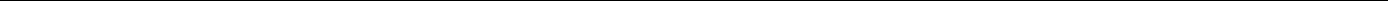 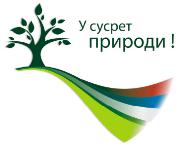 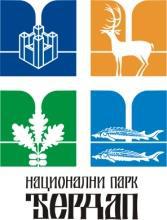 ПРОГРАМ ПОСЛОВАЊА Јавног предузећа „Национални парк Ђердап“ за 2018. годинуДоњи Милановац, децембар 2017. године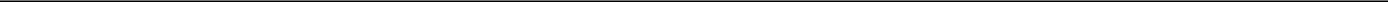 Програм пословања ЈП „Национални парк Ђердап“ Доњи Милановац за 2018. годину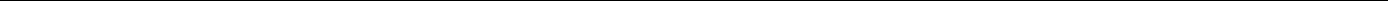 Анализа пословања у 2017. год. ............................................................. стр. 14Процена физичког обима активности, ............................................ стр. 14Програм пословања ЈП „Национални парк Ђердап“ Доњи Милановац за 2018. годину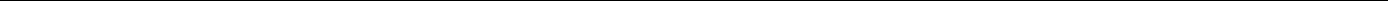 3Програм пословања ЈП „Национални парк Ђердап“ Доњи Милановац за 2018. годину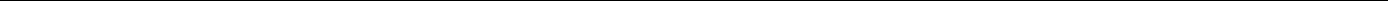 УВОДПрограм пословања Јавног предузећа „Национални парк Ђердап“, Доњи Милановац, за 2018. годину урађен је у складу са Законом о јавним предузећима („Службени гласник РС“, број 15/2016).Јавно предузеће „Национални парк Ђердап“, Доњи Милановац (у даљем тексту: Предузеће) у Програму пословања Јавног предузећа „Национални парк Ђердап“, Доњи Милановац, за 2018. годину (у даљем тексту: Програм) полази од основног планског акта, односно од Програма управљања Националним парком „Ђердап“ за 2018. годину који се доноси у складу са чланом 54. Закона о заштити природе („Службени гласник РС“, број 36/2009, 88/2010 и 91/2010 – испр. и 14/2016) и члана 12. Закона о националним парковима („Службени гласник РС“, број 84/15).Програмом су дефинисани циљеви, задаци, активности и обавезе Предузећа из домена послова основне делатности, као и задаци и активности из домена других делатности које Предузеће обавља, а које не ометају обављање основне делатности. Сви циљеви и задаци усклађени су са предвиђеним обимом финансијских средстава, као и материјалном претпоставком реализације постављених циљева и задатака.Програм је сачињен у складу са циљевима и смерницама економске и фискалне политике Владе Републике Србије:зараде запослених су планиране у складу са Законом о привременом уређивању основица за обрачун и исплату плата, односно зарада и других сталних примања код корисника јавних средстава, при чему је исказан укупан износ обрачунатих зарада са доприносима на терет послодавца пре умањења основице и ниво обрачунатих зарада са доприносима на терет послодавца по умањењу основице за 10% као и разлика која се уплаћује у буџет у складу са предметним законом;накнаде председнику и члановима Надзорног одбора планиране су у складу са Законом о привременом уређивању основица за обрачун и исплату плата и Одлуци о критеријумима и мерилима за утврђивање висине накнаде за рад у надзорним одборима јавних предузећа, којим је прописано да нето накнада за рад председника и чланова Надзорног одбора јавног предузећа не може бити виша од просечне зараде по запосленом без пореза и доприноса која је исплаћена у Републици Србији у септембру месецу у години која претходи календарској години, за коју се одређује висина накнаде. Накнада председника надзорног одбора јавног предузећа не може бити виша од износа претходно наведеног, увећаног за 20%. Одлуком су регулисана и мерила за одређивање накнаде;утврђена је висина накнаде за рад Комисије за ревизију, у складу са финансијским могућностима предузећа и пословним резултатима;приказана је организациона шема Предузећа као и име директора Предузећа и именa чланова Надзорног одбора Предузећа. За в.д. дректора и чланове Надзорног одбора наведен је број и датум решења о именовању, као и период на који су именовани;исказивани су релевантни индикатори на основу којих ће се мерити напредак у пословању Предузећа;кретање броја запослених и попуњавање слободних и упражњених радних места, као и додатно запошљавање вршиће се у складу са Законом о буџетском систему и условима и процедурама прописаним Уредбом о поступку за прибављање сагласности за ново запошљавање и додатно радно ангажовање код корисника јавних средстава;4Програм пословања ЈП „Национални парк Ђердап“ Доњи Милановац за 2018. годину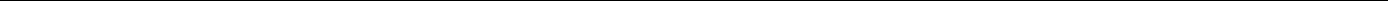 приказан је број запослених по секторима и службама, број систематизованих радних места, број запослених по кадровској евиденцији, њихова школска спрема, занимање, као и број попуњених и упражњених радних места по организационим јединицама;приказана је квалификациона структура запослених по секторима и службама;описано је тренутно стање и дефинисане активности које Предузеће намерава да спроведе у циљу унапређења корпоративног управљања;Програм садржи посебан део који се односи на план коришћења субвенција из буџета Републике Србије;Програм садржи све елементе закључака Владе везаних за трошкове пословања;трошкови који се односе на службена путовања, накнаде по уговору о делу, по ауторским хонорарима, по уговору о привременим и повременим пословима у делу који се односи на сопствено финансирање је смањен, док део који се односи на уговор о делу, дневнице за службено путовање у иностранству и осталихтрошкова везаних за наведена службена путовања су повећана, јер се очекује реализација пројеката и ангажовање лица по пројектима Европске уније који се реализује фазно. Код уговорених пројеката планиран је износ неопходних трошкова за реализацију истих, као и план за пројекте код којих је аплицирање у току и његова реализација се финансира из средстава Европске уније. Привремени и повремени послови финансирају из обезбеђених средстава Националне службе за запошљавање;средства предвиђена за стручна усавршавања и сличне намене, планирана су на рационалан начин, а у циљу развоја и јачања кадровског капацитета Јавног предузећа "Национални парк Ђердап" Доњи Милановац.Општи подаци о подручју Националног парка „Ђердап“Подручје Националног парка „Ђердап“ налази се у југоисточном делу Европе, у североисточном делу Републике Србије, на самој граници са Републиком Румунијом.Простире се на десној обали Дунава од Голубачког града до Диане Караташ у дужини од око 100 километара. Национални парк „Ђердап“ обухвата узани и шумовити брдско-планински појас ширине од 1 до 13 километара са дијапазоном надморских висина од 50 до 803 метра надморске висине. Национални парк „Ђердап“ има четири обележена примарна улаза, од којих се два налазе на Ђердапској магистрали – М 25.1 код Голубачког града и Диане Караташ, један на регионалном путу Р 106 Поречки мост– Клокочевац и на путу Доњи Милановац – Мајданпек преко Омана – примарни улаз Лишковац.Овај предео стављен је под заштиту јер представља јединствен природни, културно-историјски и археолошки феномен у Европи и један је од најлепших предела у нашој земљи. То је највећи природњачки музеј у природи, у коме је на огромним просторима исписана историја природе, посебно флоре и вегетације, од терцијара до данас и у коме се налази преко 50 типова шумских заједница од којих су 35 реликтне, које улазе у шест развојних вегетацијских серија, што је јединствен случај у Европи. Повезаност природних услова и богат биљни и животињски свет, многобројне културно-историјске и археолошке вредности и знаменитости, заслужују да се Националном парку „Ђердап“ посвети посебна пажња.5Програм пословања ЈП „Национални парк Ђердап“ Доњи Милановац за 2018. годину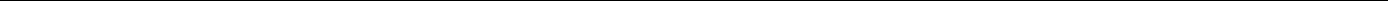 1.1.	Оснивање и регистрација ПредузећаПодручје Националног парка „Ђердап“ је први пут проглашено за национални парк 1974. године, када је Скупштина Социјалистичке Републике Србије на седници Већа удруженог рада одржаној 14. јуна 1974. године усвојила Закон о Националном парку „Ђердап“ који је објављен у „Сл. гласнику СРС” број 31/74.Као Предузеће, Национални парк „Ђердап“ је основано 1989. године (Одлука о оснивању Предузећа за заштиту и развој Националног парка Ђердап, „Сл.гласник РС“ број 6/89) са циљем да обавља послове заштите културних добара, природних и других знаменитости на подручју Националног парка „Ђердап“.Законом о националним парковима („Сл. гласник РС“ број 39/93) „Предузеће за заштиту и равој Националног парка „Ђердап“ постаје Јавно предузеће „Национални парк Ђердап“ са седиштем у Доњем Милановцу (у даљем тексту Предузеће). У Привредном суду Зајечар, 05.10.1993. под бројем Фи-3398/93 године, регистарски уложак I- 5562, извршена је пререгистрација и упис у судски регистар - Јавно предузеће „Национални парк Ђердап“ Доњи Милановац, а у Регистар привредних субјеката у Агенцији за привредне регистре предузеће је преведено Решењем број БД 23766/2005 од 20. јуна 2005. године, под матичним бројем 07360231.Одлуком о усклађивању пословања Јавног предузећа „Национални парк Ђердап“ Доњи Милановац са Законом о јавним предузећима 05 број 023-354/2017 од 24. јануара 2017. године („Сл. гласник РС“, број 5/17), коју је донела Влада, извршено је усклађивање пословања Јавног предузећа са Законом о јавним предузећима („Сл. гласник РС“, број 15/16).Законом о националним парковима („Сл. гласник РС“, број 84/15), Национални парк „Ђердап“ је основан: „ради очувања објеката карстног рељефа и хидрографије, Ђердапске клисуре, кањона Бољетинске реке, кањона Брњице и др.; станишних типова: полидоминантних реликтних заједница, осиромашених реликтних заједница, шибљака, савремених и других типова шума (букове шуме, храстово-грабове шуме, термофилне и супра-медитеранске храстове шуме, мешовите термофилне шуме и обалске формације врба); станишта и популације дивље флоре, посебно копривића, ораха, мечје леске, јоргована, маклена, црног јасена, грабића, сребрне липе, кавкаске липе, Панчићевог маклена, медунца, златне папрати, божиковине, тисе, брекиње, дивље крушке, дивље трешње и др.; станишта и популације дивље фауне, посебно птица (црна рода, белорепан, орао змијар, патуљасти орао, орао кликташ, сури орао, соко, буљина и мали вранац), сисара (рис, европски јелен, дивља свиња, медвед, видра, шарени твор, дивокозасрна) и риба (сом, кечига, смуђ, деверика, мрена, балкански вијун, лињак, караш, велики и мали вретенар и јегуља) и др.; културно-историјског наслеђа, нарочито Голубачког града, Лепенског Вира, Трајанове табле, Диане Караташ и заштите и очувања спомен обележја и др.Национални парк „Ђердап” налази се у североисточном делу Републике Србије и обухвата део подручја Ђердапске клисуре (Гвоздена врата) у средњем току Дунава. Обухвата делове масива Северног Кучаја, Мироча и Штрпца ширине 1-13 км, као и део Дунава, који припада Републици Србији.Подручје Националног парка „Ђердап” простире се на територији општина: Голубац, Мајданпек и Кладово, у оквиру 17 катастарских општина: Голубац, Брњица, Добра, Бољетин, Мајданпек, Доњи Милановац, Мосна, Тополница, Голубиње, Мироч, Петрово Село, Текија, Нови Сип, Давидовац, Манастирица, Кладушница и Подвршка, укупне површине 63.786,48 ha, од чега је 45.454,87 ha у државној својини, а у приватнојдругим облицима својине 18.331,60 ha, од чега је I степеном обухваћено 8,01%, II степеном 21,50% и III степеном 70,79% укупне површине“.6Програм пословања ЈП „Национални парк Ђердап“ Доњи Милановац за 2018. годину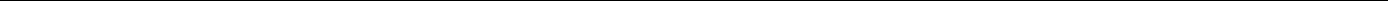 1.1.1. Делатностоквиру „Делатности ботаничких и зоолошких вртова и заштита природних вредности (шифра делатности 9104)“.Делатност Јавног предузећа од општег интереса је управљање заштићеним подручјем, у складу са законом.Јавно предузеће обавља и делатности: заштите, унапређења, презентације и популаризације националног парка и његових природних вредности и културних добара; обезбеђивања несметаног одвијања природних процеса и одрживог коришћења природних ресурса; прикупљања, обраде података и вођења евиденције о природним вредностима, људским активностима и процесима који представљају фактор угрожавањаоштећења националног парка; праћења стања очуваности природе и степена угрожености објекта геонаслеђа, дивљих биљних и животињских врста и њихових станишта, станишних типова, еколошки значајних подручја, еколошких коридора и предела, надзора над спровођењем услова и мера заштите природе у националном парку; надзора над правним и физичким лицима који обављају дозвољене делатности у националном парку у складу са законом; газдовања и одрживог коришћења шума; заштите, гајења, унапређивања и одрживог коришћења ловне и риболовне фауне; управљање грађевинским земљиштем које му је пренето на коришћење; организовања истраживања у области заштите и развоја националног парка; одрживог туризма у националном парку; пројектовања, изградње и одржавања објеката који су у функцији заштите одрживог туризма; геодетских послова везаних за шуме, земљиште и објекте; управљање посетиоцима и друге делатности из области заштите природних вредности које су одређене законом.Делатност предузећа регулисана је чланом 10. Статута Јавног предузећа „Национални парк Ђердап“ на који је Влада дала сагласност Решењем објављњном у („Сл. гласнику РС“, број 90/17), где су поред претходно наведених послова предвиђениостали послови под условом да не оматају претходно наведене делатности.1.2.	МИСИЈА И ВИЗИЈА1.2.1.МисијаПредузеће је у потпуности посвећено ефикасном и квалитетном испуњењу циљева и обавеза које произлазе из Закона о националним парковима, Закона о заштити природе и других прописа и општих аката о заштити природе и природних и културних добара. Активности на заштити и унапређењу укупних вредности Националног парка „Ђердап “ обављају се у складу са стандардима и принципима одрживог развоја, са високим степеном квалитета, уз стална унапређивања и омогућавају испуњење свих захтева и потреба корисника и запослених.1.2.2.ВизијаЛидер у заштити, очувању и унапређењу геодиверзитета, биодиверзитета и културно-историјских вредности у југоисточној Европи.Ради приближавања визији Предузећа, све активности ће бити у интересу стабилности и развоја са флексибилношћу на специфичне захтеве тржишта, корисника подручја и њихових потребе које се остварују у Националном парку „Ђердап“.7Програм пословања ЈП „Национални парк Ђердап“ Доњи Милановац за 2018. годину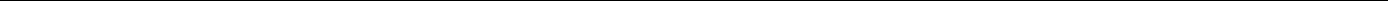 Побољшање имиџа, оправдавање значаја, приближавање корисницима, одржавање и подизање угледа и ауторитета спровођењем свих прописаних делатности у функцији заштите и унапређења свих вредности Националног парка, уз јачање тржишне позиције и заштите интереса шире друштвене заједнице.Обављање активности које доприносе остварењу визије, препознавање и потврђивање уложеног знања, енергије и креативности.1.3.	Законски и правни оквири којима се уређује пословање ПредузећаЗаконски и правни оквири којима се уређује пословање предузећа су:Закон о јавним предузећима (,,Сл. гласник РС“, бр. 15/2016);Закон о заштити природе (,,Сл. гласник РС“, бр. 36/2009, 88/2010 и 91/2010 – испр. и14/2016);Закон о националним парковима („Сл. гласник РС“ бр. 84/2015);Уредба о утврђивању Просторног плана подручја посебне намене Националног парка „Ђердап“ („Сл. гласник РС“ бр. 43/2013)Закон о привредним друштвима („Сл. гласник РС“ бр. 36/2011, 99/2011 и 83/2014 – др. закон и 5/2015);Закон о шумама („Сл. гласник РС“ број 30/2010, 93/2012 и 89/15);Правилник о облику и садржини шумског жига, обрасцу пропратнице, односно отпремнице, условима и начину жигосања посеченог дрвета, начину вођења евиденције и начину жигосања, односно обележавања четинарских стабала намењених за новогодишње и друге празнике („Сл. гласник РС“ број 93/2016 );Закон  о  заштити  и  одрживом  коришћењу  рибљег  фонда  („Сл.  гласник  РС“  број128/2014 );Правилник о вредности дневне, вишедневне и годишње дозволе за рекреативни риболов за 2018. годину („Сл. гласник РС“ број 89/2017);Правилник о начину, алатима и средствима којима се обавља привредни риболов, каоначину, алатима, опреми и средствима којима се обавља рекреативни риболов („Сл. гласник РС“ број 9/2017);Наредба о мерама за одржавање и заштиту рибљег фонда („Сл. гласник РС“ број56/2015);Правилник о начину одређивања и висини накнаде штете нанете рибљем фонду („Сл. гласник РС“ број 3/2016);Закон о дивљачи и ловству („Сл. гласник РС“ број 18/2010);Закон о туризму („Сл. гласник РС“ бр. 36/2009, 88/2010, 99/2011 – др.закон, 93/2012 и 84/2015);Закон  о културним добрима („Сл.гласник  РС“ бр. 71/1994, 52/2011  – др. закон и99/2011 – др.закон);Закон о раду ( ,,Службени гласник РС“, бр. 24/2005, 61/2005, 54/2009, 32/2013, 75/201413/2017-одлука УС и 113/2017);Закон о утврђивању максималне зараде у јавном сектору („Службени гласник РС“ број 93/12);Закон о привременом уређивању основица за обрачун и исплату плата, односно зарада и других примања код корисника јавних средстава („Сл. гласник РС“ број116/2014);Закон о начину одређивања максималног броја запослених у јавном сектору ("Сл. гласник РС" број 68/15, и 81/2016 - УС);8Програм пословања ЈП „Национални парк Ђердап“ Доњи Милановац за 2018. годину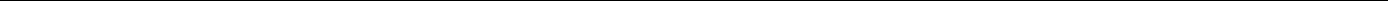 Уредба о поступку за прибављање сагласности за ново запошљавање и додатно радно ангажовање код корисника јавних средстава („ Сл. гласник РС број 113/2013, 21/2014,66/2014, 118/2014, 22/2015 и 59/2015);Закон о јавним набавкама („Сл. гласник РС“ број 124/2012, 14/2015 и 68/2015);Закон   о   буџетском   систему   („Сл.   гласник   РС",   бр.   54/2009,   73/2010,101/2010,101/2011, 93/2012, 62/2013, 63/2013 – испр., 108/2013, 142/2014 и 68/2015 – др. закон, 103/15, 99/16 и 113/17);Закон о буџету Републике Србије за 2018. годину („Сл. гласник РС" број  113/2017);Закон о заштити од пожара („Сл. гласник РС" број 111/2009 и 20/2015);Закон о роковима измирења новчаних обавеза у комерцијалним трансакцијама („Сл.гласник РС" број 119/2012  68/2015 и 113/2017);Правилник о начину и поступку вршења надзора над спровођењем Закона о роковима измирења новчаних обавеза у комерцијалним трансакцијама између јавног сектора и привредних субјеката у којима су субјекти јавног сектора дужници и између субјеката јавног сектора, као и о начину и поступку достављања и преузимања података о преузетим обавезама субјеката јавног сектора, ради вршења тог надзора („Сл. гласник РС", бр. 88/2015);Закон о Регистру запослених, изабраних, именованих, постављених и ангажованих лица код корисника јавних средстава („Сл. гласник РС", бр. 68/2015 и 79/2015-испр.);Правилник о oбрасцима тромесечних извештаја о реализацији годишњег, односно трогодишњег програма пословања јавних предузећа („Сл. гласник РС“, бр. 36/2016);Одлука о критеријумима и мерилима за утврђивање висине накнада за рад у надзорним одборима јавних предузећа („Сл. гласник РС“, бр. 102/2016)“Закључак Владе РС 05 Број: 023-10241//2017 од 26. октобра 2017. године;Статут Јавног предузећа Национални парк „Ђердап“ Доњи Милановац ( Решење о давању сагласности објавњено у „Сл. гласнику РС“, бр. 90/2017 )“Правилник о унутрашњој организацији и систематизацији послова Јавног предузећа „Национални парк Ђердап" Доњи Милановац бр. 3552 од 04.08.2015.г.Правилник о рачуноводству и рачуноводственим политикама Јавног предузећа „Национални парк Ђердап" Доњи Милановац који је донет 15.05.2015. г. и усвојен од стране Надзорног одбора под бројем 2339/3 од 15.05.2015.г.Правилник о безбедности и здрављу на раду Јавног предузећа „Национални парк Ђердап" Доњи Милановац бр. 1878/6 од 29.04.2015.г.Правилник о поклонима запослених у Јавног предузећа „Национални парк Ђердап" Доњи Милановац бр. 5139 од 30.11.2017.г.Закључком Владе бр 05 Број 11-11836/2017 од 1. децембра 2017. године прихваћен је Колективни уговор за Јавно предузеће „Национални парк Ђердап", који је у име Владе, потписао овлашћени представник Министарства животне средине, под бројем 112-07-31/2017-04 од 21.12.2017. године, уз потпис и сагласност свих репрезентативних синдиката. Колективни уговор за Јавно предузеће „Национални парк Ђердап", потписан од стране свих овлашћених представника, ступа на снагу осам дана од дана објављивања на огласној табли предузећа, а објављен је 22.12.2017. године под бројем 5460 од 22.12.2017. године.1.3.1. Рачуноводствене политикеРачуноводствене политике Предузећа утврђене су Правилником о рачуноводствурачуноводственим политикама Јавног предузећа „Национални парк Ђердап“ који је донет 15.05.2015. године и усвојен од стране Надзорног одбора под бројем 2339/3 од15.05.2015.9Програм пословања ЈП „Национални парк Ђердап“ Доњи Милановац за 2018. годину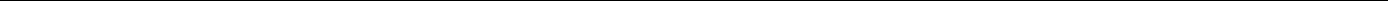 Финансијски извештаји се припремају у складу са међународним стандардима финансијског извештавања издатим од стране Одбора за Међународне рачуноводствене стандарде.1.4.	Дугорочни и средњорочни план пословне стратегије и развојаДугорочни и средњорочни план пословне стратегије и развоја Јавног предузећа „Национални парк Ђердап“ Доњи Милановац је у поступку израде.1.5.	Организациона шема Јавног предузећаУнутрашња организација Предузећа уређена је Правилником o унутрашњој организацији и ситематизацији послова Јавног предузећа „Национални парк Ђердап“ Доњи Милановац бр. 3552 од 04.08.2015. године. Овим Правилником утврђен је број, квалификациона структура, опис послова и стручна оспособљеност запослених, а ради извршавања програмских задатака из делатности Предузећа утврђених оснивачким актом, Статутом и другим прописима. С обзиром на обим и врсту послова, Закона о заштити природе (,,Сл. гласник РС“, бр. 36/2009, 88/2010 и 91/2010 – испр. и 14/2016) Закона о националном парковима („Сл. гласник РС“ бр. 84/2015), планирано је да се у 2018. години уради усклађивање постојећих радних места са важећим законским одредбама као и реалним потребама Предузећа како би се кадровским капацитетима (у квалитативном и квантитативном погледу), задовољили најминималнији захтеви за ефикасним функционисањем.Чланом 14. став 2. Закона о националним парковима превиђено је да „Чуварску службу, Управљач формира посебно од служби чувања које се у Националном парку организују у складу са посебним законима“. С обзиром на број запослених лица у Предузећу (укупно 77 запослених), и запослених лица која испуњавају услов за чуваре (7 шумарских техничара – обављају послове ревирних техничара у 12 газдинских јединица; 4 шумарска техничара - обављају стручне послове у шумама сопственика, 1 шумарски техничар обавља послове референта аналитичко-техничке документације), да би се испунио законски услов за формирање посебних чуварских служби у Предузећу у току 2018. године биће донет одговарајући Правилник o унутрашњој организацији и ситематизацији послова како би Предузеће ускладило пословање у складу са Законом о националним парковима.10Програм пословања ЈП „Национални парк Ђердап“ Доњи Милановац за 2018. годину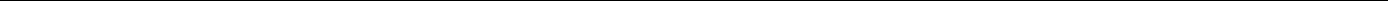 1.5.1.	ОРГАНИЗАЦИОНА СТРУКТУРАПослови су организовани у два сектора, 7 служби, при чему су две службе – чувара Националног парка као заштићеног подручја и служба туризма организационо изван сектора:Сектор заједничких послова, који води помоћник директора за заједничке послове (1 запослени), у чијем је саставу:1.1 Служба за правне и опште послове1.2 Служба за економско-финансијске послове1.3 Служба за комерцијалу, план и анализу.Сектор заштите и развоја, који води помоћник директора за заштиту и развој (1 запослени), у чијем су саставу:2.1 Служба заштите, унапређења, промовисања и одрживог развоја2.2 Служба за планирање и газдовање шумамаСлужба чувара Националног парка, као организациона јединица изван сектора.Служба за туризам, као организациона јединица изван сектора.11Програм пословања ЈП „Национални парк Ђердап“ Доњи Милановац за 2018. годину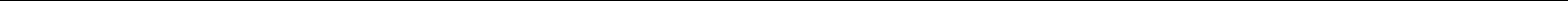 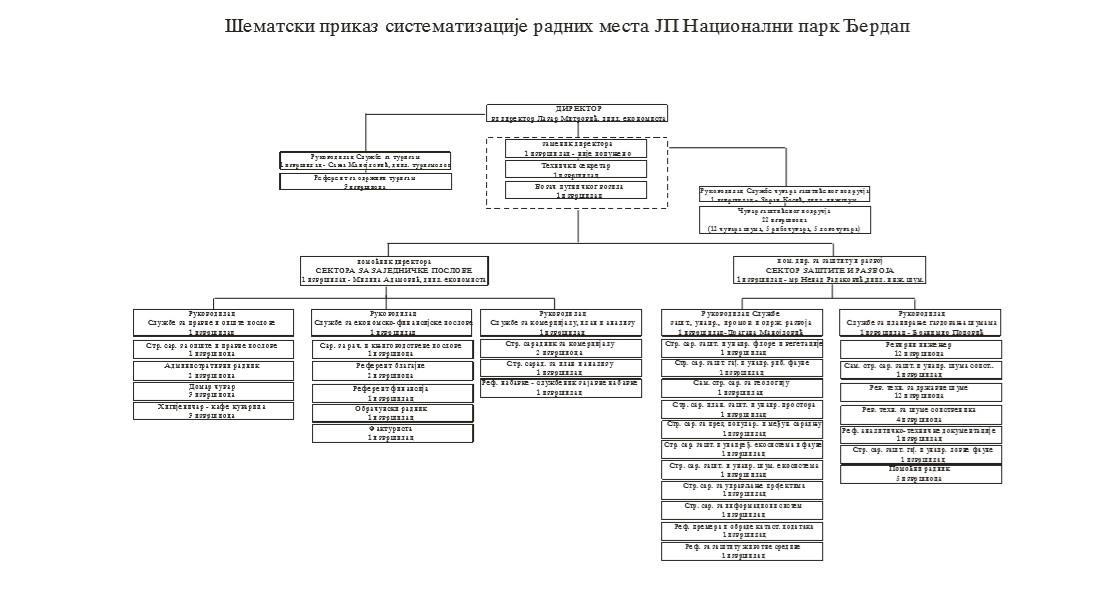 12Програм пословања ЈП „Национални парк Ђердап“ Доњи Милановац за 2018. годину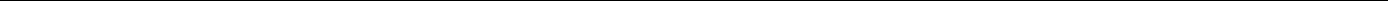 1.6.	ОРГАНИ ПРЕДУЗЕЋАНадзорни одбор:Влада је Решењима у којима није утврђен рок на који су именовани именовала председника и чланове Надзорног одбора Предузећа и то:за председника:др Милија Булатовић, доктор биотехничких наука из Београда; Решењем 24 број 119-2329/2015 од 05. марта 2015.године („Сл. гласник РС“, бр. 24/2015),за чланове:Ружица Грбић, дипл.аналитичар заштите животне средине из Краљева, независан члан, Решењем 24 број119/10651/2013 од 11. децембра 2013.године(„Сл.гласник РС “, бр. 110/2013),Миланко Максимовић, дипл. инжењер шумарства, представник запослених, Решењем 24 број 119-10651/2013 од 11. децембра 2013.године („Сл.гласник РС“ ,бр. 110/2013),Јасмина Радуловић, дипл. менаџер, из Београда, Решењем 24 број 119-2672/2015 од 12.марта 2015.године („Сл.гласник РС“, бр. 25/2015)др Мехо Махмутовић, доктор медицинских наука из Новог Пазара, Решењем 2 24 број 119-9754/2017 од 6. октобра2017. („Сл.гласник РС“ бр.90/2017),в.д. директора предузећа: Лазар Митровић (решењем 24 број 119-2667/2015од 12. марта 2015. године, (,,Службени гласник РС“ бр. 025/2015) Влада је именовала Лазара Митровића за в.д. директора Јавног предузећа „Национални парк Ђердап“ Доњи Милановац.13Програм пословања ЈП „Национални парк Ђердап“ Доњи Милановац за 2018. годину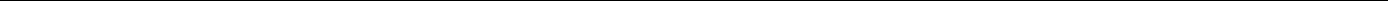 АНАЛИЗА ПОСЛОВАЊА У 2017.2.1.	Процена физичког обима активности у 2017. години2.1.1. Процена искоришћавања (сече) шума у 2017. годиниПреглед процене искоришћавања (сече) шума у 2017. години приказан је у табелиброј 1Табела бр.1 Процена искоришћавања (сече) шума у 2017. години у m3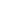 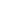 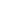 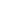 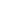 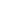 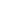 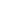 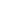 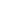 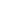 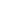 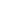 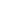 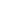 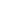 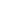 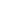 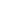 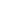 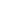 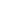 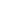 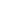 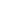 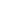 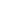 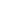 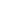 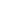 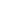 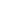 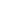 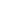 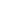 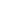 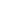 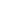 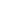 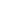 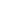 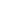 14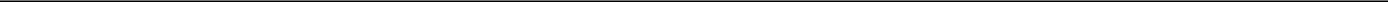 Програм пословања ЈП „Национални парк Ђердап“ Доњи Милановац за 2018. годину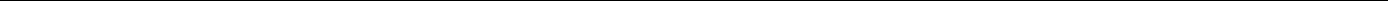 Процена остварења Плана искоришћавања шума за 2018. годину је око 86%. Разлог за овакву реализацију планираних радова на искоришћавању шума за2017. годину су следећи: Планиране главне (оплодне) сече врше у периоду мировања вегетације и наставиће се до почетка вегетационог периода у следећој години..Недостатак стручног кадра за обављање планираних послова (услед недовољног броја запослених није могуће остварити принцип: „једна газдинска јединица - један ревирни инжењер - један ревирни техничар “) такође је један од разлога за динамику реализације извршења планираних активности. У односу на реализацију Плана искоришћавања шума за 2017.г. (50976,68 m3), планирана реализација у 2018. години износи 51424,56 m3 и она је за око 0,88% већа.2.1.2.Процена остварења Плана ловства за 2017. годинуПреглед процене остварења Плана ловства за 2017. годину приказана је у табелиброј 2:Табела бр.2Процена остварења Плана ловства за 2017.годину у комадимаВажно је напоменути да су ово подаци закључно са 31.10.2017. године и да се ловна сезона (од 01.04. до 31.03. наредне године) не поклапа са календарском годином 01.01.-31.12. Ловна сезона је у пуном јеку за дивљу свињу, срну и лане, као и за јеленску дивљач, па се реално очекује да се до краја календарске године одстрел повећа.План одстрела је усклађен са ревизијом Ловне основе и на основу пребројавања почетком 2017.г. Одстрел млађих категорија код јеленске и срнеће дивљачи је мањи услед појачаног утицаја вука.15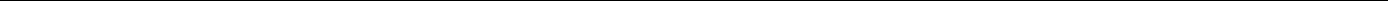 Програм пословања ЈП „Национални парк Ђердап“ Доњи Милановац за 2018. годину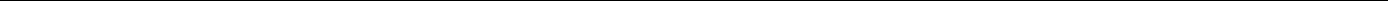 2.1.3.Процена остварења плана рибарства за 2017. годинуНа Риболовном подручју Ђердап обавља се привредни и рекреативни риболов. Предузеће се не бави изловом рибе, већ врши продају дозвола за привредни ирекреативни риболов и врши надзор над обављањем привредног и рекреативног риболова.Преглед планиране и процене остварења продаје дозволе за привредни и рекреативни риболов за 2017. годину, приказан је у табели бр. 3:Табела бр.3Процене остварења продаје дозволе за привредни и рекреативни риболов за 2017. год. у комадимаПолазна основа за израду Плана продаје дозвола за риболов за 2018. годину урађен је на основу броја продатих дозвола у 2015, 2016. и 2017. години и анализе заинтересованости потенцијалних рибара и риболоваца.Процена остварења продаје дозвола за рекреативни риболов од 101% (годишње), је резултат уравнотежености заинтересованости рекреативних риболоваца и риболовне атрактивности рибарског подручја, као и адекватне контроле рибочуварске службе.2.1.4.Процена остварења плана заштите шума за 2017. годинуНационални парк „Ђердап“ у складу са важећим законима и позитивним прописима који регулишу област заштите шума спроводи мере и активности у циљу спречавања сузбијања и отклањања последица штетног деловања биљних болести, инсеката, човека, дивљачи, елементарних непогода, као и других биотичких и абиотичких чинилаца.Спровођењем мера заштите шума на основу годишњег плана заштите шума предвиђено је извршење активности праћења шумских штеточина ентомолошког (губар, мразовци, савијачи) и фитопатолошког порекла (гљиве) током читаве године у сарадњи са Шумарским факултетом и Институтом за шумарство – Београд. Овде се подразумева сарадња у размени података са катедром Заштите шума на Шумарском факултету и извештајно-дијагнозно прогнозне службе, односно праћењем стања на терену и достављање узорака на испитивање Институту за шумарство у Београду.16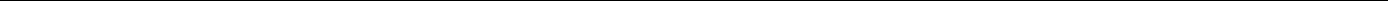 Програм пословања ЈП „Национални парк Ђердап“ Доњи Милановац за 2018. годину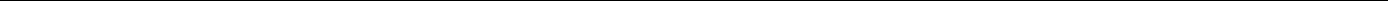 17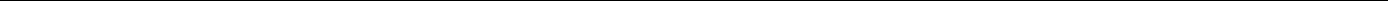 Програм пословања ЈП „Национални парк Ђердап“ Доњи Милановац за 2018. годину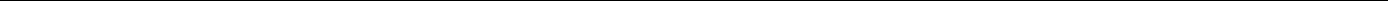 2.2.	ПРОЦЕНА БИЛАНСА ЗА 2017.Г.2.2.1. Процена Биланса стања на дан 31.12.2017. годинетабели  број  5  приказане  су  процењене  позиције  Биланса  стања  на  дан31.12.2017. године(Прилог 1)Табела бр. 5 Процена биланса стања за 2017. годину	у 000 дин.18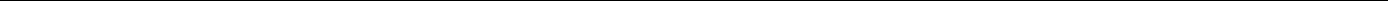 Програм пословања ЈП „Национални парк Ђердап“ Доњи Милановац за 2018. годину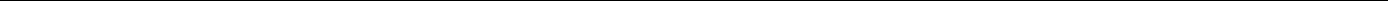 БИЛАНС СТАЊА на дан 31.12.201719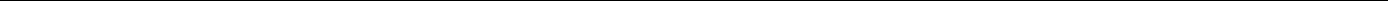 Програм пословања ЈП „Национални парк Ђердап“ Доњи Милановац за 2018. годину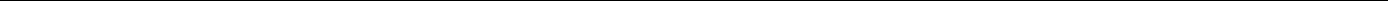 20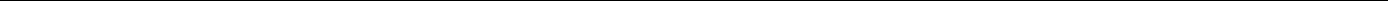 Програм пословања ЈП „Национални парк Ђердап“ Доњи Милановац за 2018. годину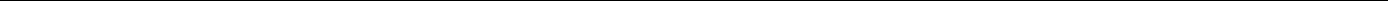 21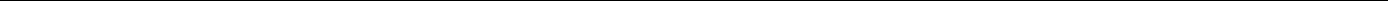 Програм пословања ЈП „Национални парк Ђердап“ Доњи Милановац за 2018. годину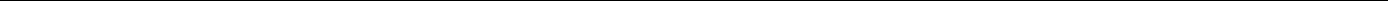 22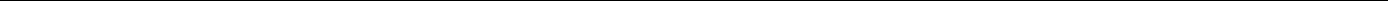 Програм пословања ЈП „Национални парк Ђердап“ Доњи Милановац за 2018. годину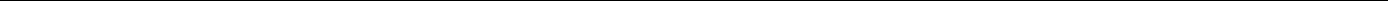 2.2.2.Процена Биланса успеха у периоду 01.01. -31.12.2017. године(Прилог 1а)табели број 6 приказане су процењене позиције Биланса успеха за период 01.01.– 31.12.2017. године.23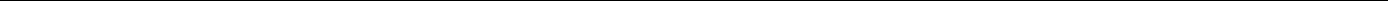 Програм пословања ЈП „Национални парк Ђердап“ Доњи Милановац за 2018. годину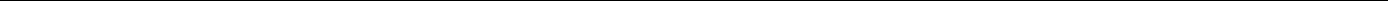 24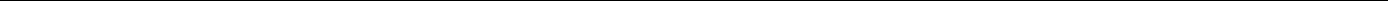 Програм пословања ЈП „Национални парк Ђердап“ Доњи Милановац за 2018. годину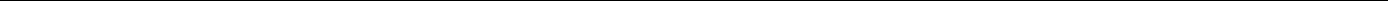 2.2.3.Процена Извештаја о токовима готовине у периоду 01.01. - 31.12.2017. годинетабели број 7 приказане су процењене позиције Извештаја о токовима готовинепериоду 01.01. – 31.12.2017. године.25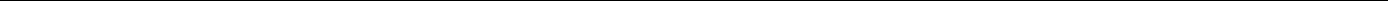 Програм пословања ЈП „Национални парк Ђердап“ Доњи Милановац за 2018. годину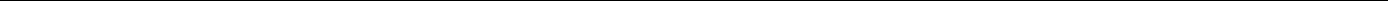 Анализа остварених индикатора пословања за 2017. годину дата је у делу Анализа планираних и реализованих индикатора пословања ( Прилог 2).2.2.4. Спроведене активности за унапређење процеса пословањаПроцес пословања предузећа одвија се у постављеним циљевима, који се дефинишу одговарајућим планским документима, који подразумевају како натуралне тако и финансијске показатеље пословања. Унапређење процеса пословања подразумева одговорити на пословну политику предузећа, првенствено у нивоу квалитета заштите и развоја подручја Националног парка „Ђердап“ уз максималну рационализацију трошкова и повећања ниво финансијске стабилности.У оквиру заштите спроведено је:унапређење у функцији заштите у 2017. години огледа се у организовању и комплексних научних истраживања флоре и фауне Националног парка Ђердапи стручно презентовање добијених резултата;едукација као основ заштите природе и животне средине.међународна сарадња као основ унапређења заштите природе, унапређења управљања, размене и промоције стручних искустава у управљању заштићеним26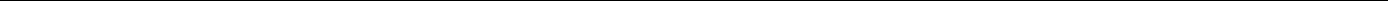 Програм пословања ЈП „Национални парк Ђердап“ Доњи Милановац за 2018. годину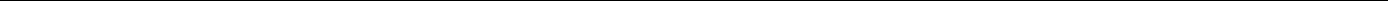 подручјем. Активности су спроведене циљу наставка сарадње са Еуропарк федерацијом: учествовање на конференцијама, семинарима, радионицама,наставак у активностма у циљу успостављања сарадње са геопарковима из Хрватске, Словеније, Румуније и других земаља окружења.активности у циљу наставка сарадње у оквиру Карпатске мреже заштићених подручја – наставак сарадње започет у оквиру пројекта BIOREGIO CARPATHIANS . Аплицирање у оквиру Дунав транснационалног програма предлогом пројекта ConnectGREEN – Јавно предузеће "Национални парк Ђердап" је један од партнера на пројекту док је водећи партнер ROMSILVA Piatra Craiului National Park Administration. Главни циљ пројекта је рестаурација и управљање еколошким коридорима.активности у циљу наставка сарадње у оквиру Динарског лука – мреже заштићених подручја;Наставак сарадње са Парком природе „Копачки рит“, Хрватска, у складу са потписаним споразумом о сарадњи;Наставак сарадње са Националним парком „Duna Ipoli“, Мађарска, у складу са потписаним споразумом о сарадњи;наставак сарадње са Дунавским центром за компетенцијуактивности везане за приступање НП Ђердап UNESCO Global Geopark NetworksЗаједничка дугорочна сарадња и партнерство свих заинетерсованих страна при планирању, развоју и управљању туризмом, с тим да управљач буде иницијатор и главни носилац активности на плану изградње и одржавања складних односа између животне средине, туризма и локалне заједнице;Маркетинг као средство за подизање свести о значају Националног парка Ђердап и његових вредности код свих укључених страна;Популаризацију кроз правовремено и тачно информисање савременим каналима дистрибуције, о активностима Парка како би посетиоци исправно вредновали његове квалитете;Квалитет и осећај добродошлице који утичу на изградњу, одржавање и унапређивање квалитета туристичке понуде;Посебности и „откривање“ Националног парка Ђердап што укључује осмишљавање већег броја специфичних, разноврсних и едукативних туристичких производа;Предузећа и привреда који се укључују у све туристичке активности. Шира и квалитетна понуда нарочито предузећа која нуде локалне производе, допринеће знатно већој потрошњи посетилаца и туриста.27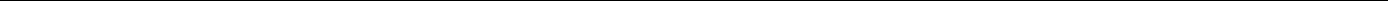 Програм пословања ЈП „Национални парк Ђердап“ Доњи Милановац за 2018. годину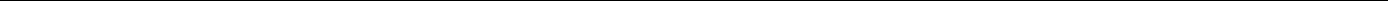 Управљање заштитом и очувањем животне средине као примарним ресурсом од пресудног значаја за локално становништво и формирање високо квалитетне туристичке понуде као снажног фактора за привлачење посетилаца.Менаџмент посетилаца који има за циљ да минимизира негативне и подстакне позитивне утицаје посетилаца на животну средину и то што равнимерније на територији Парка.Учешће заједнице при планирању и развоју туризма што би временом унапредило њихов квалитет живота.Чување подручја и унутрашњи ред у заштићеном подручју спроводиће служба чувара заштићеног подручја кроз редовну контролу свих активности у Националном парку „Ђердап“ и регистровање свих бесправних радњи.Национални парк „Ђердап“ обухвата подручје од 63.786,48 ha које покрива 22 чувара заштићеног подручја. Чувари заштићеног подручја континуирано покривају целу територију парка. У зависности од потребе, обављају активности у сарадњи са ревирним техничарима за државне и приватне шуме и ловочуварима Националног парка Ђердап.Приликом обављања службених послова, исти најчешће обављају појединачно, аслучају конкретних синхронизованих акција, у већем броју. Активности се спроводе на основу месечног распореда, књиге дневних налога, као и у зависности од ситуације на терену и тренутних потреба. Обезбзбеђење одговарајућих средстава за рад чуварске службе (мопеди 15 комада, 1 ванбродски мотор за чамац („пента“), 1 приколица за чамац, фотоапарати, торбе и чизаме за запослене у служби и осталу опрему), омогућило је да чуварска служба унапреди свој рад, што се између осталог огледа у томе да је у 2016. поднето 77 пријава, док је у 2017. години поднето 89 пријава надлежним судским органима због незаконитих радњи на заштићеном подручју.циљу заштите шума од пожара унапређен је систем, праћења и обавештавања о стању на терену.Сви облици заштите, због угрожености комплекса, представљају планску и јединствену целину, уз уважавање специфичности планираних мера у појединим деловима комплекса на које се односе.Национални парк „Ђердап“ посебну пажњу придаје изради планских докумената који су основ за успешно обезбеђивање интегралног газдовања шумама.План гајења шума представља поступак стручног и планског спровођења мера обнављања, неге и подизања нових шума, као и производња шумског репродуктивног материјала. Овај план је строго условљен издвојеним зонама заштите. Планом гајења шума предвиђени су шумско-узгојни радови који представљају основу унапређења шумског фонда и проширења шумских ресурса Националног парка „Ђердап“ .2017.години урађене су Основе газдовања шумама за ГЈ „Златица“ , Основе за ГЈ „Штрбачко корито“, Измене и допуне Основе за ГЈ „Ђердап“, а у току је израда Основе за ГЈ „Бољетинска река “.Искоришћавања шума је на основу Посебних основа за газдовање шумама Националног парка „Ђердап“ и Извођачких пројеката газдовања шумама за 2017.годину.28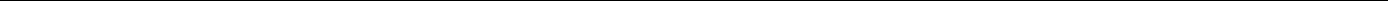 Програм пословања ЈП „Национални парк Ђердап“ Доњи Милановац за 2018. годину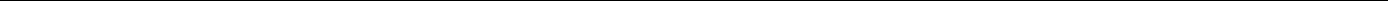 Шумске саобраћајнице су услов за квалитетно, економично и рационално газдовање шумским ресурсима. Шумске саобраћајнице служе за извођење биолошких радова, заштиту шуме од абиотичких и биотичих фактора, заштиту од пожара и искоришћавање шума и осталих шумских ресурса.Због временских услова и подношења захтева за заштиту права понуђача на Одлуку о додели уговора код јавне набавке за чишћење и изградњу шумских саораћајница у отвореном поступку, код Репубичке комисије за заштиту права у поступцима јавних набавки, уговор је додељен са четири месеца закашњења, што се одразило на реализацију плана у шумарству. Процена остварења искоришћавања шума за 2017. годину је око 86%.Поред претходно наведеног разлога у одступању је и: планиране главне (оплодне) сече врше у периоду мировања вегетације и наставиће се до почетка вегетационог периода у следећој години.овој области постоји још могућности за унапређење процеса пословања, које ће допринети већем степену реализације планских показатеља.Опремање и набавка неопходне опреме за рад службе ловства ради ефикаснијег обављања посла, пре свега контроле штета од дивљачи. У 2017.години обезбеђено је 10 камера за дневно и ноћно осматрање и 2 термовизијске камере. Расход, штатеа од дивљачи и даље представњају велику ставку у расходној страни ловства, тако да у овој области треба и даље предузимати потребне мере за смањењ истих.циљу очувања квалитета популације, побољшања туристичке понуде и смањења штете од дивљачи, Ловном основом ловишта „Ђердап“ предвиђено је оснивање репроцентра у коме би се дивља свиња репродуковала у контролисаним условима при чему би овде произведене свиње служиле за побољшање ловно – туристичке понуде. Прва фаза пројекта одобрена је у 2016. години од стране Буџетског фонда за ловство у узносу од 4.500.000,00 динара и финансијски ће бити реализована у 2017. години. Преостала средства за реализацију пројекта биће одобрена 2017.године такође од стране Буџетског фонда за ловство. У наредном периоду очекују се резултати овог улагања.Осим овог инвестиционог улагања у 2017. години, завршава се објекат у Орешковици који ће повећати приходе из ловног туризма.На основу Закон о одрживом коришћењу рибљег фонда ступио на снагу 2014 године, којим је предвиђено да јединствене дозволе за рекреативни риболов не важе у заштићеним подручјима, већ свако заштићено подручје издаје своје дозволе за рекреативни риболов, број продатих дозвола на рибарском подручју у 2015. години 824,2016. години 712 годишњих дозвола, а у 2017. години 809 годишњих дозвола. Код привредног риболова, остала је одредба да сви привредни рибари морају бити регистровани као предузетници, па је ова одредба и даље ограничавајући фактор у броју издатих дозвола. Доношење годишњег Плана управљања рибарским подручјем „Ђердап“, омогућено је праћење стања и бројности врста риболовне фауне, праћење количине изловљене рибе, заштита природних плодишта риба, спашавање риба и рибље млађи са плавног подручја, санациони излов толстолобика, истраживање рибљег насеља притока Дунава у сарадњи са Биолошким факултетом Универзитета у Београду.29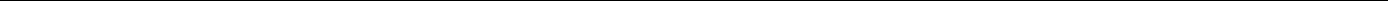 Програм пословања ЈП „Национални парк Ђердап“ Доњи Милановац за 2018. годину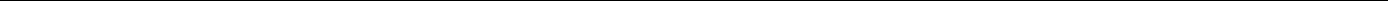 ЦИЉЕВИ И ПЛАНИРАНЕ АКТИВНОСТИ ЗА 2018. ГОДИНИ3.1.	ЦиљевиНајважнији циљеви, задаци и активности пословања Предузећа дефинисани су Програмом управљања Националним парком „Ђердап“ за 2018. годину.За дефинисање пословне политике у 2018. години потребно је имати у виду расположиве ресурсе, као и постојећа ограничења, како у Предузећу, тако и у ужем и ширем пословном окружењу.Имајући све то у виду, у 2018. години неопходно је остварити следеће циљеве:а) подићи ниво квалитета заштите и развоја подручја Националног парка „Ђердап“;б) остварити максималну рационализацију трошкова, уз истовремено подизање нивоа квалитета обављања основне делатности;в) подићи ниво квалитета финансирања Предузећа и јачањем делатности које су у претходном периоду биле запостављене, а представљају развојну шансу;г) организационо и материјално подржати реализацију пројекта развоја подручја Националног парка „Ђердап“ и његове заштитне зоне.Финансијски циљеви Предузећа подразумевају да треба:повећати ниво достигнуте финансијске стабилности;обезбедити оптималну динамику прилива финансијских средстава;постићи рентабилност у свим делатностима којима се Предузеће бавирационализовати и смањити трошкове пословања.д)	наставити са свим активностима како би се Национални парк „Ђердап“ уврстио у светску природну баштину, у оквиру Унесковог програма „Човек и биосфера“ предложен за номинацију за резерват биосфере. У поступку је номинација Националног парка „Ђердап „за подручје од међународног значаја по основу Рамсарске конвенције, док је Национална асоцијација за заштиту геонаслеђа издвојила Ђердап као објекат геонаслеђа Србије светског нивоа вредности (ГЕОПАРК номинација).3.1.1. Чување и одржавање Националног парка „Ђердап“2018. години планира се:опремање чуварске службе неопходном техничком опремом у складу са чланом 5. Правилника о условима и начину организовања рибочуварске службе, обрасцу рибочуварске легитимације и изгледу рибочуварске ознаке („Службени гласник РС“,број 7/10);Гориво и мазива за моторни чамац, мопеде, глисер и аутомобиле. Трошкови регистрације и одржавања возила и пловила, трошкови канцеларијског материјала. Набавка чизама за запослене у служби чувара ЈП „Национални парк Ђердап“.30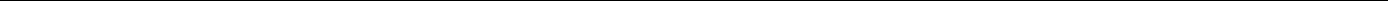 Програм пословања ЈП „Национални парк Ђердап“ Доњи Милановац за 2018. годину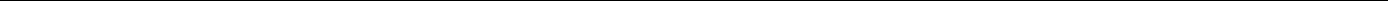 Набавка средстава рада (превозна средства) 10 мопеда и једне Ладе ниве за потребе обављања свакодневних теренских активности.Набавка униформе за новозапослене раднике у ЈП „Национални парк Ђердап“ и плитких теренских ципела.Набавка мобилних телефона за запослене ради обављања свакодневних радних обавеза. Обзиром да су мобилни телефони последњи пут набављени 2014.године и да су већином неисправни и оштећени, неопходно је набавити нове телефоне за све запослене.Едукација запослених подразумева процес стицања знања и вештина којима се ствара темељ за њихов даљи развој. Основи циљ едукације запослених у ЈП „Национални парк Ђердап“ је подићи фундаментални ниво знања, мотивисати запослене, освежити постојећа знања, развити свест о потреби учења и стручног усавршавања у циљу квалитетнијег обављања радних задатака. Усавршавање запослених, специјализације, мастер, докторати, али и обуке, тренинзи, радионице, размене стручњака, семинари-представљају средство за остваривање циља едукације.Картирање и редовно праћење стања популација значајних, ретких и угрожених врста флоре националног парка. Утврдити присуство и успоставити мониторинг популација строго заштићених врста Crocus banaticus, Veronica bachofenii, Elatine triandra и Ranunculus lingua. Утврдити распрострањење популација строго заштићених реликтних биљних врста терцијарне старости Calluna vulgaris, Taxus baccata, Ilex aquifolium и Daphne laureola као и детерминација врста и станишта из фамилије Orchidaceae. Успоставити мониторинг популације врсте велика саса Pulsatilla vulgaris.Истраживање диверзитета птица НП „Ђердап“ - методолошко истраживање фауне гнездарица, нарочито оних врста које представљају приоритете за заштиту према НАТУРА 2000 програму, у циљу одређивања густине њихове популације. Евидентирање гнезда птица грабљивица на стаблима у границама Парка. Првог викенда у октобру биће организован „Викенд посматрања птица“.Зимски попис птица на воденим површинама НП „Ђердап“ - методолошко истраживање и попис врста птица зимовалица у склопу Међународног цензуса за птице водених станишта.Диверзитет репродуктивних центара водоземаца Националног парка „Ђердап“ - у 2018.години планира се наставак пројекта реализованог 2012.године „Диверзитет водоземаца и гмизаваца Националног парка Ђердап“. Спроводиће се следеће активности: детаљно картирање репродуктивних центара, бележење смена фенофаза појединих врста водоземаца, утврђивање најугроженијих репродуктивних центара, утврђивање најзначајнијих центара са аспекта диверзитета водоземаца који их насељавају и утврђивање најзначајнијих центара са аспекта коришћења од стране најређих врста водоземаца.Израда базе података спелеолошких објеката Националног парка „Ђердап“Мониторинг климе - набавка и инсталација метеоролошких станица на четири локације– Добра, Доњи Милановац, Плоче и Текија.Мониторинг диверзитета ентомофауне НП „Ђердап“ - истраживања највеће животињске групе покренута су у јуну 2009. године, као вишегодишњи пројекат. Као директни резултат извршених истраживања објављени су бројни научни радови, научне31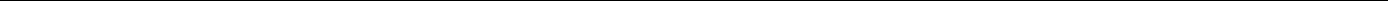 Програм пословања ЈП „Национални парк Ђердап“ Доњи Милановац за 2018. годину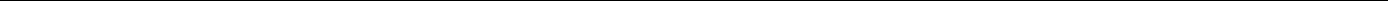 публикације, формирана музејска поставка и извршен је приказ комплексних истраживања на међународним симпозијумима, семинарима и конференцијама.Основне пројектне активности за 2018. годину: континуирана теренска истраживања ентомофауне, презентација резултата научних истраживања на научним и стручним скуповима, публиковање резултата истраживања у научним радовима међународног и националног значаја, едукација становништва о важности спроведених истраживања.Израда публикације Фауна Lepidoptera НП „Ђердап“ трећи део, Tortricidae - за познавање биодиверзитета шумских екосистема Tortricidae су једна од најважнија група организама. Углавном инсекти из ове велике групе (на свету познато око 10350 врста) су склони пренамножењу и градацији. Причињавају велике штете у шумским екосистемима. Потребно је израдити текст монографије, материјал припремити за штампу, извршити превод и научну рецензију.Мониторинг сисара - истраживање стања крупних сисара и крупних месоједа и њиховог међусобног односа на подручју Парка у циљу успостављања детаљне базе података, што ће омогућити адекватан мониторинг и предузимање мера заштита.Набавка стручне литературе у циљу усавршавања и ефикасног праћења стања природних вредности (шумарство, орнитологија, херпетологија, ентомологија и др.).Обнављање ознака спољних граница Националног парка „Ђердап“ и посебно заштићених делова подручја. Годишња претплата на АГРОС мрежу Републичког геодетског завода.Израда педолошке карте - Пројекат ће бити реализован фазно. Свака фаза траје 12 месеци. У 2018.години биће реализована прва фаза која подразумева прикупљање података у 6 газдинских јединица. Друга фаза представља прикупљање података у преосталих 6 газдинских јединица. У трећој фази вршиће се обрада података и израда саме карте.3.1.2. Управљање културно-историјским вредностимаНа подручју обухваћеним Просторним планом подручја посебне намене Националног парка „Ђердап“ непокретно културно наслеђе чини 42 НКД од изузетног значаја, регистрованих НКД, заштићених културних добара, евидентираних и идентификованих добара. При том су Тврђава Голубац, Лепенски Вир, Трајанова табла и утврђење Диана непокретна културна добра од изузетног значаја.Праисторијски локалитет Лепенски Вир и Тврђава Голубац имају управљаче након проглашења за туристички простор и то су Управљач туристичког простора Лепенски Вир ДОО Бољетин и ДОО за развој туризма Тврђава Голубац. НКД од изузетног значаја Лепенски Вир и Тврђава Голубац и њихова заштићена околина штите се, уређују и користе у складу са донетим плановима детаљне регулације.-Атлас народне градитељске баштине Националног парка „Ђердап“ представља наставак израде регистра-аналитичке документационе основе народне градитељске баштине Националног парка „Ђердап“ и подручја у оквиру граница Просторног плана подручја посебне намене Нациналног парка „Ђердап“ („Сл. гласник РС“ бр. 43/2013).32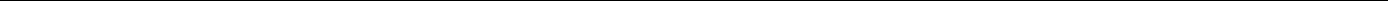 Програм пословања ЈП „Национални парк Ђердап“ Доњи Милановац за 2018. годину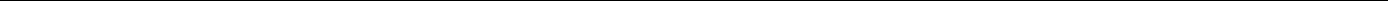 Циљ и крајњи резултат израде Атласа јесте израда, штампа и промоција монографије (обрада документације, писање текста, обрада графичких прилога, графички дизајн, идејна припрема за штампу и штампа монографије, промоција монографије). Организација тематске изложбе (штампа каталога изложбе, организација) „Атлас народног градитељства Националног парка Ђердап“ са тематским каталогом и организовање промотивних изложби. Употребљивост постигнутих резултата биће од користи у научне сврхе ширих размера посматрајући ово подручје као део подручја тзв. „моравске куће“ (ово подручје није нико до сада детаљно истраживао нити публиковао),сврхе заштите, ревитализације и презентације карактеристичних објеката и станишта за потребе активне и одрживе туристичке понуде овог подручја.3.1.3. Мере и активности на управљању природним ресурсимаРади реализације задатака на заштити и управљању природним ресурсима неопходно је:Обезбедити основне податке о стању појединих елемената природних ресурса, као стручне основе за доношење дугорочних развојних одлука;Очувати аутохтоност дендролошког састава шума;Усмерити све активности на заштиту ловне и риболовне фауне;Израдити и спроводити управљачка докумената;Задаци и активности на заштити и управљању шумама3.1.3.1.	План гајења шума Националног парка „Ђердап“План гајења шума представља поступак стручног и планског спровођења мера обнављања, неге и подизања нових шума, као и производњу шумског репродуктивног материјала. Овај план је строго условљен издвојеним зонама заштите. Планом гајења шума предвиђени су шумско-узгојни радови који представљају основу унапређења шумског фонда и проширења шумских ресурса Националног парка „Ђердап“.План гајења шума Националног парка „Ђердап“ за 2018. годину приказан је у табели број 8:33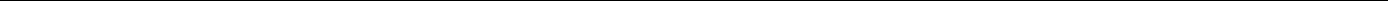 Програм пословања ЈП „Национални парк Ђердап“ Доњи Милановац за 2018. годину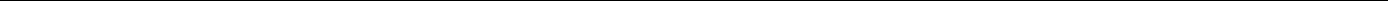 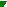 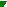 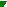 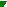 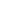 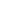 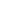 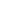 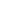 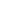 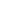 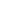 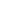 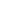 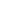 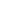 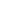 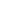 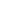 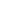 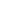 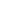 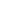 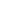 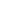 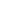 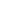 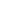 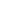 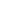 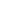 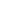 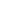 3.1.3.2.	Заштита и унапређење стања шумских екосистема Националног парка „Ђердап“План заштите шума чини систем мера и активности које се спроводе ради спречавања, сузбијања и отклањања последица штетног деловања биљних болести, инсеката, глодара, дивљачи, стоке, човека, пожара, других елементарних непогода, као и других биотичких и абиотичких чинилаца.Заштита шума Националног парка „Ђердап“ трајан је и основни задатак у оквиру обављања редовне делатности унапређења стања, неге, заштите и уређења.Сви негативни чиниоци који делују на овај комплекс морају се пратити, контролисати и у случају јачег негативног дејства, одмах стручним деловањем елиминисати.У циљу заштите шума од пожара предузимају се следеће мере:Пропаганда и едукација локалног становништа и локалне самоуправе уз указивање на штетно деловање пожара, забрану ложења ватре на отвореном, обавезна дежурства приликом паљења пољопривредних површина у близини шуме.Свакодневни, а посебно у критичном периоду, обиласци терена ради уочавања настанка пожара и хитног предузимања мера локализовања и гашења пожара.Успостављање система, службе праћења и обавештавања о стању на терену. У току 2018.године планира се набавка камера за осматрање терена у циљу правовременог деловања.Одржавање путева и влака који служе и као противпожарне пруге.Сви облици заштите, због угрожености комплекса, представљају планску и јединствену целину, уз уважавање специфичности планираних мера у појединим деловима комплекса на које се односе.табели број 9. приказан је План заштите шума Националног парка „Ђердап“34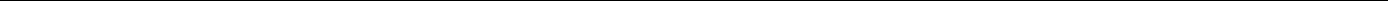 Програм пословања ЈП „Национални парк Ђердап“ Доњи Милановац за 2018. годину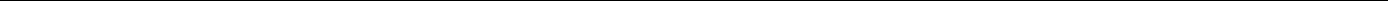 Табела бр.9 План заштите и унапређење шумских екосистема за 2018. годину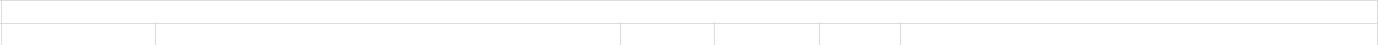 План заштите шума Јавно предузеће "Национални парк Ђердап"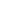 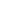 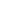 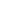 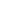 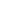 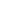 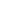 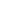 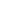 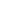 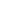 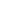 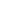 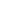 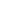 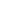 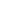 основама за газдовање шумама, предвиђене мере заштите (снимање, праћење појаве сушења по степену интензитету и правцу ширења, противпожарна заштита, мере пропаганде и мониторинг штеточина ентомолошког и фитопатолошког порекла) спроводиле су се у 2017. г. на читавој површини газдинских јединица и планирају се за спровођење у 2018.г.Укупно планирани трошкови за заштиту шума износе 3.029.790,00 динара.3.1.3.3.	План шумских саобраћајница Националног парка „Ђердап“Шумске саобраћајнице су услов за квалитетно, економично и рационално газдовање шумским ресурсима. Шумске саобраћајнице служе за извођење биолошких радова, заштиту шуме од абиотичких и биотичких фактора, заштиту од пожара и искоришћавање шума и осталих шумских ресурса. Посебно је важно истаћи чињеницу да се путеви Националног парка „Ђердап“ користе и за задовољавање потреба становништва у руралним подручјима и привреде на подручју Парка.Табела бр.10 План и процена остварења плана шумских саобраћајница за 2017. годину са планом за 2018.г.у km35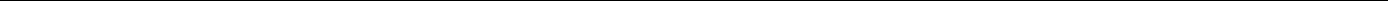 Програм пословања ЈП „Национални парк Ђердап“ Доњи Милановац за 2018. годину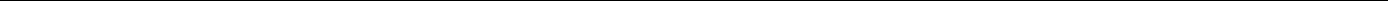 3.1.3.4.	Планирање и уређивање шумаНационални парк „Ђердап“ посебну пажњу придаје изради планских докумената који су основ за успешно обезбеђивање интегралног газдовања шумама. У складу са Законом о шумама у делу „Важење основе и програма“ и чланом 27.: „Нова основа, односно програм почиње да важи пошто истекне рок важења претходне основе, односно програма.” и „ Нова основа, односно програм доноси се најкасније шест месеци после истека рока важења претходне основе, односно програма“, Јавно предузеће "Национални парк Ђердап" Доњи Милановац у 2018. години планира активности на изради основа газдовања шумама за газдинске јединице чији рокови важења истичу 2018.године ( ГЈ „Пецка бара“, ГЈ „Поречке шуме“и ГЈ „Бољетинка“).Табела бр. 11 Планирани радови на уређивању шума у РЈ „Доњи Милановац – ГЈ „Пецка Бара“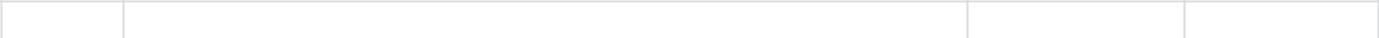 План уређивања шума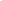 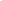 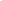 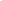 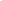 Табела бр. 12 Планирани радови на уређивању шума у РЈ „Доњи Милановац – ГЈ „Поречке шуме“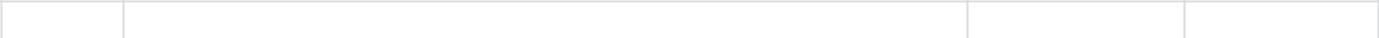 План уређивања шумаТабела бр. 13 Планирани радови на уређивању шума у РЈ „Доњи Милановац – ГЈ „Бољетинка“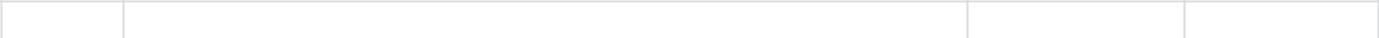 План уређивања шума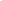 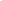 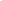 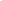 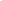 Табела бр. 14 Планирани радови на уређивању шума на подручју Националног парка „Ђердап“ - рекапитулација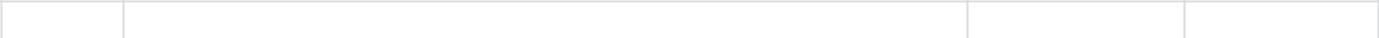 План уређивања шума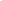 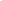 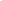 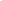 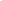 36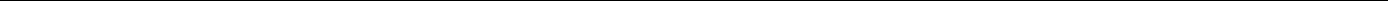 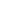 Програм пословања ЈП „Национални парк Ђердап“ Доњи Милановац за 2018. годину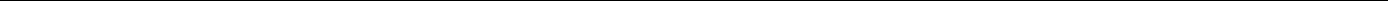 3.1.3.5.	Израда Плана развоја шума у Националном парку „Ђердап“По Закону о шумама („Сл. гласник РС“ број 30/10, 93/12 и 89/15) неопходно је донети План развоја шума у Националном парку као документ којим се утврђују правци развоја шума и шумарства. Израду Плана развоја шума финансира Управа за шуме.3.1.3.6.	План искоришћавања шума Националног парка „Ђердап“План искоришћавања шума урађен је на основу Посебних основа за газдовање шумама Националног парка „Ђердап“ и Извођачких пројеката газдовања шумама за 2018. годину.3.1.3.7.	Израда локалних запреминских таблица за високе шуме китњакаНа основу вишегодишњег искуства, установљено је да се приликом радова на дознаци стабала за сечу и након извршених сеча појављују разлике у запремини, што између осталог указује на потребу израде локалних (најпрецизнијих) запреминских таблица.3.1.3.8. Израда модела оптималне изграђености састојина букве и храста Оптимално састојинско стање заснива се на односу темељнице стабала исастојине и површине застирања крошњи. Израда модела оптималне изграђености састојина букве и храста има за циљ објективно дефинисање састојинског стања преко критеријума заснованих на карактеристикама елемената раста састојина, што пружа могућност провођења јединствених газдинских поступака и нихову верификацију у циљу обезбеђења оптималне и стабилне продукције. На тај начин дефинисаће се оптимално састојинско стање у погледу броја стабала по хектару, чиме ће се постићи макисмални квалитет и квантитет продукције дрвне запремине, што за коначни циљ има постизање биолошког, еколошког и продукционог оптимума. У 2017.години завршена је прва фаза, док се за 2018.годину планира комплетан завршетак израде модела.3.1.3.9. Мониторинг дебљинског прираста храста китњака и букве Истраживања дебљинског прираста (радијалног прираста) стабала храстакитњака и букве, као биоиндикатора виталности и реакције стабала на промену појединих посматраних фактора средине, поред привредног имају и наглашен еколошки значај. У контексту климатских промена и утицаја осталих чинилаца на шумске екосистеме, неопходно је вршити истраживања промена и дебљинског прираста шумских врста дрвећа, као незаменљивог показатеља како поједине, најзначајније врсте шумског дрвећа реагују на наступајуће промене.3.1.3.10.	Утврђивање биомасе живог и мртвог дрветаУтврдити биомасу живог и мртвог дрвета, апсорпције угљен-диоксида и складиштења у најзначајнијим шумама Националног парка „Ђердап“, као база за процес мониторинга.3.1.3.11.	Праћење приоритетних типова шумских стаништаКартирање  и  праћење  стања  станишта  шума  ораха  и  шибљака  јоргована  наподручју Парка.37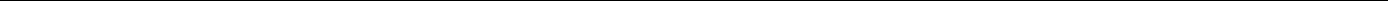 Програм пословања ЈП „Национални парк Ђердап“ Доњи Милановац за 2018. годину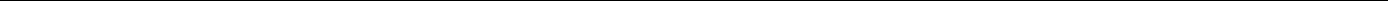 3.1.3.12.	Праћење бројности штетних врста инсеката на територији Националног парка „Ђердап“Праћење бројности штетних врста инсеката помоћу феромонских клопки у сарадњи са Шумарским факултетом из Београда.Задаци и активности на заштити и управљању ловном и риболовном фауном3.1.4.1. Спровођење мера гајења и заштите дивљачи утврђених годишњимпланом газдовања ловиштем „Ђердап“Мерама гајења и заштите дивљачи по годишњем плану газдовања ловиштем „Ђердап“, предвиђене су активности на сетви пољопривредних култура, као и набавка кукуруза и детелине за зимско прихрањивање дивљачи3.1.4.2. Техничко опремање службе ловстваОпремање и набавка неопходне опреме за рад службе ловства ради ефикаснијег обављања посла, пре свега контроле штета од дивљачи. За 2018. годину планирана је набавка дневних двогледа, батеријских лампи, ноћних двогледа за осматрање и даљиномера.3.1.4.3. Пројекат „Репроцентар дивљих свиња „Лубница“ у ловишту „Ђердап“циљу очувања квалитета популације, побољшања туристичке понуде и смањења штете од дивљачи, Ловном основом ловишта „Ђердап“ предвиђено је оснивање репроцентра у коме би се дивља свиња репродуковала у контролисаним условима при чему би овде произведене свиње служиле за побољшање ловно – туристичке понуде. Прва фаза пројекта одобрена је у 2016. години од стране Буџетског фонда за ловство у узносу од 4.500.000,00 динара и финансијски је реализована у 2017. години. У том периоду постављени су бетонски стубови као основ за ограду, очишћено је 5 км влака којима иде траса ограде, урађен је приступни пут до репроцентра. Преостала средства за реализацију пројекта одобрена су у 2017. години, такође од стране Буџетског фонда за ловство. У 2017. години започело се са постављањем плетене жице и до сада је постављено 2 км плетене жице. За 2018. годину планиран је завршетак радова на ограђивању, израда хранилице за дивљач, израда хватаљке за дивљач и куповина дивљих свиња познате генетике за попуну репроцентра3.1.4.4. Управљање риболовним подручјем и риболовном фауномДоношење годишњег Плана управљања рибарским подручјем „Ђердап“, праћење стања и бројности врста риболовне фауне, праћење количине изловљене рибе, заштита природних плодишта риба, спашавање риба и рибље млађи са плавног подручја, санациони излов толстолобика.38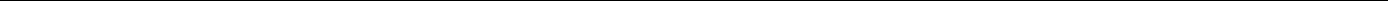 Програм пословања ЈП „Национални парк Ђердап“ Доњи Милановац за 2018. годину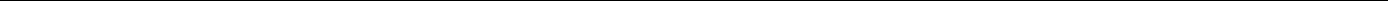 3.1.5. Мере и активности у области научно-истраживачког и образовног радаНаучна истраживања на Ђердапу нису стратешки дефинисана, не постоји квалитативна и квантитативна анализа по приоритетним областима. Потребно је дефинисати и објединити све научне активности које се реализују на подручју Националног парка „Ђердап“ као и научне интересе, носиоце истраживања и капацитете заинтересованих установа које су спроводиле, спроводе и планирају спровођење истраживања на подручју Националног парка „Ђердап“.На подручју Националног парка „Ђердап“ током 2018. године вршиће се следећа истраживања:Истраживања у оквиру израде докторске дисертације о екологији шумског гуштера Darevskia praticola - Институт за биолошка истраживања „Синиша Станковић“Мониторинг шумске корњаче Testudo hermanni на подручју Ђердапа - Институт за биолошка истраживања „Синиша Станковић“Мониторинг поскока Vipera ammodytes на подручју Ђердапа - Институт за биолошка истраживања „Синиша Станковић“Истраживања у оквиру пројекта „Еволуција у хетерогеним срединама: механизми адаптација, биомониторинг и конзервација биодиверзитета“ – истраживање одлика популација аутохтоних поточних пастрмки слива Дунава на подручју Ђердапа – Биолошки факултет БеоградСпелеолошка истраживања – Географски институт „Јован Цвијић“, Академски спелеолошко-алпинистички клубВећина научних институција не доставља план истраживања у току израде Програма управљања, већ се истраживања најављују током године па самим тим горе наведена представљају само она која су најављена Управљачу.3.1.6. Мере и активности у области планирања, изградње и уређења подручја3.1.6.1. Мере и условиПланирање, изградња и уређење подручја засниваће се на следећим мерама и условима:Обавезна примена законских норми везаних за израду детаљне анализе утицаја објеката и радова на животну средину;Заштита посебних природних и културно-историјских вредностиОбележавање заштићеног подручја3.1.6.2. Активности3.1.6.2.1. Спровођење одредница Просторног плана подручја посебне намене Националног парка „Ђердап“сарадњи са Заводом за заштиту природе Србије кроз редовне консултације решаваће се предмети од значаја за развој подручја Националног парка „Ђердап“ у39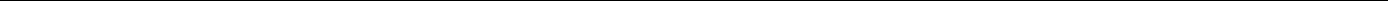 Програм пословања ЈП „Национални парк Ђердап“ Доњи Милановац за 2018. годину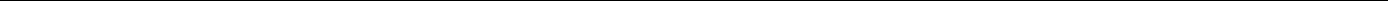 складу са одредницама ППППН Националног парка „Ђердап“. У склопу редовних активности издају се услови за коришћење простора према усклађености са ППППН и Програмом управљања Националним парком „Ђердап“. Покренути иницијативу за измену и допуну ППППН услед многобројних неслагање са подацима на терену и усклађивања са новоусвојеним Законом о националним парковима („Службени гласник РС“, број 84 од 2015. год.).3.1.6.2.2.	Активности на изради урбанистичких плановаПраћење јавних увида урбанистичких планова и активно учешће у изради истих.Приоритет ће представљати планови за локалитете унутар граница Националног парка.3.1.6.2.3. Активности на обележавању подручја, изградњи и одржавању пешачких стаза и видиковацаПостављање информативних, упозоравајућих и промотивних табли у Парку. Обнављање планинарске маркације планинарских стаза у сарадњи са локалним планинарима, као и одржавање мобилијара на пешачким стазама. Редовно одржавање и чишћење стаза.3.1.6.2.4.	Санација сметлиштаПредвиђена је санација сметлишта у приобалном делу Националног парка „Ђердап“ на територији општина Кладово, Мајданпек и Голубац. Санација сметлишта спровешће се у сарадњи са општинским комуналним предузећима.3.1.6.2.5.	Изнајмљивање и постављање мобилних тоалетаобзиром да је локална заједница указала на потребу постављања мобилних тоалета у циљу побољшања туристичке инфраструктуре, ЈП „Национални парк Ђердап“ планира да у 2017. години спроведе поступак јавне набавке изнајмљивања и постављања мобилних тоалета дуж Ђердапске магистрале.3.1.6.2.6.	Изградња пешачке стазе до Трајанове таблеИзградња и обележавање пешачке стазе која би водила до Трајанове табле. Изградња стазе представља први корак који би омогућио приступ Трајановој табли са копна. Наредна фаза је рестаурација саме табле и реконструкција дела Римског пута.3.1.6.2.7.	Уређење објекта у ТекијиСпољашње уређење објекта у Текији – израда и постављање капије и израда спољашње фасаде.3.1.6.2.8.	Реконструкција шумске куће на КусеретуРеконструкција и опремање шумске куће на месту званом „Кусерет“ у Газдинској јединици „Златица“ након чега ће иста бити стављена у функцију туризма.40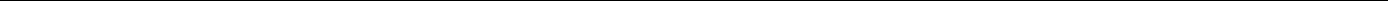 Програм пословања ЈП „Национални парк Ђердап“ Доњи Милановац за 2018. годину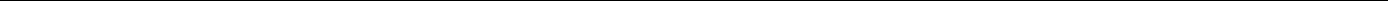 3.1.6.2.9.	Опремање конференцијске сале у Центру за посетиоце у ДоњемМилановцуВишегодишње искуство је указало на потребу за опремањем сале у којој би се одржавали семинари, састанци, конференције, али и едукативне активности. Опремање подразумева набавку конференцијског стола, столица и библиотеке.3.1.7. Промоција вредности заштићеног подручја3.1.7.1.	Мере и условиЗаштићена природна добра спадају у најактуелније савремене туристичке дестинације. Везе и односи између заштићених природних добара и туризма су толико ојачале да се све више користи термин туристичка заштита природе. Потенцијалне користи од туризма у заштићеним подручјима се првенствено односе на заштиту природног и културног наслеђа и економско благостање.Националном парку „Ђердап“, на релативно малом географском простору, формирао се мозаик вредних природних и културних ресурса од кључног значаја за развој атрактивних туристичких производа који добијају све већи значај и приоритет у свим плановима развоја.3.1.7.2.	Смернице за развој одрживог туризмаЗаштићена подручја своју оправданост постојања остварују кроз приближавање својих вредности људима, а један од најуспешнијих видова употребе ових простора је управо туризам.Национални паркови као заштићени простори, могу допринети привреди и друштву кроз генерисање прихода и отварање нових радних места, истраживање и мониторинг, едукацију, рекреацију и туризам. Светска туристичка организација одрживи туризам дефинише као начело које задовољава потребе туриста и потребе туристичке дестинације, а истовремено штити и повећава туристичке могућности за потребе будућих генерација, задовољава потребе данашњих туриста и регије домаћина и штити и увећава развојне потенцијале.Промоција и популаризација вредности Националног парка „Ђердап“ спроводиће се кроз различите промотивне активности, сарадњу са медијима, издавање пропагандног материјала, научно-популарних публикација, сајамске наступе и манифестације, сарадњу са образовним и установама културе, спровођење еколошких едукативних радионица.3.1.7.3.	Задаци на развоју културно-образовних информативно-пропагандних активности41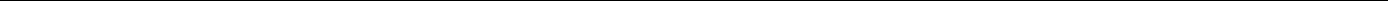 Програм пословања ЈП „Национални парк Ђердап“ Доњи Милановац за 2018. годину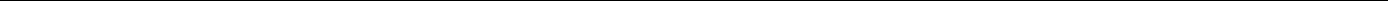 3.1.7.3.1. Одржавање презентација туристичких садржаја Националног парка „Ђердап“Туризам у националним парковима и осталим заштићеним подручјима један је од најбрже растућих сегмената туристичке потражње на светском туристичком тржишту. Промоција и презентација заштићених подручја захтева приступ који у себи садржи мере одрживог развоја и као такав мора да штити посебне природне и културне вредности подручја и кроз њега треба да се спроводи научна, образовна и туристичка функција заштићеног подручја. ЈП „Национални парк Ђердап“ планира да у 2018. години, заједно са свим заинтересованим странама у области туризма на подручју Парка, спроводи активности везане за промовисање туристичких садржаја и то кроз: медије (стални контакт са туристичким новинарима, конференције за новинаре) затим путем студијских путовања за туристичке новинаре, блогере, професионалне фотографе, представнике туроператера и туристичких агенција, мултимедијалне презентације у већим градским центрима и сл.Презентација Националног парка „Ђердап“ и туристичких потенцијала у Покрајинском заводу за заштиту природе у Новом Саду и другим институцијама по позиву.3.1.7.3.2. Сајамски наступиСпецијализовани сајмови представљају значајну промотивну форму због могућности окупљања ширег аудиторијума на једном месту, представљања постојећих и лансирања нових облика понуде, додатног публицитета, успостављања шире контактне основе са заинтересованим клијентима и успостављања и одржавања различитих облика сарадње. Основни циљ наступа на сајмовима туризма је представљање вредности и садржаја туристичког одредишта, упознавање са конкуренцијом, пословно повезивање са партнерима, информисање потенцијалних посетилаца, али истовремено и ослушкивање све комплекснијих захтева туристичке тражње. Учешћем на сајмовима туризма ЈП „Национални парк Ђердап“ планира да своје вредности учини видљивим, уочљивим, привлачаним, памтљивим и препознатљивим. Сајамским представљањем треба слати јасну поруку о разноликости доживљаја у Националном парку „Ђердап“, каосугестију како гост треба бити спреман на нова открића и нове сензације. У циљу рационализације трошкова, планирају се заједнички наступи са туристичким организацијама и другим актерима у туризму на територији Парка на следећим сајмовима:Међународни сајам туризма у Београду, фебруар 2018. годинеСајам туризма у Новом Саду, септембар/октобар 2018. годинеСајам туризма у Зајечару, септембар/октобар 2018. годинеСајам туризма у Крагујевцу, новембар 2018. Године3.1.7.3.3. Културно-образовне активности и манифестације Културно-историјска и природна баштина су неодвојиве у јединственојпромоцији туристичке дестинације, где и културно-образовне активности доприносе туристичком позиционирању дестинације. Будући да културно-образовне активности42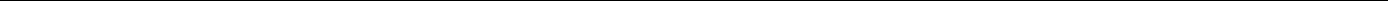 Програм пословања ЈП „Национални парк Ђердап“ Доњи Милановац за 2018. годину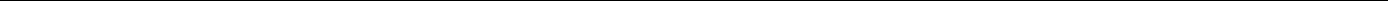 пружају подршку очувању, ревитализацији и промоцији баштине и јачању свести о културним вредностима, ЈП „Национални парк Ђердап“ планира да организује тематске изложбе у сарадњи са музејима, центрима за културу и другим институцијама културе. Изложбе ће бити организоване у време манифестације Ноћ музеја, чија идеја и јесте децентрализација културе, а културно-образовним активностима биће обележен и Светски дан туризма, 27. септембар. У 2018. години ЈП „Национални парк Ђердап“ планира да подржи диверзификацију туристичке понуде подручја и кроз подршку организацији различитих манифестација. У плану је да се у оквиру културно-образовних активности и манифестација организује изложба Покрајинског завода за заштиту природе „Скривене боје и облици“, аутора Дарка Тимотића, пројекција документарних филмова – „Дунав, река живота“, аутора Оливера Фојкара ПЗЗП Нови Сад и настави сарадња са Музејем Крајине из Неготина.3.1.7.3.4. Едукација и интерпретацијаЕдукација и интерпретација у Националном парку „Ђердап“ представљају једно од главних оруђа заштите природних и културних вредности. Едукацијом се развија осећај поштовања према природним и културним вредностима, увиђа се значај њиховог очувања, али се и скреће пажња на могуће претње. У Националном парку „Ђердап“ едукација је примарно усмерена на децу, али и на посетиоце и локално становништво како би се развио партнерски однос у заштити природе.Један од видова промоције кроз едукативне активности је обележавање значајнихеколошких датума са ученицима основних школа и предшколских установа и Центримаза  културу  на  подручју  Националног  парка  „Ђердап“.  У  плану  за  2018.  годину  јеобележавање следећих еколошких датума:Дан шума (21. март)Дан заштите природе (11.април)Дан планете Земље (22.април)Дан Карпатских паркова (23.мај)Дан Европских паркова (24.мај)Дан заштите животне средине (5.јун)Дан Дунава (29.јун)Недеља геопаркова (прва половина јуна)Дечја недеља (прва недеља октобра)Планом за 2018. годину предвиђен је и наставак едукативног рада са члановима Секције младих чувара природе ОШ „Вук Караџић“ Доњи Милановац. Циљ едукативног рада је подизање нивоа свести о значају очувања животне средине, али и активно укључивање младих у процес заштите природе кроз низ тематских радионица и теренских активности.Годишњим програмом управљања рибарским подручјем предвиђено је одржавање едукације за рекреативне риболовце два пута годишње, у априлу и новембру месецу.43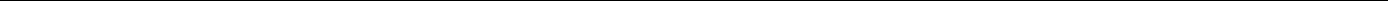 Програм пословања ЈП „Национални парк Ђердап“ Доњи Милановац за 2018. годину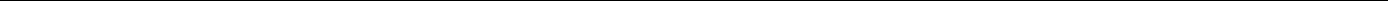 3.1.7.3.5.	Штампа едукативног материјалаЗа успешну реализацију едукативних активности неопходан је квалитетан дидактички материјал. У 2018. години, као вид промоције кроз едукацију, планира се штампа:Едукативних ( радних ) листићаБрошуре- Ђердап око насФлајер за рекреативне риболовце3.1.7.3.6. Издавачка делатностштампа монографије „Атлас народног градитељства Националног парка Ђердап“3.1.7.3.7. Задаци и активности на развоју одрживог туризмаЗаштићена природна добра спадају у најактуелније савремене туристичке дестинације. Везе и односи између заштићених природних добара и туризма су толико ојачале да се све више користи термин туристичка заштита природе. Организација туризма у заштићеним природним добрима је комплексан задатак, што ове туристичке дестинације чини веома специфичним. На основу концепције развоја подручја посебне намене Национални парк „Ђердап“ приоритет је остваривање заштите, презентације и одрживог коришћења заштићених и предвиђених за заштиту природних вредности којима се обезбеђује еколошки јавни интерес, омугућава развој локалних заједница и стварају услови за одмор, рекреацију, едукацију и уживање посетилаца.3.1.7.3.8. Управљање посетиоцимаКвалитетно управљање посетиоцима подразумева омогућење квалитетног туристичког доживљаја природних и културних вредности Националног парка „Ђердап“ уз висок ниво организованости, информисаности, интерпретације и управљања посетиоцима и минимални штетни утицај на екосистем Националног парка „Ђердап“, што ће се одразити на побољшање квалитета понуде, проширивање понуде и безбедност посетилаца. С обзиром на пораст броја посетилаца, у односу на 2016. број посетилаца увећан је за око 50% (2054 посетилаца у 2016. години, 3122 посетилаца у 2017.години) и претпостављени тренд раста у наредном периоду, потребно је израдити план (студију) управљања посетиоцима која поред осталог треба да садржи прихватни капацитет за Парк, а посебно за атракције, односно најпосећеније локације. У циљу очувања ресурса и могућности да сваки посетилац на квалитетан начин доживи природу у Националном парку „Ђердап“, спроводиће се стални надзор над бројем посетилаца како би се проценили или минимизирали негативни утицаји и пратити број посетилаца и њихово задовољство путем анкете ради формирања базе података и отклањања потенцијалних недостатака. Побољшању квалитета и разноврсности допринеће се и истраживањем тржишта и праћењем туристичке тражње.3.1.7.3.9. Наставак сарадње са туристичким агенцијама44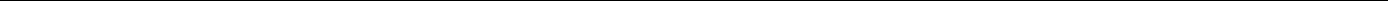 Програм пословања ЈП „Национални парк Ђердап“ Доњи Милановац за 2018. годину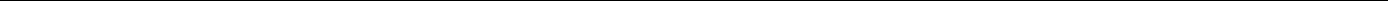 Туристичке агенције представљају најраспрострањенији облик посредовања између туристичке тражње и понуде и на основу досадашњег искуства ЈП „Национални парк Ђердап“ наставиће већ успостављену вишегодишњу сарадњу са више агенција из Србије (ТА Панкомп земља чуда , ТА Робинсон, TA Jungle Travel, Sabra company, Serbian Private Tours, Дензор, i Serbia Travel, Sim Tours, WS Adventures, Sonic Travel), као и са Организацијом за омладински туризам „Србија за младе“ које су током 2017. године организовано доводиле групе посетилаца и обилазак НП „Ђердап“ уврстиле у своје програме путовања. Радиће се и на успостављању сарадње са другим рецептивним агенцијама и туроператерима заинтересованим да посету НП „Ђердап“ уврсте у своју понуду.3.1.7.3.10.	Наставак	и	проширење	сарадње	са	крузер	компанијама2017. години остварена је сарадња са једном од крузер компанија „Phoenix Reisen“ чији се бродови заустављају у Доњем Милановцу. За њихове госте организује се посета видиковцу Плоче уз ангажовање теренских возила и водича. У плану је да се током 2018. године оствари контакт и другим крузер компанијама понуди на овај начин организована посета видиковцу Плоче.3.1.7.3.11. Израда идејног пројекта са техничком документацијом за преуређење и опремање Центра за посетиоце у Доњем Милановцуциљу формирања специфичног едукативно-изложбеног центра са модерном основном поставком, повременим изложбама и пратећим образовно-туристичким програмима и интерактивим садржајима уз квалитетну интерпретацију и у 2018. години биће настављени радови на преуређењу и опремању Центра за посетиоце у Доњем Милановцу, израдом Идејног пројекта са техничком документацијом.3.1.7.3.12. Преуређење и опремање Центра за посетиоце у Доњем Милановцу На основу урађеног Идејног пројекта са техничком документацијом, спровестиактивности на преуређењу и опремању Центра за посетиоце у Доњем Милановцу. Тиме ће постојећи Центар за посетиоце бити преуређен у мултифункционални објекат, уз савремени дизајн и иновативни приступ излагања – представљања основне поставке природно-историјских богатстава и етно наслеђа (флора, фауна, геологија, етнологија, археологија).3.1.7.3.13. Сувенирница у Центру за посетиоце Националног парка Ђердап у Доњем МилановцуСувенири рефлектују атрактивност локалитета, материјализују локални идентитетлокалне вредности. Добро дизајнирани, квалитетни и естетски прихватљиви сувенири не само да обликују туристички имиџ места већ уверљиво промовишу и материјализују сегменте културне баштине. Сходно томе, за сувенирницу у Центру за посетиоце у Доњем Милановцу биће набављани сувенири који материјализују локални идентитет и атрактивност НП „Ђердап“ (улазнице, едуктивне игре, магнети, привесци, шоље, текстилни сувенири, прибор за писање и нотеси, употребни предмети и слично).45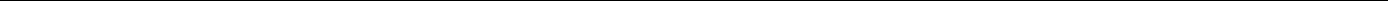 Програм пословања ЈП „Национални парк Ђердап“ Доњи Милановац за 2018. годину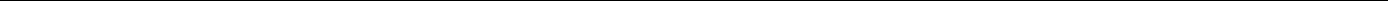 3.1.7.3.14. Побољшање постојећих и развијање нових производа с нагласком на активни одморЦиљне групе посетилаца Националног парка „Ђердап“ још увек нису строго профилисане и у складу с тим осмишљаваће се садржаји који одговарају потребама и интересовањима различитих циљних група, а део њих биће прилагођен особама са посебним потребама. Радиће се на квалитативном побољшању постојећих и развијању нових, иновативних, савремених и туристичких производа усклађених са капацитетом животне средине и туристичком тражњом (тематске туре, тим билдинг, геотуре и сл). Сви туристички производи Националног парка „Ђердап“ биће утемељени на могућности стицања богатих и јединствених искустава упознавањем Парка, јединственим природним феноменима, очуваној природи и едукацији.3.1.7.3.15. Израда виртуелних тура 3600Иновативан вид технологије презентације, тренутно водећи у интернет маркетингу посетиоцима/потенцијалним туристима омогућиће виртуелно искуство „обиласка“ Националног парка „Ђердап“ и уједно бити мотив за долазак. Виртуелним турама 3600 (панорамске фотографије обогаћене мултимедијалним садржајима, текстуалним описима, амбијенталним звуком, фотогалеријом...) туристички производ Националног парка „Ђердап“ биће представљен на тржишту на потпунији и атрактивнији начин.3.1.7.3.16. Титловање или синхронизација промотивног филмаПоследњих година у Ђердапу је присутан пораст броја туриста из Румуније, а сем спорадичних случајева не постоји промо материјал на румунском језику. У циљу приближавања вредности Националног парка „Ђердап“ посетиоцима из Румуније, приликом обиласка Центра за посетиоце Националног парка „Ђердап“ у Доњем Милановцу, потребно је титловање постојећег промотивно туристичког филма на румунски језик.3.1.7.3.17. Одржавање инфо стуба (дигиталне инфо тачке - „interaktivni outdoor totem“)Дигиталнa инфо тачкa - „interaktivni outdoor totem“ представља систем који омогућава корисницима једноставан и потпуно бесплатан приступ информацијама, 24 сата дневно, 7 дана у недељи, током читаве године. Лоциран је на улазу у пословну зграду ЈП „Национални парк Ђердап“ у Доњем Милановцу. С обзиром да је истекао гарантни рок и уговор о одржавању, потребно је предвидети средства за замену дотрајалих делова, отклањање могућих механичких и кварова на софтверу, сервисирање локалног сервера и отклањање сличних недостатака, као и израду заштитне надстрешнице.3.1.7.3.18. Пројекти везани за туризамПрепознајући конкурсе за одобрење средстава за пројектне активности као могућност за унапређење туристичке понуде, обогаћење садржаја, савремену промоцију, ЈП „Национални парк Ђердап“ ће у 2018. години конкурисати пројектима који ће46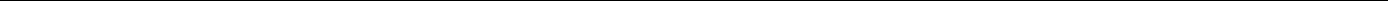 Програм пословања ЈП „Национални парк Ђердап“ Доњи Милановац за 2018. годину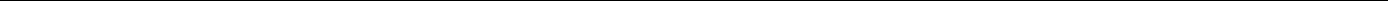 диверзификовати туристичку понуду и привући посетиоце. У складу са актуелним конкурсима ЈП „Национални парк Ђердап“ ће самостално или као партнер припремати пројектне предлоге којима ће конкурисати за средства код ресорних министарстава и других донатора. Предвиђена средства планирана су као учешће.3.1.7.3.19. Сарадња са планинарским друштвимаПрепознајући важност добре сарадње управљача заштићеног подручја и планинарских друштава, а све у циљу што бољег очувања Националног парка „Ђердап“квалитетног одржавања пешачких стаза, ЈП „Национални парк Ђердап“ сарађиваће са планинарским друштвима која функционишу на подручју Националног парка „Ђердап“ на усмеравању посетилаца и означавању планинарских и шетних стаза планинарском маркацијом.3.1.7.3.20. Штампа промотивног материјалаПромоција представља комуникацију између предузећа и потрошача с циљем да се створи позитиван став о производима и услугама чиме би потрошаче требало навести да при одабиру дају предност тим производима. Циљ туристичке пропаганде јесте да разним средствима и преко различитих медија настоје информисати потенцијалне купцезначају и предностима одређеног подручја и елементима туристичке понуде и њеним носиоцима. Свака промотивна активност која се предузима у туризму има одређену намеру и циљ због кога се и спроводи. Промоција се врши са циљем што бољег позиционирања на туристичком тржишту, да се створи позитиван имиџ о некој дестинацији/локалитету/организацији, да се продужи животни циклус одређеног туристичког производа. У те сврхе користе се и графичка средства – штампани промотивни материјали (календари, флајери, кесе, фасцикле, оловке, балони и слично). Своје туристичке услуге, као и поруку о одрживом туризму у заштићеном подручју ЈП „Национални парк Ђердап“ у 2018. години планира да пренесе промотивним материјалом.3.1.7.3.21. Израда туристичке картеИзрада и штампа туристичке карте на основу Споразума о сарадњи са Московским државним универзитетом „МВ Ломоносов“ (Географско одељење) и Географским институтом „Јован Цвијић“ из Београда.3.1.8.	СарадњаКако би се дошло до жељеног понашања локалних заједница, посетилаца, локалне власти, НВО, образовних институција и медија, рад у области подизања свести и знања о природним и културним вредностима Националног парка „Ђердап“ треба да буде константан и континуиран.3.1.8.1. Сарадња и партнерство са локалним становништвомЛокална заједница као корисник природних ресурса парка мотивисана је да користећи ресурсе из парка поштује потребу заштите целокупног биодиверзитета парка,47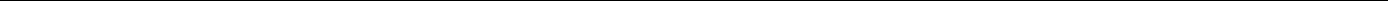 Програм пословања ЈП „Национални парк Ђердап“ Доњи Милановац за 2018. годину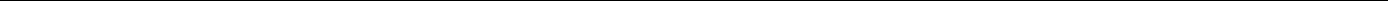 пре него да се бави активностима које значе нестајање истих ресурса. Сарадњом постићи да локално становништво види заштићено природно добро као јединствено добро које има и економску вредност. Стога је од великог значаја упутити локално становништво у могућности добити од тога што живе на подручју или у близини заштићеног природног добра и на тај начин допринети вредновању биодиверзитета.Савет корисника Националног парка „Ђердап“ - Савет корисника Националног парка „Ђердап“ основан у циљу обезбеђивања интереса локалног становништва и корисника. Савет корисника чине представници локаних самоуправа, организација и удружења чија се активност одвија на подручју Националног парка.Укључивање локалног становништва у манифестације и акције које организује ПредузећеСарадња са установама (предшколске и школске установе, ловачка удружења, спортски клубови, установе културе) и локалним становништвом кроз донације а све у циљу побољшања сарадње и очувања вредности Националног парка „Ђердап“3.1.8.2. Сарадња са невладиним организацијамаНевладине организације и удружења грађана могу бити значајан партнер у реализацији програма ширења свести становника локалних заједница и њиховој мотивацији за укључивање у очување биодиверзитета и одрживо коришћење ресурса у циљу добробити локалне заједнице. У 2018. години наставиће се сарадња са НВО сектором (Млади истраживачи Србије, WWF Србија, Друштво за заштиту и проучавање птица Србије, добровољна ватрогасна друштва са територије Парка и др.).3.1.8.3.	Међународна сарадњаЈП „ Национални парк Ђердап “ Доњи Милановац ће и у 2018. години наставити активности (чланарине, семинари, годишње скупштине) на успостављању и развијању сарадње са међународним институцијама и заштићеним подручјима и то:Активности у циљу наставка сарадње са Еуропарк федерацијом: учествовање на конференцијама, семинарима, радионицама, учествовање у раду Јуниор ренџер кампа;Активности у циљу успостављања сарадње са геопарковима из Хрватске, Словеније, Румуније и других земаља окружења. Учешће на годишњој Конференцији Геопаркова.Активности у циљу наставка сарадње у оквиру Карпатске мреже заштићених подручја – наставак сарадње започет у оквиру пројекта BIOREGIO CARPATHIANS . Аплицирање у оквиру Дунав транснационалног програма предлогом пројекта ConnectGREEN – Јавно предузеће "Национални парк Ђердап" је један од партнера на пројекту док је водећи партнер ROMSILVA Piatra Craiului National Park Administration. Главни циљ пројекта је рестаурација и управљање еколошким коридорима.48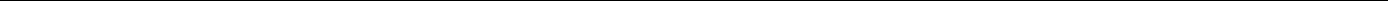 Програм пословања ЈП „Национални парк Ђердап“ Доњи Милановац за 2018. годину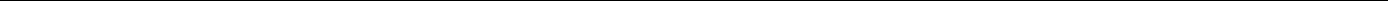 Активности у циљу наставка сарадње у оквиру Динарског лука – мреже заштићених подручја;Наставак сарадње са Парком природе „Копачки рит“, Хрватска, у складу са потписаним споразумом о сарадњи;Наставак сарадње са Националним парком „Duna Ipoli“, Мађарска, у складу са потписаним споразумом о сарадњи;Наставак сарадње са Дунавским центром за компетенцију3.1.8.4. Међународни пројектиЈП „Национални парк Ђердап“ је у оквиру Дунав транснационалног програмааплицирало следећим предлозима пројеката:ConnectGREEN где је главни циљ пројекта рестаурација и управљање еколошким коридорима. Учешће Националног парка Ђердап у 2018.години, ако пројекат буде одобрен, износи 1.800.000,00 динараSustainable Solutions for Wildlife Crime Prevention in the Danube Countries –главни циљ је одрживо коришћење природних ресурса као и унапређење контроле у циљу спречавања криминалних радњи према дивљим животињама. Учешће Националног парка Ђердап у 2018.години, ако пројекат буде одобрен, износи 900.000,00 динара.DaRe to Connect где је главни циљ успостављање геоинформационог система ЈП НП „Ђердап“. Учешће Националног парка Ђердап у 2018.години, ако пројекат буде одобрен, износи 1.200.000,00 динара.Информације који су пројекти одобрени очекују се у марту 2018.године.3.1.8.5. Међународни пројекат „Danube GeoTour“Пројекат је одобрен у марту 2017.године у оквиру Дунав транснационалног програма. Током 2018.године очекује се формирање геоинтерпретативног центра у Текији, као и развој и тестирање туристичког производа геотуризма. Потребна средства за реализацију наведених активности износе 6.000.000,00 динара која ће бити рефундирана у 2019.години.3.1.9. Остали послови и задациУ оквиру осталих послова и задатака Предузеће ће обављати следеће послове:Обрада захтева за мишљење за уређење простора на подручју Националног парка „Ђердап“ Анализа потенцијално поднетих Захтева за издавање мишљења за изградњу илиреконструкцију објекта или легализацију бесправно изграђених објеката. Мишљење се издаје на основу увида у Просторни план подручја Националног парка „Ђердап“ као и теренског обиласка локације за коју се захтев подноси.Накнада штете од заштићених дивљих животињаС обзиром да до сада није било поднетих захтева за надокнаду за ускраћивање или ограничавање права коришћења и накнаду штете причињене спровођењем49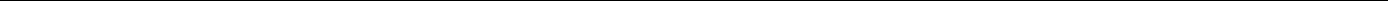 Програм пословања ЈП „Национални парк Ђердап“ Доњи Милановац за 2018. годину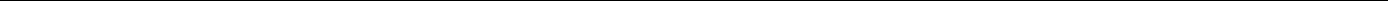 техничких и биолошких мера заштите, буџетом за 2017. годину предвиђена су средства само за накнаду штете од заштићених дивљих животиња.-	Преводилачке	услуге	за	израду	промотивног	и	едукативног	материјала	ипревођења текстова за постојећу интернет страницу националног парка.Одржавање постојећег web сајта3.1.9.1.	Планирни физички обим активности за 2018. годину3.1.9.2.	План искоришћавања(сече) шума за 2018. годинуПлан искоришћавања (сече) шума урађен је на основу Посебних основа за газдовање шумама Националног парка „Ђердап“ и Годишњег плана газдовања шумама Предузећа за 2018. годину, а у складу са извођачким пројектима у које су укључене појаве ветроизвала и ветроломова као последица временских непогода праћених олујним ветром, и приказан је у табели број 15.50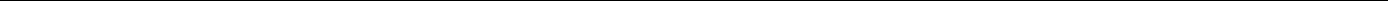 Програм пословања ЈП „Национални парк Ђердап“ Доњи Милановац за 2018. годину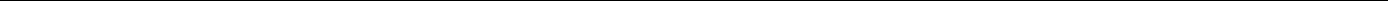 Табела бр.15 План искоришћавања (сече) шума	у m3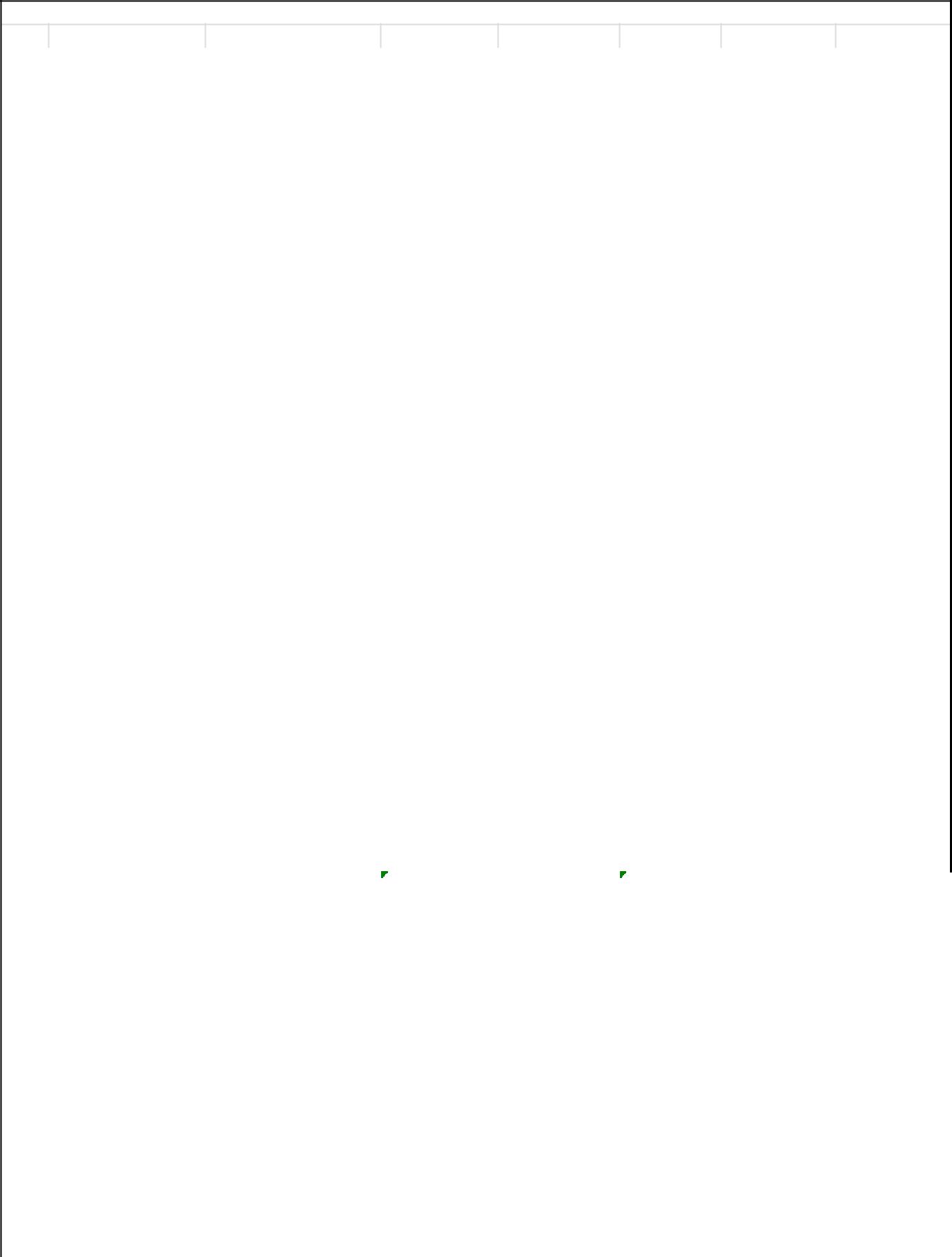 План искоришћавања шума НП "Ђердап"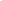 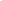 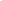 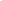 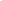 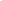 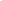 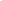 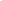 Крајем 2017. године усвојене су основе за газдовање шумама чиме се стварају услови да Предузеће може остварити још повољније резултате у искоришћавању шума.51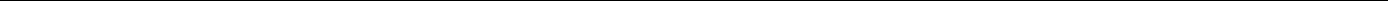 Програм пословања ЈП „Национални парк Ђердап“ Доњи Милановац за 2018. годину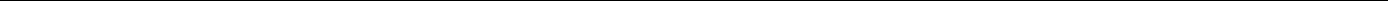 План гајења шума за 2018. годину приказан је у табели број 16:Табела  бр.16 План гајења шума за 2018. годину52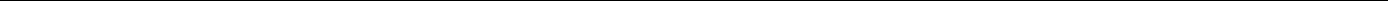 Програм пословања ЈП „Национални парк Ђердап“ Доњи Милановац за 2018. годину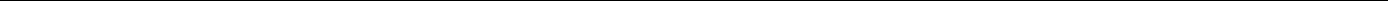 План дознаке стабала у 2018. години за сече у 2019. години приказан је утабелама од 16.1 до 16.3Табела бр. 16.1. Рекапитулација планиране дознаке у 2018. години за Јавно предузеће"Национални парк Ђердап" по врсти сече и врсти дрвета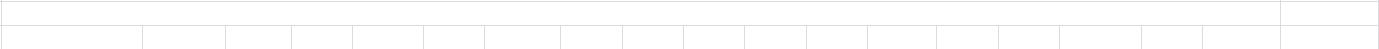 Рекапитулација Плана дознаке за 2018. годину за Јавно предузеће "Национални парк Ђердап" - по плану сеча обнављања и проредних сеча у 2019. години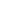 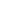 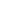 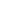 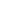 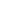 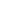 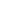 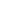 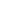 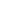 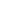 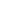 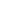 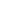 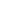 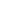 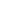 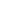 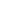 Табела бр. 16.2. Рекапитулација планиране дознаке у 2018. години за Јавно предузеће "Национални парк Ђердап" по плану сеча обнављања и врсти дрвета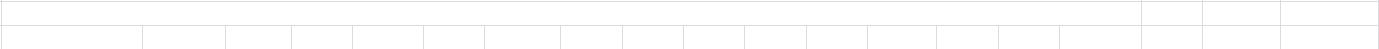 Рекапитулација Плана дознаке за 2018. годину за Јавно предузеће "Национални парк Ђердап" -  по плану сеча обнављања у 2019. години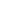 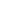 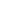 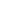 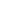 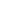 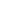 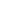 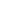 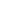 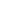 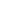 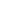 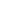 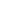 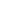 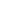 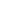 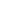 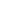 Табела бр. 16.3. Рекапитулација планиране дознаке у 2018. години за Јавно предузеће "Национални парк Ђердап" по плану проредних сеча и врсти дрвета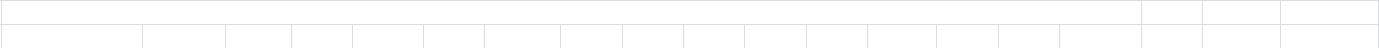 Рекапитулација Плана дознаке за 2018. годину за Јавно предузеће "Национални парк Ђердап" - по плану проредних сеча	у 2019. години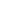 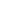 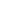 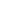 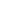 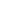 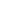 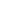 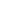 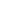 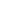 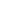 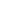 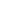 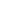 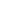 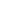 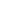 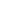 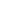 Планирана финансијска средства за реализацију плана дознаке у 2018. годиниУкупан потребан износ финансијских средстава за дознаку у 2018. години за план сеча у 2019. години износи:173.248,33 динара.53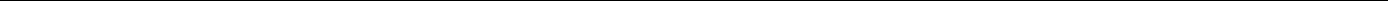 Програм пословања ЈП „Национални парк Ђердап“ Доњи Милановац за 2018. годину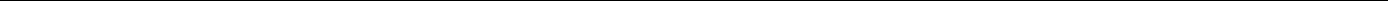 План за шуме сопственика – физички обим са планомстручно-саветодавних пословаГОДИШЊИ ПЛАН ГАЗДОВАЊА ШУМА СОПСТВЕНИКА НА ТЕРИТОРИЈИ НАЦИОНАЛНОГ ПАРКА „ЂЕРДАП“укупно по општинама –Табела 16.4. Годишњи план газовања шумама сопственика на територији НП „Ђердап“- укупно по општинама -ПЛАН СТРУЧНО САВЕТОДАВНИХ ПОСЛОВА У ШУМАМА СОПСТВЕНИКА НА ТЕРИТОРИЈИ НАЦИОНАЛНОГ ПАРКА „ЂЕРДАП“Израда годишњег плана газовања шумама сопственикаДознака стабала за сечуЖигосање посеченог дрвета и издавање пропратницаИзрада одговарајућих програмаЕвиденција извршених радоваОбавештења надлежним органима о утврђеним бесправним радњамаПремер обрачун бесправно посеченог дветаИзрада плана заштите шумаПраћење утицаја биотичких и абиотичких чинилаца на здравствено стање шумаДруги стручно-саветодавни послови (радионице, едукација и др.)Потребна средства : 8.596.705,71 динара ( преглед дат у наредној табели):54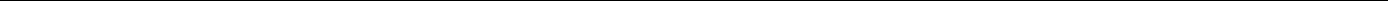 Програм пословања ЈП „Национални парк Ђердап“ Доњи Милановац за 2018. годину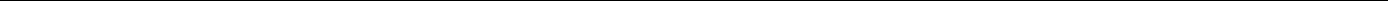 ПОТРЕБНА ФИНАСИЈСКА СРЕДСТВА И ПРЕДВИЂЕНИ ТРОШКОВИ ЗА ГАЗДОВАЊЕ ШУМАМА СОПСТВЕНИКА НА ПОДРУЧЈУ НП ЂЕРДАП У ТОКУ 2018. ГОДИНЕТабела бр. 16.5 Преглед предвиђених трошкова за шуме сопственика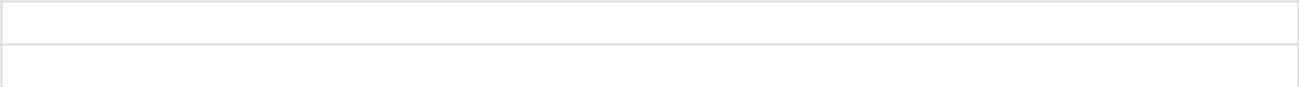 ПРЕДВИЂЕНИ ТРОШКОВИ ЗА ГАЗДОВАЊЕ ШУМАМА СОПСТВЕНИКАНА ПОДРУЧЈУ НП ЂЕРДАП У ТОКУ 2018.ГОДИНЕ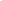 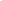 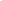 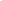 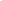 РЕКАПИТУЛАЦИЈАУкупни трошкови: 8.596.705,71,00 дин.Укупни приходи:	4.200.000,00 дин.Разлика:	- 4.396.705,00 дин.55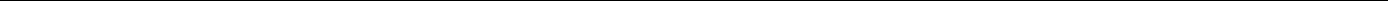 Програм пословања ЈП „Национални парк Ђердап“ Доњи Милановац за 2018. годину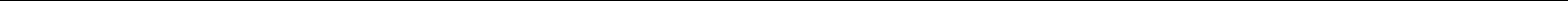 Реализација планираних послова шумског грађевинарства за 2017. годину, са планираним активностима у 2018. години, приказани су у табели број 17:Табела бр. 17	План шумског грађевинарства за 2018. годину са реализацијом плана у 2017.г.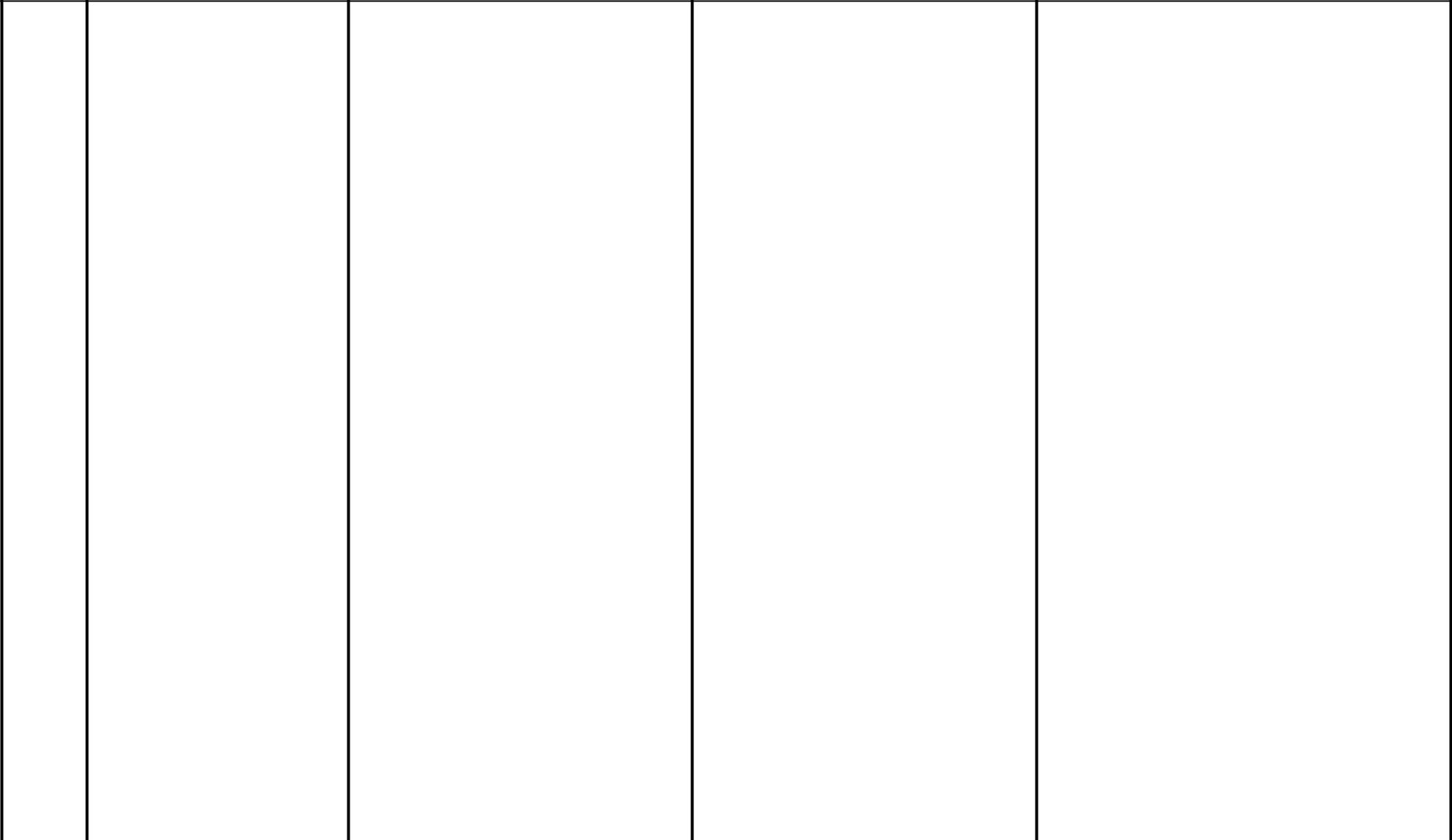 56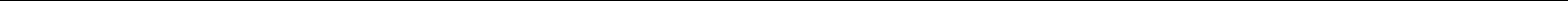 Програм пословања ЈП „Национални парк Ђердап“ Доњи Милановац за 2018. годину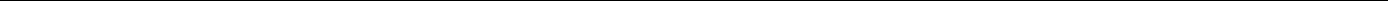 3.1.9.3.	План ловства за 2018. годинуПлан ловства за 2018. годину урађен је на основу Ловне основе и ревизије Ловне основе ловишта „Ђердап“.Током године неопходна је прихрана дивљачи, и то кроз сетву овса, детелине, чичоке, сточне репе, кукуруза и пшенице. С обзиром да се сетвом не може обезбедити довољна количина хране за прихрану дивљачи у току зиме, Предузеће набавља кукуруз у клипу, ливадско сено, сено детелине и со у крупицама.Стручна служба Предузећа обавља и редовну контролу здравственог стања животиња, ветеринарском контролом и набавком потребних лекова за дивљач.складу са чланом 80. Закона о дивљачи и ловству („Сл. гласник РС“ број 18/2010) планирана накнада за коришћење ловостајем заштићених врста дивљачи износи147.127,00 динара.План обима лова за 2018. годину и накнада за коришћење ловостајем заштићених врста дивљачи приказани су у табели број 28.План је рађен на основу евиденција за претходних пет година ( обрасци Е 1-7 ), стања популација гајених врста дивљачи, станишних услова и уговорних обавеза за календарску 2018. годину.Битни елементи из Годишњег плана газдовања ловиштем за израду Програма пословања за 2018. годину су следећи:1.Резултати газдовања ловиштем у претходној години / периоду2.Управљање популацијама ловних врста дивљачи3.Заштита неловних врста дивљачи у ловишту4.Економско финансијски план газдовања до 31.12.2018. године1 .Резултати газдовања ловиштем у претходном четворогодишњем периоду важења Ловне основе, што се тиче бројних стања, планираног и реализованог одстрела дати су у следећој табели:Табела 18 Бројно стање, планирани и реализовани одстрелПрограм пословања ЈП „Национални парк Ђердап“ Доњи Милановац за 2018. годину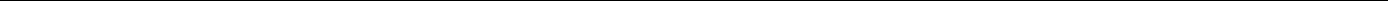 обзиром да ловна година траје и у 2018. години реализација одстрела биће близу планираног одстрела. Лов на дивокозу се не изводи па отуд нема никаквог одстрела.У календарској 2017. години (по плановима за ловне 2016./17. и 2017./18. ) одстрел по врстама реализован је према табели 19 :Табела 19 Процена остварења Плана ловства за 2017.годину у комадимаПрограм пословања ЈП „Национални парк Ђердап“ Доњи Милановац за 2018. годину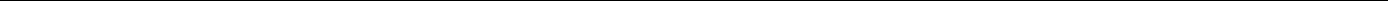 Важно је напоменути да се ловна сезона (од 01.04. текуће до 31.03. наредне године) не поклапа са календарском годином 01.01.-31.12.календарској 2017. години до 31.10.2017. године ради прихране дивљачи и формирања поља за дивљач утрошено је:Табела 20. Прихрана дивљачи у 2017. г.За прихрану дивљачи утрошено је 1.316.688,00 динара.2017. години пријављене су штете на имовини власника у ловишту на подручју читавог Парка, док су највеће штете у атару села Бољетин. Најчешће су штете чиниле дивље свиње, а занемарљиво мало јеленска дивљач. Укупно исплаћена штета власницима износи 1.125.500,00 динара.Управљање популацијама ловних врста дивљачи у 2018. години првенствено се односи на утврђивање бројног стања дивљачи по врстама, планирање развоја популације дивљачи у току ловне године, план набавке и утрошка хране и план одстрела. С обзиром да се ГПГЛ ради у периоду након завршетка ловне године овде ћемо приказати процењена бројна стања дивљачи по врстама, а на основу података из претходних година, тренутног стања на терену и станишних услова .Табела 21. Фонд дивљачи у Ловишту „Ђердап“Програм пословања ЈП „Национални парк Ђердап“ Доњи Милановац за 2018. годину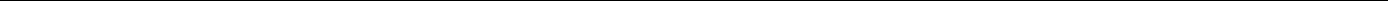 службе, а у циљу спречавања узнемиравања, уништавања станишта, противзаконитог коришћења и сличних радњи у ловишту. Преглед врста са процењеним бојним стањима дат је у наредној табели.Табела 22. Преглед врста са процењеним бројним стањемПрограм пословања ЈП „Национални парк Ђердап“ Доњи Милановац за 2018. годину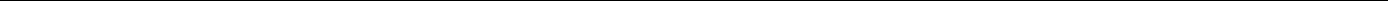 Финансијски план се односи на финансијске показатеље, по основу планираних количина за одстрел, прихода од продаје меса уловљене дивљачи, прихода од услуга ловног туризма, као и прихода од чланарина које уплаћују ловачка удружења за своје чланове. Расходи се односе на финансијска средства неопходна за унапређење, гајење и заштиту дивљачи, средства за надокнаду штета од дивљачи, накнаде за коришћење дивљачи и других материјалних трошкова.У наредном прегледу дати су укупни приходи и расходи по намени:На основу планираног одстрела по врстама дивљачи планира и важећег ценовника приходи су приказан у табели бр. 23:Табела бр. 23. Планирани приход у ловству за ловну 2018/19 годину61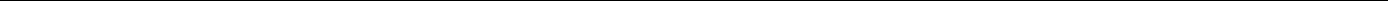 Програм пословања ЈП „Национални парк Ђердап“ Доњи Милановац за 2018. годину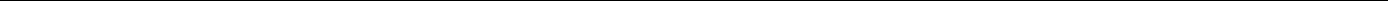 Планирани приходи назначени у табели бр. 23 представљају укупне приходе ловства за ловну годину, која се како је претходно назначено разликује од пословне године за састављање програма пословања, јер се пословна година завршава 31.12. текуће године, а ловна 31.03. наредне године.Табела бр. 24. Планирани приход ловства 01.01.- 31.12.2018.Наведена чињеница подразумева процену остварења планираних прихода са завршетком пословне године као део ловне године, односно са 31.12. 2018. године, јер програм пословања се саставља за пословну годину и сви подаци о пословним и осталим расходима који су садржани у плану набавке су пројектовани са завршетком пословне године. Како би се реалније приказао однос приходне и расходне стане из области ловства, од укупно планираних прихода за ловну годину, планирани приходи до завршетка пословне 2018. године приказани су у табели 24Количински и финансијски трошкови који се односе за потребе прихране дивљачи у 2018. години приказани су у табели бр. 25:Табела бр. 25. План набавке материјала за прихрану дивљачи 01.01.-31.12.2018.62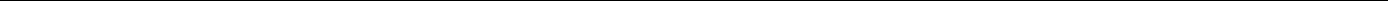 Програм пословања ЈП „Национални парк Ђердап“ Доњи Милановац за 2018. годину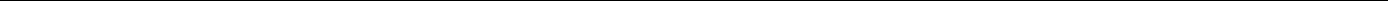 Планирани расходи у 2018. години дати су у табели бр. 26Табела бр. 26. Планирани расходи у ловству за 2018. годинуРасходи не садрже бруто зараде чувара заштићеног подручја који су и ловочувари, обзиром да се део бруто плата субвенционише из Буџета Републике Србије.Поред расхода за унапређење, гајење и заштиту дивљачи, Предузеће планира и одређена финансијска средства неопходна за улагање, опремање и набавку неопходне опреме за рад службе ловства ради ефикаснијег обављања посла, пре свега контроле штета од дивљачи.2018.години планира се набавка:двогледа за осматрање дивљачи и контролу ловишта (укупна планска вредност набавке 400,000.00 динара),батеријских лампи ( укупна планска вредност 180,000.00 динара),хране за дивљач (укупна планска вредност 2,459,000.00 динара),овса за сетву (укупна планска вредност 100,000.00 динара),чизама за сл. за планирање и газдовање шумама (23 пара) и чуваре заштићеног подручја (23 пара), (укључени и ловочувари процењена вредност 95,473.00 динара)ноћних двогледа за осматрање и даљиномера (процењена вредност 450,000.00 динара)Пројекат „Репроцентар дивљих свиња „Лубница“ у ловишту „Ђердап“циљу очувања квалитета популације, побољшања туристичке понуде и смањења штете од дивљачи, Ловном основом ловишта „Ђердап“ предвиђено је оснивање63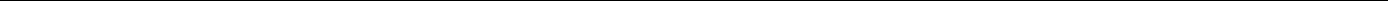 Програм пословања ЈП „Национални парк Ђердап“ Доњи Милановац за 2018. годину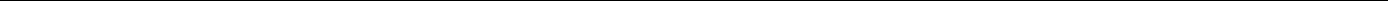 репроцентра у коме би се дивља свиња репродуковала у контролисаним условима причему би овде произведене свиње служиле за побољшање ловно – туристичке понуде.Прва фаза пројекта одобрена је у 2016. години	од стране Буџетског фонда за ловство уузносу од 4,500,000.00  динара и  финансијски  је реализована  у 2017. години.  У томпериоду постављени су бетонски стубови као основ за ограду, очишћено је 5 км влакакојима иде траса ограде, урађен је приступни пут до репроцентра. Преостала средства зареализацију пројекта одобрена су у 2017. години, такође од стране Буџетског фонда заловство.  У  2017.  години  започело  се  са  постављањем  плетене  жице  и  до  сада  јепостављено  2  км  плетене  жице.  За  2018.  годину  планиран  је  завршетак  радова  наограђивању, израда хранилице за дивљач, израда хватаљке за дивљач и куповина дивљихсвиња познате генетике за попуну репроцентраПланом набавки за 2018. години ради реализације наведеног пројекта планирано је уоквиру реализације наведене инвестиције следеће:Изградња хранилице за дивље свиње ( планирана поребна средства 400,000. 00 динара),Куповина 10 камера за чување репроцентра ,,Лубница (планирана потребна средства 250,000.00 динара),Текуће одржавање жице и влака Репроцентар дивљих свиња ,,Лубница ( планирана потребна средства 450,000.00 динара),Куповина одређеног броја дивљих свиња добре генетике за реализацију пројекта Репроцентар дивљих свиња ,,Лубница“ (планирана потребна средства 400,000.00 динара).Од уговорене вредности 4,506,950.00 динара, у 2017. везано за постављање бодљикаве жице и израду 6 металних капија у 2017. години реализован је износ од 1,868,500.00 динара, преостали износ од 2,638,450.00 динара реализоваће се у2018. години.Након реализације наведене инвестиције и успостављања репроцентра дивљих свиња, планом се предвиђају и одређена финансијска средства неопходна за прихрањивање дивљих свиња у наведеном центру. Поребна финансијска средства за те намене су 906,000.00 динара.Табела бр. 27. План набавке материјала за прихрану дивљачи у Репроцентру дивљих свиња ,,Лубница“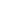 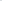 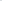 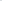 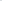 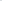 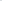 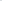 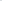 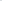 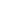 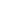 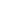 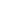 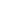 64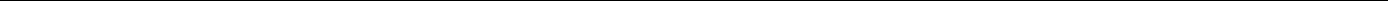 Програм пословања ЈП „Национални парк Ђердап“ Доњи Милановац за 2018. годину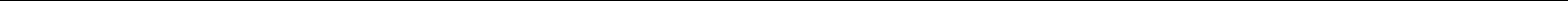 Табела бр. 28. План обима лова и накнада за коришћење ловостајем заштићених врста дивљачи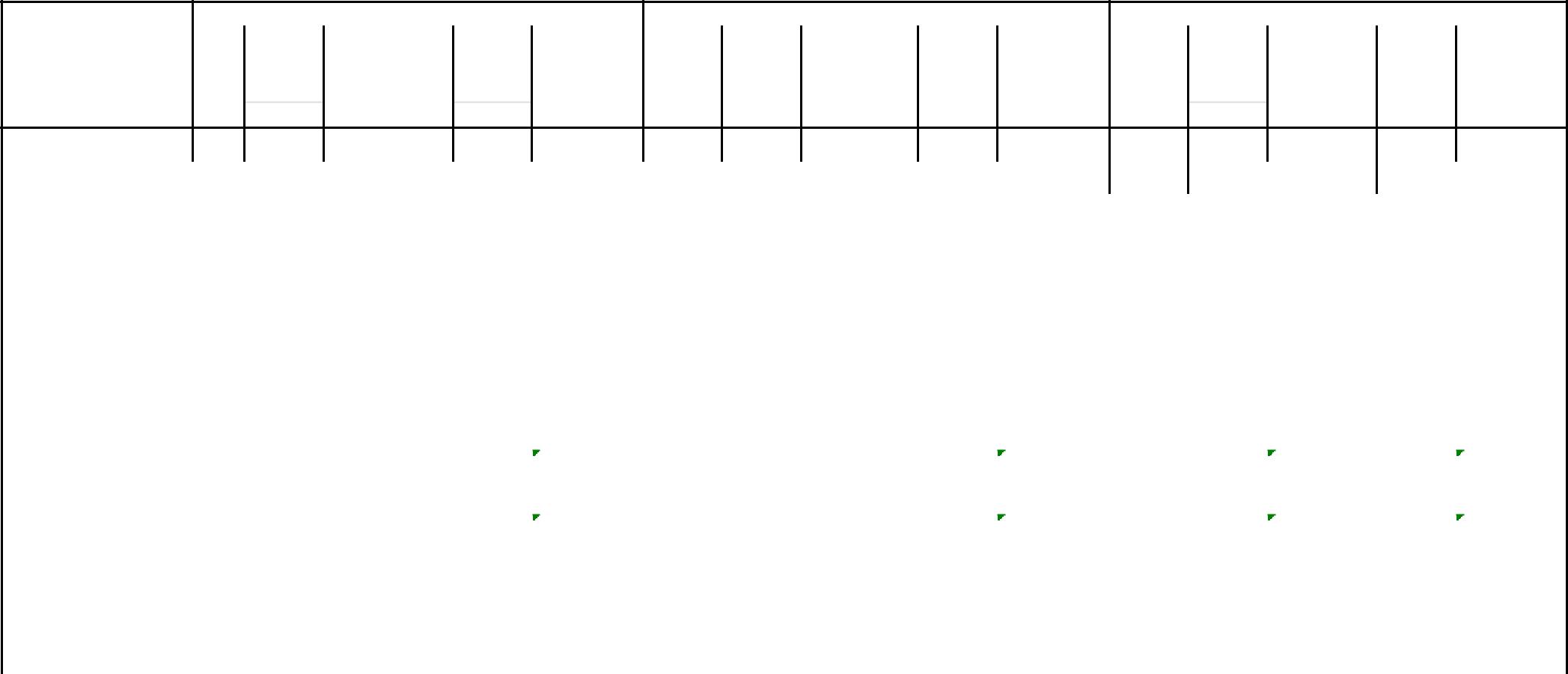 65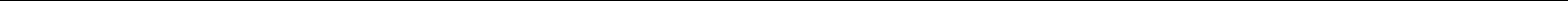 Програм пословања ЈП „Национални парк Ђердап“ Доњи Милановац за 2018. годину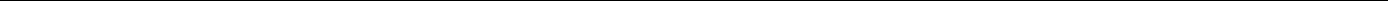 3.1.9.4.	План рибарства за 2018. годинуРибарско подручје Националног парка „Ђердап“ својом хидрографском мрежом са врло разноликом природном продукцијом риба, средње јаким бројем привредних рибара (мреже, струкови и бућка) и јаким бројем рекреативних риболоваца, представља врло атрактивно риболовно подручје.Предузеће се не бави изловом рибе, већ врши продају дозвола за привредни и рекреативни риболов и врши надзор над обављањем привредног и рекреативног риболова.План продаје дозвола за привредни и рекреативни риболов на рибарском подручју „Ђердап“ за 2018. годину, приказан је у табели бр. 29:Табела бр.29 План продаје дозволе за привредни и рекреативни риболов за 2017. год.	у комадимаОдредбама Закона о заштити и одрживом коришћењу рибљег фонда („Сл. гласник РС“ број 128/2014) предвиђено је да заштићена подручја издају дозволе за рекреативни риболов које важе само на том заштићеном подручју, а не као до сада, да важе јединствене годишње дозволе на читавој територији Републике Србије.На основу анализе продаје годишњих дозвола за период од 2015. до 2017. године, утврђен је основ за израду плана продаје годишњих дозвола за рекреативни риболов за 2018. годину.току 2017. године продато је 809 годишње дозвола за рекреативни риболов по цени од 5.000,00 дин и до краја октобра продато је 136 дневних - вишедневних дозвола за рекреативни риболов од чега 90 недељних дозвола по цени од 2.000,00 дин и 49 дневних дозвола по цени од 1.000,00 дин. У току 2017. године продато је 44 дозволе (сви алати) по цени од 70.000,00 дин. Министрарство пољопривреде и заштите живоне средине решавајући по захтеву Предузећа одбрило је дозволом за селективни риболов број 324-04-165/2017-17 од 31. 05. 2017. године селективни риболов сивог толстолобика за период 01.07. до 30.09.2017. године у Поречком заливу. У наведеном периоду дозвољен је селективни излов сивог и белог толстолобика у неограниченим количинама уз обавезно присуство инспектора за заштиту животне средине у области заштите рибљег фонда. Рибарство је у 2017. години по наведеном основу остварило приход од санитарног излова толстолобика у износу од 209.000,00 динара, а у 2018. години планира приход од 200.000,00 динара.Доношење годишњег Плана управљања рибарским подручјем „Ђердап“, подразумева праћење стања и бројности врста риболовне фауне, праћење количине изловљене рибе, заштиту природних плодишта риба, спашавање риба и рибље млађи са плавног подручја, санациони излов толстолобика.66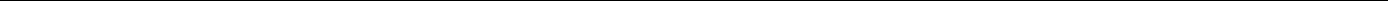 Програм пословања ЈП „Национални парк Ђердап“ Доњи Милановац за 2018. годину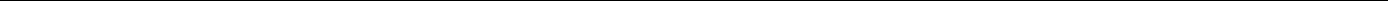 На основу анализе продаје годишњих дозвола за период од 2015. до 2017. године, утврђен је основ за израду плана продаје годишњих дозвола за рекреативни риболов за 2018. годину. С обзиром да је у 2014. години ступио на снагу нови Закон о одрживом коришћењу рибљег фонда, којим је предвиђено да јединствене дозволе за рекреативни риболов не важе у заштићеним подручјима, већ свако заштићено подручје издаје своје дозволе за рекреативни риболов, број продатих дозвола је у 2015. и 2016. години био далеко већи, односно на нивоу плана броја рекреативних риболоваца на рибарском подручју (у 2015. години 824, а у 2016. години 712 годишњих дозвола, а у 2017. години 809 годишњих дозвола). Код привредног риболова, остала је одредба да сви привредни рибари морају бити регистровани као предузетници, па је ова одредба и даље ограничавајући фактор у броју издатих дозвола. Пројекција прихода за 2018. годину као полазну основу основу узима број продатих дозвола за привредни риболов у периоду 2010 – 2015. година, а за рекреативни на основу броја продатих дозвола у 2015. , 2016. и 2017. години. Са друге стране, формирањем Службе чувара заштићеног подручја, расходна страна је далеко мања ( не рачунајући ивестиционо улагање), јер од 22 чувара заштићеног подручја, по Програму управљања потребно је само 6 рибочувара и 3 која обављају и послове рибочувара и за њих се обрачунавају трошкови.Табела бр.30. Планирани приходи рибарства  за 2018. год.	у дин.риболов67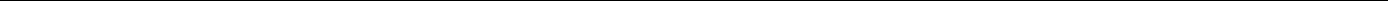 Програм пословања ЈП „Национални парк Ђердап“ Доњи Милановац за 2018. годину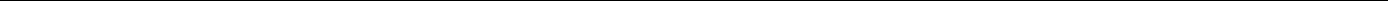 Планирани трошкови стручне и чуварске службе за 2017. приказани су у следећој табели:Табела бр. 31 Планирани расходи рибарства  за 2017. год.	у дин.Наведени губитак у пословању се донекле покрива у редовном пословању, с обзиром да трошкови садрже и бруто зараду рибочувара и службе рибарства, тиме што се део бруто плата субвенционише из Буџета Републике Србије, путем склапања уговора са Министрарством пољопривреде и заштите животне средине, које по основу средстава за субвенционисање заштићених природних добара од националног интереса део средстава усмерава на бруто зараде чувара заштићеног подручја.До 2010. године приходи и расходи у рибарству су били прилично уравнотежени. Од 2010. до 2014.године приходи су смањени првенствено због смањења прихода од стране продаја дозвола за привредни и рекреативни риболов, а с друге стране повећање трошкова за опремање службе чувара природе. Од 2015. године враћањем продаја дозвола за рекреативни риболов под окриље предузећа, посепено се повећава приходна страна, али су и даље врло високи трошкови чуварске службе. Надлежно Министарство је до сада учествовало у суфинансирању дела бруто зараде за службу чувара природе, чиме смањује губитак рибарства.68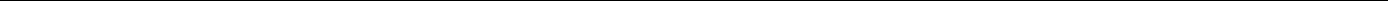 Програм пословања ЈП „Национални парк Ђердап“ Доњи Милановац за 2018. годину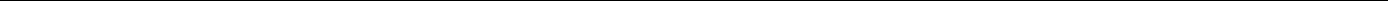 Поред трошкова у редовном пословању, за рад рибочуварске службе неопходна је адекватна опрема и средства за рад, као и инвестициона и научна улагања која омугућавају несметани рад. Планирана средства су следећа:Израда и штампање табли за обележавање риболовног подручја (процењена планска вредност 200.000,00 динара)Чизме за сл. за планирање и газдовање шумама (23 пара) и чуваре заштићеног подручја (23 пара), ( укључени и рибочувари, процењена вредност 200,000.00 динараФинансијска средства неопходна за опремање рибочуварске службе планирана планом набавки за 2018. годину износе 400,000.00 дин.3.2. Кључне активности потребне за достизање циљева3.2.1. Процена ресурса ПредузећаПредузеће користи одговарајуће материјалне, кадровске, организационе и управљачке ресурсе за остваривање делатности за које је регистровано. Најзначајнији ресурс у спровођењу пословне политике Предузећа јесу запослени, који су изузетно стручни, обучени, вредни и посвећени послу.Остали, али не и мање значајни ресурси Предузећа су:Шумарство: Најважнији ресурси у Парку су шумски екосистеми.Укупна површина Националног парка „Ђердап“ је 63.786,48 ha, од чега је 49.202,89 ha под шумама и шумским земљиштем (државне шуме 37.052,89 ha, а шуме сопственика 12.150,00 ha), а 14.583,59 ha је остало земљиште.Укупнa дрвнa запремина државних шума Националног парка „Ђердап“ 8279747m3, запреминским прирастом од 3,99m3/ha и годишњим запреминским прирастом од 147979 m3 на читавој површини.Према годишњем плану газдовањa шумама, а у складу са извођачким пројектима, у 2018. години је планирано искоришћавање (сеча) дрвних сортимената од 66.577,77 m3. Од тога је 10037.14 m3 техничке обловине и 41387.01 m3 дрвета за огрев (остало је режијски отпад и друго). Највише су заступљени буква и храст.Ловство: Матични фонд дивљачи у ловишту „Ђердап“ почетком 2017. године износио је:220 јеленске дивљачи;900 срнеће дивљачи:260 дивљих свиња,700 зечева;24 вука;10 шакала и240 лисица.Матични фонд дивљачи осим дивљих свиња која је у пренамножењу мањи је од капацитета ловишта, па је зато и одстрел редукован.По годишњем плану ловства за ловну 2017/2018. годину, планиран је одстрел 24 јеленске дивљачи, 90 срнеће дивљачи, 124 дивљих свиња, 20 ситне дивљачи (зец) а од предатора 5 вука, 10 шакала и 10 лисица.69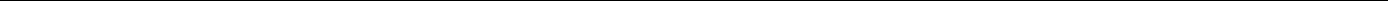 Програм пословања ЈП „Национални парк Ђердап“ Доњи Милановац за 2018. годину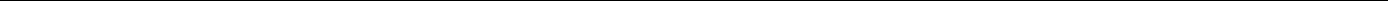 Рибарство: Рибарско подручје „Ђердап“ почиње изнад Голубачког града и завршава се испод ХЕ Ђердап I (код места Сип), укупне дужине око 100 km речног тока Дунава са припадајућим притокама. Површина рибарског подручја на Дунаву у рибарском подручју Ђердап је преко 5.000 ha, а притоке Дунава око 15,50 ha.Количина рибљег насеља и потенцијалне продукције утврђује се Leger – Huett методом.Подаци о рибљем насељу односе се на Дунав, с обзиром да је риболов на притокама економски неисплатив, а због мале површине и мале количине рибе и по врстама и по количинама није интересантан ни рекреативним риболовцима.На рибарском подручју „Ђердап“ активно рибари 44 привредна рибара и 809 рекреативних риболоваца.Због велике рибље продукције на рибарском подручју „Ђердап“ веома је велико присуство рекреативних риболоваца, а нарочито из Источне Србије.Биомаса рибљег насеља у килограмима по хектару, на риболовном подручју Ђердап, а на основу Програма управљања рибарским подручјем Ђердап од 1040 km до 940 km водног тока Дунава, за период од 1. јауара 2011. до 31. децембра 2020. године, урађен од стране Биолошког факултета Универзитета у Београду, приказан је у табели број 32.Табела бр.32Биомаса рибљег насеља у килограмима по хектару, на риболовном подручју „Ђердап“Програм пословања ЈП „Национални парк Ђердап“ Доњи Милановац за 2018. годину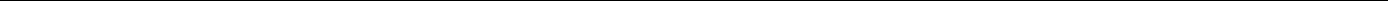 Туризам: Мозаик природних и културних вредности на подручју Ђердапа створио је услове за развој веома атрактивних туристичких производа. Поред постојеће понуде Националног парка „Ђердап“, потребно је развијати и нове производе и на тај начин привући посетиоце. Национални парк „Ђердап“ пружа добру основу за развој излетничког, рекреативног, образовног и ловног туризма, а такође, потребно је искористити и велики број страних посетилаца који долазе туристичким крузерима и пристају у Доњем Милановцу. Посебан значај би требало дати едукативној компоненти производа, која је основа репутације екотуризма као фактора заштите природе и свих њених вредности. Потребно је ставити у функцију визиторски центар (центар за посетиоце) у Доњем Милановцу и ради продаје сувенира, као и оспособити за смештај објекте у Текији, на Плочама и у Орешковици.Некретнине: Пословни објекат у Доњем Милановцу са Визиторским центром Националног парка „Ђердап“ задовољава потребе за рад Националног парка „Ђердап“.Пословни објекат у Добри, у чијем саставу су и станови за стручне кадрове Националног парка „Ђердап“, задовољава тренутне потребе ревирног центра Добра. Интенција је Националног парка да прошири капацитете у Добри, у случају да се изнађе могућност за куповину некретнине која би била у функцији Националног парка – визиторски центар, смештај туриста и слично.Адаптацијом карауле у Текији, чиме је добијено око 400 m2 пословног простора, створени су услови за несметан рад запослених у овом рејону и адекватну презентацију и популаризацију Националног парка „Ђердап“ са могућношћу смештаја за посетиоце.Додатним улагањем у циљу санације, објекта у Орешковици уз прикључивање објекта на електричну енергију и водоводну мрежу, поправком шумског пута од села до њега, исти ће у потпуности бити у функцији, а стављање у функцију се очекује до краја 2017.г.Адаптацијом објекта на Плочама у научно-истраживачку станицу, која би истовремено служила и за репрезентативни смештај, најминималније би се заокружила неопходна целина једног од најатрактивнијег дела Парка. У 2017. години решаваће се и имовинско-правни односи у целини „Велики и Мали Штрбац са Трајановом таблом“ који се налази у I степену заштите.Информационе технологије: у Предузећу је заступљеност информационе технологије на солидним нивоу. С обзиром на брзину развоја технологије и њен значај за обављање основне делатности, неопходно је побољшање постојећих програмских пакета и набавка недостајуће опреме. Предузеће ће у 2018. години у сарадњи са надлежним министарствима и институцијама набавити софтвер за Географски информациони систем како би се ефикасније извршило управљање просторним подацима на подручју Парка, софтвере за интегрално управљање и праћење активности из области шумарства, ловства, рибарства са књиговодствено-рачуноводственим и финансијским показатељима.Опрема: „Национални парк Ђердап“ поседује 6 путничко-теренских возила „Лада Нива“,  6 путничко-теренских возила Dacia Duster и 1 путничко возило Opel Insignia, 2 трактора, као и два теретна возила (цистерна и камион). Осим тога, у 2012. години набављено је једно путничко возило „Škoda-71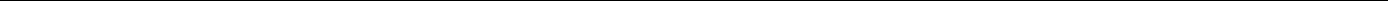 Програм пословања ЈП „Национални парк Ђердап“ Доњи Милановац за 2018. годину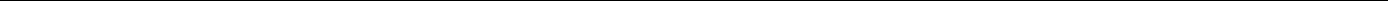 Yeti“ и по пројекту „Bioregio Carpathians – Integrated management of biological and landscape diversiti for sustainable regional development and ecological connectivity in the Carpathias, у оквиру програма предприступних фондова ЕУ (ИПА), програма Југоисточна Европа који финансира Европска Унија.Једно возило „Škoda-Yeti“ уступљено је Предузећу на коришћење од Асоцијације националних паркова и заштићених подручја Србије .2013. години Предузеће је на поклон од VIP Mobile Srbija добило теренско возило „Nissan Navara“.Осим тога, Предузеће располаже и са 52 мотоцикла.За контролу риболовног подручја Предузеће у функцији су 4 глисера са ванбродским мотором и 2 метална чамца са 1 пентом.Сва имовина која је у поседу Предузећа је у функцији заштите и развоја Националног парка „Ђердап“.У табели број 33 дат је преглед возног парка ПредузећаТабела бр. 33 Преглед возног парка Предузећа у децембру 2017. годинеПрограм пословања ЈП „Национални парк Ђердап“ Доњи Милановац за 2018. годину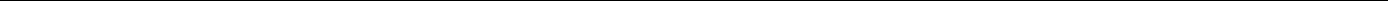 Програм пословања ЈП „Национални парк Ђердап“ Доњи Милановац за 2018. годину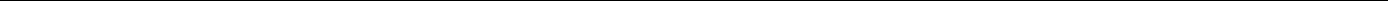 3.3.	Анализа тржишта и пословног окружењаОсновна делатност Предузећа је заштита, очување и унапређење природних и радом створених вредности подручја Националног парка. Делатности из области шумарства, ловства, рибарства и др. као споредне делатности Предузећа су у функцији основне делатности, као мера заштите и унапређења биодиверзитета, геодиверзитета и културно-историјске разноврсности.Циљне групе посетилаца Националног парка „Ђердап“ још увек нису строго профилисане и у складу с тим осмишљаваће се садржаји који одговарају потребама и интересовањима различитих циљних група, а део њих биће прилагођен особама са посебним потребама. Радиће се на квалитативном побољшању постојећих и развијању нових, иновативних, савремених и туристичких производа усклађених са капацитетом животне средине и туристичком тражњом (тематске туре, тим билдинг, геотуре и сл). Сви туристички производи Националног парка „Ђердап“ биће утемељени на могућности стицања богатих и јединствених искустава упознавањем Парка, јединственим природним феноменима, очуваној природи и едукацији.Препознајући конкурсе за одобрење средстава за пројектне активности као могућност за унапређење туристичке понуде, обогаћење садржаја, савремену промоцију, ЈП „Национални парк Ђердап“ ће у 2018. години конкурисати пројектима који ће диверзификовати туристичку понуду и привући посетиоце. У складу са актуелним конкурсима ЈП „Национални парк Ђердап“ ће самостално или као партнер припремати пројектне предлоге којима ће конкурисати за средства код ресорних министарстава и других донатора. Предвиђена средства планирана су као учешће.Приходи које Предузеће остварује на тржишту, у области шумарства, ловства, рибарства и сл. остварују се уз снажну конкуренцију која се налази у непосредној близини подручја.односу на конкуренцију, Предузеће користи предност у ефикаснијој организацији, рационализацији трошкова, максималним ангажовањем квалитета инжењерско-техничког кадра са напорима за анулирање ефекта реално мањег броја недостајућег кадра. Предузеће успоставља високе стандарде у области заштите, очувањаунапређивања природних вредности подручја Националног парка „Ђердап“.управљању у оваквим условима кризе, када је на кратак рок тешко очекивати раст продаје и већи прилив готовине, акценат се ставља на рационализацију активностисмањење трошкова, чиме се ублажавају негативни ефекти узроковани падом продаје. С обзиром на привредне и тржишне околности основни изазов менаџмента је стабилизација пословања и очување ресурса (финансијских, материјалних и људских) уз ангажовање стручног кадра који је реално неопходан за испуњавање свих планираних и законом предвиђених активности.74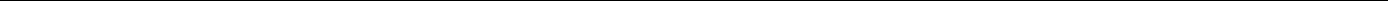 Програм пословања ЈП „Национални парк Ђердап“ Доњи Милановац за 2018. годину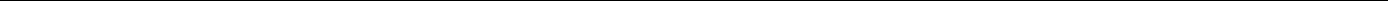 3.4.	Ризици у пословањуУправљање ризицима као основ успешног пословања: Управљање ризицима омогућава одвијање процеса управљања пословањем Предузећа у целини, које није само себи циљ, већ средство за остваривање циљева.Основни циљ пословања ЈП „Национални парк Ђердап“ је управљање ризицима који могу утицати на ефикасно и економично обављање поверених послова од општег интереса на простору десне обале Дунава од Голубачког града до Диане Караташ у дужини од око 100 километара, који стављен је под заштиту јер представља јединствен природни, кулутурно-историјски и археолошки феномен у Европи и један је од најлепших предела у нашој земљи.Управљањем ризицима смањују се изненађења и губици у пословању, као потенцијалне опасности од штета у области заштите природе, усклађује се пословна стратегија и могући ризици, обезбеђују се благовремено превентивне и дугорочне мере и активности за смањење вишеструких ризика, оптимално се користе расположива финансијска средства, стручни капацитети, знања и искуства запослених.Управљање ризицима у пословању Предузећа је уско везано за процес корпоративног управљања тако што руководиоцима обезбеђује информације о најзначајнијим ризицима и о томе како се њима управља. Управљањем ризицима обезбеђује се усклађеност пословања са законима и прописима, очување репутације и елиминишу негативна изненађења.Процене ризика као основ за ефикасно извршење послова од општег интереса у заштити животне средине. Предуслов за управљање ризицима је процена свих врста ризика са којима се може суочити Предузеће, не само у текућој пословној години већ и дугорочно.Ради управљања ризицима, Директор Предузећа усваја стратегију управљања ризиком, која се ажурира сваке три године, као и у случају када се контролно окружење значајније измени. Контроле које служе за свођење ризика на прихватљив ниво морају бити анализиране и ажуриране најмање једном годишње.Стратегија управљања ризицима обухвата следеће кораке:I корак - Дискутовање о ризицима и рангирању ризика са ангажованим екстерним ревизорима;II корак - Дискутовање и усклађивање са радном групом рангирања категорија ризика у односу на вероватноћу настанка и њихов утицај;III корак – за све кључне финансијске системе и кључне пословне процесе спровести преглед управљања ризиком;IV корак - Рангирати управљање ризиком користећи Регистар управљања ризиком или матрицу ризика, односно формирати матрицу управљања ризицима;V корак - Дискутовати и ускладити са Директором Предузећа резиме кључних ризика као и начин управљања кључним ризицима (одговор на ризике који су детектовани).Процес израде мапе и сама мапа ризика омогућава Предузећу приказивање пословних ризика на јасан и ефикасан начин. Пословни ризици рангирају се с обзиром75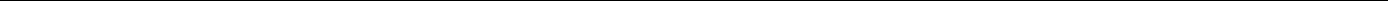 Програм пословања ЈП „Национални парк Ђердап“ Доњи Милановац за 2018. годину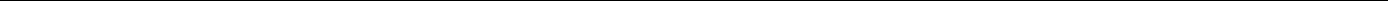 на утицај који имају на резултат пословања. Процес мапирања ризика подразумева индентификацију ризика и њихову квантификацију, процену утицаја ризика на пословни резултат Предузећа и вероватноћу настанка и анализу мапе.Предузеће је индентификовало следеће ризике у пословању:ризик да контролно окружење Предузећа није адекватно устројено,ризик да Предузеће није дефинисало механизам за индентификацију и управљање ризицима,ризик да Предузеће није устројило или да заобилзи процедуре у спровођењу главних пословних процеса ( заштита и развој Националног парка „Ђердап“ и у оквиру заштите, шумарство, ловство, рибарство, презентација и популаризација),ризик да Предузеће није дефинисало или заобилази процедуре у кључним финансијским системима ( систем набавки, систем обрачуна зарада, систем плаћања и наплате обавеза и потраживања, систем рачуноводствене евиденција),ризик да не поступа у складу са Законом и регулативом,ризик да информациони систем Предузећа онемогућава свим запосленим јасне и директне инструкције, као и ефикасно хоризонтално и вертикално комуницирање на свим нивоима.Након индентификације ризика урађен је план управљања ризицима где се овом приликом наводе одређени сегменти:запослени су добро упознати са оснивачким, као и са секторским и организационим политикама и процедурама које се односе на њихову дужност,постоје одговарајуће дициплинске мере у случају да се запослени не понашају у складу са политикама и процедурама,стално организовање обуке запослених,развијање свести код запослених о значају и даљој имплементацији ФУК-а (посебно у делу управљања разицима и устројству интерне ревизије,провера да ли су дефинисане процедуре везане за главне пословне процесе и кључне финансијске системе добро дизајниране и да ли функционишу ефикасно,у случају дефинисања одступања сходно претходном вршити унапређење процедура.мапи ризика су ризици којима је у процесу управљања ризицима дат висок приоритет, у случају њиховим неуправљањем и представљају озбиљну опасност у пословању Предузећа, други ризици су секундарног карактера, који су значајни али вероватноћа њиховог настанка није велика и над њима треба спроводити континуирани надзор, трећи ризици су мање значајни, али је велика вероватноћа њиховог настанка и њима треба активно управљати, како се њихова значајност не би променила, услед промена у условима пословања и четврту групу чине ризици који нису значајни и чија вероватноћа настанка је ниска и захтевају минимално праћење и контролу, осим ако континуирано праћење не покаже да је дошло до промене у значајности или се вероватноћа настанка премешта у ризике друге категорије.Ризици којима је у мапи ризика дат висок приоритет су контролне активности које се одвијају на свим нивоима и функцијама Предузећа и обухватају широк низ различитих активности, као што су одобравања, овлашћења, оверавања, усаглашавања, анализе успешности. Отуда је важан лични и професионални интегритет и етичке76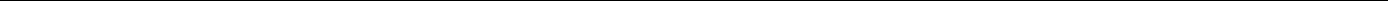 Програм пословања ЈП „Национални парк Ђердап“ Доњи Милановац за 2018. годину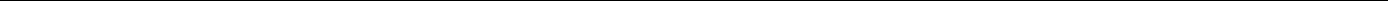 вредности руководства и запослених, који одређују њихове вредносне судове који се преносе на стандарде понашања. Сви запослени су дужни да поднесу извештај о проблемима у раду, непоштовању кодекса понашања или кршењу политике. Важан део интерне контроле је управљање кадровима, односно људским капиталом и то је од суштинског значаја за остваривање резултата. Успех је могућ само онда кад су за послове ангажовани прави кадрови, који поседује вештине и знања неопходне за постизање циљева Предузећа. Руководство Предузећа је обавезно да обезбеди континуирану обуку запослених, у циљу одржавања стручности запослених; да осмисли оцењивање успешности (рада) и допуни системом награђивања, да размотри на који начин ће задржати стручњаке и да планира евентуалну замену. Кључне дужности и одговорности треба да буду подељене, односно распоређене различитим лицима, како би се умањио ризик од грешака или проневера. Само овлашћена лица треба да одобравају и извршавају трансакције и друге важне догађаје. Ово је основни начин који обезбеђује да се обављају само валидне трансакције и догађаји кроз које се пребацују или користе ресурси. Трансакције треба благовремено евидентирати како би биле релевантне и значајне за руководство у доношењу одлука. Ово се односи на целокупни процес, односно циклус једне трансакције или догађаја, од иницирања и одобравања, до коначног евидентирања. Од великог значаја су и контроле везане за безбедност приступа, које штите систем и мрежу од неовлашћеног приступа и коришћења. Од суштинског значаја су информације и комуникације. Информације треба евидентирати и предочити руководству и другима у Предузећу којима су те информације потребне, у форми и у временском року који ће омогућити да се изврше контроле и друге дужности. Да би Предузеће водило и контролисало све послове, мора имати релевантну, поуздану и благовремену комуникацију везану и за интерне и за екстерне догађаје. Информације су неопходне на свим нивоима организације, како би она могла да испуни све своје циљеве. Руководиоцима су потребни оперативни и финансијски подаци, како би утврдили да ли се испуњавају планови рада Предузећа и да ли се испуњавају циљеви везани за ефективно и ефикасно коришћење средстава. На пример, оперативни подаци су неопходни за припрему финансијских извештаја, као и за утврђивање да ли Предузеће поштује законе и прописе. Финансијски подаци се користе и за интерне и за екстерне потребе. Неопходно је припремати финансијске извештаје за периодично екстерно извештавање. Одговарајуће информације треба идентификовати, прикупити и дистрибуирати у форми и у временском року који ће запосленима омогућити ефикасно обављање дужности. Избором, константним побољшањем и развојем нових могућности информационог система Предузеће обезбеђује адекватну информациону подршку, с обзиром на сложеност посла које обавља.Руководство мора: - благовремено оценити налазе ревизије, укључујући и недостатке и препоруке садржане у извештајима ревизора и других лица која су вршила оцену послова Предузећа - утврдити одговарајуће активности, као одговор на препоруке ревизора - у утврђеном року спровести све радње кроз које ће се исправити или на други начин решити проблеми предочени руководству. Процес решавања почиње у оном тренутку када су резултати ревизије достављени руководству, а завршава се тек након што се предузму радње кроз које ће се исправити идентификовани недостаци.Ризици, који су значајни али вероватноћа њиховог настанка није велика и над њима треба спроводити континуирани надзор, су заштита шума Националног парка „Ђердап“, заштита живоне средине.77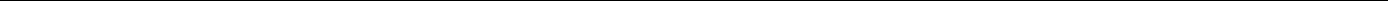 Програм пословања ЈП „Национални парк Ђердап“ Доњи Милановац за 2018. годину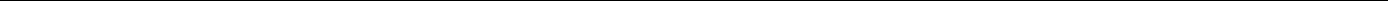 Сви негативни чиниоци који делују на овај комплекс морају се пратити, контролисати и у случају јачег негативног дејства, одмах стручним деловањем елиминисати.У циљу заштите шума од пожара предузимају се следеће мере:пропаганда и едукација локалног становништа и локалне самоуправе уз указивање на штетно деловање пожара, забрану ложења ватре на отвореном, обавезна дежурства приликом паљења пољопривредних површина у близини шуме.свакодневни, а посебно у критичном периоду, обиласци терена ради уочавања настанка пожара и хитног предузимања мера локализовања и гашења пожара.Трећи ризици су мање значајни по пословање Предузећа, али је велика вероватноћа њиховог настанка и њима треба активно управљати. То су ризици од неразумевања делатности којом се предузеће бави од стране локалног становништва, где треба истаћи важност образовања о заштити животне средине у циљу повећања нивоа разумевања проблема заштите животне средине од стране јавности и јачања интересовања за питања животне средине. Унапређивање животне средине се не може ефикасно спровести без активног учешћа целог друштва.Четврта група ризика су они на глобалном светском нивоу који имају утицај на животну средину, али се морају пратити јер последице тих одлука у дужем периоду осећају сви који се баве овом делатношћу.3.5. Мапа управљања ризицима78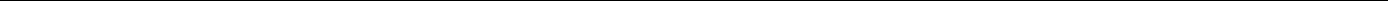 Програм пословања ЈП „Национални парк Ђердап“ Доњи Милановац за 2018. годину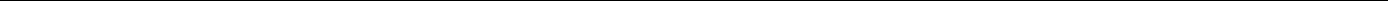 Укључивањем процене ризика у процедуру управљања циљевима у оквиру годишњег програма пословања, примењује се методологија интегрисаног управљања циљевима и ризицима, чиме се омогућава благовремено предузимање превентивних мера за уклањање узрока ризика или ублажавње њиховог дејства на остваривање циљева Предузећа. Правилним избором запослених који имају одговарајуће квалификације, знање и искуство и правилном организацијом, Предузеће обезбеђује квалитетно обављање послова.79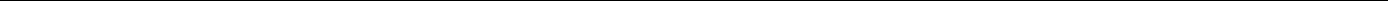 Програм пословања ЈП „Национални парк Ђердап“ Доњи Милановац за 2018. годину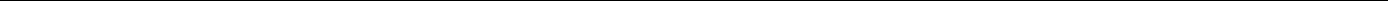 За управљање ризицима у Предузећу које извршава послове од општег интереса у области заштите животне средине, најважније је дефинисати јасну и ефикасну пословну политику која мора бити заснована на анализи ефикасности пословања у претходном периоду, на препознавању лоше и добре праксе у области заштите животне средине.Пословна политика Предузећа мора бити заснована на стратегији интегралног управљања заштитом животне средине, што омогућава препознавање ризика и ограничење развојне политике.наредном периоду Предузеће мора усклађивати пословање тако што ће све своје капацитете ангажовати на процени свих ризика, а пре свега највећих проблема, тако што ће препознати мере и програмирати приоритетне активности усклађујући их са расположивим средствима. У текућој години, у циљу минимизирања ризика, предвиђено је да се акценат стави на апсoлутне приоритете.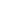 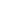 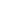 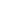 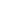 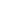 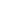 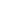 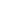 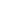 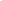 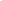 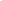 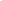 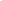 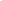 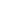 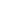 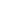 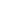 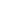 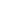 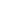 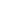 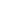 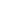 Програм пословања ЈП „Национални парк Ђердап“ Доњи Милановац за 2018. годину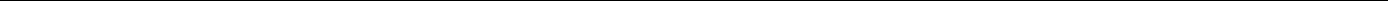 Табела 38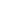 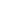 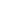 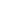 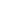 Табела 39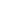 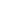 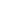 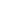 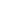 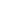 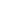 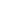 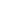 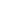 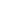 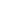 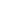 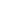 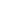 81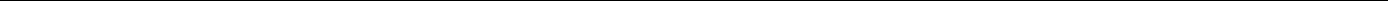 Програм пословања ЈП „Национални парк Ђердап“ Доњи Милановац за 2018. годину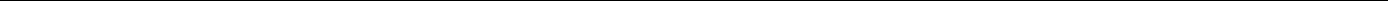 Табела 42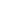 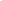 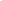 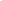 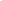 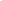 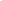 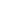 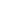 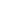 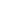 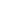 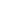 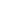 Финансијска анализа се бави анализом финансијског стања Предузећа и могућностима промена у жељеном стању. Велики део анализа се врши стављањем у однос одређених вредности из биланса стања и биланса успеха ( однос једне билансне позиције према другој, изражене кроз математичку формулу). Тиме се мере оне узрочне везе између билансних позиција које одражавају пословна стања и тенденције.Ради реализације задатака на заштити и управљању природним ресурсима неопходно је:Обезбедити основне податке о стању појединих елемената природних ресурса, као стручне основе за доношење дугорочних развојних одлука;Очувати аутохтоност дендролошког састава шума;Усмерити све активности на заштиту ловне и риболовне фауне;Израдити и спроводити управљачка докумената;Финансијска анализа подразумева сакупљање и коришћење информација , са циљем да:оцени текуће финансијско стање Предузећа ,оцени могући темпо развоја Предузећа,открије доступни изворе средстава,прогнозира будуће стање Предузећапрогнозира положај Предузећа на тржишту.ЈП „Национални парк Ђердап“ послује у конкурентном и тржишном окружењу, што пословодству отежава доношења одлука у циљу повећања имовине и укупног резултата пословања, односно како ће организовати заштиту животне средине, што је основна делатност Предузећа уз остваривање максималне добити у пословању у тржишном окружењу. Финансијски показатељи су показатељи успешности и стабилности пословања Предузећа. Успешност у раду са економског становишта подразумева, јесу ли израђени производи (шумарство), пружене услуге ( посете туриста, услуге у ловству) квалитативно и квантитативно добре с обзиром на захтев и потребе купаца , а при том упородно са квалитетом и количином елемената који су уложени у радни процес.Анализа финансијских извештаја има два циљаанализа стања имовине, капитала и обавеза Предузећаанализу прихода и расхода, као и пословни резултат, односно добит Предузећа.82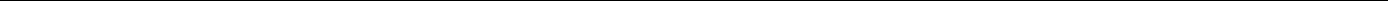 Програм пословања ЈП „Национални парк Ђердап“ Доњи Милановац за 2018. годину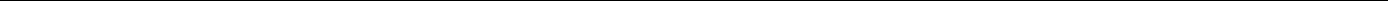 За анализу стања имовине, капитала и обавеза Предузећа, основа је биланс стања на одређени дан, док су за анализу прихода и расхода и пословног резултата основ приходи и расходи за одређени временски период.Финансијску снагу чине квантитативана и квалитативна компонента Квантитативна финансијска снага – обим и врста имовине. Она захтеваусклађеност основних средстава са пословним задатком (да не би било неискоришћености капацитета), усклађеност основних и обртних средстава (да не би дошло до застоја) усклађеност краткорочног и дугорочног финансирања, усклађеност сопственог и туђег капитала, очување финансијске равнотеже.Квалитет финансијске снаге чини трајна способност плаћања обавеза у року (солвентност), као и краткорочно и дугорочно финансирања (текућег пословања и развоја), улагање у материјалну и финансијску имовину, задовољење финансијских потреба радника, пословодства, државе, очување и повећање имовине државе као оснивача.Квалитет финансијске снаге је примаран, јер условљава могућност пословања , док квантитет условљава обим пословања.ЕBITDA, добит у периоду анализе 2015. година 2018. године се повећава, и позитивна је, што значи да предузеће из године у годину остварује позитивно већу оперативну добит.Иникатор ликвидности се креће од 0,58 до 0,76, при чему индикатор ликвидноси у 2018. је мањи у односу на процену реализације у 2017. години, услед плана да ће у 2018. године већи део субвенција из Буџета РС бити за текуће трошкове, а мање за средства која се амортизују у дужем веменском периоду и тиме се евидентирају директно на приходе, а не у делу обавеза. Предузеће располаже обртном имовином која може да покрива катркорочне обавезе.Индикатор опште ликвидности приказан дословном применом формуле не приказује реално стање ликвидности, јер је у позицији краткорочних обавеза садржан део пасивних временских разграничења који је настао као ефекат примене МРС- 20.При признавању државних давања, сходно релевантним одредбама МРС 20 – Рачуноводство државних давања и обелодањивање државне помоћи, примењује се приходни приступ, под којим се подразумева да се давање не књижи директно у корист капитала, већ се признаје приход током периода неопходних за сучељавање, на систематској основи, са повезаним трошковима које треба покрити из тих прихода. Државно давање вазано за покриће расхода који ће се десити у наредном периоду признаје се као одложени приход, тј. одлаже се на рачунима пасивних временских разграничења. Део државних давања у складу са МРС 20 исказан је као разграничен приход ( АОП 0462) који се признаје на системској и објективној основи током корисног века трајања средства у висини трошкова насталих у обрачунском периоду.Обавезе у односу на капитал, показују да је капиталом покривено 97% до 98% обавеза, односно предузеће нема кредитну задуженост (осим лизинга који не представља значајнију обавезу) За презентацију индикатора задужености такође је проблематичан део пасивних временских разграничења који је настао као ефекат примене МРС 20, јер не представља дуг. Однос краткорочних и дугорочних обавеза, каоодложених пореских обавеза према укупним средствима Предузећа креће се између 2% и 3%, јер Предузеће нема велику кредитну задуженост.Профитна бруто маргина се повећава постепено од 4.01 у 2016. године, 4,03 у 2017. години до 4,85 у 2018. години, јер се очекује да пословни проходи из рибарста, ловства и презентације и даље показуту тедденцију раста чиме ће и њихово учешће у оствареној добити бити веће. Овај показатељ не садржи приход од продаје материјала у шумарству је се евидентира на осталим приходима.83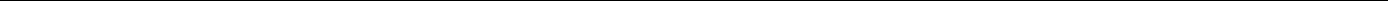 Програм пословања ЈП „Национални парк Ђердап“ Доњи Милановац за 2018. годину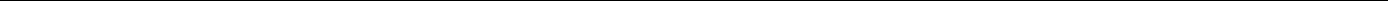 Планирани приходи по основу обављања делатности шумарства за 2018. годину остварују се продајом дрвне масе на пању (у дубећем). Приходи по основу посечене дрвне масе на пању представљају разлику између продајне вредности посечене дрвне масе и вредности посечене шуме. У складу са МРС 41 шуме су биолошка средства-живе биљке. Привредна функција шума остварује се коришћењем шумских производа и валоризацијом општекорисних функција шума ради остваривања прихода. Продаја дрвне масе на пању није производња дрвних сортимената у виду готових производа и недовршене производње, код којих постоје залихе, већ продаја и раздужење биолошких средстава – шуме у складу са МРС 41.Економичност, као однос пословних прихода и расхода, показује пад са 0,65 на 0,61, што значи да пословни расходи више учествују у пословним приходима. Како се ова тенденција не би наставила, предузече ће у 2018. предложити нови ценовних свог асотимента, јер веће учешће трокова је одраз ценовног диспаритета, односно инфлаторни утицај на поивећање пословних расхода.Код продутивности по индикаторима она се у 2017. години и 2018. години задржава на истом нивоу, иако су натурални показатељи по јединици много бољи. Разлог овоме је претходно наведени проблем, где се у пословним приходима услед неусклађеног ценовника са кретањима на тржишту, одсликава ка мањој продуктивности.Образложење се односи на профитну бруто маргину која обухвата укупну добит у пословања у 2017. однос планираних и остварених3.7. Корпоративно управљањеДобро корпоративно управљање има вишеструки значај. На нивоу самог предузећа добро корпоративно управљање у првом реду доноси, лакши и повољнији приступ новом капиталу, што дугорочно води ка већој конкурентности друштва. Примена највиших стандарда управљања, смањује многе ризике својствене улагању у друштво. У општем смислу, предузеће којим се добро управља више доприноси националној привреди и друштвеној заједници. Добра пракса корпоративног управљања повлачи за собом реалне трошкове. Неки од трошкова обухватају ангажовање специјализованог особља као што су секретари друштва, интерни ревизори или други стручњаци из области управљања. И трошкови додатног извештавања могу бити високи. Осим тога, успостављање система доброг корпоративног управљања изизкује време руководилаца и чланова органа управљања, нарочито у почетној фази. Све ово имплементацију обично чини много лакшом за већа друштва која располажу са више ресурса. Упркос томе, корпоративно управљање је корисно за друштво, без обзира на величину предузећа, правну форму, структуру власништва или друге карактеристике. При томе, треба избегавати униформни принцип, а предузеће треба пажљиво да примењује стандарде корпоративног управљања. Мањим предузећима, какво је „Национални парк Ђердап“ можда неће бити потребне све комисије одбора или секретари друштва, али чак и мало предузеће као што је „Национални парк Ђердап“, може имати користи од саветодавног органа. На кратак рок Предузеће неће увек видети тренутно побољшање своје успешности услед коришћења боље праксе корпоративног управљања, али на дужи рок побољшања које је понекад тешко квантификовати, генерално премашују трошкове.84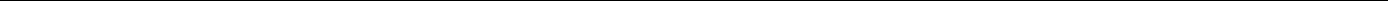 Програм пословања ЈП „Национални парк Ђердап“ Доњи Милановац за 2018. годину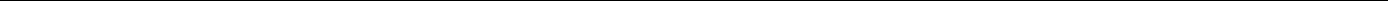 Применом принципа коропративног управљања у препознавању свих носиоца интереса у корпоративном управљању и улагањем у људски и физички капитал (едукација запослених у смислу носиоца у корпоративном управљању у заштити првенствено интереса Предузећа па тиме и својих), носилац интереса, оснивач Предузећа, извештавањем о реализацији планских докумената комуницира са Предузећем.Пракса корпоративног управљања фокусира се на поштовање законских интереса свих учесника у корпоративним активностима. Те активности могу побољшати квалитет пословања друштва, поред осталог, путем повећања вредности корпоративних средстава, стварање радних места и повећање финансијске стабилности и профитабилности Предузећа. Поверење између свих страна укључених у корпоративне активности налази се у корену ефикасног пословања Предузећа. Принципи корпоративног управљања имају за циљ стварање поверења у односима који се јављају у вези са корпоративним управљањем. У свакодневним пословима, усмереност је на спровођењу стратегије, формулисању планова пословања, управљању људским ресурсима, развијању маркетиншких и продајних стратегија и управљању средствима. Циљ наведеног је да се кроз правилно распоређивање права и одговорности обезбеди дугорочно одржавање и повећање вредности капитала. С друге стране, екстерни аспект корпоративног управљања усредсређује се на однос између Предузећа и његових носилаца интереса. Носиоци интереса су појединци и институције које имају интерес у Предузећу. Такав интерс може да проистекне из прописа или уговора, као и из друштвених или географских односа. Носиоци интереса обухватају инвеститоре, али и запослене, повериоце, добављаче. Корпоративно управљање се бави проналажењем начина да се носиоци интереса подстакну на улагање у људски и физички капитал Предузећа. Конкурентност и коначан успех Предузећа, резултат су тимског рада преко низа добављача, укључујући и инвеститоре, запослене, повериоце. Предузеће треба да препозна и развија чињеницу да доприноси носилаца интереса чине вредан ресурс за изградњу његове конкурентности и профитабилности. Стога је интерс Предузећа да подстиче корисну сарадњу носилаца интереса и успостави оквир управљања који препознаје ове интересе и препознаје њихов допринос дугорочном успеху Предузећа.Корпоративно управљање се фокусира на структуру и процес у Предузећу ради обезбеђивања непристрасности, транспарентности и одговорности у корпоративном понашању. Због тога, корпоративно управљање је на вишем нивоу од корпоративног руковођења које се усредсређује на средства потребна за пословање, као и од доброг корпоративног односа према заједници које такође није исто што и корпоративно управљање.2017. години примењивањем принципа коропративног управљања, препознавањем свих носилаца интереса у корпоративном управљању и улагањем у људске ресурсе и физички капитал, Предузеће је унапредило своју делатност.Оваква примена и схватање корпоративног управљања Предузећу омогућава и практично показује резултате у:ефикасној заштити права и интереса Предузећа,одговорности органа Предузећа,транспарентности у раду и доношењу одлука органа управљања,професионализаму и етичности органа Предузећа,85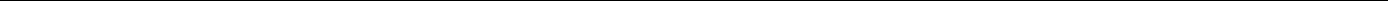 Програм пословања ЈП „Национални парк Ђердап“ Доњи Милановац за 2018. годину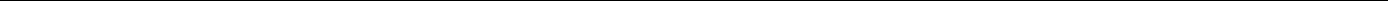 благовремено, потпуно и тачно извештавање и објављивање свих битних информација,ефикасну контролу над финансијским и пословним активностима Предузећа.2018. години у корпоративном управљању подразумева да поред оснивачког акта, статута и других аката, Предузеће разради добровољни кодекс или смернице корпоративног управљања. Већина тих кодекса су кратке и једноставне изјаве о принципима. Оне углавном одражавају жељу да се послови у друштву обављају на поштен, непристрастан, законит и друштвено одговоран начин. Кодекси и смернице Предузећа могу да обухвате велики број тема, укључујући: општа питања корпоративног управљања, краткорочне и дугорочне циљеве Предузећа, однос између оснивача и одбора Предузећа, кодекс корпоративног управљања, општа акта Предузећа, број и структура комисија, опште радне процедуре, питање јавности и транспарентности, функцију интерне котроле, укључујући и управљање ризиком, политику коришћења ревизорских и консултантских услуга, политику и стандарде рачуноводства, објављивање извештаја и информација о пословању Предузећа, одговорност Предузећа према носиоцима интереса и др. Сва питања која су од највећег значаја за Предузеће од претходно наведених у 2018. обухватиће се у даљем развоју и успостављању система корпоративног управљања, а нарочито ће се обратити пажња на:-питање јавности и транспарентности,функцију интерне котроле укључујући и управљање ризиком,одговорност Предузећа.86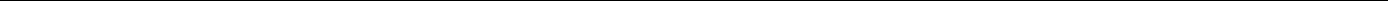 Програм пословања ЈП „Национални парк Ђердап“ Доњи Милановац за 2018. годину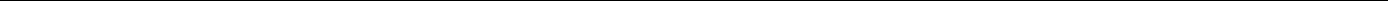 ПЛАНИРАНИ ИЗВОРИ ПРИХОДА И ПОЗИЦИЈА РАСХОДА ПО НАМЕНАМА ЗА 2018. ГОДИНУ4.1. Биланси за 2018.г.4.1. 1. Биланс стања за 2018.г.87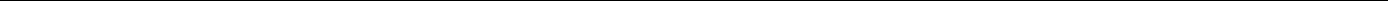 Програм пословања ЈП „Национални парк Ђердап“ Доњи Милановац за 2018. годину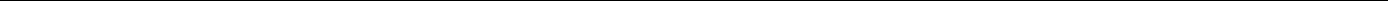 88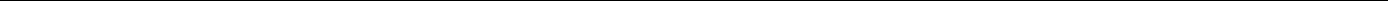 Програм пословања ЈП „Национални парк Ђердап“ Доњи Милановац за 2018. годину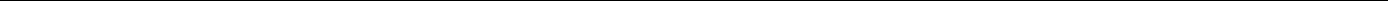 89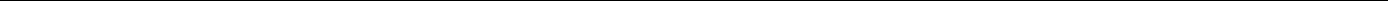 Програм пословања ЈП „Национални парк Ђердап“ Доњи Милановац за 2018. годину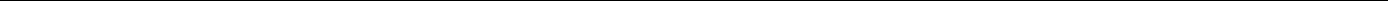 90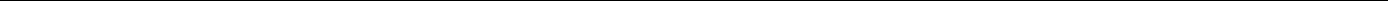 Програм пословања ЈП „Национални парк Ђердап“ Доњи Милановац за 2018. годину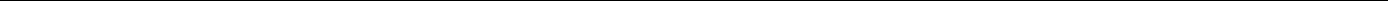 91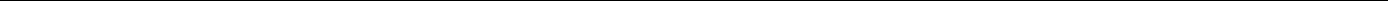 Програм пословања ЈП „Национални парк Ђердап“ Доњи Милановац за 2018. годину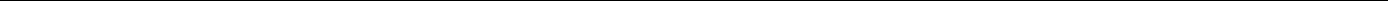 92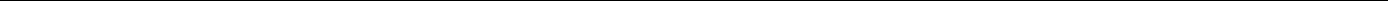 Програм пословања ЈП „Национални парк Ђердап“ Доњи Милановац за 2018. годину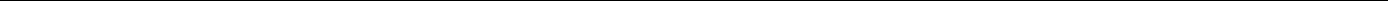 4.1.3. Извештај токова готовине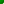 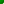 93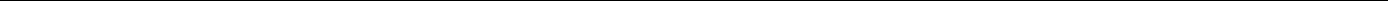 Програм пословања ЈП „Национални парк Ђердап“ Доњи Милановац за 2018. годину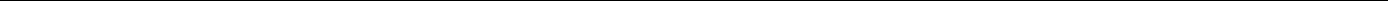 4.2. Планирана структура прихода и расходаПословање Јавног предузећа „Националног парка Ђердап“ у 2018. години финансираће се из следећих извора:из прихода по основу накнада за коришћење заштићеног подручја Националног парка „Ђердап“Основ за наплату накнада је Закон о заштити природе („Сл. гласник РС“ бр. 36/2009, 88/2010, 91/2010 14/2016 -испр.) и Уредба о ближим критеријумима, начину обрачуна и поступку наплате накнаде за коришћење заштићеног подручја („Сл.гласник РС“ број 43/2010). Обвезник накнаде су привредна друштва и друга правна лица, предузетници и грађани (корисници) који користе погодности Националног парка „Ђердап“ као заштићеног подручја и његове вредности, који обављају делатност на подручју Националног парка „Ђердап“ или на други начин искоришћавају ово заштићено добро или својим радњама наносе штету овом заштићеном подручју. Висина накнаде утврђена је Одлуком о накнадама за коришћење заштићеног подручја Националног парка „Ђердап“ („Сл.гласник РС“ број 4/11, 4/12, 46/16 и 80/16);из прихода од продаје дрвних сортимената из шума Националног парка „Ђердап“Ови приходи су одређени расположивим количинама за сечу на основу усвојених планских докумената, Годишњег плана газдовања шумама Националног парка „Ђердап“ за 2018. годину и тржишним околностима;из прихода по основу обављања послова ловстваОви приходи су, такође, одређени усвојеним планским документима и Годишњим планом газдовања ловиштем Националног парка „Ђердап“ за 2018.годину;из прихода по основу обављања послова рибарства, наплатом дозвола за обављање привредног и рекреативног риболоваови приходи су одређени усвојеним планским документима и Програмом управљања рибарства на рибарском подручју Националног парка „Ђердап“ за 2018. годину;из прихода по основу средстава из прихода Буџета Републике Србије. Ова средства се добијају за:накнаду трошкова у газдовању приватним шумама у Националном парку „Ђердап“ – 4.200.000,00 динара;суфинансирање одређених узгојних радова у државним шумама Националног парка „Ђердап“, a на основу јавног конкурса који расписује Министарство пољопривреде, шумарства и водопривреде – Управа за шуме - 17.977.592 динара, по основу припреме земљишта и пошумљавање садњом износ од 13.295.554, за чишћење у младим природним састојинама износ од 1.695.038 динара, за заштиту и унапређење стања шумских екосистема износ од 2.160.000, суфинансирање у изради запреминских таблица за шумарство у износу од 635.000,00 динара, као и суфинансирање у праћењу бројности штетних врста инсеката на територији Националног парка „Ђердап“ у износу од 192.000 динара;94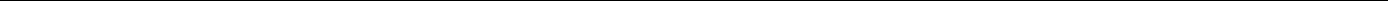 Програм пословања ЈП „Национални парк Ђердап“ Доњи Милановац за 2018. годину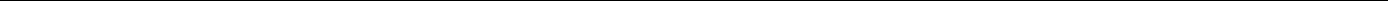 суфинансирање од Министарства заштите животне средине по Програму управљања износ од 19.648.278 динара ( чување, одржавање и презентација заштићеног подручја);суфинансирање из Буџетског фонда за ловство износа од 3.500.000 динара за завршетак пројекта Репроцентар дивљих свиња “Лубница“ у ловишту „Ђердапа“. Уговорен износ од 5.000.000 динара, уплаћен износ у 2017. додини 1.500.000 динара, преостао износ субвенција у 2018. години;средства суфинансирања од стране Министарства трговине, туризма и телекомуникација у износу од 3.500.000 динара које се односи на суфинансирање на изградњи и обележавање пешачке стазе која би водила до Трајанове табле.из осталих приходаОви приходи настају по основу наплате такси (за сакупљање печурака, лековитог биља и осталих шумских производа; од домаћих и иностраних посетилаца Националног парка „Ђердап“) и по основу донаторства за пројекте из Програма управљања подручјем Националног парка „Ђердап“ за 2018. годину;из прихода који се могу остварити по основу донација међународних организација у области заштите животне средине и заштите природе у 2018. години4.2.1.	ПЛАНИРАНИ ПРИХОДИУкупан приход Предузећа за 2018. годину је планиран у износу од 239.491 хиљада динара, од чега су пословни приходи 127.153 хиљада динара, или 53,09% од укупно планираних прихода, финансијски приходи 95 хиљада динара, или 0,04%, остали приходи 112.243 хиљада динара, односно 46,87%.Приходи су планирани на основу важећих ценовника, односно Ценовника производа искоришћавања шума са одштетним ценовником. Планирани приходи за 2018. годину из области шумарства остварују се продајом дрвних сортимената на пању (у дубећем). Основ налазе у расположивој количини по планским документима за 2018. годину (Годишњи план за газдовање шумама у Националном парку „Ђердап“). Приходи по основу накнада за коришћење заштићеног подручја Националног парка „Ђердап“ планирани су на основу броја привредних друштава и других правних лица, предузетника и грађана, која користе погодности Националног парка „Ђердап“ као заштићеног подручја и његове вредности, која обављају делатност на подручју Националног парка „Ђердап“ или на други начин искоришћавају ово заштићено добро или својим радњама наносе штету овом заштићеном подручју. Висина накнаде утврђена је Одлуком о накнадама за коришћење заштићеног подручја Националног парка „Ђердап“ („Сл.гласник РС“ број 4/2011, 4/2012, 46/2016 и 80/2016). Рибарство за 2018. годину приходе остварује на основу наплате издатих дозвола за привредни риболов и рекреативни риболов.Вредност дневних, вишедневних и годишњих дозвола за рекреативни риболов за 2018. годину прописан је Правилником о вредности дневне, вишедневне и годишње дозволе за рекреативни риболов за 2018. годину („Сл.гласник РС“ број 89/2017). Приходи из ловства планирани су на основу важећег ценовника за ловство.95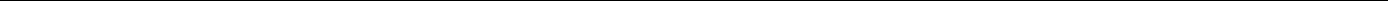 Програм пословања ЈП „Национални парк Ђердап“ Доњи Милановац за 2018. годину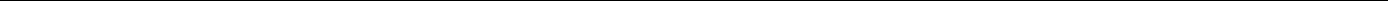 Пословне приходе чине:приход од продаје сувенира по основу презентације и популаризације у износу од 180 хиљада динара;приходи од ловства, презетације и популаризације, продаје сувенира и рекламног материјала у износу од 3.866 хиљада динара;приход од премија, субвенција, дотација и сл. планиран је у износу од 34.687 хиљада динара ( приход од планираних субвенција из Буџета Републике Србије у 2018. години умањен за обрачунат ПДВ, приход од активирања разграничених прихода од субевнција евидентираних на конту 495 у складу са IAS 20);остали пословни приходи у износу од 88.420 хиљаде динара ( приход од закупа станова, приход од риболова, приход од накнада за коришћење заштићеног подручја Национални парк „Ђердап“).Финансијске приходе чине:приходи од камата и курсних разлика у износу од 95 хиљада динара.Остале приходе у износу од 112.243 хиљада динара чине:приход од шумарства  62.596 хиљада динара (продаја дрвних сортимената напању) ;приход од санационог излова толстолобика 200 хиљада динара;активирање дугорочних резевисања 18.727 хиљада динара;приход од продаје основних средстава 1.315 хиљада динараприход од усклађивања вредности имовине која се у билансу успеха исказује по фер вредности (шуме) у износу од 28.695 хиљада динара;приход од наплата штета нанетих заштићеном подручју 525 хиљада динара;остали непоменути приходи 100 хиљада динара;приход од судских спорова 85 хиљада динара96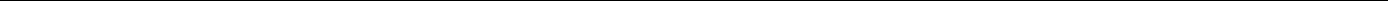 Програм пословања ЈП „Национални парк Ђердап“ Доњи Милановац за 2018. годину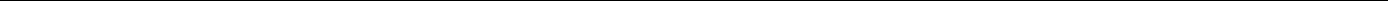 Преглед планираних прихода према врсти и изворима средстава дат је у табели број 46:Табела бр.46: план прихода за 2018. годину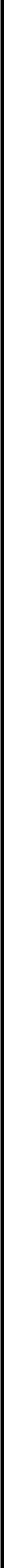 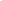 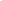 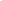 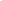 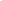 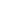 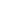 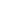 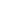 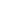 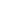 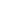 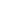 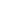 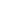 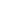 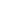 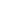 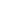 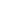 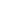 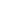 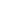 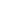 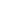 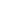 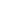 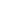 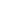 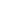 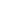 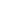 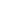 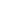 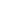 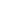 97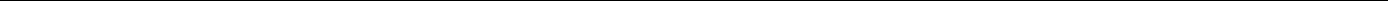 Програм пословања ЈП „Национални парк Ђердап“ Доњи Милановац за 2018. годину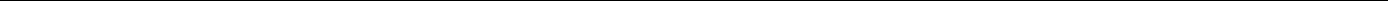 складу са МРС 41 шуме су биолошка средства-живе биљке. Привредна функција шума остварује се коришћењем шумских производа и валоризацијом општекорисних функција шума ради остваривања прихода.Планирани приходи по основу обављања деланости шумарства за 2018. годину остварују се продајом дрвне масе на пању (у дубећем). Приходи по основу посечене дрвне масе на пању представљају разлику између продајне вредности посечене дрвне масе и вредности посечене шуме.табели број 47 приказан је план прихода по основу продаје дрвних сортимената на пању за 2018. годину:Табела бр. 47: План прихода по основу продаје дрвних сортимената на пању за 2018. годину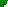 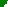 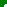 складу са чланом 85. Закона о шумама („Сл. гласник РС“ број 30/2010, 93/2012 и 89/15) корисник, односно сопственик шума, плаћа накнаду за коришћење шума и шумског земљишта. Основицу за обрачун накнаде чини укупан годишњи приход корисника шума остварен газдовањем шумама. На основицу се примењује стопа од 3%, што на планиране приходе износи 2.735.730,00 динара.98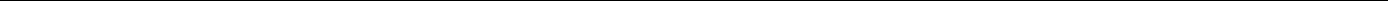 Програм пословања ЈП „Национални парк Ђердап“ Доњи Милановац за 2018. годину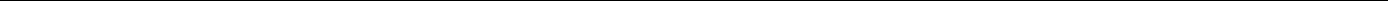 4.2.2.	ПЛАНИРАНИ РАСХОДИЗа 2018. годину расходи су планирани у укупном износу од 219.829 хиљада динара.Посматрано по структури, 95,44% или 209.811 хиљаде динара односи се на пословне расходе, 0,03% или 58 хиљада динара су планирани финансијски расходи, а 9.960 хиљада динара износе планирани остали расходи (усклађивање фер вредности и остали расходи), односно 4,53%.Пословне расходе чине:трошкови набавне вредности робе намењене продаји у износу од 100 хиљададинара;трошкови материјала планирају се у износу од 13.998 хиљада динара а обухватају трошкове материјала, резервних делова, ситног инвентара, материјала за одржавање хигијене, ХТЗ опреме и др.;-трошкови горива, енергије, моторног уља, грејања планирани су у износу од 9.820 хиљада динара;трошкови зарада, накнада зарада и остали лични расходи планирани су у износу од 99.559 хиљада динара (трошкови зарада бруто, дневнице, јубиларне награде, трошкови доласка и одласка с посла, накнаде члановима Надзорног одбора, остали лични расходи);трошкови производних услуга у износу од 28.147 хиљада динара (транспортне услуге, ПТТ услуге, трошкови чишћења путева и влака, одржавање возила, трошкови одржавања опреме и др.);трошкови амортизације у износу од 15.850 хиљада динара;трошкови дугорочних резервисања  у износу од  20.318 хиљада динара;остали нематеријални трошкови у износу од 22.019 хиљада динара (здравствене услуге, адвокатске услуге, стручна усавршавања, трошкови пројеката, трошкови ревизије, трошкови регистрације возила, трошкови репрезентације, трошкови осигурања, трошкови пореза и осталих јавних прихаода).Финансијске расходе чине:расходи камата и негативних курсних разлика у износу од 58 хиљада динара Остале расходе чине:расходи од усклађивања вредности имовине која се у билансу успеха исказује по фер вредноси у износу од 7.810 хиљада динара.остали расходи планирани су у износу од 2.150 хиљада динара ( расходи судских спорова, расходи донаторства, расходи штата од дивљачи и др.)Планирана вредност дугорочних резервисања за обнављање шума за 2018. годину, приказана је у табели број 48:99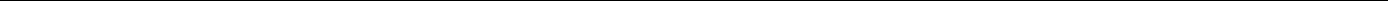 Програм пословања ЈП „Национални парк Ђердап“ Доњи Милановац за 2018. годину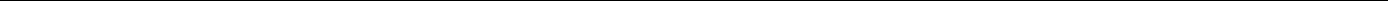 Табела бр. 48 План дугорочних резервисања за обнављање шума за 2018. годину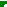 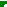 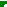 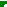 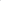 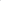 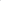 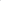 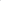 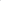 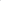 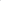 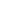 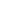 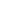 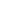 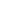 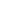 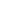 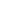 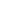 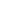 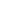 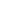 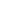 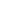 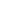 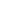 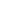 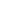 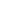 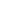 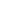 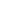 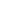 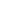 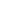 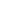 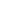 4.3.	ЦЕНЕСопствени приходи планирани су на основу очекиваних активности у 2018. години којима се остварују приходи од продаје дрвних сортимената из шума Националног парка „Ђердап“, приходи по основу накнада за коришћење Националног парка „Ђердап“, приходи од услуга ловства и рибарства, приходи од наплата улазница и пружања услуга посетиоцима Националног парка „Ђердап“.Планирани приходи за 2018. годину из области шумарства остварују се продајом дрвних сортимената на пању (у дубећем). Основ налазе у расположивој количини по планским документима за 2018. годину (Годишњи план за газдовање шумама у Националном парку „Ђердап“). Ценовник производа искоришћавања шума са одштетним ценовником је од јануара 2014. године.4.3.1. ЦЕНОВНИКТабела 49. Ценовник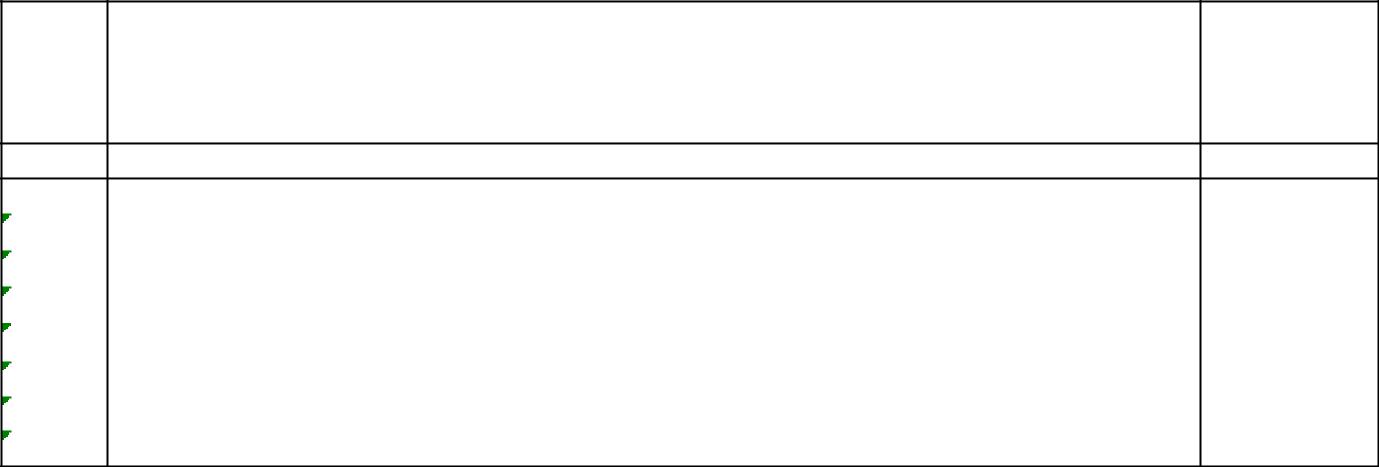 ЦЕНА ТРУПАЦА НА ЦЕНТРАЛНОМ СТОВАРИШТУ100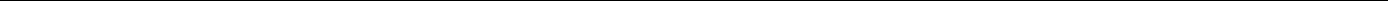 Програм пословања ЈП „Национални парк Ђердап“ Доњи Милановац за 2018. годину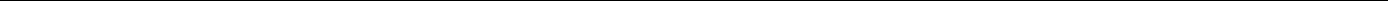 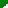 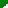 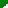 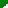 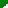 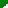 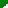 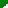 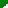 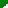 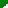 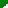 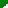 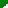 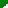 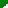 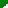 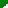 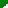 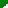 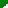 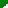 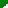 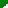 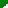 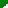 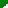 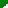 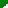 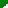 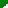 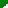 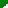 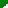 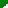 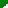 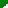 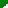 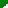 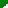 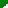 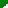 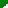 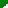 101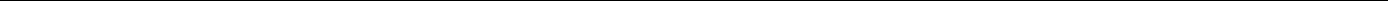 Програм пословања ЈП „Национални парк Ђердап“ Доњи Милановац за 2018. годину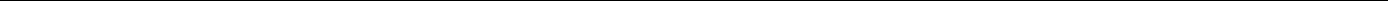 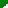 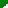 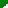 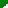 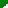 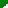 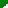 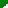 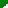 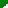 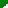 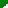 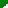 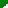 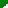 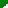 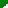 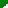 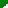 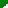 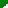 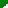 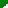 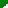 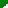 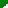 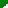 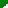 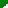 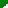 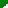 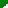 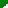 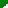 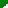 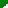 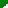 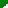 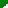 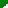 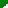 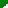 102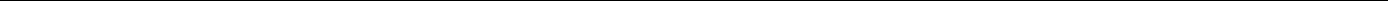 Програм пословања ЈП „Национални парк Ђердап“ Доњи Милановац за 2018. годину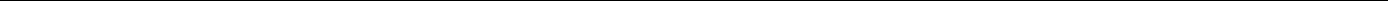 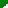 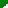 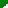 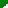 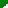 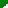 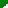 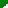 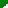 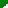 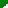 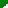 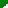 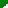 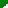 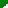 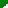 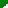 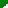 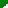 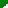 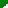 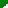 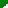 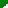 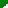 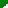 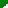 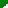 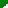 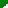 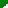 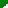 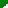 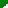 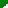 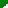 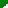 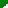 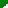 103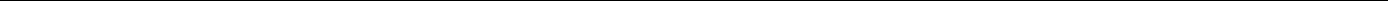 Програм пословања ЈП „Национални парк Ђердап“ Доњи Милановац за 2018. годину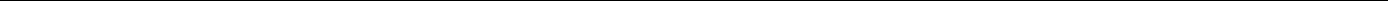 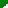 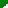 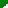 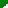 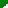 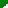 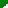 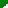 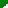 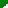 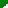 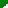 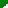 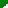 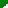 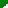 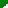 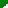 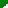 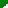 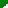 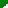 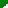 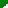 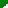 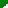 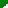 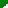 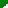 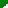 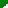 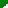 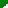 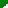 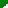 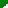 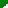 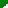 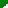 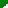 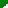 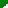 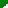 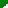 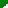 104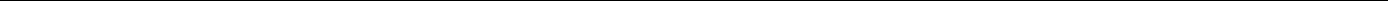 Програм пословања ЈП „Национални парк Ђердап“ Доњи Милановац за 2018. годину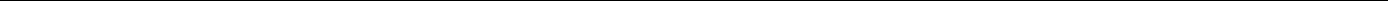 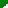 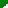 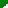 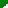 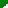 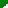 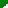 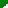 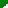 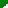 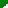 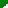 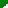 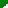 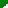 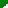 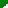 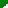 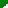 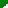 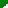 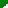 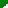 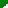 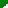 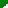 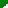 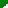 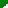 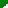 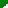 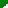 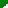 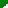 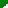 105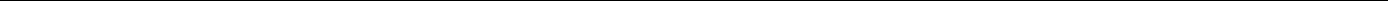 Програм пословања ЈП „Национални парк Ђердап“ Доњи Милановац за 2018. годину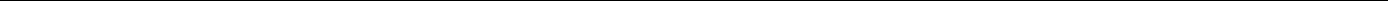 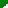 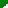 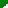 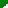 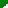 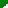 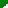 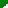 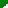 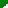 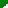 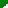 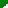 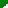 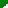 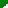 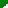 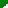 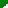 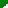 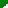 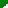 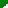 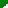 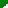 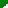 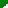 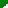 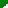 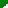 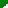 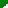 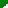 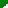 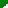 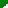 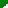 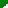 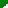 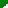 106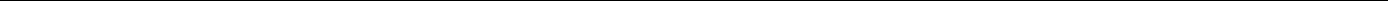 Програм пословања ЈП „Национални парк Ђердап“ Доњи Милановац за 2018. годину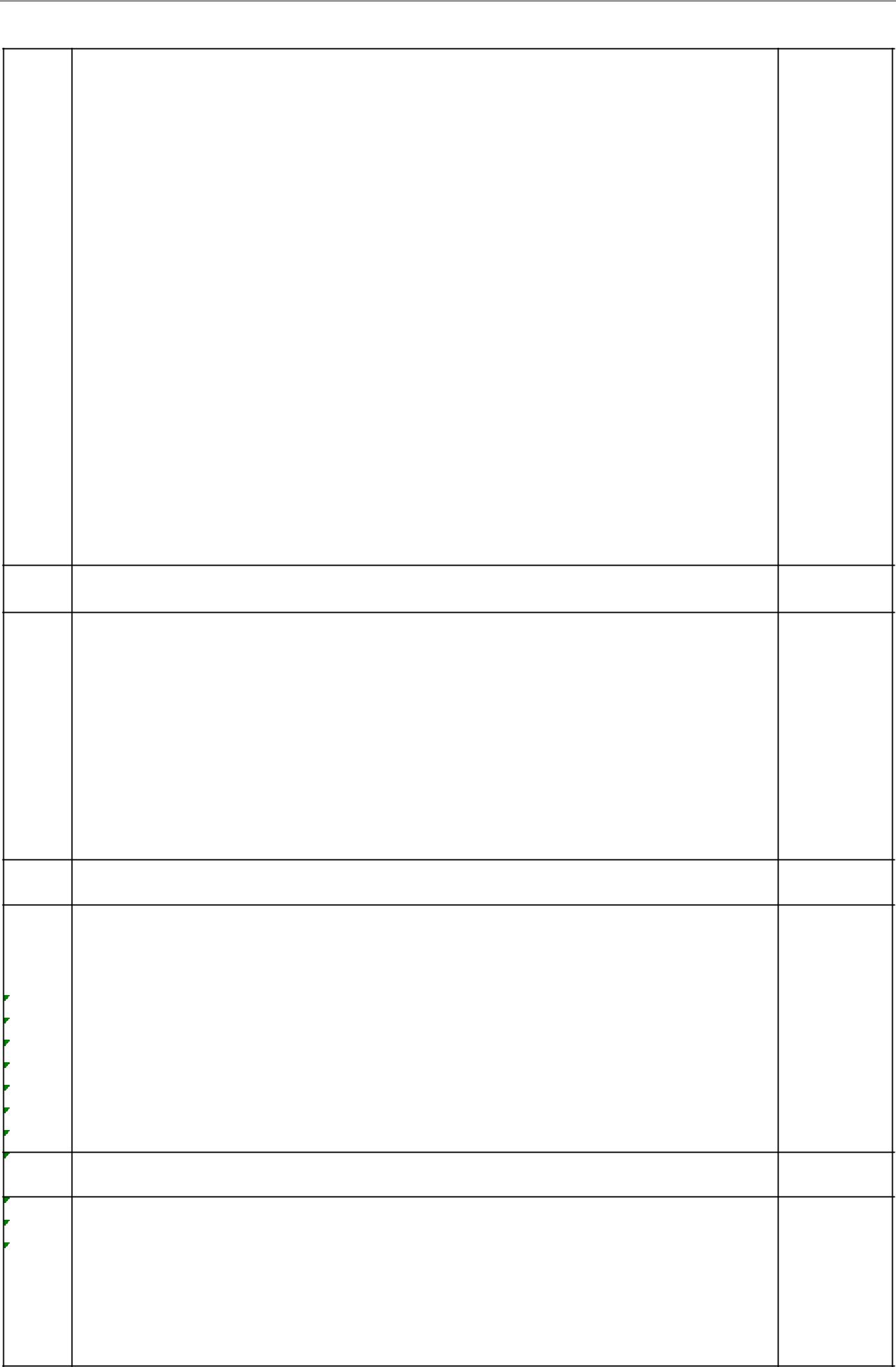 За рањено непронађено јеленско грло плаћа се 50% вредности трофеја процењеног пре рањавања и 50% тежине меса.За рањено непронађено дивокозје грло плаћа се 50% вредности трофеја процењеног пре рањавања и 50% тежине меса.За рањено непронађено грло плаћа се 50% вредности трофеја процењеног пре рањавања и 50% тежине месапратиоци, погоничи, ловачки пси. Месо одстрељених свиња, дивљи вепар и свако следеће одстрељено грло преко 5 грла наплаћује се по важећем ценовнику. Ако се у току дана не покрену свиње и у том лову не опали ни један метак такав лов се не наплаћује107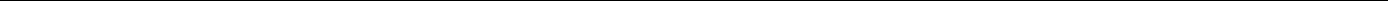 Програм пословања ЈП „Национални парк Ђердап“ Доњи Милановац за 2018. годину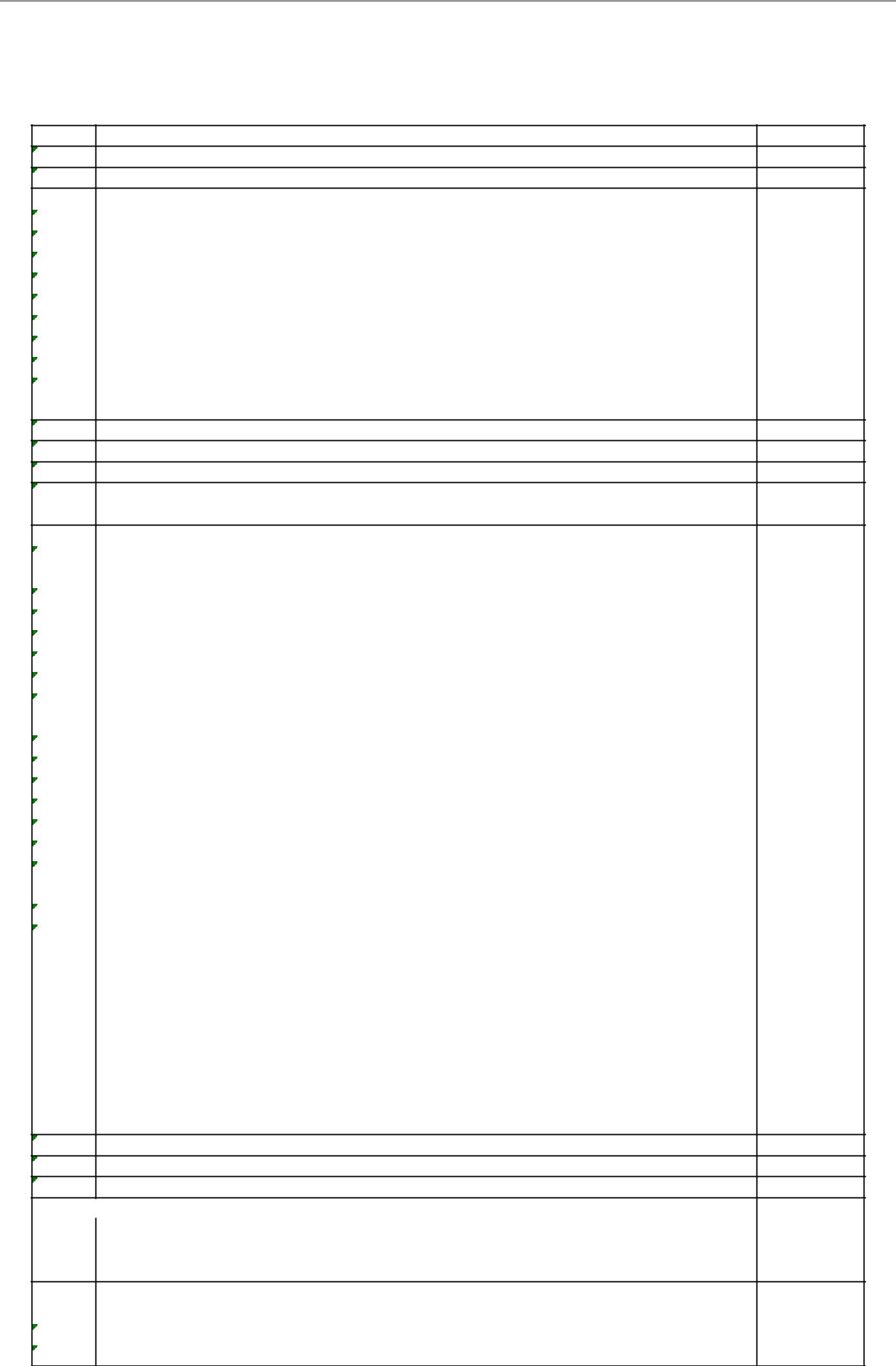 СРНДАЋ (Capreolus capreolus)до 249,0 грод 250,0 гр до 299,0 грод 500,1 до 549 гр сваки грамод 550,0 грод 550,0 сваки  додатни грамЗа рањено непронађено грло плаћа се 50% вредности трофеја процењеног пре рањавања и 50% тежине месаСтручни пратилац по изласкуСтручни пратилац дневноКоришћење ловачких и пешачких стаза, група до 10 особа са водичем108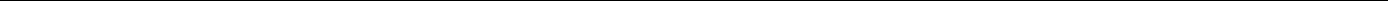 Програм пословања ЈП „Национални парк Ђердап“ Доњи Милановац за 2018. годину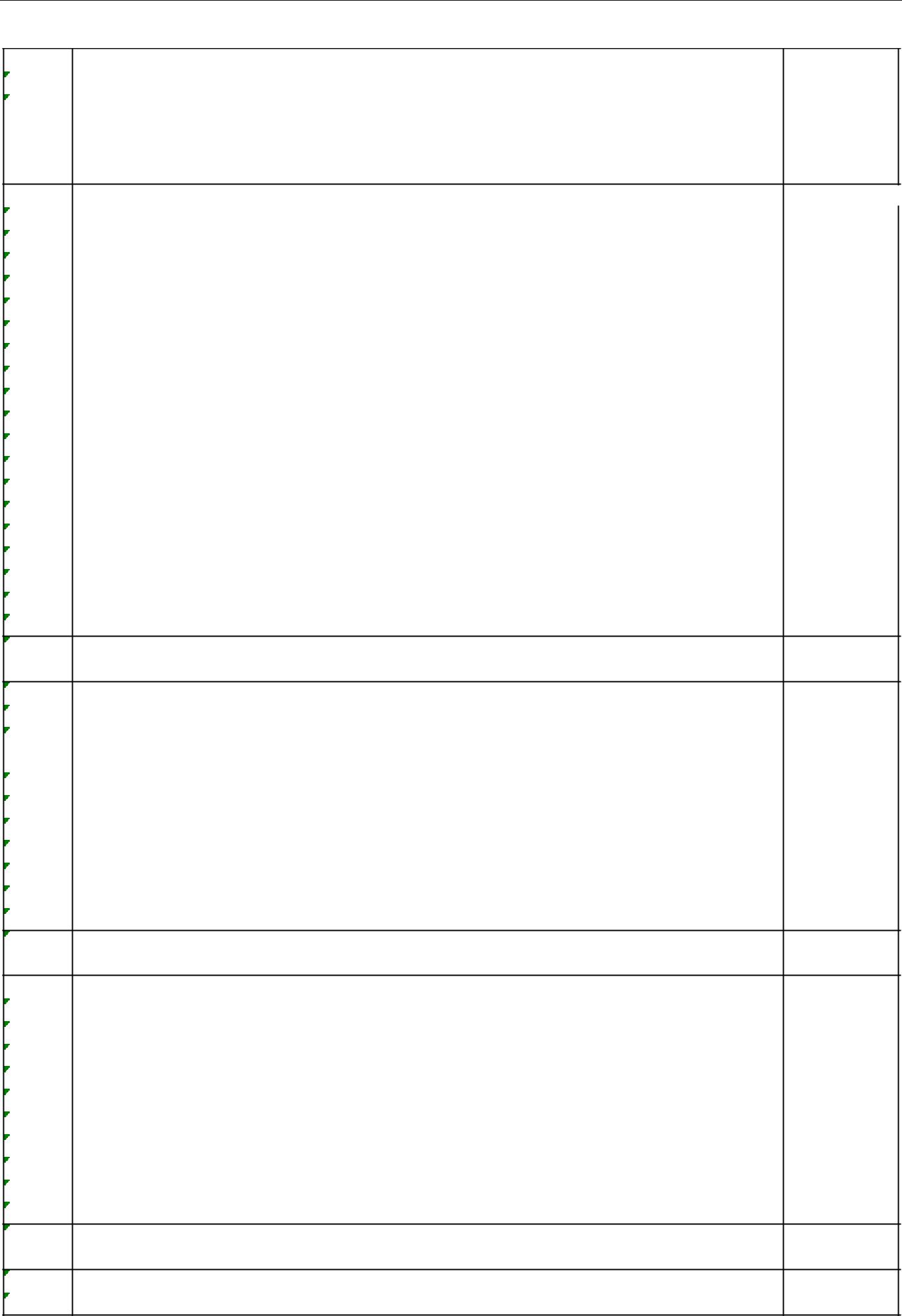 НАЦИОНАЛНОМ ПАРКУ ЂЕРДАП ЗА ЛОВЦЕ ЛОВАЧКИХ УДРУЖЕЊА СА ПОДРУЧЈА НАЦИОНАЛНОГ ПАРКА ЂЕРДАПЗа рањено непронађено јеленско грло плаћа се 50% вредности трофеја процењеног пре рањавања и 50% тежине меса.За рањено непронађено дивокозје грло плаћа се 50% вредности трофеја процењеног пре рањавања и 50% тежине меса.За рањено непронађено грло плаћа се 50% вредности трофеја процењеног пре рањавања и 50% тежине меса109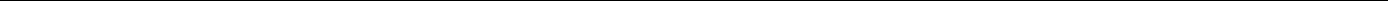 Програм пословања ЈП „Национални парк Ђердап“ Доњи Милановац за 2018. годину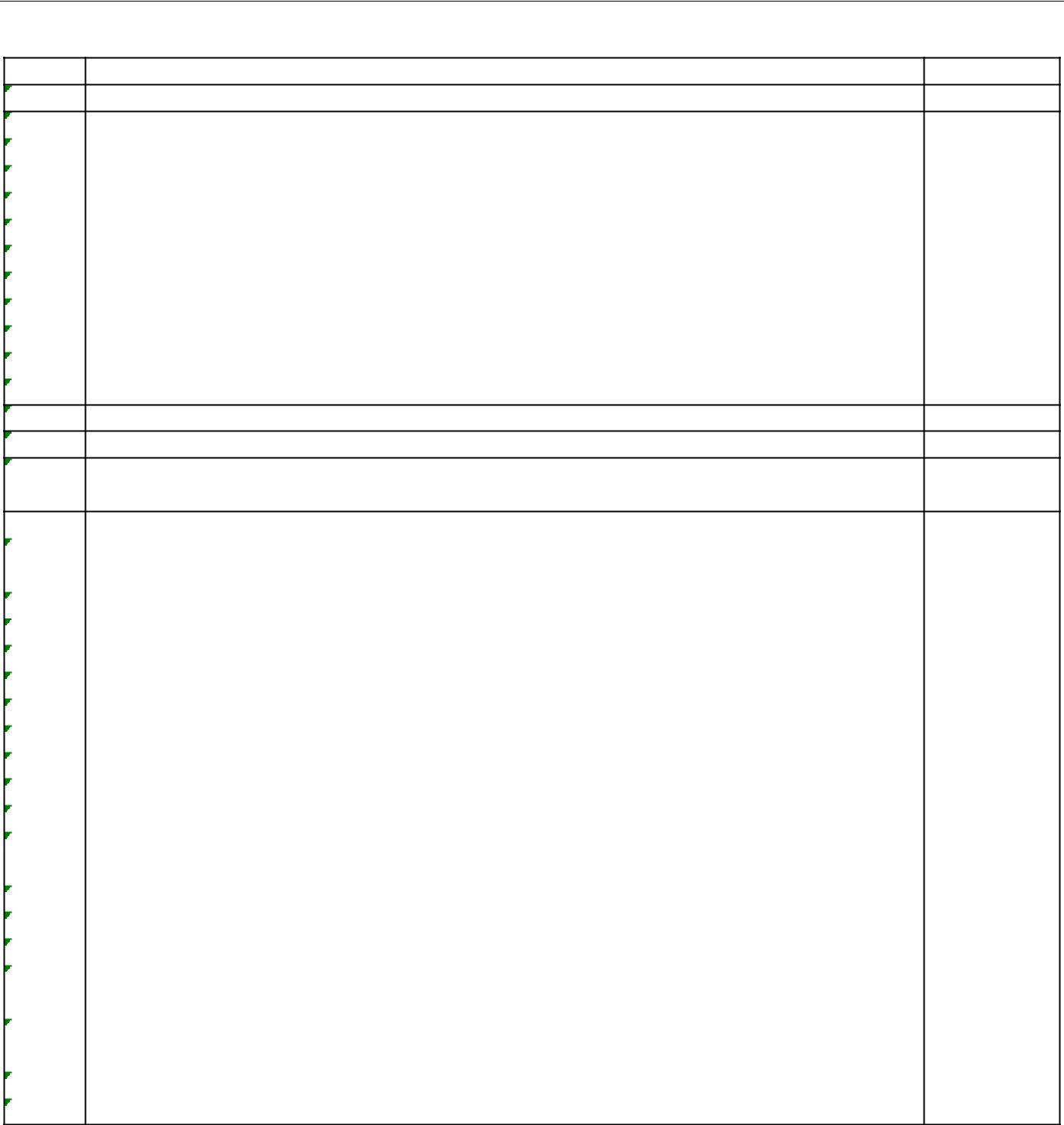 СРНДАЋ (Capreolus capreolus)до 249,0 грод 550,0 грод 550,1 сваки грамЗа рањено непронађено грло плаћа се 50% вредности трофеја процењеног пре рањавања и 50% тежине месаПриходи по основу накнада за коришћење заштићеног подручја Националног парка „Ђердап“ планирани су на основу броја привредних друштава и других правних лица, предузетника и грађана, која користе погодности Националног парка „Ђердап“ као заштићеног подручја и његове вредности, која обављају делатност на подручју Националног парка „Ђердап“ или на други начин искоришћавају ово заштићено добро или својим радњама наносе штету овом заштићеном подручју. Висина накнаде утврђена је Одлуком о накнадама за коришћење заштићеног подручја Националног парка „Ђердап“ („Сл.гласник РС“ број 4/201, 4/2012, 46/2016 и 80/2016).Приходи по основу ловства и рибарства остварују се на основу пружених услуга из наведених области. Рибарство за 2018. годину приходе остварује на основу наплате издатих дозвола за привредни риболов и рекреативни риболов. Вредност дневних, вишедневних и годишњих дозвола за рекреативни риболов за 2018. годину прописане су Правилником о вредности дневне, вишедневне и годишње дозволе за рекреативни риболов за 2018. годину („Сл.гласник РС“ број 89/ /2017).110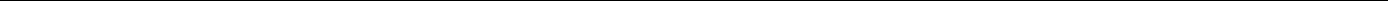 Програм пословања ЈП „Национални парк Ђердап“ Доњи Милановац за 2018. годину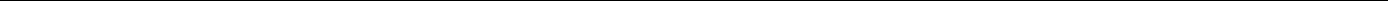 4.3.3.	ЕЛЕМЕНТИ ЗА САГЛЕДАВАЊЕ ЦЕНА ПРОИЗВОДА И УСЛУГАциљу испуњења услова одрживог развоја, цена дрвних сортимената на пању би требало да буде утврђена на основу принципа надокнаде трошкова. Структура трошкова одређује цену дрвних сортимената, при чему треба водити рачуна о реалној вредности средстава кроз довољне резерве финансија потребних за обављање законски прописаних радова у шумарству. У складу са важећим законима и позитивним прописима Предузеће мора у области која регулише област заштите шума спроводити мере и активности у циљу спречавања сузбијања и отклањања последица штетног деловања биљних болести, инсеката, човека, дивљачи, елементарних непогода, као и других биотичких и абиотичких чинилаца. Из наведених разлога потребно је утврдити детаљну калкулацију трошкова и ускладити цену дрвних сортимената са њеном ценом коштања, како би се обезбедила финансијска средства за законски прописане обавезе у шумарству.Предузеће је последњу корекцију цена основних производа шумарства – дрвних сортимената вршило у 2010. години, Ценовник који је важећи и на основу којег је пројектован план продаје дрвних сортимената у 2018. години, је Ценовник дрвних сортимената брoj 2845/21 од 22.09.2010. године, односно 283/2014 од дана 28.01.2014. по ком је извршена само кореција стопе ПДВ-а, а цене дрвних сортимената су задржане на нивоу 2010.год. Неопходно је напоменути да ЈП „Национални парк Ђердап, на основу анализе нивоа цена за исте производе на домаћем и тржишту у окружењу, попут ЈП „Србијашуме“ као водећег предузећа у продаји дрвних сортимената, анализе трошкова дрвних сортимената, процене и оцене тражње на тржишту дрвних сортимената, планира повећање цена производа шумарства за које је поднет захтев, и то: цена техничког дрвета свих врста просечно за 15%, огревно дрво тврдих лишћара и меких лишћара такође просечно за 15%. Пратећи елементе цене коштања код израде дрвних сортимената су:трошкови дознаке повећани у периоду 2010.-2017. за 9%,трошкови горива укуључени у цену коштања периоду 2010.-2017. за 30%,трошкови израда влака и путева по јединици мере периоду 2010.-2017 за 52%остали производни режијски трошкови који улазе у цену коштања 2010.-2017 за10%,трошкови зарада по јединици мере задржани су на истом нивоу.Узимајући у обзир ниво инфлације у периоду 2010. - 2017. године, при чему иста у периоду 2014.-2017. године износи : 2014. године 1,7%, 2015. године 1,5%, 2016 . године 1,2%, 2017. године 2,8% и пројектовану инфлацију за 2018. годину (3±1,5%), као и чињеницу да је задња корекција цена извршена почетком 2010. године, повећањем цена наведених сортимената ублажио би се негативан ефекат инфлације на пословање Предузећа. Планирано повећање цена дрвних сортимената износи просечно 15%. Процена укупног дејства овог повећања на општи ниво цена у 2018. години на нивоу Предузећа износи 9,4% с обзиром да се ценовници осталих услуга - ловство, рибарство и накнаде за коришћење подручја, неће мењати.Предложени нови ценовник искоришћавања шума са адекватним образложењем, како би се ублажио диспаритет између цене коштања и продајне цене, и тиме ублажио негативан ефекат на пословање Предузећа и након одлуке Надзорног одбора, доставља се на сагласност оснивачу, односно Влади Републике Србије. По добијању сагласности исти се може примењивати.Уколико се догоде битни поремећаји и промене на тржишту, повећање трошкова заштите и гајења дрвних сортимената, трошкови горива по основу обиласка терена и теренских радова, као и кретање ценовника конкуренције на тржишту, Предузеће ће реаговати корекцијама свог ценовника дрвних сортимената.111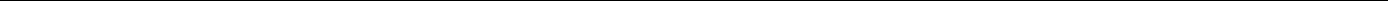 Програм пословања ЈП „Национални парк Ђердап“ Доњи Милановац за 2018. годину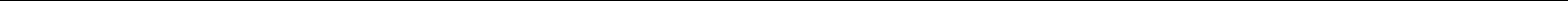 4.4. ИЗНОС И ДИНАМИКА ПРИХОДА ИЗ БУЏЕТА РСПлан субвенција за 2018. годину, као и реализације субвенција за 2017. годину приказан је у табели број 50: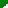 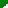 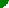 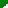 Под осталим приходима из буџета сматрају се сви приходи који нису субвенције (нпр . додела средстава из буџета по јавном позиву , конкурсу и сл).112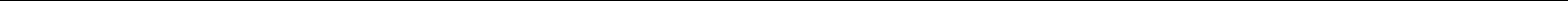 Програм пословања ЈП „Национални парк Ђердап“ Доњи Милановац за 2018. годину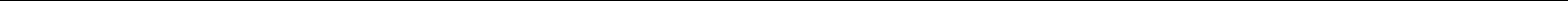 4.5.	ОБРАЗЛОЖЕЊЕ НАМЕНЕ КОРИШЋЕЊА СРЕДСТАВА ИЗ БУЏЕТА РССредстава субвенције за 2018. годину планирана су у износу од 48.825.870  динара (страна 89. Програма) и то:Средства Буџетског фонда за шуме – суфинансирање из Управе за шуме износи 17.977.592 динара: 1.1. Припрема земљишта и пошумљавање садњом садница – 13.295.554 динара1.2.Чишћење у младим природним састојинама – 1.695.038 динара1.3.Заштита и унапређење стања шумских екосистема – 2.160.000 динара1.4. Израда запреминских таблица за високе шуме китњака – 635.000 динара1.5. Праћење бројности штетних врста инсеката на територији Националног парка „Ђердап“ – 192.000 динара;1.Средства суфинансирања од стране ресорног Министарства заштите животне средине по основу суфинансирања послова по Програму управљања за 2018. годину ( чување, одржавање и презентација заштићеног подручја, мониторинг и уређење простора) у износу од 19.648.278 динара:2.1. Зараде чувара природе ЈП „Националног парка Ђердап“ - 18.064.278 динара2.2. Мониторинг климе – 384.000 динара2.3. Израда педолошке карте - 1.200.000 динара2.Средства Управе за шуме - обављање стручних послова у шумама сопственика – 4.200.000 динара. Рефундирање средстава по основу Програма газдовања шумама сопственика за 2018. годину.Средства Буџетског фонда за ловство – суфинансирање из Буџетског фонда за ловство износи 5.000.000 динара и то за реализацију Пројекта „Репроцентар дивљих свиња „Лубница“ у ловишту Ђердап“. Од наведених средстава у 2017. уговорен је за реализацију фазе II износ од 5.000.000 динара, од чега је уплаћено 1.500.000 динара у 2017. години , а остатак од 3.500.000, динара је суфинансирање пројекта у 2018. години.113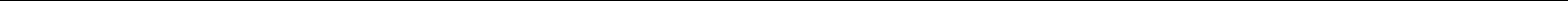 Програм пословања ЈП „Национални парк Ђердап“ Доњи Милановац за 2018. годину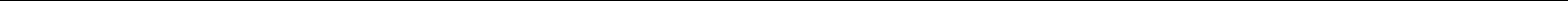 Средства суфинансирања од стране Министарства трговине, туризма и телекомуникација у износу од 3.500.000 динара које се односи на суфинансирање на изградњу и обележавање пешачке стазе која би водила до Трајанове табле.Планирана средства субвенција потражују се по разделу 24, 25 и 32 Закона о буџету Републике Србије за 2018.годину („Сл.гласник РС“, број 113/17) Законом о буџету Републике Србије за 2018.годину, чланом 8. опредељена су средства:Буџетски фонд за шуме Републике Србије – износ од 750.000.000 динара, раздео -24, глава 24.7, програм 0106 , функција 420- пољопривреда, шумарство, лов и риболов, економска класификација 451- субвенције јавним нефинансијским предузећима и организацијама. Део средстава апропријације 451- субвенције јавним нефинансијским предузећима и организацијама, у износу од 17.977.592 динара, предвиђен је као субвенција ЈП „Национални парк Ђердап“, за припрему земљишта и пошумљавање садњом садница, чишћење у младим природним састојинама, заштиту и унапређење стања шумских екосистема, израду запреминских таблица за високе шуме китњака и праћење бројности штетних врста инсеката на територији Националног парка „Ђердап“.На основу члана 4. Закона о шумама („Сл.гласник РС“, бр.30/10, 93/12 и 89/15) „очување, заштита и унапређење стања шума, коришћење свих њихових функција и подизање нових шума у циљу постизања оптималне шумовитости, просторног распореда и структуре шумског фонда у Републици Србији јесу делатности од општег интереса. Делатности од општег интереса (члан 76. Закона о шумама) финансирају се из средстава за обнову – репродукцију шума, буџета Републике Србије и Буџетског фонда.буџету Републике Србије, између осталог обезбеђена су средства за изградњу, реконструкцију и одржавање шумских путева као и за санацију површина оштећених дејством природних непогода. Током 2014.године у Националном парку „Ђердап“ дошло је до114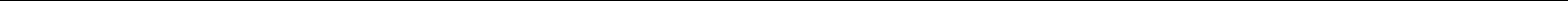 Програм пословања ЈП „Национални парк Ђердап“ Доњи Милановац за 2018. годину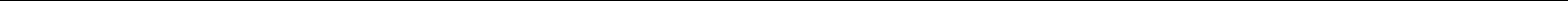 ветролома и снеголома на укупној површини од 1000 ha, запремине 80.000 m³ што захтева санацију истих у наредних неколико година. Услед великих трошкова санације тих површина, неопходне су субвенције државе за пошумљавање терена захваћених наведеним непогодама.План заштите шума чини систем мера и активности које се спроводе ради спречавања, сузбијања и отклањања последица штетног деловања биљних болести, инсеката, глодара, дивљачи, стоке, човека, пожара, других елементарних непогода, као и других биотичких и абиотичких чинилаца. Заштита шума Националног парка „Ђердап“ трајан је и основни задатак у оквиру обављања редовне делатности унапређења стања, неге, заштите и уређења. У циљу заштите шума од пожара једна од мера је и успостављање система, службе праћења и обавештавања о стању на терену. У току 2018.године планира се набавка камере за осматрање терена у циљу правовременог деловања приликом појаве пожара, обзиром на веома велику површину Националног парка „Ђердап“. У циљу сузбијања штетног деловања инсеката, у сарадњи са Шумарским факултетом из Београда, планира се набавка феромонских клопки ради праћења њихове бројности.На основу вишегодишњег искуства, установљено је да се приликом радова на дознаци стабала за сечу и након извршених сеча појављују разлике у запремини, што између осталог указује на потребу израде локалних (најпрецизнијих ) запреминских таблица. У 2018. години планира се израда локалних запреминских таблица за високе шуме китњака.2.Заштита животне средине – заштита природе у износу од 230.000.000 динара, раздео 25., глава 25.0 , програм 0405, функција 560 – заштита животне средине некласификована на другом месту, економска класификација 451 – субвенције јавним нефинансијским предузећима и организацијама. Део средстава апропијације 451 – субвенције јавним нефинансијским предузећима и организацијама, у износу од 19.648.278 динара предвиђен је као субвенција ЈП „Национални парк Ђердап“ , за суфинансирање активности по Програму управљања за 2018.годину чување, одржавање и презентација заштићеног подручја – зараде чувара заштићеног подручја, активности везане за мониторинг климе и израду педолошке карте.Програм пословања ЈП „Национални парк Ђердап“ Доњи Милановац за 2018. годину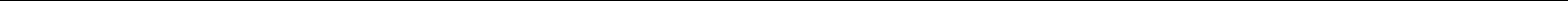 Средства Министарства заштите животне средине – суфинансирање Програма управљања Националним парком „Ђердап“ за 2018.годину за чување, одржавање и презентацију заштићеног подручја, у износу од 19.648.278 динара. Предвиђене субвенције односе се на суфинансирање зараде чувара заштићеног подручја, активности везане за мониторинг климе и израду педолошке карте.Чување подручја и унутрашњи ред у заштићеном подручју спроводи служба чувара заштићеног подручја кроз редовну контролу свих активности у Националном парку „Ђердап“ и кроз регистровање свих бесправних радњи. Службу чине руководилац службе чувара заштићеног подручја и 22 чувара заштићеног подручја, који на укупној површини Националног парка „Ђердап“ обављају чување државних шума, ловишта и риболовног подручја, као и контролу шума сопственика на подручју Националног парка, у сарадњи са ревирним техничарима за шуме сопственика.Чувари послове најчешће обављају појединачно (на рејонима који су им дати на чување) а повремено се сузбијање бесправних радњи врши ванредним или акцијским групним контролама. Активности се спроводе превентивно или у случају уочене бесправне радње, делује се сачињавањем записника о бесправној радњи и писањем пријаве надлежним органима.Обзиром да се на територији Националног парка „Ђердап“ не налази ниједна метеоролошка станица и самим тим се не прате метеоролошки параметри, неопходно је набавити и инсталирати четири метеоролошке станице које би покриле целу површину Парка.Израдом педолошке карте добиће се јасна слика о типовима земљишта на територији Националног парка „Ђердап“. Пројекат ће бити реализован фазно. Свака фаза траје 12 месеци. У 2018.години биће реализована прва фаза која подразумева прикупљање података6 газдинских јединица. Друга фаза представља прикупљање података у преосталих 6 газдинских јединица. У трећој фази вршиће се обрада података и израда саме карте.Управа за шуме – у износу од 199.195.000 динара, раздео -24, глава 24.6, програм 0106, функција 420- пољопривреда, шумарство, лов и риболов економска класификација 424 – специјализоване услуге. Део средстава апропријације 424 – специјализоване услуге у износу од 4.200.000 динара предвиђен је као субвенција ЈП „Национални парк Ђердап“, за обављање стручних послова у шумама сопственика.Програм пословања ЈП „Национални парк Ђердап“ Доњи Милановац за 2018. годину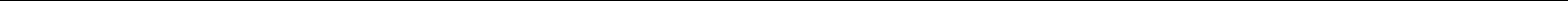 Средства Управе за шуме – суфинансирање из Управе за шуме износи 4.200.000,00 динара. Обављање стручних послова у шумама сопственика – рефундирање средстава по основу Програма газдовања шумама сопственика за 2018.г.На основу члана 71. Закона о шумама („Сл. гласник РС“, бр. 30/10, 93/12 и 89/15) стручне послове у шумама сопственика обавља управљач националним парком. Напред поменути стручни послови финансирају се из средстава буџета Републике Србије.Буџетски фонд за развој ловства – у износу од 110.312.000 динара, раздео -24, глава 24.8, програм 0106, функција 420-пољопривреда, шумарство, лов и риболов економска класификација 451 – субвенције јавним нефинансијским предузећима и организацијама. Део средстава апропијације 451 – субвенције јавним нефинансијским предузећима и организацијама, у износу од 3.500.000 динара предвиђен је за реализацију Пројекта „Репроцентар дивљих свиња „Лубница“ у ловишту Ђердап“ који је започет 2017.године.Средства Буџетског фонда за развој ловства – У циљу очувања квалитета популације, побољшање туристичке понуде и смањења штета од дивљачи, Ловном основом ловишта „Ђердап“ предвиђено је оснивање репроцентра у коме би се дивља свиња репродуковала у контролисаних условима при чему би овде произведене дивље свиње служиле за побољшање ловно-туристичке понуде . Прва фаза пројекта одобрена је у 2017.г. од стране Буџетског фонда за ловство у износу од 4.500.000 динара, реализована је у 2017. години, док је преостали уговорени износ износ од 5.000.000 динара, за другу фазу започет уплатом од 1.500.000 динара у 2017. години, а остатак уговореног износа од 3.500.000 се очекује у 2018. години.117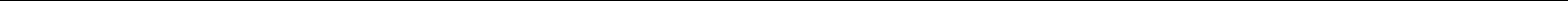 Програм пословања ЈП „Национални парк Ђердап“ Доњи Милановац за 2018. годину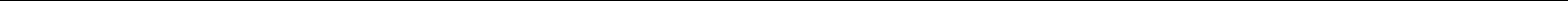 Министарство трговине, туризма и телекомуникација - износ од 750.000.000 динара, раздео -32, глава 32.0, програм 1507, функција 473- туризам, економска класификација 451- субвенције јавним нефинансијским предузећима и организацијама. Део средстава апропријације 451- субвенције јавним нефинансијским предузећима и организацијама, у износу од 3.500.000 динара, предвиђен је као субвенција ЈП „Национални парк Ђердап“ за суфинансирање изградње пешачке стазе до Трајанове табле.Министарство трговине, туризма и телекомуникација – суфинансирање износи 3.500.000 динара а односи се на изградњу и обележавање пешачке стазе која би водила до Трајанове табле. Трајанова табла је непокретно културно добро од изузетног значаја и изградња стазе представља први корак који би омогућио приступ табли са копна. Наредна фаза је рестаурација саме табле и реконструкција дела Римског пута.118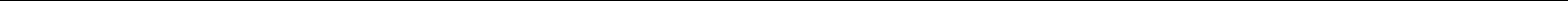 Програм пословања ЈП „Национални парк Ђердап“ Доњи Милановац за 2018. годину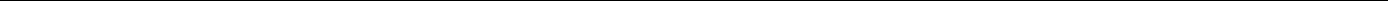 4.6.Трошкови запосленихПолазну основу приликом планирања масе средстава за зараде у 2018. години чине појединачне зараде, као и планирани укупни број запослених у 2018. години, а у складу са Законом о утврђивању максималне зараде у јавном сектору („Службени гласник РС“ број 93/12) и Законом о привременом уређивању основица за обрачун и исплату зараде, односно зарада и других примања корисника јавних средстава (“Сл. гласник РС”, бр. 116/2014). Законом о привременом уређивању основица за обрачун и исплату зараде, односно зарада и других примања корисника јавних средстава (“Сл. гласник РС”, бр. 116/2014) прописано је смањење зарада запослених у јавном сектору, почевши од новембра месеца 2014. године. Основица за обрачун и исплату зарада без пореза и доприноса исплаћена за октобар месец се умањује за 10%, почев од зараде за новембар 2014. године, уз услов да је већа од 25.000,00 динара, односно умањење не може бити веће од тог износа. Зарада је планирана и у складу са применом новог Колективног уговора ЈП „Националног парка Ђердап“ потписаног 21.12.2017. године, чија примена након потписивања и објављивања на огласној табли предузећа почиње у 2018. години. Поред основне зараде запосленима се исплаћује и накнада за исхрану у току рада, регрес за коришћење годишњег одмора, увећање зараде по основу времена проведеног на раду, за сваку годину рада остварену код послодавца (минули рад) у складу са Законом о раду и Уговорима о раду . Одредбама члана 114. Закона о раду, утврђено је право запосленог на накнаду зараде у висини просечне зараде из претходних дванаест месеци за време одсуствовања са рада. Због наведеног, догађа се да је цена накнаде знатно виша од цене редовног рада у истом обрачунском месецу. Маса зарада на месечном нивоу, планирана је на исти начин као и у 2017. години, на истом нивоу, при чему се увећање зараде, а тиме и планирана маса за зараде, односи на увећања у 2017. по основу времена проведеног на раду за сваку пуну годину рада остварену у радном односу ( минули рад), што је законом регулисано.Делатност Предузећа	везана	је за утицај	временских услова. Утицај временскихуслова код послодавца отвара могућност за изненадно повећање обима посла које посвојој	природи	не	трпи	одлагање,	јер	би	свако	одлагање	нанело	велике	штете	упословању.	Појава елементарних непогода, из досадашњег искуства у току пословања( пожари, ветроизвале, поплаве, бујице и сл.) захтевају од послодавца да сходно чл. 53Закона о раду	( „Сл. гласник РС“, бр. 24/05 ... и 75/14),	због повећаног обима послауслед више силе Одлуком уведе прековремени рад.  Уговорима о раду  са запосленима јеуговорен прековремени рад у случају кад је неопходно да се у одређеном року завршипосао који није планиран, при чему за рад дужи од пуног радног времена, запослени имаправо на увећање зараде по чл. 108. Закона о раду, у висини од најмање 26% од основнезараде. По уговорима о раду	са запосленима	уговорено је увећање од	26% од основнезараде.  Прековремени  рад  представља  рад  који  запослени  остварује  изнад	радногвремена.Досадашња пракса показала је непходност у планирању масе средстава за наведене сврхе, како се не би догодило да при исплати увећане зараде код радника који су остварили сате прековременог рада, због недовољно планираних средстава у маси за исплату зарада, код осталих радника који немају прековремене сате основна бруто зарада се смањи ради исплате износа обрачунатог по основу прековременог рада.Програмом пословања за 2018. годину планирани трошкови за исплате по основу уговора о делу, на истом су нивоу као претходне, јер претпоставка за реализацију пројеката који ће се финансирати средствима Европске уније није ушла у поступак119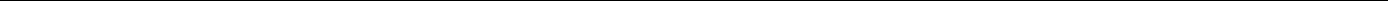 Програм пословања ЈП „Национални парк Ђердап“ Доњи Милановац за 2018. годину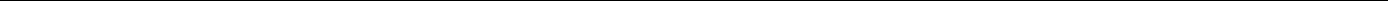 реализације. У претходој години започет је пројекат „Danube GeoTour“ где је искоришћен део средстава по основу уговора о делу, а у 2018. години по Програму управљања ЈП „Национални парк Ђердап“ за 2018. години планирана су аплицирања за следеће пројекте:Међународни пројектиЈП „Национални парк Ђердап“ је у оквиру Дунав транснационалног програма аплицирало следећим предлозима пројеката:ConnectGREEN где је главни циљ пројекта рестаурација и управљање еколошким коридорима. Учешће „Националног парка Ђердап“ у 2018.години, ако пројекат буде одобрен, износи 1.800.000,00 динараSustainable Solutions for Wildlife Crime Prevention in the Danube Countries –главни циљ је одрживо коришћење природних ресурса као и унапређење контроле у циљу спречавања криминалних радњи према дивљим животињама. Учешће „Националног парка Ђердап“ у 2018.години, ако пројекат буде одобрен, износи900.000,00 динара.DaRe to Connect где је главни циљ успостављање геоинформационог система ЈП „НПЂердап“. Учешће „Националног парка Ђердап“ у 2018.години, ако пројекат буде одобрен, износи 1.200.000,00 динара.Информације који су пројекти одобрени очекују се у марту 2018.године.Међународни пројекат „Danube GeoTour“Пројекат је одобрен у марту 2017.године у оквиру Дунав транснационалног програма. Током 2018.године очекује се формирање геоинтерпретативног центра у Текији као и развој и тестирање туристичког производа геотуризма. Потребна средства за реализацију наведених активности износе 6.000.000,00 динара која ће бити рефундирана у 2019.години.По наведеним пројектима, ради реализације истих, неопходно је ангажовање сопствених средстава у току реализације пројекта која се по завршетку пројекта рефундирају.Исплата по основу ауторског дела је по основу процене да ће износ накнаде у 2018. години бити нешто већа, а везана за ауторску накнаду по основу израде рецензије за монографију, као резултат научних и стручних студија. Исплата ауторска накнаде сеодноси на прикупљање, систематизацију података и валоризацију објеката градитељског наслеђа, израду „Атласа народне градитељске баштине Националног парка Ђердап“„Атлас народне градитељске баштине Националног парка Ђердап“ представља наставак израде регистра-аналитичке документационе основе народне градитељске баштине Националног парка „Ђердап“ и подручја у оквиру граница Просторног плана подручја посебне намене Националног парка „Ђердап“ („Сл. гласник РС“ бр. 43/2013). Циљ и крајњи резултат израде Атласа јесте израда, штампа и промоција монографије (обрада документације, писање текста, рецензија, обрада графичких прилога, графички дизајн, идејна припрема за штампу и штампа монографије, промоција монографије).120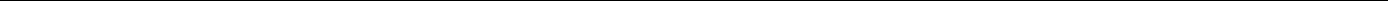 Програм пословања ЈП „Национални парк Ђердап“ Доњи Милановац за 2018. годину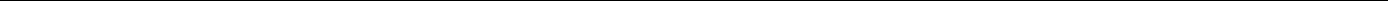 Употребљивост постигнутих резултата биће од користи у научне сврхе ширих размера посматрајући ово подручје као део подручја тзв. „моравске куће“ (ово подручје није нико до сада детаљно истраживао нити публиковао) у сврхе заштите, ревитализације и презентације карактеристичних објеката и станишта за потребе активне и одрживе туристичке понуде овог подручја.Накнада за ангажовање по основу привремених и повремених послова односи се на радно ангажовање незапослених лица у циљу спровођења мера активне политике запошљавања у прописима који уређује област запошљавања (јавни радови и додатно образовање и обуке), а које се реализује преко Националне службе за запошљавање. Предузеће је и у претходној години ангажовало незапослена лица преко Националне службе за запошљавање преко расписаних огласа за јавне радове. Исплате по наведеном основу су из средстава Националне службе за запошљавање. Предузеће планира средства на истом нивоу као претходне године, иако у 2017. години на евиденцији незапослених НСЗ није било кадра који је потребан Предузећу по предатој документацији из јавног конкурса.Накнаде физичким лицима по основу осталих уговора представљају Уговоре са осталим физичким лицима који по Закону о порезу на доходак грађана („Сл.гласник РС“, бр. 24/01,80/02,135/04,62/06,65/06 и 31/09) представљају категорију осталих личних примања, те се морају приказати у табелама које се односе на лична примања. Уговори се склапају са физичким лицима због коришћења земљишта у власништву физичких лица у току радова на искоришћавању шума, прелаз и коришћење земљишта физичких лица представља надокнаду физичким лицима за прелазак и коришћење приватног земљишта.Планиране накнаде трошкова запосленим радницима су трошкови превоза запослених на посао и са посла које су планиране на незнатно већем нивоу, рачунајући евентуално повећање цена међуградског превоза и броја радника за надокнаду наведених трошкова. Једна радница која се тренутно налази на породиљском боловању,2018. године завршава породиљско боловање, а надокнађују се трошкови превоза доласка и одласка са посла.Трошкови дневница за службени пут у земљи и иностранству, за 2018. годину планирани су у већем износу у односу на претходну 2017. јер су повећани трошкови на име међународне сарадње у оквиру реализације по аплицираним међународним пројектима који су наведени у делу средстава по основу уговора о делу са назнаком потребних средстава за реализацију истих. Трошкови дневница и осталих трошкова по основу службених путовања у земљи и иностранству по основу редовне делатности су незнатно повећане услед планираних већих едукација запослених, при чему су трошкови смештаја на службеном путу у претходној години изостављени из плана, због чега је и реализовани износ у 2017. години већи од планираног (план 14.000, реализација 52.938) По Програму управљања за 2018. по основу реализације наведених пројеката предвиђени су трошкови службеног путовања који обухватају трошкове превоза ( авионске, аутобуске и остале карте), трошкове смештаја на службеном путовању у иностранству и сви остали трошкови службеног путовања који по основу три пројекта121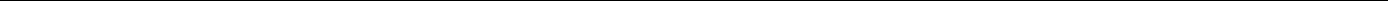 Програм пословања ЈП „Национални парк Ђердап“ Доњи Милановац за 2018. годину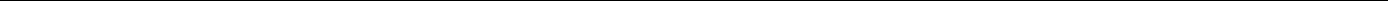 износе 510.000,00 динара, док дневнице за службена путовања износе 110.000,00 динара.2017. нису планиране исплате отпремнина за одлазак у пензију, с обзиром да, иако је један радник стекао један услов за одлазак у пензију, по сопственом опредељењу, с обзиром да нема године старости, не жели да се пензионише и тиме нису планирана средства по основу отпремнина за одлазак у пензију.Помоћ радницима и породицама радника подразумева помоћ у случају теже болести, смртног случаја, елементарних непогода и осталих непредиђених ситуација. Таквих случајева у претходној години је било и све солидарне помоћи исплаћиване су по основу смрти члана породице, при чему је у претходној години несрећним случајем страдао и један од запослених у Предузећу, а помоћ је исплаћена члановима породице. С обзиром да су то ипак непредвиђене околности и представљају ситуације у којима је непоходна помоћ, планиран је већи износ од прошлогодишњег, јер је прошлогодишњи незнатно више реализован од планираног. Како се такве ситуације не могу предвидети, а неопходно је помоћи у таквим ситуацијама, за 2018. годину планира се већи износ, али се исти може реализовати само у ситуацијама које су претходно описане.План исплата јубиларних награда је на основу година укупног радног стажа у Предузећу. Право за исплату јубиларне награде за 10 година рада у Предузећу у износу једне просечне бруто зараде по запосленом у Предузећу за месец који претходи месецу у којем се исплаћује јубиларна награда стиче 1 радник. За 20 година рада у Предузећу право на исплату јубиларне награде стичу 3 радника, у износу две просечне бруто зараде по запосленом у Предузећу. Исплата јубиларне награде врши се 5. јуна на дан оснивања Предузећа. Планирана просечна бруто зарада у Предузећу за месец мај 2018. г. је 72.985 дин.1 радник са 10 година рада у Предузећу (72.985 х 1).............................72.9853 радника са 20 година рада у Предузећу (145.970 х 3).......................437.910Остала планирана лична примања су помоћ запосленима у виду солидарне помоћи ( тешке болести, смртни случаји, елементарне непогоде и ос.)Остале накнаде запосленима и другим физичким лицима који нису запослени у Предузећу подразумева исплате запосленим и другим физичким лицима, а нису обухваћена претходним објашњењима, попут пакетића деци поводом новогодишњих празника, или анагажовање евалуатора из иностранства који прате реализацију међународних пројеката и којима се надокнађују трошкови доласка. Повећани износ трошкова је условни, ако сви пројекти крену у реализацију и повећа се број ангажованих евалуатора.122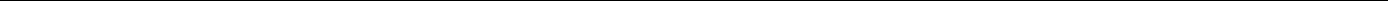 Програм пословања ЈП „Национални парк Ђердап“ Доњи Милановац за 2018. годину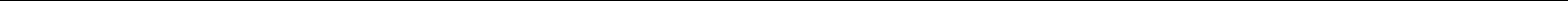 Програм пословања ЈП „Национални парк Ђердап“ Доњи Милановац за 2018. годину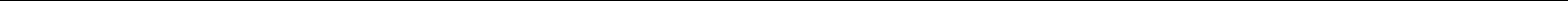 позиције од 3 до 29 које се исказују у новчаним јединицама приказане су  у бруто износу124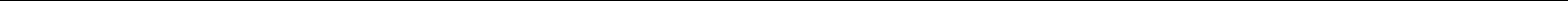 Програм пословања ЈП „Национални парк Ђердап“ Доњи Милановац за 2018. годину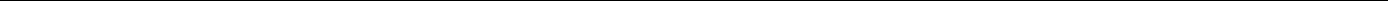 ПЛАНИРАНИ НАЧИН РАСПОДЕЛЕ ДОБИТИ5.1.РЕЗУЛТАТ ПОСЛОВАЊА – РАСПОДЕЛА ДОБИТИПланира се да ће Предузеће у 2018. години остварити позитиван финансијски резултат – нето добит у износу од 15.588 хиљада динара коју ће након покрића пореза на добит Предузећа, одлуком Надзорног одбора, распоредити у 2019. години у складу са одредбама Закона о јавним предузећима и Закона о буџету Републике Србије и уз сагласност оснивача – Владе Републике Србије.Процењена нето добит Предузећа за 2017. годину, након покрића пореза на добит предузећа, која износи 12.224 хиљада динара, распоредиће се у складу са Закономбуџету Републике Србије за 2018. годину између оснивача - Републике Србије и Предузећа.ПЛАН ЗАРАДА И ЗАПОШЉАВАЊАОбавеза доношења годишњег програма пословања утврђена је одредбама члана 59. став. 2. Закона о јавним предузећима („Службени гласник РС“, бр. 15/2016). Програм се доноси за сваку календарску годину и доставља се оснивачу јавног предузећа ради добијања сагласности.Чланом 60. Закона прописан је и обавезни садржај програма пословања, који треба да садржи елементе целовитог сагледавања политике запослености и зарада (радна снага по квалификационој и старосној структури).План и програм запослених полази од трајних послова који се обављају у ЈП „Национални парк Ђердап“, а проистичу из дефинисане делатности.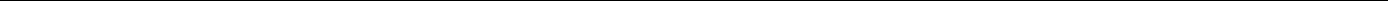 125Програм пословања ЈП „Национални парк Ђердап“ Доњи Милановац за 2017. годину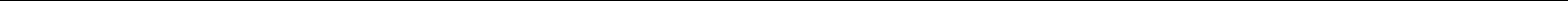 6.1.	Структура запослених по секторима и организационим јединицама(Прилог 6)Табела бр. 52. Структура запослених по секторима, организационим јединицама, броју систематизованих радних места, број запослених по кадровској евиденцији, школској спреми, занимању, са бројем попуњених и упражњених радних места по организационим јединицамаСтруктура запослених по секторима/организационим јединицама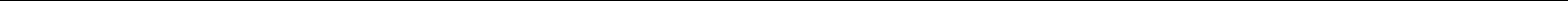 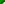 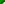 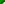 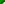 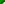 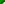 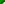 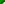 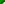 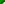 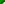 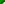 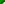 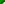 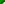 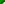 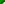 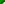 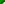 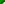 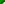 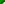 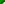 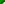 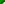 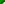 126Програм пословања ЈП „Национални парк Ђердап“ Доњи Милановац за 2018. годину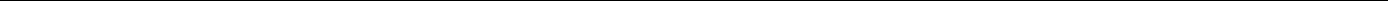 6.2.	Структура запосленихПланирана структура запослених приказана је у табелама број 53, 54 и 55:*Претходна година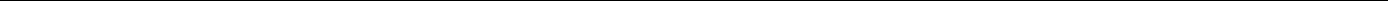 127Програм пословања ЈП „Национални парк Ђердап“ Доњи Милановац за 2018. годину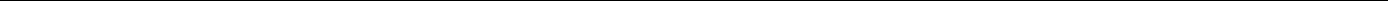 Табела бр. 55: По времену у радном односуСтруктура по времену у радном односу*Претходна година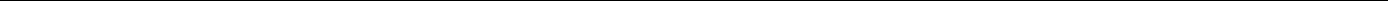 128Програм пословања ЈП „Национални парк Ђердап“ Доњи Милановац за 2018. годину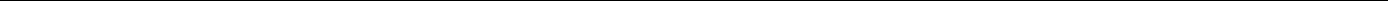 6.3.	Слободна и упражњена радна места и додатно запошљавањеПостојећа квалификациона структура не омогућава попуњавање већине упражњених и слободних радних места премештањем других запослених, већ се њихова попуна мора извршити новим запошљавањем на неодређено време у току 2018. године, у складу са Законом о буџетском систему („Сл. гласник РС“, број 54/09, 73/10, 101/10, 101/11, 93/12, 62/13, 63/13-исправка, 108/13, 142/14, 68/15-др. закон, 103/15, 99/16 и 113/17) и Уредбом о поступку за прибављање сагласности за ново запошљавање и додатно радно ангажовање код корисника јавних средстава („Сл. гласник РС“, број 113/13 , 21/14, 66/14, 118/14, 22/15 и 59/15).Поред планираног запошљавања, у 2018. години вршиће се и запошљавање на радним местима која остану упражњена услед престанка радног односа запослених на неодређено време.Правилником o унутрашњој организацији и ситематизацији послова Јавног предузећа „Национални парк Ђердап“, систематизована су радна места за 104 извршиоца. Запослени у Предузећу обављају рад у три радне јединице: Добра (део општине Голубац), Доњи Милановац (део општине Мајданпек) и Текија (део општине Кладово).Послови су организовани у два сектора, 7 служби, при чему су две службе – чувара Националног парка као заштићеног подручја и служба туризма организационо изван сектора:Сектор заједничких послова, који води помоћник директора за заједничке послове (1 запослени), у чијем је саставу:1.1 Служба за правне и опште послове1.2 Служба за економско-финансијске послове1.3 Служба за комерцијалу, план и анализу.Сектор заштите и развоја, који води помоћник директора за заштитуи развој (1 запослени), у чијем су саставу:2.1 Служба заштите, унапређења, промовисања и одрживог развоја2.2 Служба за планирање и газдовање шумамаСлужба чувара Националног парка, као организациона јединица изван сектора.Служба за туризам, као организациона јединица изван сектора.Предузећу је запослено 77 радника од којих је 74 на неодређено и 3 на одређено време.2017. години је једна радница била на одсуству по решењу за посебну негу детета и исплаћује јој се накнада ради посебне неге детета на терет Општинске управе општине Мајданпек, а друга радница је на породиљком боловању.У 2018. години планирана структура новозапослених радника је следећадипломирани биолог -1 извршилац,дипломирани правник – 1 извршилац,шумарски техничар - 3 извршиоца,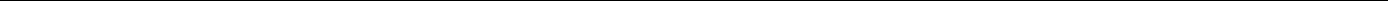 129Програм пословања ЈП „Национални парк Ђердап“ Доњи Милановац за 2018. годину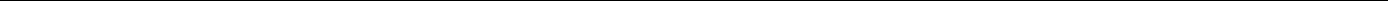 Образложење за пријем новозапослених радника је:недостатак стручне радне снаге за редовне послове, повећаног обима посла у правно - економским пословима, одлива запослених: смртни случај и одлазак из Предузећа једног запосленог са средњом стручном спремом- шумарски техничар, повећаног обима послова услед обавеза у оквиру формирања Геопарка „Ђердап“ и прераспоређивања запослених из ревирних техничара у чуваре заштићеног подручја (22 чувара), услед чега Предузеће које иначе има мањи број запослених у односу на извршавања програмских задатака из делатности Предузећа утврђених оснивачким актом, Статутом, Закона о заштити природе („Сл. гласник РС“ број 36/09, 88/2010 91/2010 – испр. и 14/16.) и Закона о националном парковима („Сл. гласник РС“ бр.84/2015)Попуњавање упражњених радних места вршиће се у складу са Уредбом о поступку за прибављање сагласности за ново запошљавање и додатно радно ангажовање код корисника јавних средстава („ Сл. гласник РС“, број 113/2013 ,21/2014,66/2014,118/2014,22/2015 и 59/2015).Табеларни преглед динамике запошљавања дат је у табели број 57: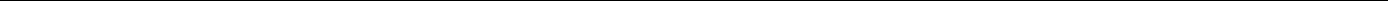 130Програм пословања ЈП „Национални парк Ђердап“ Доњи Милановац за 2018. годину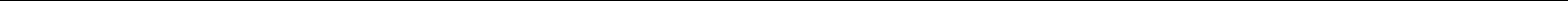 6.4.	Средства за зараде запослених6.4.1 Исплаћене зараде у 2017. години и план зарада за 2018. годинуИсплаћене зараде у 2017. години се процењују у износу од 59.377.010,00 динара. Законом о привременом уређивању основица за обрачун и исплату зарада, односно зарада и других сталних примања код корисника јавних средстава (“Сл.гласник РС”, бр. 116/2014) дефинисане су мере које се односе на ограничење зарада у јавном сектору, почевши од новембра 2014. године. Просечан број запослених у 2017. години је 74 радника, једна радница је на дужем боловању ( нега детета ). Просечна бруто зарада по раднику износи 67.243,00 динара.исплата са проценом до краја године6.4.2 .Исплаћена маса за зараде, број запослених и просечна зарада по месецима за 2017.годину**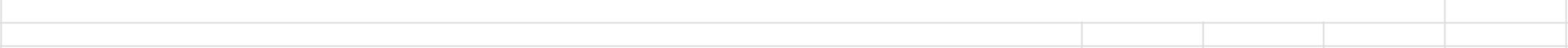 исплата са проценом до краја године** исплата са проценом до краја године старозапослени у 2017. години су они запослени који су били у радном односу у децембру претходне годинестарозапослени у 2017. години су они запослени који су били у радном односу у децембру 2017. годинеисплата са проценом за месец новембар и децембар 2017. године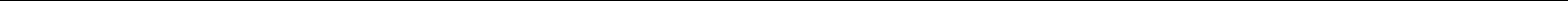 131Програм пословања ЈП „Национални парк Ђердап“ Доњи Милановац за 2018. годину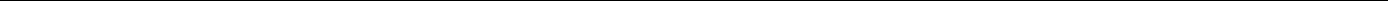 6.4.3. План зарада у 2018. годиниПланирана маса за зараде, број запослених и просечна зарада по месецима за 2018. годинуМаса зарада на месечном нивоу, планирана је и за 2018. годину на истом нивоу као и 2017. године. За старозапослене раднике који су били у радном односу у децембру 2017. године, што подразумева и масу средстава за раднике који су у 2017. години из оправданих разлога одсуствовали с посла - дуже боловање (нега детета, породиљско боловање и боловање на терет завода). Маса средстава за зараде планирана је у износу од 65.361.205 динара, пословодство у износу од 1.812.000 динара, а за новозапослене маса средстава у износу од 3.465.637 динара. Укупна маса средстава за зараде за 2018. годину износи 70.638.842 динара. Просечна бруто зарада по запосленом износи 72.607 динара. У 2018. години запослени ће имати једну навршену годину рада проведену у радном односу код послодавца, у односу на претходну годину, тако да маса средстава за зараде у 2018. години садржи увећање по наведеном основу (минули рад). Уговорима о раду са запосленима је уговорен прековремени рад у случају кад је неопходно да се у одређеном року заврши посао који није планиран, при чему за рад дужи од пуног радног времена, запослени има право на увећање зараде по чл. 108. Закона о раду, у висини од најмање 26% од основне зараде. По уговорима о раду са запосленима уговорено је увећање од 26% од основне зараде. Прековремени рад представља рад који запослени остварује изнад радног времена.Досадашња пракса показала је непходност у планирању масе средстава за наведене сврхе, како се не би догодило да при исплати увећане зараде код радника који су остварили сате прековременог рада, због недовољно планираних средстава у маси за исплату зарада, да се код осталих радника који немају прековремене сате основна бруто зарада смањи ради исплате износа обрачунатог по основу прековременог рада. Утицај временских услова код послодавца отвара могућност за изненадно повећање обима посла које по својој природи не трпи одлагање, јер би свако одлагање нанело велике штете у пословању, што послодавац спречава увођењем прековременог рада.Предузећу се као послови пословодства сматрају послови директора. Висина зараде за пословодство - директора утврђује се према коефицијенту из Уговора о раду и одговарајуће цене рада. О бонусима и наградама по уговору о раду одлуку доноси Надзорни одбор.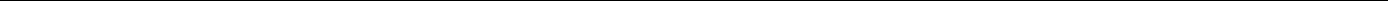 132Програм пословања ЈП „Национални парк Ђердап“ Доњи Милановац за 2018. годину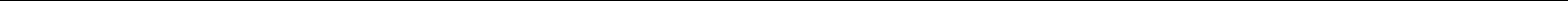 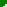 старозапослени у 2018. години су они запослени који су били у радном односу у децембру 2017. годинеНапомена: По кадровској евиденцији број запослених је 77. За 2018. годину предвиђена је маса средстава за старозапослене и за раднике који из одређених оправданих разлога нису у обрачуну у 2017:боловање нега детета 1 запослена.породиљско боловање 1 запосленаУ 2018. планира се 5 новозапослених радника.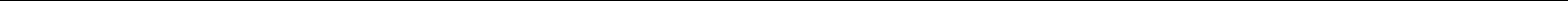 133Програм пословања ЈП „Национални парк Ђердап“ Доњи Милановац за 2018. годину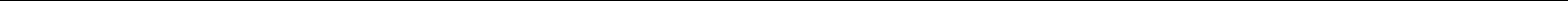 Табела бр. 60 Маса зарада,број запослених и просечна зарада по месецима за 2018.годину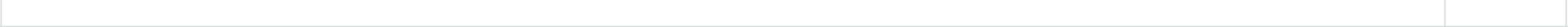 *старозапослени у 2018. години су они запослени који су били у радном односу у предузећу у децембру претходне године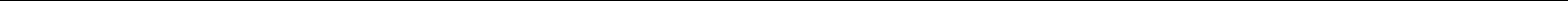 134Програм пословања ЈП „Национални парк Ђердап“ Доњи Милановац за 2018. годину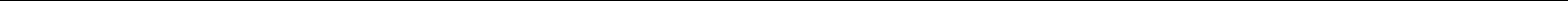 6.5.	ИЗНОС СРЕДСТАВА КОЈА СЕ УПЛАЋУЈУ У БУЏЕТТабела бр. 61 Обрачун и исплата зарада у 2018.г.(Прилог 9а)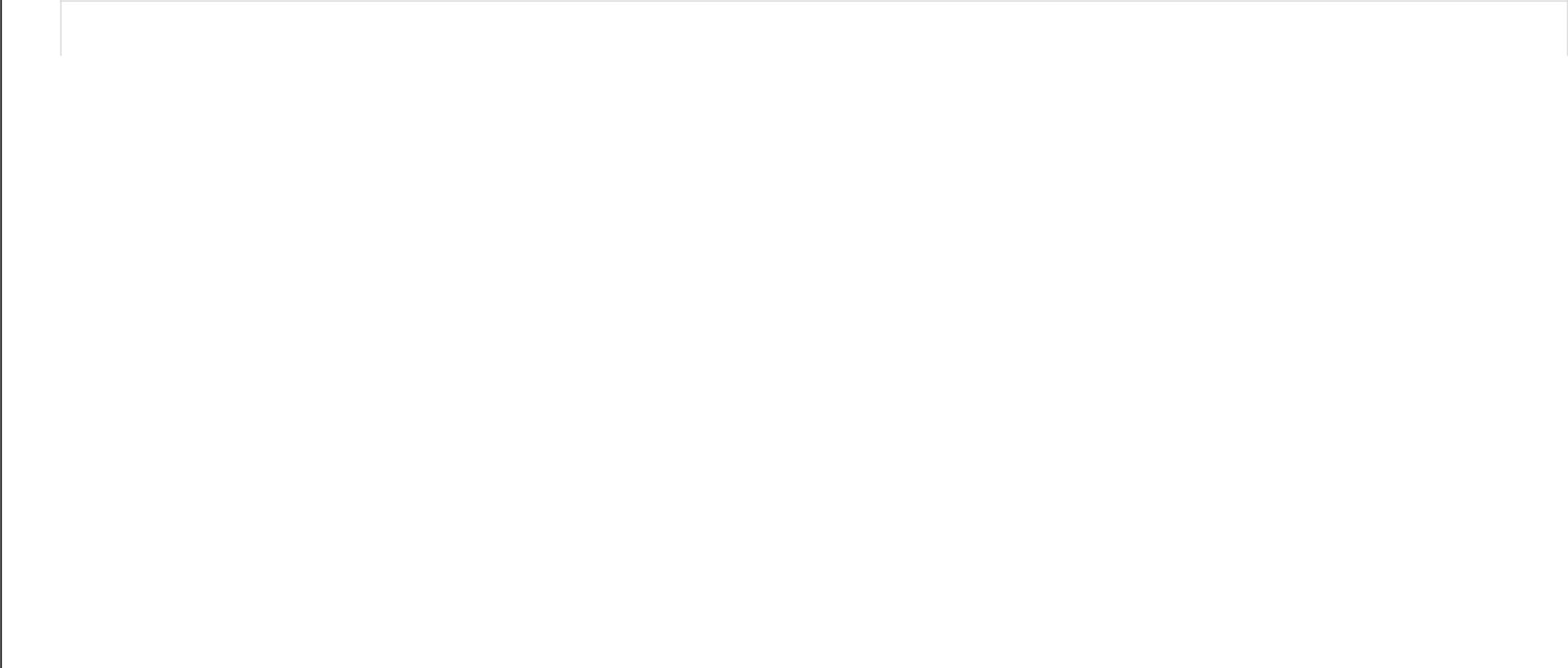 ПЛАН ОБРАЧУНА И ИСПЛАТЕ ЗАРАДА У 2018. ГОДИНИ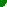 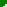 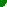 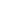 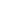 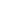 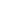 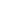 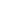 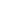 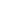 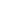 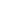 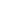 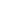 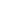 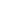 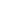 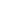 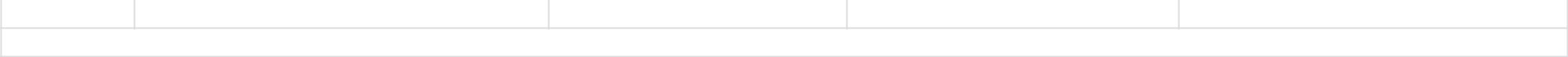 Закон о привременом уређивању основица за обрачун и исплату плата, односно зарада и других сталних примања код корисника јавних средставаЗакон о привременом уређивању основица за обрачун и исплату плата, односно зарада и других сталних примања код корисника јавних средстава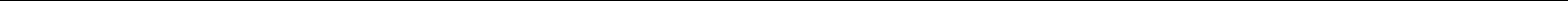 135Програм пословања ЈП „Национални парк Ђердап“ Доњи Милановац за 2018. годину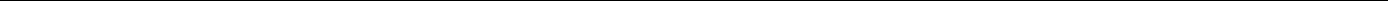 6.6.	Планиране накнаде Председнику и члановима Надзорног одбораВлада је именовала председника и чланове Надзорног одбора Предузећа и то:за председника:др Милија Булатовић, доктор биотехничких наука из Београда;за чланове:Јасмина Радуловић, дипл. менаџер из Београда,др Мехо Махмутовић, доктор медицинских наука из Новог Пазара,Ружица Грбић, дипл. аналитичар заштите животне средине из Краљева, независан члан,Миланко Максимовић, дипл. инжењер шумарства, представникзапослених.Накнаде председнику и члановима Надзорног одбора планиране су у складу са Закон о привременом уређивању основица за обрачун и исплату плата, односно зарада и других примања код корисника јавних средстава („Сл. гласник РС“ број 116/2014) и Одлуци о критеријумима и мерилима за утврђивање висине накнаде за рад у надзорном одбору јавних предузећа („Сл. гласник РС 102/16“).Планиране укупне накнаде чине:месечнe накнадe Председнику и члановима Надзорног одбора. Износ нето накнаде за рад председника и чланова у Надзорном одбору Јавногпредузећа, реулисан је ставом 2. Одлуке о критеријумима и мерилима за утврђивање висине накнаде за рад у надзорном одбору јавних предузећа („Сл. гласник РС 102/16“) и иста не може бити виша од просечне зараде по запосленом без пореза и доприноса која је исплаћена у Републици Србији у септембру месецу у години која претходи календарској години, за годину за коју се одређује висина накнаде. Просечна зарада без пореза и доприноса у Републици Србији у септембру месецу 2017. г. износи 48.212,00 динара. Накнада председнику и чановима надзорног одбара не може бити виша од просечне зараде у Републици Србији, при чему председник надзорног одбора не може имати накнаду вишу од 20% .Обрачуната месечна нето накнада Председнику и члановима Надзорног одбора је:Председник Надзорног одбора -------------------------------------------53.569,00 динараЧланови Надзорног одбора ван редова запослених у Предузећа 42.854,00 динараЧлан Надзорног одбора из редова запослених у Предузећу ----- 42.854,00 динараскладу са Законом о привременом уређивању основица за обрачун и исплату плата, односно зарада и других сталних примања код корисника јавних средстава, износ за исплату нето накнада Председнику и члановима Надзорног одбора је:Председник Надзорног одбора ----------------------------------------- 48.212,00 динараЧланови Надзорног одбора ван редова запослених у Предузећу 38.569,00 динараЧлан Надзорног одбора из редова запослених у Предузећу ----- 38.569,00 динараНакнаде за Надзорни одбор приказане су у табелама број 62 и 62.1 где је приказанизнос за уплату у Буџет Републике Србије по основу примене Закона о привременом уређивању основица за обрачун и исплату плата, односно зарада и других сталних примања код корисника јавних средстава.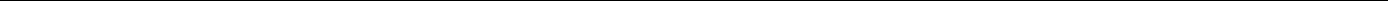 136Програм пословања ЈП „Национални парк Ђердап“ Доњи Милановац за 2018. годину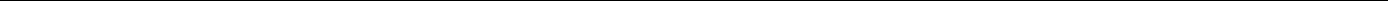 Табела број 62: План накнаде (нето)  за Надзорни одбор за 2018. год.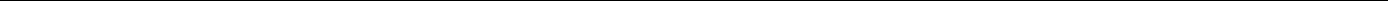 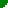 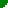 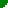 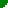 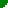 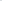 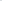 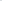 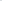 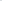 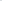 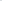 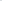 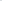 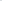 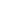 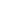 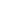 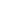 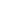 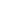 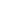 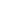 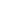 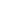 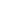 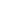 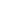 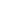 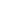 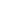 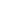 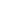 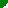 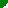 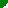 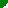 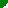 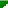 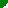 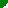 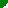 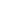 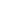 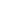 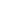 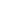 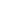 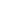 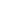 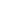 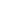 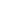 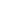 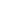 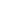 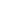 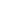 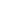 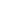 137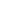 Програм пословања ЈП „Национални парк Ђердап“ Доњи Милановац за 2018. годину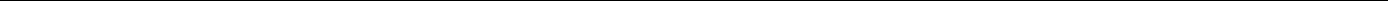 6.7.	Планиране накнаде члановима Комисије за ревизијуНадзорни одбор је Одлуком о именовању комисије за ревизију бр. 32872/2 од 12.09.2016.године именовао чланове комисије за ревизију и то:за председника:Ружица Грбић, независни члан надзорног одбора;за чланове:1) Наташа Максимовић, из редова Предузећа,Маја Марјановић, из редова Предузећа.Обрачуната месечна нето накнада Председнику и члановима комисије за ревизију је:Председник Комисије за ревизију ------------------------------------------ 7.000,00 динараЧланови Комисије за ревизију из редова запослених у Предузећу----4,000,00динараНакнаде за Председника и чланове комисије за ревизију приказане су у табелама број 63, а у табели број 64 приказан је износ је бруто износ накаде.Законом о привременом уређивању основица за обрачун и исплату зараде, односно зарада и других примања корисника јавних средстава (“Сл. гласник РС”, бр. 116/2014) прописано је смањење заради других примањаа у јавном сектору, почевши од новембра месеца 2014. године, уз услов да је већа од 25.000,00 динара. Накнада је мања од 25.000,00 динара, не умањују за 10%, тако да нема обавезе уплате у Буџет.Табела број 63: План накнаде за Комисије за интерну ревизију за 2018. год.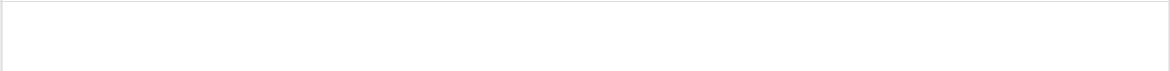 Накнаде Комисије за ревизију у нето износу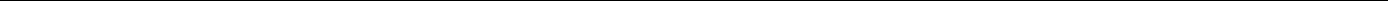 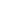 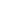 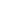 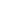 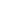 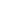 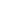 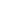 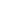 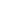 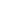 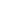 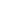 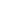 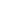 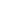 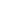 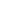 138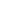 Програм пословања ЈП „Национални парк Ђердап“ Доњи Милановац за 2018. годину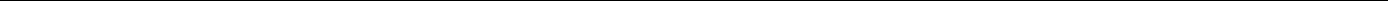 Табела број 64:Обрачун и исплата бруто накнада Комисије за 2018. годину(Прилог 11)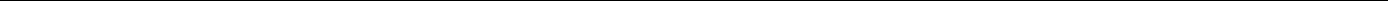 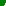 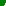 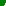 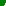 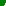 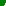 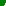 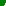 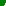 139Програм пословања ЈП „Национални парк Ђердап“ Доњи Милановац за 2018. годину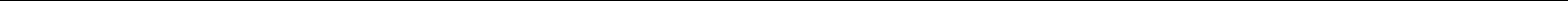 Кредитна задуженостТабеларни преглед задужености приказан у табели број 65. Кредитна задуженост се односи на исплаћивања рата по основу трогодишњег лизинга за набавку неопходног возног парка. У Табели број 66 приказано је планирано кредитно задужење у 2018. годиниТабела број 65 :Кредитна задуженост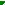 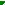 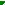 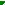 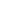 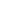 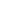 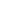 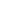 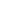 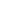 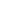 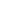 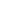 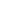 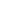 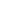 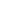 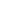 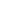 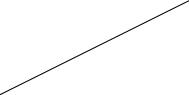 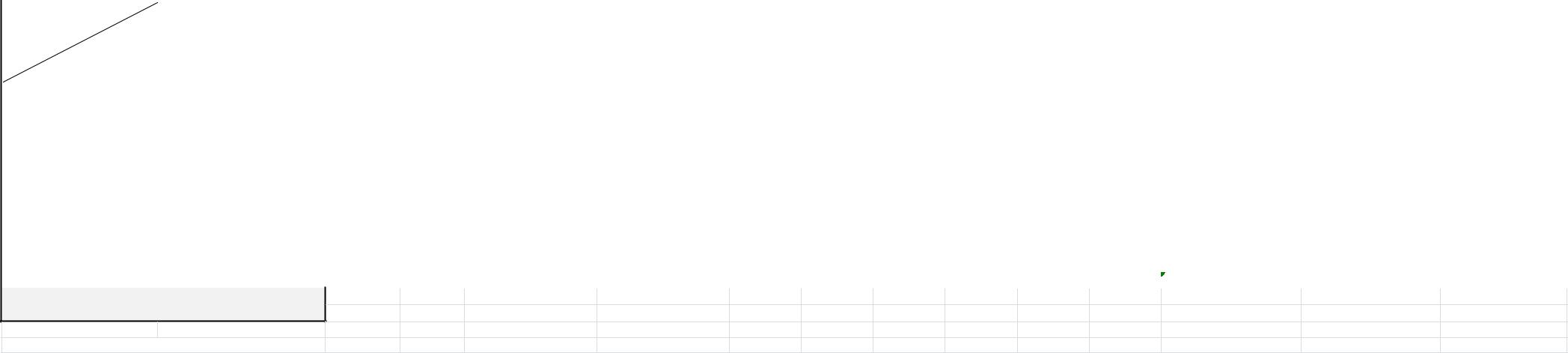 од чега за капиталне пројекте* година за коју се доноси Програм пословања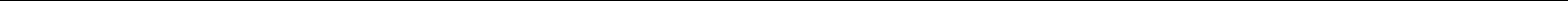 140Програм пословања ЈП „Национални парк Ђердап“ Доњи Милановац за 2018. годину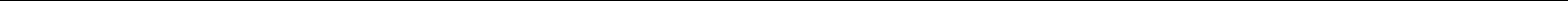 ПЛАНИРАНА ФИНАНСИЈСКА СРЕДСТВА ЗА НАБАВКУ ДОБАРА, УСЛУГА И РАДОВА ЗА ОБАВЉАЊЕ ДЕЛАТНОСТИ, ТЕКУЋЕ И ИНВЕСТИЦИОНО ОДРЖАВАЊЕ СА ОБРАЗЛОЖЕЊЕМПри изради плана набавке опреме, радова и услуга за текуће пословање Предузећа, узете су у обзир могућности финансирања из сопствених извора, субвенција из Буџета Републике и донација.Реализација овог плана набавке добара, услуга и радова је у директној зависности од планираног прилива средстава које Предузеће остварује у обављању поверених активности и посебних наменских средстава у оквиру Буџета Републике Србије и донација. Свако одступање у остварењу планираног прилива, коригује и одговарајуће набавке по овом Програму.У табелама број 67 и 68 дат је план финансијских средстава за набавку добара, услуга и радова.Средства за посебне намене приказана су у табели број 69.складу са Закључцима Владе РС 05 Број: 023-10241/2017 од 26. октобра 2017. године Програмом пословања Предузећа за2018. годину расходи за посебне намене планирани су у 2018. години:предузеће не планира издатке по основу спонзорства и хуманитарних активности.трошкови рекламе планирају се на истом нивоу у односу на реализоване у 2017. години.трошкови репрезентације планирају се на вишем нивоу у односу на реализоване у 2017. години, јер се у 2018. години очекује приступање Националног парка Ђердап европској мрежи Геопаркова, због чега се очекују и многобројне посете партнера из земаља чланица УНЕСКО-а.од средстава посебне намене планирана су средства на име донација на незнатно вишем нивоу у односу на претходну годину. Јавно предузеће „Национални парк Ђердап“ као носећи стуб привредних активности у региону, често потпомаже и донира средства угроженим категоријама становништва (стара и онемоћала лица – огревно дрво) као и образовним, здравственим, културним и другим установама и институцијама са оскудним економским потенцијалима.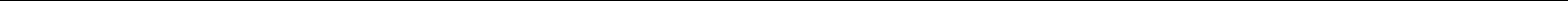 141Програм пословања ЈП „Национални парк Ђердап“ Доњи Милановац за 2018. годину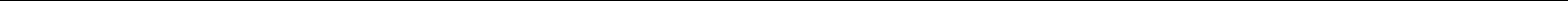 8.1	ПЛАНИРАНА ФИНАНСИЈСКА СРЕДСТВА ЗА НАБАВКУ ДОБАРА, РАДОВА И УСЛУГА ЗА ОБАВЉАЊЕ ДЕЛАТНОСТИ – ТЕКУЋЕ ОДРЖАВАЊЕТабела бр. 67 : Планирана финансијска средства за набавку добара. радова и услуга за обављање делатности – текуће одржавање у динарима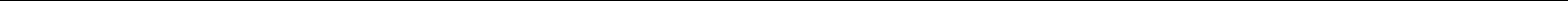 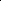 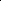 142Програм пословања ЈП „Национални парк Ђердап“ Доњи Милановац за 2018. годину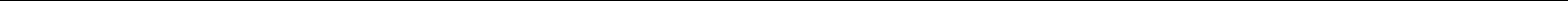 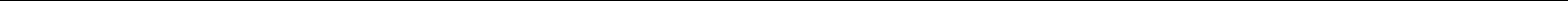 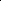 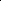 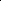 143Програм пословања ЈП „Национални парк Ђердап“ Доњи Милановац за 2018. годину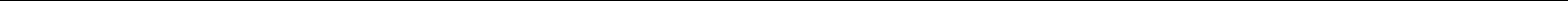 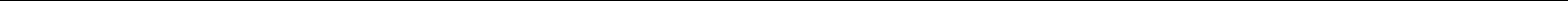 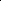 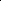 144Програм пословања ЈП „Национални парк Ђердап“ Доњи Милановац за 2018. годину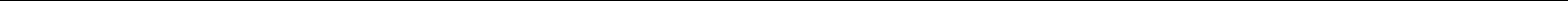 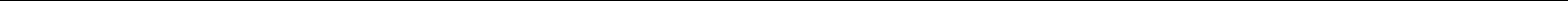 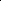 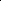 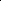 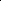 145Програм пословања ЈП „Национални парк Ђердап“ Доњи Милановац за 2018. годину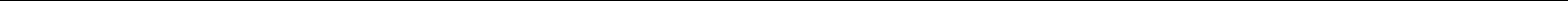 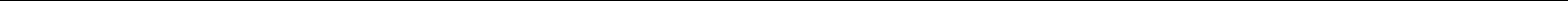 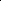 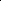 146Програм пословања ЈП „Национални парк Ђердап“ Доњи Милановац за 2018. годину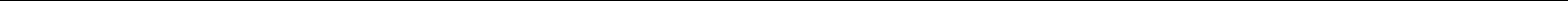 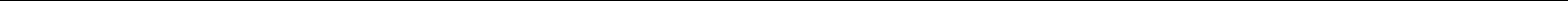 147Програм пословања ЈП „Национални парк Ђердап“ Доњи Милановац за 2018. годину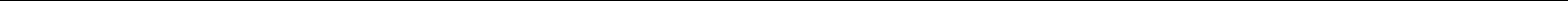 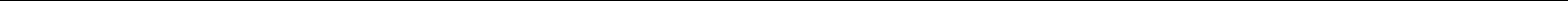 148Програм пословања ЈП „Национални парк Ђердап“ Доњи Милановац за 2018. годину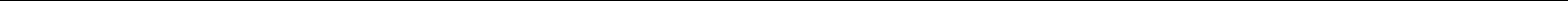 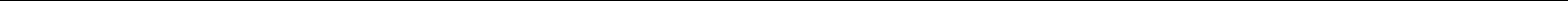 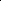 149Програм пословања ЈП „Национални парк Ђердап“ Доњи Милановац за 2018. годину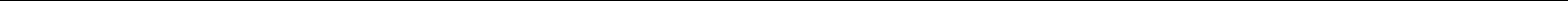 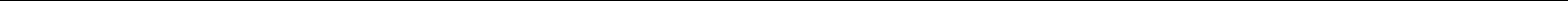 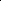 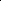 150Програм пословања ЈП „Национални парк Ђердап“ Доњи Милановац за 2018. годину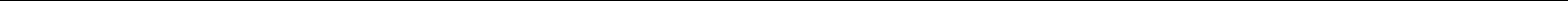 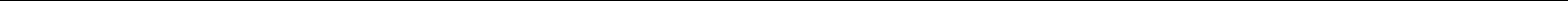 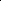 151Програм пословања ЈП „Национални парк Ђердап“ Доњи Милановац за 2018. годину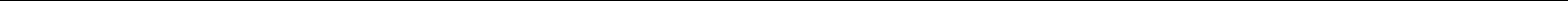 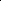 ОБРАЗЛОЖЕЊЕ ЗА ПЛАНИРАНА ФИНАНСИЈСКА СРЕДСТВА ЗА НАБАВКУ ДОБАРА, РАДОВА И УСЛУГА ЗА ОБАВЉАЊЕ ДЕЛАТНОСТИ - ТЕКУЋЕ ОДРЖАВАЊЕДобра:Гориво, моторно уље и антифриз – набавка је планирана ради обављања редовних активности и због планираног већег обима посла 2018.године.Електрична енергија – набавка је планирана ради обављања редовних активности.Канцеларијски материјал – набавка је планирана ради обављања редовних активности Предузећа.4.Храна за прихрањивање дивљачи – набавка хране за прихрањивање дивљачи по мерама гајења и заштите дивљачи утврђенихгодишњим планом газдовања ловиштем планирана је за зимско прихрањивање дивљачи и за реализацију Пројекта репроцентар дивљих свиња ,,Лубница“.Гуме за аутомобиле – набавка је планирана ради обављања редовних активности и ради испуњења законске обавезе о употреби зимских гума у време зимске сезоне, а за време летњих месеци мора се испунити законом прописана обавеза о висини истрошености пнеуматика.Храна и пиће за госте у пословним просторијама Предузећа – набавка је планирана ради oбављања редовних активности.Производи за чишћење и одржавање хигијене у пословним просторијама – набавка је планирана ради обављања редовних активности на одржавању хигијене у пословним просторијама Предузећа..Поклон пакетићи за децу запослених за Нову годину – набавка је планирана у складу са Законом о радуСтручни часописи, гласила, прописи – набавка је планирана ради лакшег обављања редовних активности и праћења стручних часописа, гласила и прописа из делатности ПредузећаШумарска креда (20 кутија) – набавка је планирана ради обављања активности и поштовања законских обавеза.Плочице за обележавање трупаца - набавка је планирана ради поштовања законских обавеза приликом отпреме дрвних сортимената.Пелет – набавка је планирана ради грејања управне зграде Предузећа у зимском периоду.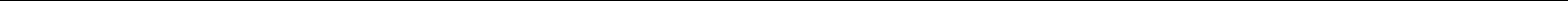 152Програм пословања ЈП „Национални парк Ђердап“ Доњи Милановац за 2018. годину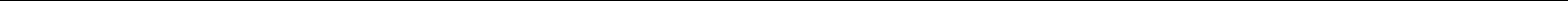 Фискална каса (1 ком) – набавка је планирана ради отварања сувенирнице у Центру за посетиоце у Доњем Милановцу.Ласерски метар – набавка је планирана и рализована у 2017.години за потребе теренског снимања за геометра.Дозволе за привредни и рекреативни риболов и евиденциони листићи - набавка је планирана ради обављања редовних активности прописаних законом о заштити и одрживом коришћењу рибљег фонда.Маркице за обележавање алата за привредне риболовце - набавка је планирана ради обављања редовних активности прописаних законом о заштити и одрживом коришћењу рибљег фонда.Чизме за сл. за планирање и газдовање шумама (30 пари) и чуваре заштићеног подручја (23 пара) – планирано је 53 пара чизама за 2018.годину - набавка је планирана ради обављања редовних активности прописаних законом.Опремање кухиње у управној згради ЈП,,Национални парк Ђердап“  – набавка је планирана ради обављања редовних активности.Опремање 2 апартмана у управној згради ЈП,,Национални парк Ђердап“, објекта у Орешковици и објекта у Текији - набавка је планирана ради обављања редовних активности.Ципеле за запослене (70 пари-2017) , плитке теренске ципеле 83 пара  - набавка је планирана ради обављања редовних активности.Шумарске торбе (23 ком.+1 ком водоотпорна торба за теренски рад (14-17“) за сл.заштите и развоја и торбе за чуваре заштићеног подручја(23 ком) - набавка је планирана ради обављања редовних активности и замене дотрајалих торби и реализована у 2017.години.Фотоапарати за чуваре заштићеног подручја (23 ком) - набавка је планирана ради обављања редовних активности прописаних законом о заштити природе и реализована у 2017.години.23.Ревитализација хладњаче у Орешковици - набавка је планирана ради обављања редовних активности прописаних Ловном основом ловишта ,,Ђердап“ 2014-2023 и Законом о ветеринарству и реализована у 2017.години.Серум – противотров за ујед змија - набавка је планирана ради обављања редовних активности прописаних законом.Плинска спољна грејалица – печурка – 1 ком (2017.) и 3 ком. за 2018.годину са боцом - набавка је планирана ради обављања редовних активности прописаних законом.Израда шумских жигова (40 ком) - набавка је планирана ради обављања редовних активности прописаних Законом о шумама.Едукативни материјал за радионице и рекреативне риболовце – набавка је планирана по Програму управљања ЈП,,Национални паркЂердап“ за 2017.годину, тачка 6.1.6.Тенда – убачено ребалансом плана набавки за 2017.годину - набавка је планирана ради обављања редовних активности прописаних законом.Ласерски мерачи даљине – набвка је планирана ради обављања редовних активности прописаних Законом о заштит и одрживом коришћењу рибљег фонда.Двогледи за ноћно осматрање – набавка је планирана ради обављања редовних активности прописаних Законом о дивљачи и ловству.Фотоапарат дигитални – набавка је планирана за документовање – фотографисање и снимање уочених промена, утврђивање стања природних и културних вредности на подручју Националног парка „Ђердап“.Феромонске клопке  - 150 комада – набавка је планирана по Програму управљања Националним парком „Ђердап“ за 2018.годину, тачкаНабавка семена овса за сетву – набавка је планирана ради обављања редовних активности прописаних Законом о дивљачи и ловству.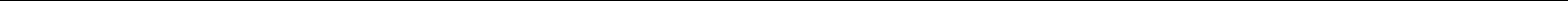 153Програм пословања ЈП „Национални парк Ђердап“ Доњи Милановац за 2018. годину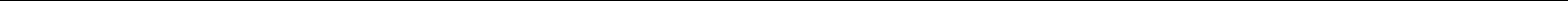 Набавка дневних двогледа - набавка је планирана ради обављања редовних активности прописаних Законом о дивљачи и ловству.Набавка батеријских лампи - набавка је планирана ради обављања редовних активности прописаних Законом о дивљачи и ловству.Набавка стручне литературе - набавка је планирана ради лакшег обављања редовних активности и праћења стручних часописа.Канцеларијски сеф за благајну - набавка је планирана ради обављања редовних активности прописаних законом.Шумарске торбе – 10 ком., водоотпорна торба за теренски рад намењена за послове примопредаје дрвних сортимената са преградама за плочице за обележавање дрвних сортимената - набавка је планирана ради обављања редовних активности прописаних законом.Пречнице мануелне – 5 комада (Haglof) - набавка је планирана ради обављања редовних активности прописаних Законом о шумама.Падомер (suunto) – 3 комада - набавка је планирана ради обављања редовних активности прописаних Законом о шумама.Униформе за новозапослене – 11 ком. - набавка је планирана ради обављања редовних активности прописаних законом.Замена дотрајалих прозора у Управној згради - набавка је планирана ради обављања редовних активности прописаних законом.Хард дискови и мишеви - набавка је планирана ради обављања редовних активности прописаних законом.Спортска опрема (мајице, тренерке, патике) – набавка је планирана ради опремања запослених спортском опремом за потребе Парковијаде.Уређај за непрекидно напајање - набавка је планирана ради обављања редовних активности прописаних законом.Телескопске маказе – 6 ком. - набавка је планирана ради обављања редовних активности прописаних Законом о шумама.Опрема за прву помоћ и заштитна опрема - набавка је планирана ради обављања редовних активности прописаних Уредбом о безбедности и здрављу на раду, Законом о речном саобраћају.Набавка дидактичког материјала за едукативне радионице - набавка је планирана по Програму управљања Националним парком „Ђердап“ за 2018.годину, тачка 6.1.4.Уљани радијатори - набавка је планирана ради обављања редовних активности прописаних законом.Батерије и пуњачи за батерије - набавка је планирана ради обављања редовних активности прописаних законом.Најлонски џакови - набавка је планирана ради обављања редовних активности прописаних законом.Набавка мобилних телефона - набавка је планирана ради обављања редовних активности прописаних законом.Услуге:Услуге поправке и одржавања возила са набавком резервних делова – набавка је планирана ради редовног одржавања возила - возни парк се састоји од путничких, теренских возила, који због теренских услова рада захтевају редовно одржавање.Осигурање запослених и имовине на годину дана – набавка је планирана ради поштовања законских обавеза.Услуге штампе монографија – набавка је планирана по По Програму управљања Националним парком „Ђердап“ за 2018.годину, тачка 6.1.6.Услуге мобилне телефоније 2017-2019 - набавка је планирана ради обављања редовних активности и спроведена у 2017. години (септембар – по истеку претходног уговора) на основу које је закључен оквирни споразум и уговор на две године са једним понуђачем.Услуге ресторана и хотела - набавка је планирана ради обављања редовних активности са пословним партнерима.Уговор о делу (и рецензија) - набавка је планирана због ангажовања лица за обављање послова који нису предвиђена систематизациојм као и ангажовање лица на изради и имплементацији од стране иностраних донатора (Европска унија и остало).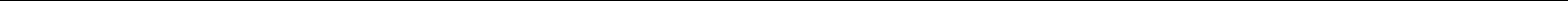 154Програм пословања ЈП „Национални парк Ђердап“ Доњи Милановац за 2018. годину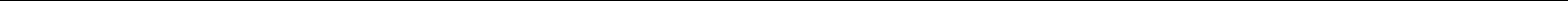 Услуге на помоћним радовима одржавања саобраћајница, одабирању стабала за сечу и другим пословима на газдовању шумама – набавка је планирана због планираних радова у шумарству.Услуге окопавања састојина и осветљавања подмлатка ручно и дознака стабала за сечу – набавка је планирана јер је у 2018.години планирана у редовним активностима заштите и неге у шумарству.Услуге интерне ревизије предузећа – набавка је планирана због обавеза по Закону о јавним предузећима и Закону о ревизији.Услуге образовања и професионалног оспособљавања - котизације за семинаре - набавка је планирана ради образовања и стучног усавршавања запослених.Банкарске услуге - набавка је планирана ради oбављања редовних активности – провизије.Поштанске услуге - набавка је планирана ради oбављања редовних активности.Комуналне услуге – набавка је планирана ради oбављања редовних активности.Геодетске услуге - набавка је планирана ради oбављања редовних активности.Чланарине пословним удружењима - набавка је планирана ради плаћања чланарина организацијама везаним за заштиту животне средине ( Удружење шумарских инжињера, удружење заштите животне средине итд.).Услуге одржавања целокупне рачунарске опреме са набавком резервних делова - набавка је планирана ради oбављања редовних активности у раду надлежних служби које користе рачунаре у свом раду.Услуге одржавања књиговодственог програма и програма за зараде и људске ресурсе - набавка је планирана ради oбављања редовних активности.Ревизија финансијског извештаја предузећа - набавка је планирана због обавеза по Закону о јавним предузећима и Закону о ревизији.Услуге сервисирања и одржавања клима уређаја - набавка је планирана ради текућег одржавања клима уређаја.Консултантске услуге – трећа фаза увођења ФУК-а – набавка је планирана ради поштовања Закона о буџетском систему.Рецензија (2017), Ауторски хонорари – Атлас народног градитељства (2018) – набавка је планирана по По Програму управљања Националним парком „Ђердап“ за 2018.годину, тачка 3.3.1.Консултантске услуге за управљање пројектом ,,Connect Green“- набавка је планирана По Програму управљања Националним парком „Ђердап“ за 2018.годину, тачка 7.4.Услуге превођења - набавка је планирана По Програму управљања Националним парком „Ђердап“ за 2018.годину, тачка 8.3.Штампа промотивног материјала – набавка је планирана ради промоције путем штампаног материјала јер је то начин да се порука пренесе потенцијалном посетиоцу путем слике и текста. Графичким средствима – штампаним промотивним матреијалом врши се промоција ради што бољег позиционирања на туристичком тржишту, како би се створио позитиван имиџ о некој дестинацији.Учешће на Парковијади (2017) 2018.године – набавка је планирана ради обављања редовних активности.Активирање аудиоводича (2017) – набавка је планирана ради побољшања презентовања вредности Националног парка „Ђердап“ кроз интерпретацију на више језика.Услуге штампе пословних образаца – набавка је планирана ради обављања редовних активности.Услуге  одржавања  водоводне  и  канализационе  инсталације  и  електроинсталација  –  набавка  је  планирана  ради  обављања  редовних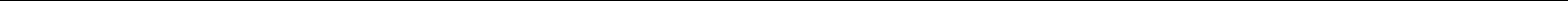 155Програм пословања ЈП „Национални парк Ђердап“ Доњи Милановац за 2018. годину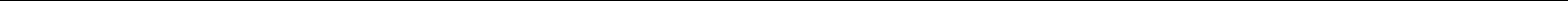 активности.29. Услуге израде пројектне документације - набавка је планирана ради обављања редовних активности у случају да се укаже потреба за израдом пројектне докумнетације.Консултантске услуге - набавка је планирана ради обављања редовних активности у случају да се укаже потреба за консултантским услугама.Услуге замене неонског осветљења ЛЕД панел лампама у управној згради у Доњем Милановцу - набавка је планирана ради замене дотрајалог неонског осветљења ЛЕД панел лампама.Адвокатске услуге - набавка је планирана ради обављања редовних активности за заступање пред надлежним судовима.33. Ветеринарске услуге - набавка је планирана ради обављања редовних активности.34. Услуге регистрације возила - набавка је планирана ради обављања редовних активности.35. Услуге оглашавања - набавка је планирана ради обављања редовних активности.36. Транспортне услуге превоза огрева - набавка је планирана ради обављања редовних активности.37. Интернет услуге РЈ Добра и РЈ Текија - набавка је планирана ради обављања редовних активности.38. Трошкови путарина - набавка је планирана ради обављања редовних активности.Услуга обуке запослених у области ,,Управљање пројектним циклусом“ - набавка је планирана по Програму управљања ЈП,,Национални парк Ђердап“ за 2016.годину, уговорена је у јануару 2017. и реализована.Чишћење постојећих траса влака којима би ишла ограда са постављањем пропуста и уградња пропуста за релизацију Пројекта Репроцентар дивљих свиња ,,Лубница“ - набавка је планирана ради обављања редовних активности прописаних Ловном основом ловишта .,,Ђердап“ 2014-2023. и реализована 2017.години.Услуге обуке запослених – курс енлеског језика - набавка је планирана по Програму управљања ЈП,,Национални паркЂердап“ за 2017.годину, тачка 3.1.5. – реализација се очекује у 2018.години.Титловање или синхронизација промотивног филма - у циљу приближавања вредност Националног парка „Ђердап“ посетиоцима из Румуније, приликом обиласка Центра за посетиоце Националног парка „Ђердап“ у Доњем Миланвцу потребно је титловање постојећег промотивно – туристичког филма на румунски језик.Одржавање инфо стуба (дигиталне инфо тачке - ,,interaktivni outdoor totem“) - дигитална инфо тачка - ,,interaktivni outdoor totem“ представља систем који омогућава корисницима једноставан и потпуно бесплатан приступ информацијама, 24 сата дневно, 7 дана у недељи током читаве године. С обзиром да је истекао гарантни рок и уговор о одржавању, потребно је предвидети средства за замену дотрајалих делова, отклањање могућих механичких и кварова на софтверу, сервисирање локалног сервера и отклањање сличних недостатака, као и израду заштитне надстрешнице.Услуге одржавања камера за видео надзор - набавка је планирана ради обављања редовних активности.Услуге замене поломљених елемената на прозорима – набавка је планирада ради замене дотрајалих елемената на прозорима.Услуге стручног надзора код извођења занатских радова - набавка је планирана ради обављања редовних активности.Одржавање презентација туристичких садржаја НП „Ђердап“ - спроводити активности везане за презентацију туристичких садржаја и то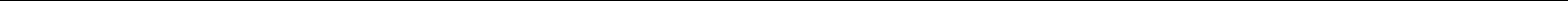 156Програм пословања ЈП „Национални парк Ђердап“ Доњи Милановац за 2018. годину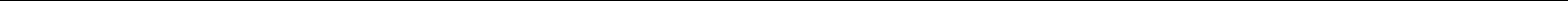 кроз: медије, путем студијских путовања за туристичке новинаре, блогере, професионалне фотографе, представнике туроператера и туристичких агенција, мултимедијалне презентације у већим градским центрима и сл.Сајамски наступи - основни циљ наступа на сајмовима туризма је представљање вредности и садржаја туристичког одредишта, упознавање са конкуренцијом, пословно повезивање са партнерима, информисање потенцијалних посетилаца али истовремено и ослушкивање све комплекснијих захтева туристичке тражње.Кутурно-образовне активности и манифестације - будући да кутурно-образовне активности пружају подршку очувању, ревитализацији и промоцији баштине и јачању свести о културним вредностима ЈП,,Национални парк Ђердап“ планира да организује тематске изложбе у сарадњи са музејима, центрима за културу и другим институцијама културе, као и да подржи диверзификацију туристичке понуде подручја и кроз подршку организацији различитих манифестација.Услуге електромонтажних радова на изградњи нисконапонског вода – назив набавке измењен ребалансом - набавка је планирана ради обављања редовних активности.Услуге грађевинских радова на изградњи нисконапонског вода – назив набавке измењен ребалансом - набавка је планирана ради обављања редовних активности.Лиценца за програм за обрачун зарада и људских ресурса и програм за обрачун ПДВ-а- набавка је планирана ради обављања редовних активности.Побољшање постојећих и развијање нових производа са нагласком на едукацију и активан одмор - радиће се на квалитетном побољшању постојећих и развијању нових, иновативних, савремених и туристичких производа усклађених са капацитетом животне средине и туристичком тражњом (тематске туре, тим билдинг, геотуре и сл.).Услуге поправке и одржавања камиона и трактора са набавком резервних делова - набавка је планирана ради обављања редовних активности.Услуге поправке и одржавања мопеда са набавком резервних делова - набавка је планирана ради обављања редовних активности.Услуге изнајмљивања и постављања мобилних тоалета - набавка је планирана по Програму управљања ЈП,,НП Ђердап“ за 2018. годину.Истраживање зељастих лековитих врста биља Националног парка „Ђердап“ (2017) - истраживање лековитог биља и израда монографије у циљу детерминације присутних врста од стране стручњака и посетилаца. У 2016. години вршена су истраживања дрвенастих и жбунастих лековитих врста док се за 2017.годину планира истраживање зељастих лековитих врста биља. Монографија би била врста приручника за препознавање и употребу лековитог биља.Мониторинг дебљинског прираста китњака и букве - набавка је планирана по Програму управљања Националним парком „Ђердап“ за2018.годину, тачка 3.4.1.9.Израда модела оптималне изграђености састојина букве и храста - набавка је планирана по Програму управљања Националним парком „Ђердап“ за 2018.годину, тачка 3.4.1.8.Израда локалних запреминских таблица за високе шуме китњака - набавка је планирана по Програму управљања Националним парком „Ђердап“ за 2018.годину, тачка 3.4.1.7.Санација сметлишта (убачено ребалансом плана набавки за 2017.годину) - набавка је планирана ради обављања редовних активности.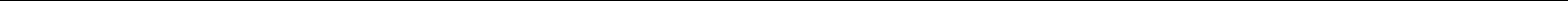 157Програм пословања ЈП „Национални парк Ђердап“ Доњи Милановац за 2018. годину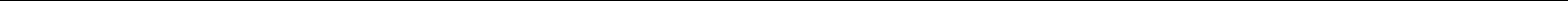 Услуге изградње мерног места на стубу трафо станице 35/04kW (убачено ребалансом плана набавки за 2017.годину) - набавка је планирана ради обављања редовних активности.Израда основног техничког дизајна за опремање геоморфологије - убачено ребалансом плана набавки за 2017.годину - набавка је планирана јер је финан. од стране ЕУ фондова - пројекат ,,Danube GeoTour“ и реализована.Услуге уређења објекта геонаслеђа ( кошење, уклањање вегетације и др.) убачено ребалансом плана набавки за 2017.годину ради обављања редовних активности и реализовано.Чишћење шумских саобраћајница (укупно за 2018.годину са иградњом 11.259.300,00 динара) - набавка је планирана ради обављања редовних активности.Штампа туристичке карте – набавка је планирана по Програму управљања Националним парком „Ђердап“ за 2018.годину, тачка 6.2.13.Услуге израде и постављања путоказа – 20 ком. - набавка је планирана ради обележавања геолошких објеката у Геопарку и усмеравања посетилаца.Услуге додатног ангажовања радника за обележавање граница (преко агенције) - набавка је планирана ради обављања редовних активности.Штампа едукативног материјала за радионице и рекреативне риболовце - набавка је планирана по Програму управљања Националним парком „Ђердап“ за 2018.годину, тачка 6.1.5. и 3.4.2.4.Штампа каталога за потребе изложбе Атласа – набавка је планирана по Програму управљања Националним парком „Ђердап“ за2018.годину, тачка 3.3.1.Консултантске услуге за управљање пројектом ,,Wild for DC“ – набвка је планирана јер је финансирана од стране ЕУ Фондова,Диверзитет  репродуктивних  центара  водоземаца  –  набавка  је  планирана  по Програму  управљања  Националним  парком  „Ђердап“  за2018.годину, тачка 3.2.4.Мониторинг диверзитета ентомофауне – набавка је планирана по Програму управљања Националним парком „Ђердап“ за 2018.годину,тачка 3.2.7.Консултантске услуге за управљање пројектом ,,Danube GeoTour“ - набавка је планирана по Програму управљања Националним парком Ђердап за 2018.годину.Консултантске услуге за управљање пројектом ,,DaRe to Connect“ - набавка је планирана по Програму управљања Националним парком „Ђердап“ за 2018.годину.Текуће одржавање у Репроцентру ,,Лубница“ – набавка је планирана по Програму управљања Националним парком „Ђердап“ за 2018.годину, тачка 3.4.2.3.Утврђивање биомасе живог и мртвог дрвета - набавка је планирана по Програму управљања Националним парком „Ђердап“ за 2018.годину,тачка 3.4.1.10.Набавка услуга унапређења безбедности инфомационо-комуникационих система - набавка је планирана на основу обавеза из Закона о информационој безбедности.Управљање посетиоцима – набавка је планирана с обзиром на пораст броја посетилаца ( у односу на 2016. број посетилаца увећан је за 53%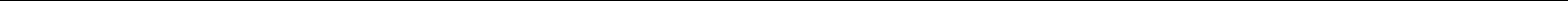 158Програм пословања ЈП „Национални парк Ђердап“ Доњи Милановац за 2018. годину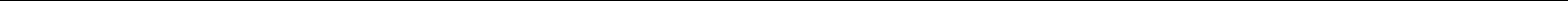 претпостављени тренд раста у наредном периоду) потребно је израдити план (студију) управљања посетиоцима која поред осталог треба да садржи прихватни капацитет за Парк, а посебно за атракције, односно најпосећеније локације.80. Израда виртуелних тура 3600 - набавка је планирана као иновативан вид технологије презентације, тренутно водећи у интернет маркетингу посетиоцима/потенцијалним туристимаомогући ће виртуелно искуство ,,обиласка“ Националног парка „Ђердап“ и уједно бити мотив за долазак.81. Сувенирница у Центру за посетиоце Националног парка „Ђердап“ у Доњем Милановцу – набавка је планирана јер је сувенир предмет за успомену, који материјалом, идејом, уметничким и естетским решењима, одражава или симболизује карактеристике одређеног краја, земље или подручја. За сувенирницу у Центру за посетиоце у Доњем Милановцу биће набављани сувенири који материјализују локални идентитет и атрактивност НП „Ђердап“.82. Пројекти везани за туризам – набавка је планирана ускладу са актуелним конкурсима ЈП,,Национални парк Ђердап“ ће самостално или као партнер припремати пројектне предлоге којима ће конкурисати за средства код ресорних министарстава и других донатора. Предвиђена средтва планирана су као учешће.83. Сарадња са планинарским друштвима - набавка је планирана јер ће ЈП,,Национални парк Ђердап“ сарађивати са планинарским друштвима која функционишу на подручју Националног парка „Ђердап“ на усмеравању посетилаца и означавању планианрских и шетних стаза планинарском маркацијом.84. Полагање стручних испита – набавкаје планирана у складу са прописима из области заштите природе.85. Обука запослених (обрачун зарада и људских ресурса и програм за обрачун ПДВ-а) - набавка је планирана ради обављања редовних активности.86. Одржавање програма за планирање и газдовање шумама (подршка, помоћ, евентуална дорада у оквиру и опсегу система годишњу лиценцу система која укључује update, годишњу лиценцу механизма која укључује compatibility и update, Back up система сервис и редовни месечни системски преглед - набавка је планирана ради обављања редовних активности.87. Обука запослених за полагање стручног испита за управљање пловилима – сл.чувара-рибочувара – набавка је планирана у складу са Законом о пловидби на унутрашњим водама и Уредби.88. Трошкови Судских такси - набавка је планирана ради обављања редовних активности.89. Трошкови административних такси - набавка је планирана ради обављања редовних активности.90. Трошкови фиксне телефоније - набавка је планирана ради обављања редовних активности.91. Услуге развијања и тестирања туристичког производа - пројекат Danube GeoTour - набавка је планирана по Пројекту Danube GeoTour.92. Услуге превођења пројектних докумената - пројекат Danube GeoTour - - набавка је планирана по Пројекту Danube GeoTour.93. Израда публикације Tortricidaeae – набавка је планирана по Програму управљања Националним парком Ђердап за 2018.годину, тачка 3.2.8.Радови:Одржавање и уређење пешачких стаза и излетишта - набавка се спроводи ради обављања редовних активности прописаних законом.Радови на санацији сметлишта - набавка се спроводи ради обављања редовних активности прописаних законом.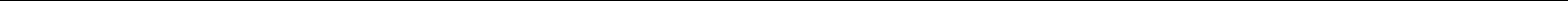 159Програм пословања ЈП „Национални парк Ђердап“ Доњи Милановац за 2018. годину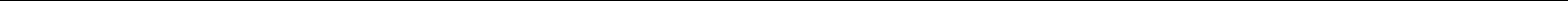 Одржавање и уређење пешачких и бициклистичких стаза - набавка се спроводи ради обављања редовних активности прописаних законом.Молерски радови - набавка се спроводи ради обављања редовних активности прописаних законом.Радови на замени дотрајалог паркета плочицама у сали за састанке и геолошкој соби у приземљу Управне зграде - Набавка се спроводи ради замене дотрајалог паркета због влаге.8.2. ПЛАНИРАНА ФИНАНСИЈСКА СРЕДСТВА ЗА НАБАВКУ ДОБАРА, РАДОВА И УСЛУГА ЗА ОБАВЉАЊЕ ДЕЛАТНОСТИ - ИНВЕСТИЦИОНО ОДРЖАВАЊЕ СА ОБРАЗЛОЖЕЊЕМТабела бр. 68 :Планирана финансијска средства за набавку добара. радова и услуга за обављање делатности – инвестиционо одржавање у динарима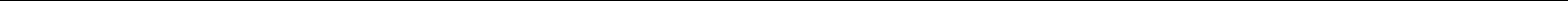 160Програм пословања ЈП „Национални парк Ђердап“ Доњи Милановац за 2018. годину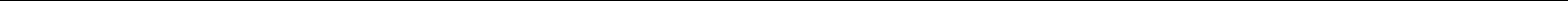 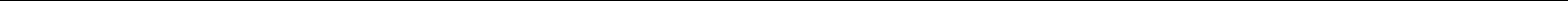 161Програм пословања ЈП „Национални парк Ђердап“ Доњи Милановац за 2018. годину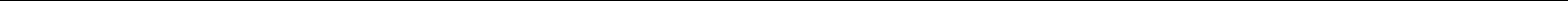 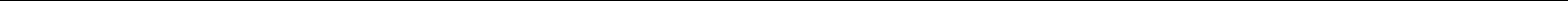 162Програм пословања ЈП „Национални парк Ђердап“ Доњи Милановац за 2018. годину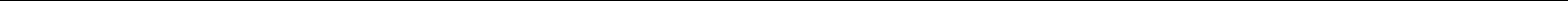 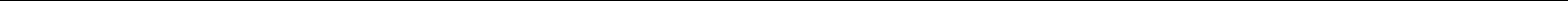 163Програм пословања ЈП „Национални парк Ђердап“ Доњи Милановац за 2018. годину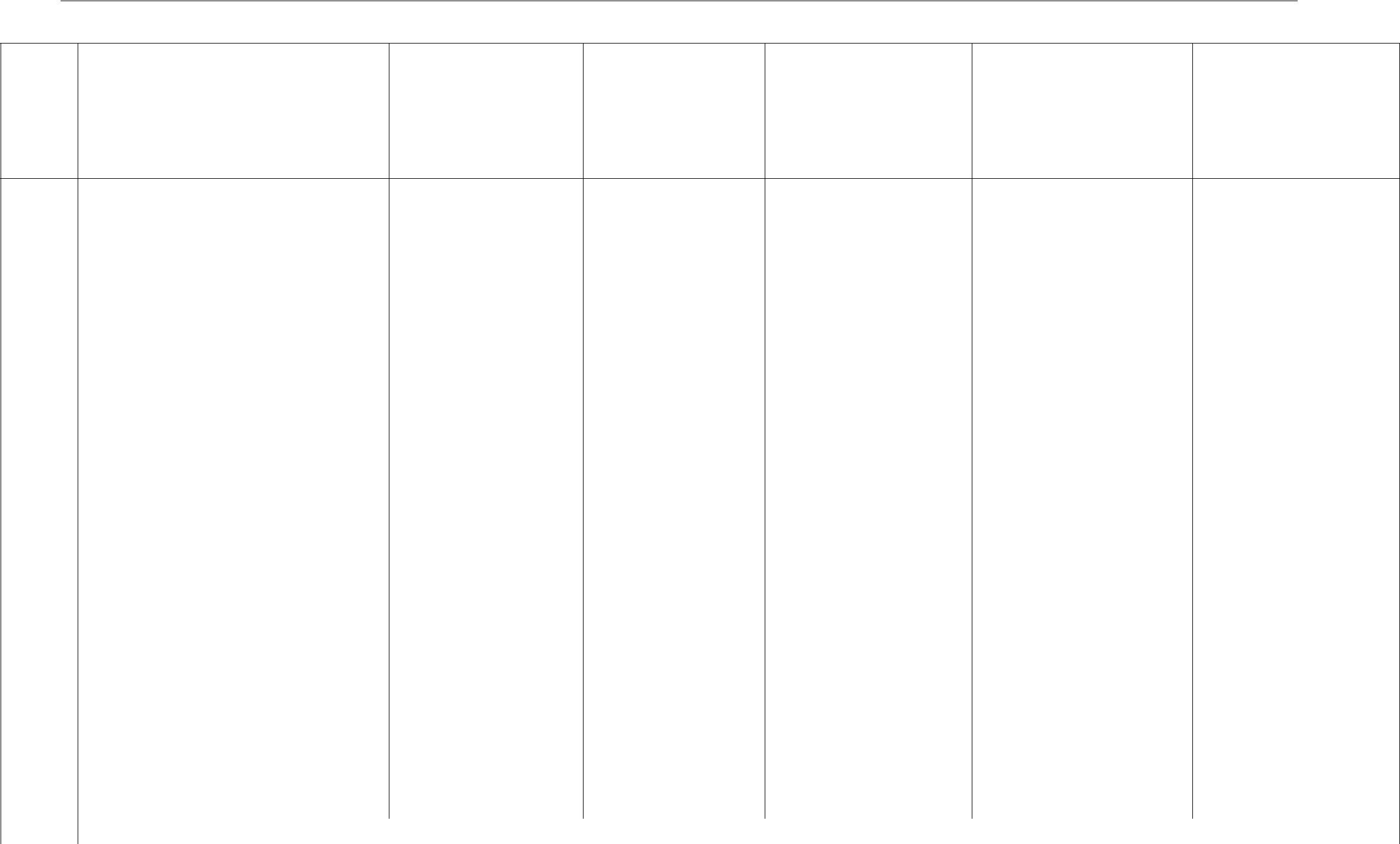 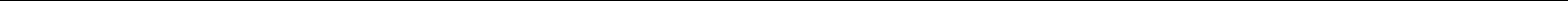 164Програм пословања ЈП „Национални парк Ђердап“ Доњи Милановац за 2018. годину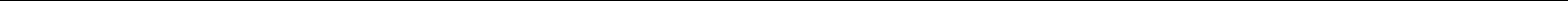 ’ОБРАЗЛОЖЕЊЕ ЗА ПЛАНИРАНА ФИНАНСИЈСКА СРЕДСТВА ЗА НАБАВКУ ДОБАРА, РАДОВА И УСЛУГА ЗА ОБАВЉАЊЕ ДЕЛАТНОСТИ - ИНВЕСТИЦИОНО ОДРЖАВАЊЕДОБРАНабавка бодљикаве, поцинковане жице и жичаног плетива – путарски хексагон и грађевинског материјала за релизацију Пројекта Репроцентар дивљих свиња ,,Лубница“ – очекује се реализација у 2018.години - набавка је планирана у складу са Ловном основом ловишта ,,Ђердап“ 2014-2023. Инвестиција је вишефазна, започета је у 2017. а друга фаза реализације очекује се у 2018. Финансира се из субвенција по основу конкурса и одобрене фазне реализације.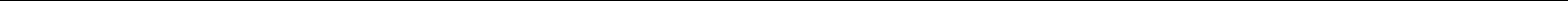 165Програм пословања ЈП „Национални парк Ђердап“ Доњи Милановац за 2018. годину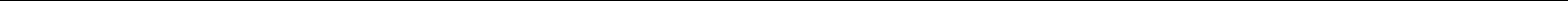 Путничко - теренска возилo - за 2018.годину – 1 ком - набавка је планирана јер су теренска возила неопходна за пословање јер је у 2014. години преполовљен број теренских возила (уместо 12 лада нива, набављено је 6 „Дачија дастера“), па је за нормално и редовно пословање, а у складу са повећаним обимом производње и обавеза на терену за 2018. годину, набавка ових возила у директној функцији остварења планираних активности. Узевши у обзир и велику површину Националног парка (око 64000ha), захтеве по законским прописима чувања наведеног подручја, број чувара заштићеног подручја, Предузеће не располаже довољним бројем теренских возила којима би одговорило свим потребама и обавезама.3.Мопеди – 10 ком. (са кацигама и пп) - набавка је планирана јер су мотори неопходни за несметан рад чувара заштићеног подручја, с обзиром да нема довољно теренских возила тако да сваки чувар дужи сопствени мотор. Предузеће располаже одређеним бројем мотора који су набављени још у 2001. и 2003. години који су дотрајали и исте треба заменити новим. Већи број мотора је неопходан ради обиласка терена како чувара природе, тако и осталих радника, а ради се о подручју од око 64 000 ха.Лап топ са торбом (5 ком) и један ранац за лап топ 15,6“ fort houston bp.  ради побољшања опреме за рад,Израда и штампање табли за обележавање риболовног подручја - набавка је планирана ради поштовања обавеза по Закону о заштити и одрживом коришћењу рибљег фонда.Куповина дивљих свиња за Репроцентар ,,Лубница“- набавка је планирана у складу са Ловном основом ловишта ,,Ђердап“ 2014-2023Набавка намештаја за опремање конференцијске сале у Центру за посетиоце – набавка је планирана по Програму управљања Националним парком „Ђердап“ за 2018.годину, тачка 5.1.9.Набавка ПП камере са пратећом опремом - набавка је планирана по Програму управљања Националним парком „Ђердап“ за2018.годину, тачка 3.4.1.2.Набавка возила по систему старо (Nissan Navara) за ново – набавка је планирана из разлога јер возило није економски исплативо (одржавање возила, поравка кварова, замена дотрајалих делова) па је самим тим за Предузеће повољније да возило прода по систему старо за ново.Набавка возила по систему старо (Opel insignia) за ново - набавка је планирана из разлога јер возило није економски исплативо (одржавање возила, поравка кварова, замена дотрајалих делова) па је самим тим за Предузеће повољније да возило прода по систему старо за ново.Метеоролошке станице – 4 ком. – набавка је планирана по Програму управљања Националним парком „Ђердап“ за 2018.годину, тачка 3.2.6. Праћење и анализа климатских параметара на подручју ЈП „Национални парк Ђердап“, с обзиром да на подручју Националног парка није вршено мерење и анализа истих од 1999.године. Подаци ће се користити у научноистраживачке, туристичке и остале сврхе и у циљу промоције подручја.ПДА уређаји – 3 ком. – набавка је планирана ради ефикасног праћења промена стања на терену - контрола радова у државним шумама и шумама сопственика.Моторна тестера, моторна коса, моторни резач грана, бушилица, брусилица, Хилти бушилица – набавка је планирана ради обављања редовних активности.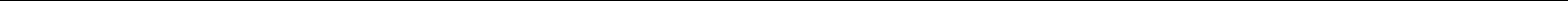 166Програм пословања ЈП „Национални парк Ђердап“ Доњи Милановац за 2018. годину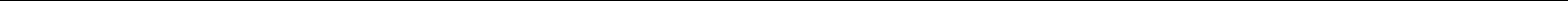 Фотоапарат са пратећом опремом – набавка је планирана ради документовања – фотографисања и снимања уочених промена, утврђивање стања природних и културних вредности на подручју Националног парка „Ђердап“.Обележавање семенских објеката (израда и постављање табли – 13 ком.) – набавка је планирана у складу са Законом о шумама.Штампачи (у боји и црни) - набавка је планирана ради обављања редовних активности и замене дотрајалих штампача.Клима уређаји - набавка је планирана ради обављања редовних активности и замене дотрајалих клима.Канцеларијски ормари - набавка је планирана ради обављања редовних активности.Трофазни агрегат од 7 kw до 10 kw – дизел - набавка је планирана ради обављања редовних активности.Комп.конфигурација за потребе службе за економско финансијске послове – 5 ком. - набавка је планирана ради обављања свакодневних активности запослених и побољшање услова за рад у коришћењу информационе технологије.Набавка камера за контролу Репроцентра,,Лубница“  - набавка је планирана по Програму управљања Националним парком„Ђердап“ за 2018.годину, тачка 3.4.2.3.Опремање дневног боравка на Плочама - набавка је планирана ради обављања редовних активности.УСЛУГЕИзградња шумских саобраћајница - набавка је планирана поштовања обавеза по Закону о шумама и зато што су шумске саобраћајнице услов за квалитетно, економично и рационално газдовање шумским ресурсима. Услуге у изради и изградњи саобраћајница на терну је континуирана инвестиција, обзиром да искоришћавање у шумарсту зависи од урађених и одржаваних саобраћајница,Услуге пошумљавања и припреме земљишта са набавком садница (2017)Услуге пошумљавања и припреме земљишта са набавком садница, чишћење у младим природним састојинама, осветљавања подмлатка ручно, окопавања и прашења у културама, попуњавања природно обновљених површина садњом, сеча избојака и уклањање корова(2018) - набавка је планирана у циљу поштовања обавеза по Закону о шумама и Основама за газдовање шумамаУслуге израде Основа за газдовање шумама за ГЈ ,,Пецка бара“ , ГЈ ,,Бољетинка“ и ГЈ ,,Поречке шуме“ - набавка је планирана у циљу поштовања обавеза по Закону о шумама.Гео информациони систем - 7.352.666,00 (Ребаланс плана набавки за 2017),2018 - Циљ формирања геоинформационог система ЈП „НП Ђердап“ јесте ефикасније управљање заштитом, коришћењем и презентацијом вредности Националног парка, у складу са чланомЗакона о националним парковима, („Службени гласник РС”, број 84/2015), формирањем и коришћењем базе просторних података. Геоинформациони систем базирао би се на технологијама и техникама Географских информационих система (ГИС), стандардном рачунарском и серверском хардверу, електронским комуникацијама и мобилним уређајима. У 2018.години предвиђена је реализација I фазе имплементације ГИС-а и то набавка сотфвера и успостављање централне базе података.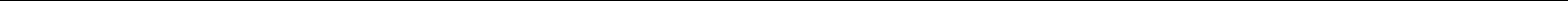 167Програм пословања ЈП „Национални парк Ђердап“ Доњи Милановац за 2018. годину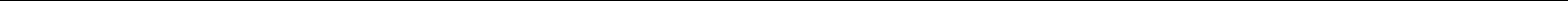 Услуге израде и постављања саобраћајне сигнализације тј.саобраћајних знакова,,дивљач на путу“ на државном путу IБ реда број 34 и државном путу IIБ реда број 165 - набавка је планирана на основу решења Министарства грађевинарства, саобраћаја и инфраструктуре број 344-08-89765/2017-03 од 06.септембра 2017.године.Израда пеодлошке карте – набавка је планирана по Програму управљања Националним парком „Ђердап“ за 2018.годину, тачкаИзрада хранилице за дивље свиње у репроцентру ,,Лубница“ – набавка је планирана по Програму управљања Националним парком „Ђердап“ за 2018.годину, тачка 3.4.2.3.Израда и постављање информативних, упозоравајућих и промотивних табли – набавка је планирана по Програму управљања Националним парком „Ђердап“ за 2018.годину, тачка5.1.3.Израда идејног пројекта са техничком докуметацијом за преуређење и опремање Центра за посетиоце у Доњем Милановцу – набавка је планирана у циљу формирања специфичног едукативно-изложбеног центра са модерном основном поставком, повременим изложбама и пратећим образовно-туристичким програмима и интерактивим садржајима биће настављени радови на преуређењу и опремању Центра за посетиоце у Доњем Милановцу, израдом Идејног пројекта са техничком документацијом.РАДОВИРадови на уређењу и опремању итерпретативног објекта геоморфологије – набавка је планирана јер је финан. од стране ЕУ фондова- пројекат ,,Danube GeoTour“Радови на уређењу пешачке стазе до Трајанове табле – набавка је планирана по Програму управљања Националним парком „Ђердап“ за 2018.годину, тачка 5.1.4.3.Преуређење и опремање Центра за посетиоце у Доњем Милановцу - набавка је планирана јер постојећи центар за посетиоце треба преуредити у мултифункционални објекат, уз савремени дизајн и иновативни приступ излагања – представљања основне поставкеприродно-историјских богатстава и етно наслеђа (флора, фауна, геологија, етнологија, археологија)Радови на уређењу објекта у Текији – набавка је планирана по Програму управљања Националним парком „Ђердап“ за 2018.годину,тачка 5.1.7.Радови на реконструкцији шумске куће на Кусерету - По Програму управљања Националним парком „Ђердап“ за 2018.годину, тачкаРадови на поправци крова Управне зграде -  набавка је планирана ради обављања редовних активности.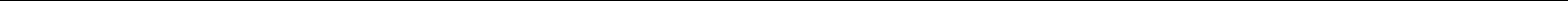 168Програм пословања ЈП „Национални парк Ђердап“ Доњи Милановац за 2018. годину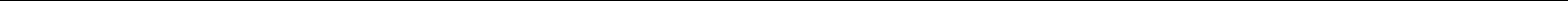 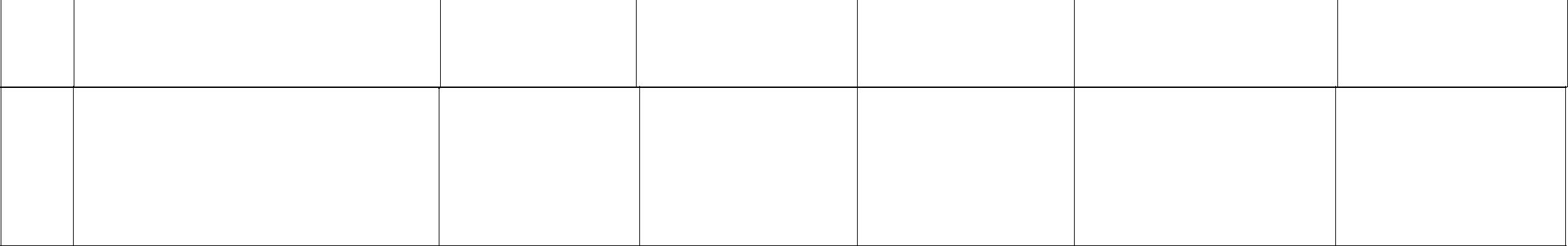 РАДОВИ- ТЕКУЋЕ ОДРЖАВАЊЕУКУПНО =ДОБРА+УСЛУГЕ+РАДОВИ – ИНВЕСТИЦИОНО8.3. НАБАВКА СЛУЖБЕНИХ ВОЗИЛАТабела 68.2. РЕАЛИЗАЦИЈА ПЛАНА НАБАВКИ ПУТНИЧКИХ ВОЗИЛА У 2017.г.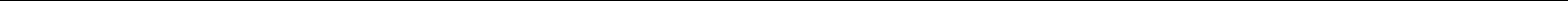 169Програм пословања ЈП „Национални парк Ђердап“ Доњи Милановац за 2018. годину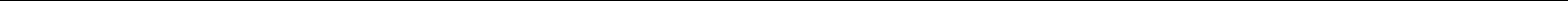 2017. години реализован је план за набавку 2 путничко – теренска возила ( Ладе ниве) , а за 2018. годину планира се набавка три нова теренска возила. Набавка је планирана јер су теренска возила неопходна за нормално и редовно пословање, а у складу са повећаним обимом производње и обавеза на терену за 2018. годину.Набавка ових возила је у директној функцији остварења планираних активности. Узевши у обзир и велику површину Националног парка (око 64000ha), захтеве по законским прописима чувања наведеног подручја, број чувара заштићеног подручја, Предузеће не располаже довољним бројем теренских возила којима би одговорило свим потребама и обавезама. Набавка је планирана по систему старо за ново, продати застарела и са доплатом набавити нова.Набавка возила по систему старо (Nissan Navara) за ново – набавка је планирана из разлога јер је старо возило дотрајало и трошкови одржавања превазилазе исплативост поседовања таквог возила (поравка кварова, замена дотрајалих делова, велики сервиси) па је самим тим за Предузеће повољније да возило прода по систему старо за ново теренско путничко возило Toyota Hilux.Набавка возила по систему старо (Opel insignia) за ново - набавка је планирана из разлога јер возило дотрајало и економски неисплативо (одржавање возила, поравка кварова, замена дотрајалих делова) па је самим тим за Предузеће повољније да возило прода по систему старо за ново теренско путничко возило Škoda Kodiaq.Предузеће већ има искуства са теренским возилом Ладе ниве, а у складу са повећаним обимом производње и обавеза на терену за 2018. годину, набавка овог возила је у директној функцији остварења планираних активности. Узевши у обзир и велику површину, број чувара заштићеног подручја, Предузеће не располаже довољним бројем теренских возила којима би одговорило свим потребама и обавезама.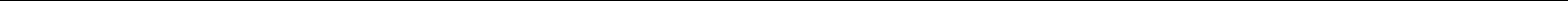 170Програм пословања ЈП „Национални парк Ђердап“ Доњи Милановац за 2018. годину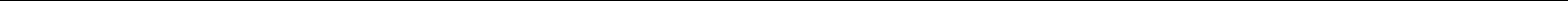 Основне катрактеристике теренског путничког возила Toyota Hilux:Мотор: turbo-dizel, redni/4; 2982 cm3; 16/DOHC; 126 kW, 171 KS; 343 Nm pri 1400-3400 o/minКаросерија: камионет/4/4; D x Š x V 5255x1835x1810 mm; Међ. раст. 3085 mm; Маса 1880 kg; Носивост 1000 kgОгибљење:  напред:  двострука  попречна  рамена,  спиралне  опруге,  амортизери  попр.стабилизатор;  назад:  лиснате  опруге,амортизер, амортизери са двоструким концентичним цилиндримаКочнице: напред/назад: вент. Дискови/добошТрансмисија: погон: 4 x 4; мењач: аутоматик 6 брзинаПерформансе: убрзање 0-100 km/h: 12 s; макс,брзина: 175 km/h; прос.потрошња: 10,2 l/100 km; емисија CO2: 193-286 g/kmОсновне катрактеристике теренског путничког возила Škoda Kodiaq:Мотор: 1,4 TSI 1,4 TSI 2,0 TSI 2,0 TDI 2,0 TDIЗапремина: (ccm) 1395 1395 1399 1968 1968Снага: (kW/KS) 92/125 110/150 132/180 110/150 140/190Макс. о. Моменат: (Nm) 200 250 320 340 400Димензије: (mm) 4697/1882/1676Међуос.растојање: (mm) 2791Маса: (kg) 1527 1615 1707 1322 1393Пртљажник: (l) 720/2065Резервоар: (l) 60Макс.брзина: (km/h) 190 197 207 194 210Убрзање: 0-100 km/h (s) 10,7 9,4 7,8 10,2 8,9Потрошња: (l/100 km) 6,0 6,1 7,3 5,6 5,7Емисија CO2 (g/km): 140 153 168 147 150Основне катрактеристике теренског путничког возило Лада нива:Комерцијална ознака: ЛАДА 4Х4Радна запремина: (cm3) 1.690Снага: (kW) 61Маса возила спремног за вожњу (kg): 1290Највећа дозвољена маса (kg): 1610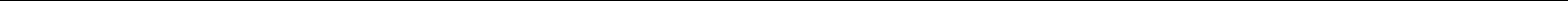 171Програм пословања ЈП „Национални парк Ђердап“ Доњи Милановац за 2018. годину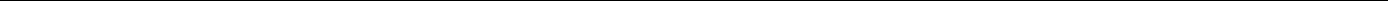 БУЏЕТ КАПИТАЛНИХ ИНВЕСТИЦИЈАскладу са буџетом, финансијским планом Предузећа за 2018. годину, планирају се улагања у презентацију и популаризацију заштићеног подручја Националног парка „Ђердап“ што треба заштићено подручје да учини још видљивијим и тиме омогући боље искоришћавање капацитета подручја Националног парка „Ђердап“ и бољи приступ спољашњим изворима финансирања (ЕУ – предприступним фондовима и другим донаторским средствима). Програмом пословања Предузећа за 2018. годину није планирана ниједна капитална инвестиција.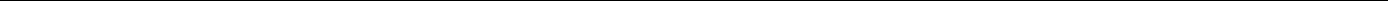 172Програм пословања ЈП „Национални парк Ђердап“ Доњи Милановац за 2018. годину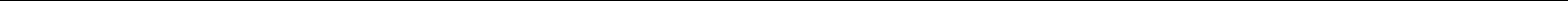 КРИТЕРИЈУМИ ЗА КОРИШЋЕЊЕ СРЕДСТАВА ЗА ПОСЕБНЕ НАМЕНЕскладу са Закључцима Владе РС 05 Број: 023-10241/2017 од 26. октобра 2017. године Програмом пословања Предузећа за 2018. годину расходи за посебне намене планирани су у 2018. години:Предузеће не планира издатке по основу спонзорства и хуманитарних активности.трошкови рекламе планирају се на истом нивоу у односу на реализоване у 2017. години.трошкови репрезентације планирају се на вишем нивоу у односу на реализоване у 2017. години, јер се у 2018. години очекује приступање Националног парка „Ђердап“ европској мрежи Геопаркова,због чега се очекују и многобројне посете партнера из земаља чланица УНЕСКО-а.-од средстава посебне намене планирана су средства на име донација на незнатно вишем нивоу у односу на претходну годину. Јавно предузеће „Национални парк Ђердап“ као носећи стуб привредних активности у региону, често потпомаже и донира средства угроженим категоријама становништва (стара и онемоћала лица – огревно дрво), као и образовним, здравственим, културним и другим установама и институцијама са оскудним економским потенцијалима.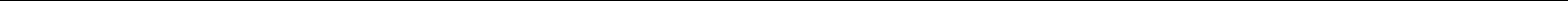 173Програм пословања ЈП „Национални парк Ђердап“ Доњи Милановац за 2018. годину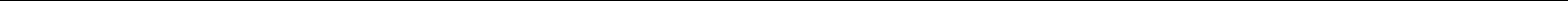 Табела 69 Средства за посебне наменеСРЕДСТВА ЗА ПОСЕБНЕ НАМЕНЕ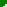 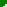 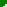 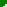 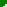 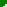 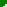 Напомена: Предузеће не планира издатке по основу спонзорства и хуманитарних активности. Трошкови рекламе планирају се на истом нивоу у односу на реализоване у 2017. години. Трошкови репрезентације планирају се на вишем нивоу у односу на реализоване у 2017. години, због тога што у предвиђене трошкове репрезентације потпадају и трошкови остварени коришћењем кухиња и осталих службених, просторних и смештајних капацитета приликом посета туриста, стручних лица, истраживача, партнера из иностранства, као и приликом одржавања различитих скупова, семинара и окупљања, како у службеној згради у Доњем Милановцу, тако и у објектима у радним јединицима у насељима Добра и Текија. Такође, у 2018. години се очекује и приступање Националног парка „Ђердап“ европској мрежи Геопаркова, због чега се очекују и многобројне посете партнера из земаља чланица УНЕСКО-а. Од средстава посебне намене планирана су средства на име донација на вишем нивоу у односу на претходну годину, с обзиром да је област Источне Србије у незавидној економској и материјалној ситуацији, те Јавно предузеће „Национални парк Ђердап“ као носећи стуб привредних активности у региону, често потпомаже и донира средства угроженим категоријама становништва (стара и онемоћала лица), као и образовним, здравственим, културним и другим установама и институцијама са оскудним економским потенцијалима. Наведена средства су планирана јер је Предузеће пословало са добитком и не финансира своје редовно пословање из средстава буџета, већ средства субвенција из буџета планира у случају да се по пријављеним конкурсима под одређеним условима одобре средства за финансирање пројектних задатака уз суфинансирање из буџета.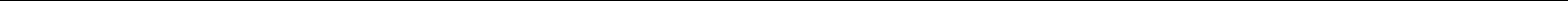 174Програм пословања ЈП „Национални парк Ђердап“ Доњи Милановац за 2018. годину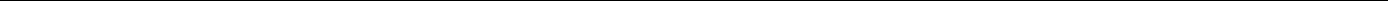 ЗАКЉУЧНА РАЗМАТРАЊАПрограм пословања Јавног предузећа "Национални парк Ђердап" Доњи Милановац, за 2018. годину урађен је у складу са Програмом управљања подручјем Националног парка „Ђердап“ за 2018. годину, Годишњим планом газдовања шумама за 2018. годину и годишњим Програмом унапређења рибарства на рибарском подручју Националног парка „Ђердап“ за 2018. годину.случају да било који од планираних прихода не буде реализован у планираном износу, смањиће се и реализација активности планираних Програмом пословања Предузећа за 2018. годину. Приоритет у реализацији планираних активности имају активности које су у директној вези са заштитом, очувањем и унапређењем природе и природних вредности.ЈП "Национални парк Ђердап"Доњи МилановацБрој:	Председник Надзорног одбораОд	др Милија Булатовић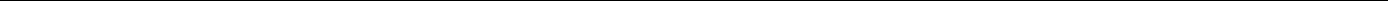 175Пословно име:Јавно предузеће„Национални парк Ђердап“Седиште:Доњи МилановацПретежна делатност:9104   -   делатност   ботаничких   изоолошкихвртоваизаштитаприродних вредностиМатични број:07360231ПИБ:100624453ЈББК:81519Надлежни орган:Влада РС – Министарство привредеС А Д Р Ж А ЈУВОД ........................................................................................................................УВОД ........................................................................................................................стр. 41.  Општи подаци ............................................................................................1.  Општи подаци ............................................................................................стр. 51.1.Оснивање и регистрација Предузећа...............................................стр. 61.1.1.Делатност ..............................................................................................стр. 71.2.Мисија, визија ......................................................................................стр. 71.3.Законски и правни оквири ................................................................стр. 81.3.1.Рачуноводствене политике ................................................................стр. 91.4.Дугорочни и средњорочни план пословне стратегије и развоја .. стр. 10Дугорочни и средњорочни план пословне стратегије и развоја .. стр. 101.5.Организациона шема Јавног предузећа .............................................стр. 101.5.1.Организациона структура .................................................................стр. 111.6.Органи Предузећа .................................................................................стр. 132.2.Процена биланса ..................................................................................стр. 182.2.1.2.2.1.Процена биланса стања на дан 31.12.2017.г....................................стр. 182.2.2.2.2.2.Процена биланса успеха на дан 31.12.2017.г. ..................................стр. 222.2.3.2.2.3.Процена Извештаја о токовима готовине на дан 31.12.2017.г. ...стр. 242.2.4.2.2.4.Анализа остварених индикатора пословања у 2017.г. .................стр. 253.  Циљеви и планиране активности за 2018. годину...............................3.  Циљеви и планиране активности за 2018. годину...............................3.  Циљеви и планиране активности за 2018. годину...............................стр. 293.1.Циљеви и планиране активности Јавног предузећа за 2018.г. .......Циљеви и планиране активности Јавног предузећа за 2018.г. .......стр. 293.2.Кључне активности потребне за достизање циљева.........................Кључне активности потребне за достизање циљева.........................стр. 683.3.Анализа тржишта и пословног окружења .........................................Анализа тржишта и пословног окружења .........................................стр. 733.4.Ризици у пословању .................................................................................Ризици у пословању .................................................................................стр. 743.5.Мапа управљања ризицима ...................................................................Мапа управљања ризицима ...................................................................стр. 773.6.Планирани индикатори за 2018. ...........................................................Планирани индикатори за 2018. ...........................................................стр. 793.7.Корпоративно управљање .....................................................................Корпоративно управљање .....................................................................стр. 834.План. извори прихода и позиције расхода по наменама за 2018. ..4.План. извори прихода и позиције расхода по наменама за 2018. ..4.План. извори прихода и позиције расхода по наменама за 2018. ..стр. 864.1.Биланси за 2018.г. ................................................................................стр. 864.1.1.4.1.1.Биланс стања за 2018.г. .......................................................................стр. 864.1.2.4.1.2.Биланс успеха за 2018.г. ......................................................................стр. 894.1.3.4.1.3.Извештај о токовима готовине за 2018.г. ........................................стр. 914.2.Планирана структура прихода и расхода .......................................стр. 924.2.1.4.2.1.Планирани приходи за 2018.г. ...........................................................стр. 934.2.2.4.2.2.Планирани расходи за 2018.г. ............................................................стр. 974.3.Цене ........................................................................................................стр. 984.3.1.4.3.1.Ценовник ...............................................................................................стр. 984.3.2.4.3.2.Ценовник са елементима целовитог сагледавања цена ...............стр. 954.3.3.4.3.3.Елементи за сагледавање цена производа и услуга ......................стр. 1094.4.Износ и динамика прихода из буџета РС .............................................Износ и динамика прихода из буџета РС .............................................стр. 1104.5.Образложење намене коришћења средстава из буџета РС ..............Образложење намене коришћења средстава из буџета РС ..............стр. 1114.6.Трошкови запослених ..............................................................................Трошкови запослених ..............................................................................стр. 1175.Планирани начини расподеле добити ..................................................стр. 1236.План зараде и запошљавања ..................................................................стр. 1236.1.Структура запослених по секторима и организац. јединицама .......6.1.Структура запослених по секторима и организац. јединицама .......стр. 1246.2.Структура запослених ..............................................................................6.2.Структура запослених ..............................................................................стр. 1256.3.Слободна и упражњена радна места и додатно запошљавање ........6.3.Слободна и упражњена радна места и додатно запошљавање ........стр. 1276.4.Средства за зараде запослених ................................................................6.4.Средства за зараде запослених ................................................................стр. 1296.5.Износ средстава која се уплаћују буџет РС ........................................6.5.Износ средстава која се уплаћују буџет РС ........................................стр. 13326.6.Накнаде председнику и члановима Надзорног одбора ......................6.6.Накнаде председнику и члановима Надзорног одбора ......................стр. 1346.7.Планиране накнаде за комисију за ревизију ........................................6.7.Планиране накнаде за комисију за ревизију ........................................стр. 1367.Кредитна задуженост ................................................................................стр. 1388.Планиране набавке са образложењем ...................................................стр. 1398.1.Планиране набавке добара, радова и услуга за текуће одржавање са8.1.Планиране набавке добара, радова и услуга за текуће одржавање са8.1.Планиране набавке добара, радова и услуга за текуће одржавање саобразложењем .............................................................................................стр. 1408.2.Планиране набавке добара, радова и услуга за ин. одржавање .......8.2.Планиране набавке добара, радова и услуга за ин. одржавање .......стр. 1588.3.Планиране набавке службених возила ..................................................8.3.Планиране набавке службених возила ..................................................стр. 1679.Буџет капиталних инвестиција ..............................................................стр. 17010.Критеријум за коришћење средстава посебне намене .......................стр. 17211.Закључна разматрања ..............................................................................стр. 173РедПлан заПроцена остварењаИндексбр.ОПИС2017. год2017. год3:21234НА ПАЊУ:АТРУПЦИ13,641.8912,620.180.931храст680.44878.271.292буква12,555.6311,179.870.893липа256.99407.141.584бор0.60-5цер10.5029.952.856ОТЛ (остали тврди лишћари)7.50--7јасен49.9758.511.178ОМЛ (остали  меки лишћари)--9трешња-13.2510граб14.200.480.0311клен-12јавор45.7539.5613сладун-14багрем-15јасика7.7113.151.7116црни јасен-17сребрна липа-18млеч12.60-19грабић-20крупнолисна липа-21б.бор-22јова-23смрча-24дуглазија-БОГРЕВ45,551.2638,356.500.841огрев I категорија (ОТЛ) - I класа59.502огрев I категорија (ОТЛ) - II класа3огрев I категорија (ОМЛ)- I класа4огрев I категорија (ОМЛ)- II класа5огрев II категорија (ОТЛ) - I класа41,578.3532,469.920.786огрев  II категорија (ОТЛ) - II класа3,048.131,058.390.357огрев II категорија (ОМЛ)- I класа924.78675.780.738огрев II категорија (ОМЛ)- II класа-161.219режијски отпад ОТЛ-3,921.8510режијски отпад ОМЛ-9.85СВЕГА (А+Б)59,193.1550,976.680.86Ред.ПЛАНПРОЦЕНАИндексРед.О П И С2017. ГОД.ОСТВАРЕЊАИндексРед.О П И С2017. ГОД.ОСТВАРЕЊА3:2број2017. ГОД.3:2број2017. ГОД.1234АКРУПНААДИВЉАЧДИВЉАЧ1.Јелен1120,182.Кошута1140,363.Теле221,004.Срндаћ40100,255.Срна4020,056.Лане10-0,007.Вепар26110,428.Крмача26100,389.Назиме74330,45БСИТНАБДИВЉАЧДИВЉАЧ1.Зец2070,35ВПРЕДАТОРИ1.Вук5-0,002.Лисица1020,203.Шакал1020,20Ред.ПЛАН 2017. ГОД.ПРОЦЕНАИндексРед.О П И СПЛАН 2017. ГОД.ОСТВАРЕЊА 2017.ИндексРед.О П И СОСТВАРЕЊА 2017.3:2БројГОД.3:2БројГОД.12341 .Дозволе запривреднириболов40441,102.Дозвола зарекреативнириболов8008091,01Табела  бр.4  Процена  остварења  плана  заштите  и  унапређење  шумскихТабела  бр.4  Процена  остварења  плана  заштите  и  унапређење  шумскихТабела  бр.4  Процена  остварења  плана  заштите  и  унапређење  шумскихТабела  бр.4  Процена  остварења  плана  заштите  и  унапређење  шумскихекосистема  за  2017.екосистема  за  2017.екосистема  за  2017.годинууhaРеализација плана заштите шума НП "Ђердап" - пројекција до 31.12.2017.г.Реализација плана заштите шума НП "Ђердап" - пројекција до 31.12.2017.г.Реализација плана заштите шума НП "Ђердап" - пројекција до 31.12.2017.г.Реализација плана заштите шума НП "Ђердап" - пројекција до 31.12.2017.г.Реализација плана заштите шума НП "Ђердап" - пројекција до 31.12.2017.г.Реализација плана заштите шума НП "Ђердап" - пројекција до 31.12.2017.г.р.б.врста радајед. мерепланреализација%1узорковање гранчица храста - контрола бројности мразовацаком.9909901002метод узорка - пребројавање гусеница на 1000 листоваha150.52150.521003постављање лепљивих појасеваком.2302301004вршење пропаганде путем медијаком.1251251005чишћење пп пругаkm3.68004постављање табли обавештењаком.123123100у 000 динараГрупа рачуна,ПланРеализацијаГрупа рачуна,П О З И Ц И Ј ААОППлан(процена)рачунП О З И Ц И Ј ААОП31.12.2017.(процена)рачун31.12.2017.31.12.2017.31.12.2017.АКТИВААКТИВА0А. УПИСАНИ А НЕУПЛАЋЕНИ КАПИТАЛА. УПИСАНИ А НЕУПЛАЋЕНИ КАПИТАЛ0001Б.СТАЛНА ИМОВИНА (0003+0010+0019+0024+0034)Б.СТАЛНА ИМОВИНА (0003+0010+0019+0024+0034)00024,786,6484,774,4991I. НЕМАТЕРИЈАЛНА ИМОВИНАI. НЕМАТЕРИЈАЛНА ИМОВИНА000314,3883,5181(0004+0005+0006+0007+0008+0009)(0004+0005+0006+0007+0008+0009)000314,3883,518(0004+0005+0006+0007+0008+0009)(0004+0005+0006+0007+0008+0009)010 и део 0191.Улагања у развој0004182102011, 012 и део 0192.Концесије, патенти, лиценце, робне и услужне марке, софтвер и остала00055301,974011, 012 и део 019праваправа00055301,974013 и део 0193.Гудвил000600014 и део 0194.Остала нематеријална имовина000713,6761,442015 и део 0195.Нематеријална имовина у припреми000800016 и део 0196.Аванси за нематеријалну имовину0009002II. НЕКРЕТНИНЕ, ПОСТРОJEЊА И ОПРЕМА (0011 + 0012 + 0013 +II. НЕКРЕТНИНЕ, ПОСТРОJEЊА И ОПРЕМА (0011 + 0012 + 0013 +0010507,722531,28620014 + 0015 + 0016 + 0017 + 0018)0014 + 0015 + 0016 + 0017 + 0018)0010507,722531,2860014 + 0015 + 0016 + 0017 + 0018)0014 + 0015 + 0016 + 0017 + 0018)020, 021 и део 0291.Земљиште0011349,390382,860022 и део 0292.Грађевински објекти0012127,423124,369023 и део 0293.Постројења и опрема001330,21323,361024 и део 0294.Инвестиционе некретнине0014696696025 и део 0295.Остале некретнине, постројења и опрема001500026 и део 0296.Некретнине, постројења и опрема у припреми001600027 и део 0297.Улагања на туђим некретнинама, постројењима и опреми001700028 и део 0298.Аванси за некретнине, постројења и опрему0018003III. БИОЛОШКА СРЕДСТВА (0020 + 0021 + 0022 + 0023)III. БИОЛОШКА СРЕДСТВА (0020 + 0021 + 0022 + 0023)00194,261,0084,236,177030, 031 и део 0391.Шуме и вишегодишњи засади00204,261,0084,236,177032 и део 0392.Основно стадо002100037 и део 0393.Биолошка средства у припреми002200038 и део 0394.Аванси за биолошка средства00230004. осим 047IV. ДУГОРОЧНИ ФИНАНСИЈСКИ ПЛАСМАНИ 0025 + 0026 + 0027IV. ДУГОРОЧНИ ФИНАНСИЈСКИ ПЛАСМАНИ 0025 + 0026 + 002700243,5303,51804. осим 047+ 0028 + 0029 + 0030 + 0031 + 0032 + 0033)+ 0028 + 0029 + 0030 + 0031 + 0032 + 0033)00243,5303,518+ 0028 + 0029 + 0030 + 0031 + 0032 + 0033)+ 0028 + 0029 + 0030 + 0031 + 0032 + 0033)040 и део 0491.Учешћа у капиталу зависних правних лица002500041 и део 0492.Учешћа у капиталу придружених правних лица и заједничким002600041 и део 049подухватимаподухватима002600подухватимаподухватима042 и део 0493.Учешћа у капиталу осталих правних лица и друге хартије од вредности002700042 и део 049расположиве за продајурасположиве за продају002700расположиве за продајурасположиве за продајудео 043, део 044 и4.Дугорочни пласмани матичним и зависним правним лицима002800део 0494.Дугорочни пласмани матичним и зависним правним лицима002800део 049део 043, део 044 и5.Дугорочни пласмани осталим повезаним правним лицима002900део 0495.Дугорочни пласмани осталим повезаним правним лицима002900део 049део 045 и део 0496.Дугорочни пласмани у земљи003000део 045 и део 0497.Дугорочни пласмани у иностранству003100046 и део 0498.Хартије од вредности које се држе до доспећа003200048 и део 0499.Остали дугорочни финансијски пласмани00333,5303,5185V. ДУГОРОЧНА ПОТРАЖИВАЊА (0035 + 0036 + 0037 + 0038 + 0039V. ДУГОРОЧНА ПОТРАЖИВАЊА (0035 + 0036 + 0037 + 0038 + 00390034005+ 0040 + 0041)+ 0040 + 0041)003400+ 0040 + 0041)+ 0040 + 0041)050 и део 0591.Потраживања од матичног и зависних правних лица003500051 и део 0592.Потраживања од осталих повезаних лица003600052 и део 0593.Потраживања по основу продаје на робни кредит003700053 и део 0594.Потраживања за продају по уговорима о финансијском лизингу003800054 и део 0595.Потраживања по основу јемства003900055 и део 0596.Спорна и сумњива потраживања004000056 и део 0597.Остала дугорочна потраживања004100288В. ОДЛОЖЕНА ПОРЕСКА СРЕДСТВАВ. ОДЛОЖЕНА ПОРЕСКА СРЕДСТВА00422,8492,836Г. ОБРТНА ИМОВИНА (0044 + 0051 + 0059 + 0060 + 0061 + 0062 +Г. ОБРТНА ИМОВИНА (0044 + 0051 + 0059 + 0060 + 0061 + 0062 +004358,37464,1700068 + 0069 + 0070)0068 + 0069 + 0070)004358,37464,1700068 + 0069 + 0070)0068 + 0069 + 0070)Класа 1I. ЗАЛИХЕ (0045 + 0046 + 0047 + 0048 + 0049 + 0050)I. ЗАЛИХЕ (0045 + 0046 + 0047 + 0048 + 0049 + 0050)00444,8002,331101.Материјал, резервни делови, алат и ситан инвентар004518083112.Недовршена производња и недовршене услуге004600123.Готови производи004700134.Роба00488016145.Стална средства намењена продаји0049156.Плаћени аванси за залихе и услуге00504,5402,232II. ПОТРАЖИВАЊА ПО ОСНОВУ ПРОДАЈЕ (0052 + 0053 + 0054 +II. ПОТРАЖИВАЊА ПО ОСНОВУ ПРОДАЈЕ (0052 + 0053 + 0054 +005118,36510,4870055 + 0056 + 0057 + 0058)0055 + 0056 + 0057 + 0058)005118,36510,4870055 + 0056 + 0057 + 0058)0055 + 0056 + 0057 + 0058)200 и део 2091.Купци у земљи – матична и зависна правна лица005200201 и део 2092.Купци у Иностранству – матична и зависна правна лица005300202 и део 2093.Купци у земљи – остала повезана правна лица005400203 и део 2094.Купци у иностранству – остала повезана правна лица005500204 и део 2095.Купци у земљи005618,36510,488205 и део 2096.Купци у иностранству005700206 и део 2097.Остала потраживања по основу продаје00580021III. ПОТРАЖИВАЊА ИЗ СПЕЦИФИЧНИХ ПОСЛОВАIII. ПОТРАЖИВАЊА ИЗ СПЕЦИФИЧНИХ ПОСЛОВА00590022IV. ДРУГА ПОТРАЖИВАЊАIV. ДРУГА ПОТРАЖИВАЊА006010,76812,864236V. ФИНАНСИЈСКА СРЕДСТВА КОЈА СЕ ВРЕДНУЈУ ПО ФЕРV. ФИНАНСИЈСКА СРЕДСТВА КОЈА СЕ ВРЕДНУЈУ ПО ФЕР006100236ВРЕДНОСТИ КРОЗ БИЛАНС УСПЕХАВРЕДНОСТИ КРОЗ БИЛАНС УСПЕХА006100ВРЕДНОСТИ КРОЗ БИЛАНС УСПЕХАВРЕДНОСТИ КРОЗ БИЛАНС УСПЕХА23 осим 236 и 237VI. КРАТКОРОЧНИ ФИНАНСИЈСКИ ПЛАСМАНИ (0063 + 0064 +VI. КРАТКОРОЧНИ ФИНАНСИЈСКИ ПЛАСМАНИ (0063 + 0064 +0062000065 + 0066 + 0067)0065 + 0066 + 0067)230 и део 2391.Краткорочни кредити и пласмани – матична и зависна правна лица006300231 и део 2392.Краткорочни кредити и пласмани – остала повезана правна лица006400232 и део 2393.Краткорочни кредити и зајмови у земљи006500233 и део 2394.Краткорочни кредити и зајмови у иностранству006600234, 235, 238 и део5.Остали краткорочни финансијски пласмани006702395.Остали краткорочни финансијски пласмани0067023924VII. ГОТОВИНСКИ ЕКВИВАЛЕНТИ И ГОТОВИНАVII. ГОТОВИНСКИ ЕКВИВАЛЕНТИ И ГОТОВИНА006823,46137,27827VIII. ПОРЕЗ НА ДОДАТУ ВРЕДНОСТVIII. ПОРЕЗ НА ДОДАТУ ВРЕДНОСТ0069028 осим 288IX. АКТИВНА ВРЕМЕНСКА РАЗГРАНИЧЕЊАIX. АКТИВНА ВРЕМЕНСКА РАЗГРАНИЧЕЊА00709801,210Д. УКУПНА АКТИВА = ПОСЛОВНА ИМОВИНА (0001 + 0002 +Д. УКУПНА АКТИВА = ПОСЛОВНА ИМОВИНА (0001 + 0002 +00714,847,8714,841,5050042 + 0043)0042 + 0043)00714,847,8714,841,5050042 + 0043)0042 + 0043)88Ђ. ВАНБИЛАНСНА АКТИВАЂ. ВАНБИЛАНСНА АКТИВА00727,189ПАСИВАПАСИВАА. КАПИТАЛ (0402 + 0411 – 0412 + 0413 + 0414 + 0415 – 0416 + 0417А. КАПИТАЛ (0402 + 0411 – 0412 + 0413 + 0414 + 0415 – 0416 + 041704014,703,7794,738,583+ 0420 – 0421) ≥ 0 = (0071 – 0424 – 0441 – 0442)+ 0420 – 0421) ≥ 0 = (0071 – 0424 – 0441 – 0442)04014,703,7794,738,583+ 0420 – 0421) ≥ 0 = (0071 – 0424 – 0441 – 0442)+ 0420 – 0421) ≥ 0 = (0071 – 0424 – 0441 – 0442)30I. ОСНОВНИ КАПИТАЛ (0403 + 0404 + 0405 + 0406 + 0407 + 0408 +I. ОСНОВНИ КАПИТАЛ (0403 + 0404 + 0405 + 0406 + 0407 + 0408 +04024,302,4124,302,412300409 + 0410)0409 + 0410)04024,302,4124,302,4120409 + 0410)0409 + 0410)3001.Акцијски капитал0403003012.Удели друштава с ограниченом одговорношћу0404003023.Улози0405003034.Државни капитал04064,295,6364,295,6363045.Друштвени капитал0407003056.Задружни удели0408003067.Емисиона премија0409003098.Остали основни капитал04106,7766,77631II. УПИСАНИ А НЕУПЛАЋЕНИ КАПИТАЛII. УПИСАНИ А НЕУПЛАЋЕНИ КАПИТАЛ041100047 и 237III. ОТКУПЉЕНЕ СОПСТВЕНЕ АКЦИЈЕIII. ОТКУПЉЕНЕ СОПСТВЕНЕ АКЦИЈЕ04120032IV. РЕЗЕРВЕIV. РЕЗЕРВЕ0413873873V. РЕВАЛОРИЗАЦИОНЕ РЕЗЕРВЕ ПО ОСНОВУV. РЕВАЛОРИЗАЦИОНЕ РЕЗЕРВЕ ПО ОСНОВУ330РЕВАЛОРИЗАЦИЈЕ НЕМАТЕРИЈАЛНЕ ИМОВИНЕ,РЕВАЛОРИЗАЦИЈЕ НЕМАТЕРИЈАЛНЕ ИМОВИНЕ,0414351,956385,048НЕКРЕТНИНА, ПОСТРОЈЕЊА И ОПРЕМЕНЕКРЕТНИНА, ПОСТРОЈЕЊА И ОПРЕМЕVI. НЕРЕАЛИЗОВАНИ ДОБИЦИ ПО ОСНОВУ ХАРТИЈА ОДVI. НЕРЕАЛИЗОВАНИ ДОБИЦИ ПО ОСНОВУ ХАРТИЈА ОД33 осим 330ВРЕДНОСТИ И ДРУГИХ КОМПОНЕНТИ ОСТАЛОГВРЕДНОСТИ И ДРУГИХ КОМПОНЕНТИ ОСТАЛОГ04150033 осим 330СВЕОБУХВАТНОГ РЕЗУЛТАТА (потражна салда рачуна групе 33СВЕОБУХВАТНОГ РЕЗУЛТАТА (потражна салда рачуна групе 33041500СВЕОБУХВАТНОГ РЕЗУЛТАТА (потражна салда рачуна групе 33СВЕОБУХВАТНОГ РЕЗУЛТАТА (потражна салда рачуна групе 33осим 330)осим 330)VII. НЕРЕАЛИЗОВАНИ ГУБИЦИ ПО ОСНОВУ ХАРТИЈА ОДVII. НЕРЕАЛИЗОВАНИ ГУБИЦИ ПО ОСНОВУ ХАРТИЈА ОД33 осим 330ВРЕДНОСТИ И ДРУГИХ КОМПОНЕНТИ ОСТАЛОГВРЕДНОСТИ И ДРУГИХ КОМПОНЕНТИ ОСТАЛОГ04160033 осим 330СВЕОБУХВАТНОГ РЕЗУЛТАТА (дуговна салда рачуна групе 33СВЕОБУХВАТНОГ РЕЗУЛТАТА (дуговна салда рачуна групе 33041600СВЕОБУХВАТНОГ РЕЗУЛТАТА (дуговна салда рачуна групе 33СВЕОБУХВАТНОГ РЕЗУЛТАТА (дуговна салда рачуна групе 33осим 330)осим 330)34VIII. НЕРАСПОРЕЂЕНИ ДОБИТАК (0418 + 0419)VIII. НЕРАСПОРЕЂЕНИ ДОБИТАК (0418 + 0419)041748,53850,2503401.Нераспоређени добитак ранијих година041837,79038,0263412.Нераспоређени добитак текуће године041910,74812,224IX. УЧЕШЋЕ БЕЗ ПРАВА КОНТРОЛЕIX. УЧЕШЋЕ БЕЗ ПРАВА КОНТРОЛЕ04200035X. ГУБИТАК (0422 + 0423)X. ГУБИТАК (0422 + 0423)0421003501.Губитак ранијих година0422003512.Губитак текуће године042300Б. ДУГОРОЧНА РЕЗЕРВИСАЊА И ОБАВЕЗЕ (0425 + 0432)Б. ДУГОРОЧНА РЕЗЕРВИСАЊА И ОБАВЕЗЕ (0425 + 0432)042419,93419,51440X. ДУГОРОЧНА РЕЗЕРВИСАЊА (0426 + 0427 + 0428 + 0429 + 0430X. ДУГОРОЧНА РЕЗЕРВИСАЊА (0426 + 0427 + 0428 + 0429 + 0430042516,11019,02040+ 0431)+ 0431)042516,11019,020+ 0431)+ 0431)4001.Резервисања за трошкове у гарантном року0426004012.Резервисања за трошкове обнављања природних богатстава042715,80018,7274033.Резервисања за трошкове реструктурирања0428004044.Резервисања за накнаде и друге бенефиције запослених04293102934055.Резервисања за трошкове судских спорова043000402 и 4096.Остала дугорочна резервисања04310041II. ДУГОРОЧНЕ ОБАВЕЗЕ (0433 + 0434 + 0435 + 0436 + 0437 + 0438II. ДУГОРОЧНЕ ОБАВЕЗЕ (0433 + 0434 + 0435 + 0436 + 0437 + 043804323,82449441+ 0439 + 0440)+ 0439 + 0440)04323,824494+ 0439 + 0440)+ 0439 + 0440)4101.Обавезе које се могу конвертовати у капитал0433004112.Обавезе према матичним и зависним правним лицима0434004123.Обавезе према осталим повезаним правним лицима0435004134.Обавезе по емитованим хартијама од вредности у периоду дужем од043600413годину данагодину дана043600годину данагодину дана4145.Дугорочни кредити и зајмови у земљи0437004156.Дугорочни кредити и зајмови у иностранству0438004198.Остале дугорочне обавезе044000498В. ОДЛОЖЕНЕ ПОРЕСКЕ ОБАВЕЗЕВ. ОДЛОЖЕНЕ ПОРЕСКЕ ОБАВЕЗЕ04410042 до 49 (осимГ. КРАТКОРОЧНЕ ОБАВЕЗЕ (0443 + 0450 + 0451 + 0459 + 0460 +Г. КРАТКОРОЧНЕ ОБАВЕЗЕ (0443 + 0450 + 0451 + 0459 + 0460 +0442124,15883,408498)0461 + 0462)0461 + 0462)0442124,15883,408498)0461 + 0462)0461 + 0462)42I. КРАТКОРОЧНЕ ФИНАНСИЈСКЕ ОБАВЕЗЕ (0444 + 0445 + 0446 +I. КРАТКОРОЧНЕ ФИНАНСИЈСКЕ ОБАВЕЗЕ (0444 + 0445 + 0446 +044309320447 + 0448 + 0449)0447 + 0448 + 0449)4201.Краткорочни кредити од матичних и зависних правних лица0444004212.Краткорочни кредити од осталих повезаних правних лица0445004223.Краткорочни кредити и зајмови у земљи0446004234.Краткорочни кредити и зајмови у иностранству0447004275.Обавезе по основу сталних средстава и средстава обустављеног044800427пословања намењених продајипословања намењених продаји044800пословања намењених продајипословања намењених продаји424, 425, 426 и 4296.Остале краткорочне финансијске обавезе04490932430II. ПРИМЉЕНИ АВАНСИ, ДЕПОЗИТИ И КАУЦИЈЕII. ПРИМЉЕНИ АВАНСИ, ДЕПОЗИТИ И КАУЦИЈЕ045035,39833,23943 осим 430III. ОБАВЕЗЕ ИЗ ПОСЛОВАЊА (0452 + 0453 + 0454 + 0455 + 0456 +III. ОБАВЕЗЕ ИЗ ПОСЛОВАЊА (0452 + 0453 + 0454 + 0455 + 0456 +045114,25011,69843 осим 4300457 + 0458)0457 + 0458)045114,25011,6980457 + 0458)0457 + 0458)4311.Добављачи – матична и зависна правна лица у земљи0452004322.Добављачи – матична и зависна правна лица у иностранству0453004333.Добављачи – остала повезана правна лица у земљи0454004344.Добављачи – остала повезана правна лица у иностранству0455004355.Добављачи у земљи045614,25011,7004366.Добављачи у иностранству0457004397.Остале обавезе из пословања04580044, 45 и 46IV. ОСТАЛЕ КРАТКОРОЧНЕ ОБАВЕЗЕIV. ОСТАЛЕ КРАТКОРОЧНЕ ОБАВЕЗЕ045924,80023,49647V. ОБАВЕЗЕ ПО ОСНОВУ ПОРЕЗА НА ДОДАТУ ВРЕДНОСТV. ОБАВЕЗЕ ПО ОСНОВУ ПОРЕЗА НА ДОДАТУ ВРЕДНОСТ046045048VI. ОБАВЕЗЕ ЗА ОСТАЛЕ ПОРЕЗЕ, ДОПРИНОСЕ И ДРУГЕVI. ОБАВЕЗЕ ЗА ОСТАЛЕ ПОРЕЗЕ, ДОПРИНОСЕ И ДРУГЕ04612,8101,91248ДАЖБИНЕДАЖБИНЕ04612,8101,912ДАЖБИНЕДАЖБИНЕ49 осим 498VII. ПАСИВНА ВРЕМЕНСКА РАЗГРАНИЧЕЊАVII. ПАСИВНА ВРЕМЕНСКА РАЗГРАНИЧЕЊА046246,45012,131Д. ГУБИТАК ИЗНАД ВИСИНЕ КАПИТАЛА (0412 + 0416 + 0421 –Д. ГУБИТАК ИЗНАД ВИСИНЕ КАПИТАЛА (0412 + 0416 + 0421 –0420 – 0417 – 0415 – 0414 – 0413 – 0411 – 0402) ≥ 0 = (0441 + 0424 +0420 – 0417 – 0415 – 0414 – 0413 – 0411 – 0402) ≥ 0 = (0441 + 0424 +0463000442 – 0071) ≥ 00442 – 0071) ≥ 0Ђ. УКУПНА ПАСИВА (0424 + 0442 + 0441 + 0401 – 0463) ≥ 0Ђ. УКУПНА ПАСИВА (0424 + 0442 + 0441 + 0401 – 0463) ≥ 004644,847,8714,841,50589Е. ВАНБИЛАНСНА ПАСИВАЕ. ВАНБИЛАНСНА ПАСИВА04657,18913,909Табела бр. 6 Процена Биланса успеха за 2017. годинуТабела бр. 6 Процена Биланса успеха за 2017. годинуТабела бр. 6 Процена Биланса успеха за 2017. годинуу 000 динараБИЛАНС УСПЕХА за период 01.01 - 31.12.17БИЛАНС УСПЕХА за период 01.01 - 31.12.17у 000 динараГрупаПланРеализацијарачуна,ПОЗИЦИЈАAOППлан(процена)рачуна,ПОЗИЦИЈАAOП01.01-31.12.2017.(процена)рачун01.01-31.12.2017.01.01-31.12.2017.рачун01.01-31.12.2017.ПРИХОДИ ИЗ РЕДОВНОГ ПОСЛОВАЊА60 до 65,120,775116,340осим 62 и 63А. ПОСЛОВНИ ПРИХОДИ (1002 + 1009 + 1016 + 1017)1001120,775116,340осим 62 и 63А. ПОСЛОВНИ ПРИХОДИ (1002 + 1009 + 1016 + 1017)1001I. ПРИХОДИ ОД ПРОДАЈЕ РОБЕ (1003 + 1004 + 1005 + 1006 + 1007+00601008)100200601008)10021. Приходи од продаје робе матичним и зависним правним лицима на домаћем00600тржишту100300600тржишту10032. Приходи од продаје робе матичним и зависним правним лицима на00601иностраном тржишту100400601иностраном тржишту10043. Приходи од продаје робе осталим повезаним правним лицима на домаћем00602тржишту100500602тржишту10054. Приходи од продаје робе осталим повезаним правним лицима на иностраном00603тржишту100600603тржишту10066045. Приходи од продаје робе на домаћем тржишту1007006045. Приходи од продаје робе на домаћем тржишту10076056. Приходи од продаје робе на иностраном тржишту1008006056. Приходи од продаје робе на иностраном тржишту1008II. ПРИХОДИ ОД ПРОДАЈЕ ПРОИЗВОДА И УСЛУГА3,4593,03261(1010 + 1011 + 1012 + 1013 + 1014 + 1015)10093,4593,03261(1010 + 1011 + 1012 + 1013 + 1014 + 1015)10091. Приходи од продаје производа и услуга матичним и зависним правним00610лицима на домаћем тржишту101000610лицима на домаћем тржишту10102. Приходи од продаје производа и услуга матичним и зависним правним00611лицима на иностраном тржишту101100611лицима на иностраном тржишту10113. Приходи од продаје производа и услуга осталим повезаним правним лицима00612на домаћем тржишту101200612на домаћем тржишту10124. Приходи од продаје производа и услуга осталим повезаним правним лицима00613на иностраном тржишту101300613на иностраном тржишту10136145. Приходи од продаје производа и услуга на домаћем тржишту10143,4593,0326145. Приходи од продаје производа и услуга на домаћем тржишту10146156. Приходи од продаје готових производа и услуга на иностраном тржишту1015006156. Приходи од продаје готових производа и услуга на иностраном тржишту1015III. ПРИХОДИ ОД ПРЕМИЈА, СУБВЕНЦИЈА, ДОТАЦИЈА, ДОНАЦИЈА31,85225,16164И СЛ.101631,85225,16164И СЛ.101665IV. ДРУГИ ПОСЛОВНИ ПРИХОДИ101785,46488,14665IV. ДРУГИ ПОСЛОВНИ ПРИХОДИ1017РАСХОДИ ИЗ РЕДОВНОГ ПОСЛОВАЊА00РАСХОДИ ИЗ РЕДОВНОГ ПОСЛОВАЊА50 до 55, 62Б. ПОСЛОВНИ РАСХОДИ (1019 – 1020 – 1021 + 1022 + 1023 + 1024 + 10251018175,373176,871и 63+ 1026 + 1027 + 1028+ 1029) ≥ 01018175,373176,871и 63+ 1026 + 1027 + 1028+ 1029) ≥ 050I. НАБАВНА ВРЕДНОСТ ПРОДАТЕ РОБЕ1019300050I. НАБАВНА ВРЕДНОСТ ПРОДАТЕ РОБЕ101962II. ПРИХОДИ ОД АКТИВИРАЊА УЧИНАКА И РОБЕ10200062II. ПРИХОДИ ОД АКТИВИРАЊА УЧИНАКА И РОБЕ1020III. ПОВЕЋАЊЕ ВРЕДНОСТИ ЗАЛИХА НЕДОВРШЕНИХ И ГОТОВИХ00630ПРОИЗВОДА И НЕДОВРШЕНИХ УСЛУГА102100630ПРОИЗВОДА И НЕДОВРШЕНИХ УСЛУГА1021IV. СМАЊЕЊЕ ВРЕДНОСТИ ЗАЛИХА НЕДОВРШЕНИХ И ГОТОВИХ00631ПРОИЗВОДА И НЕДОВРШЕНИХ УСЛУГА102200631ПРОИЗВОДА И НЕДОВРШЕНИХ УСЛУГА102251 осим 513V. ТРОШКОВИ МАТЕРИЈАЛА102312,00813,78951 осим 513V. ТРОШКОВИ МАТЕРИЈАЛА1023513VI. ТРОШКОВИ ГОРИВА И ЕНЕРГИЈЕ10249,8209,070513VI. ТРОШКОВИ ГОРИВА И ЕНЕРГИЈЕ1024VII. ТРОШКОВИ ЗАРАДА, НАКНАДА ЗАРАДА И ОСТАЛИ ЛИЧНИ86,61383,57952РАСХОДИ102586,61383,57952РАСХОДИ102553VIII. ТРОШКОВИ ПРОИЗВОДНИХ УСЛУГА102626,12121,51853VIII. ТРОШКОВИ ПРОИЗВОДНИХ УСЛУГА1026540IX. ТРОШКОВИ АМОРТИЗАЦИЈЕ102713,76413,049540IX. ТРОШКОВИ АМОРТИЗАЦИЈЕ1027541 до 549X. ТРОШКОВИ ДУГОРОЧНИХ РЕЗЕРВИСАЊА102813,68818,767541 до 549X. ТРОШКОВИ ДУГОРОЧНИХ РЕЗЕРВИСАЊА102855XI. НЕМАТЕРИЈАЛНИ ТРОШКОВИ102914,05917,09955XI. НЕМАТЕРИЈАЛНИ ТРОШКОВИ1029В. ПОСЛОВНИ ДОБИТАК (1001 – 1018) ≥ 0103000В. ПОСЛОВНИ ДОБИТАК (1001 – 1018) ≥ 01030Г. ПОСЛОВНИ ГУБИТАК (1018 – 1001) ≥ 0103154,59860,531Г. ПОСЛОВНИ ГУБИТАК (1018 – 1001) ≥ 0103166Д. ФИНАНСИЈСКИ ПРИХОДИ (1033 + 1038 + 1039)10321806366Д. ФИНАНСИЈСКИ ПРИХОДИ (1033 + 1038 + 1039)103266, осим 662,I. ФИНАНСИЈСКИ ПРИХОДИ ОД ПОВЕЗАНИХ ЛИЦА И ОСТАЛИ00663 и 664ФИНАНСИЈСКИ ПРИХОДИ (1034 + 1035 + 1036 + 1037)103300663 и 664ФИНАНСИЈСКИ ПРИХОДИ (1034 + 1035 + 1036 + 1037)10336601. Финансијски приходи од матичних и зависних правних лица1034006601. Финансијски приходи од матичних и зависних правних лица10346612. Финансијски приходи од осталих повезаних правних лица1035006612. Финансијски приходи од осталих повезаних правних лица10353. Приходи од учешћа у добитку придружених правних лица и заједничких00665подухвата103600665подухвата10366694. Остали финансијски приходи1037006694. Остали финансијски приходи1037662II. ПРИХОДИ ОД КАМАТА (ОД ТРЕЋИХ ЛИЦА)103818047662II. ПРИХОДИ ОД КАМАТА (ОД ТРЕЋИХ ЛИЦА)1038III. ПОЗИТИВНЕ КУРСНЕ РАЗЛИКЕ И ПОЗИТИВНИ ЕФЕКТИ016663 и 664ВАЛУТНЕ КЛАУЗУЛЕ (ПРЕМА ТРЕЋИМ ЛИЦИМА)1039016663 и 664ВАЛУТНЕ КЛАУЗУЛЕ (ПРЕМА ТРЕЋИМ ЛИЦИМА)103956Ђ. ФИНАНСИЈСКИ РАСХОДИ (1041 + 1046 + 1047)1040800056Ђ. ФИНАНСИЈСКИ РАСХОДИ (1041 + 1046 + 1047)104056, осим 562,I. ФИНАНСИЈСКИ РАСХОДИ ИЗ ОДНОСА СА ПОВЕЗАНИМ300186563 и 564ПРАВНИМ ЛИЦИМА И ОСТАЛИ ФИНАНСИЈСКИ РАСХОДИ (1042 +1041300186563 и 564ПРАВНИМ ЛИЦИМА И ОСТАЛИ ФИНАНСИЈСКИ РАСХОДИ (1042 +10415601. Финансијски расходи из односа са матичним и зависним правним лицима1042005601. Финансијски расходи из односа са матичним и зависним правним лицима10425612. Финансијски расходи из односа са осталим повезаним правним лицима1043005612. Финансијски расходи из односа са осталим повезаним правним лицима10433. Расходи од учешћа у губитку придружених правних лица и заједничких00565подухвата104400565подухвата1044566 и 5694. Остали финансијски расходи1045300186566 и 5694. Остали финансијски расходи1045562II. РАСХОДИ КАМАТА (ПРЕМА ТРЕЋИМ ЛИЦИМА)10465004,469562II. РАСХОДИ КАМАТА (ПРЕМА ТРЕЋИМ ЛИЦИМА)1046III. НЕГАТИВНЕ КУРСНЕ РАЗЛИКЕ И НЕГАТИВНИ ЕФЕКТИ04563 и 564ВАЛУТНЕ КЛАУЗУЛЕ (ПРЕМА ТРЕЋИМ ЛИЦИМА)104704563 и 564ВАЛУТНЕ КЛАУЗУЛЕ (ПРЕМА ТРЕЋИМ ЛИЦИМА)1047Е. ДОБИТАК ИЗ ФИНАНСИРАЊА (1032 – 1040)104800Е. ДОБИТАК ИЗ ФИНАНСИРАЊА (1032 – 1040)1048Ж. ГУБИТАК ИЗ ФИНАНСИРАЊА (1040 – 1032)10496200Ж. ГУБИТАК ИЗ ФИНАНСИРАЊА (1040 – 1032)1049З. ПРИХОДИ ОД УСКЛАЂИВАЊА ВРЕДНОСТИ ОСТАЛЕ ИМОВИНЕ КОЈА7000683 и 685СЕ ИСКАЗУЈЕ ПО ФЕР ВРЕДНОСТИ КРОЗ БИЛАНС УСПЕХА10507000683 и 685СЕ ИСКАЗУЈЕ ПО ФЕР ВРЕДНОСТИ КРОЗ БИЛАНС УСПЕХА1050И. РАСХОДИ ОД УСКЛАЂИВАЊА ВРЕДНОСТИ ОСТАЛЕ ИМОВИНЕ КОЈА6,9007,780583 и 585СЕ ИСКАЗУЈЕ ПО ФЕР ВРЕДНОСТИ КРОЗ БИЛАНС УСПЕХА10516,9007,780583 и 585СЕ ИСКАЗУЈЕ ПО ФЕР ВРЕДНОСТИ КРОЗ БИЛАНС УСПЕХА105167 и 68,76,75689,749осим 683 иЈ. ОСТАЛИ ПРИХОДИ105276,75689,749осим 683 иЈ. ОСТАЛИ ПРИХОДИ105257 и 58,1,4001,861осим 583 иК. ОСТАЛИ РАСХОДИ10531,4001,861осим 583 иК. ОСТАЛИ РАСХОДИ1053Л. ДОБИТАК ИЗ РЕДОВНОГ ПОСЛОВАЊА ПРЕ ОПОРЕЗИВАЊА13,93814,981(1030 – 1031 + 1048 – 1049 + 1050 – 1051 + 1052 – 1053)105413,93814,981(1030 – 1031 + 1048 – 1049 + 1050 – 1051 + 1052 – 1053)1054Љ. ГУБИТАК ИЗ РЕДОВНОГ ПОСЛОВАЊА ПРЕ ОПОРЕЗИВАЊА00(1031 – 1030 + 1049 – 1048 + 1051 – 1050 + 1053 – 1052)105500(1031 – 1030 + 1049 – 1048 + 1051 – 1050 + 1053 – 1052)1055М. НЕТО ДОБИТАК ПОСЛОВАЊА КОЈЕ СЕ ОБУСТАВЉА, ЕФЕКТИ0069-59ПРОМЕНЕ РАЧУНОВОДСТВЕНЕ ПОЛИТИКЕ И ИСПРАВКА ГРЕШАКА ИЗ10560069-59ПРОМЕНЕ РАЧУНОВОДСТВЕНЕ ПОЛИТИКЕ И ИСПРАВКА ГРЕШАКА ИЗ1056Н. НЕТО ГУБИТАК ПОСЛОВАЊА КОЈЕ СЕ ОБУСТАВЉА, РАСХОДИ0059-69ПРОМЕНЕ РАЧУНОВОДСТВЕНЕ ПОЛИТИКЕ И ИСПРАВКА ГРЕШАКА ИЗ10570059-69ПРОМЕНЕ РАЧУНОВОДСТВЕНЕ ПОЛИТИКЕ И ИСПРАВКА ГРЕШАКА ИЗ1057Њ. ДОБИТАК ПРЕ ОПОРЕЗИВАЊА (1054 – 1055 + 1056 – 1057)105813,93814,981Њ. ДОБИТАК ПРЕ ОПОРЕЗИВАЊА (1054 – 1055 + 1056 – 1057)1058О. ГУБИТАК ПРЕ ОПОРЕЗИВАЊА (1055 – 1054 + 1057 – 1056)105900О. ГУБИТАК ПРЕ ОПОРЕЗИВАЊА (1055 – 1054 + 1057 – 1056)1059П. ПОРЕЗ НА ДОБИТАК00П. ПОРЕЗ НА ДОБИТАК721I. ПОРЕСКИ РАСХОД ПЕРИОДА10602,9102,468721I. ПОРЕСКИ РАСХОД ПЕРИОДА1060део 722II. ОДЛОЖЕНИ ПОРЕСКИ РАСХОДИ ПЕРИОДА1061280289део 722II. ОДЛОЖЕНИ ПОРЕСКИ РАСХОДИ ПЕРИОДА1061део 722III. ОДЛОЖЕНИ ПОРЕСКИ ПРИХОДИ ПЕРИОДА106200део 722III. ОДЛОЖЕНИ ПОРЕСКИ ПРИХОДИ ПЕРИОДА1062723Р. ИСПЛАЋЕНА ЛИЧНА ПРИМАЊА ПОСЛОДАВЦА106300723Р. ИСПЛАЋЕНА ЛИЧНА ПРИМАЊА ПОСЛОДАВЦА1063С. НЕТО ДОБИТАК (1058 – 1059 – 1060 – 1061 + 1062 - 1063)106410,74812,224С. НЕТО ДОБИТАК (1058 – 1059 – 1060 – 1061 + 1062 - 1063)1064Т. НЕТО ГУБИТАК (1059 – 1058 + 1060 + 1061 – 1062 + 1063)106500Т. НЕТО ГУБИТАК (1059 – 1058 + 1060 + 1061 – 1062 + 1063)1065I. НЕТО ДОБИТАК КОЈИ ПРИПАДА МАЊИНСКИМ УЛАГАЧИМА106600I. НЕТО ДОБИТАК КОЈИ ПРИПАДА МАЊИНСКИМ УЛАГАЧИМА1066II. НЕТО ДОБИТАК КОЈИ ПРИПАДА ВЕЋИНСКОМ ВЛАСНИКУ106700II. НЕТО ДОБИТАК КОЈИ ПРИПАДА ВЕЋИНСКОМ ВЛАСНИКУ1067III. НЕТО ГУБИТАК КОЈИ ПРИПАДА МАЊИНСКИМ УЛАГАЧИМА106800III. НЕТО ГУБИТАК КОЈИ ПРИПАДА МАЊИНСКИМ УЛАГАЧИМА1068IV. НЕТО ГУБИТАК КОЈИ ПРИПАДА ВЕЋИНСКОМ ВЛАСНИКУ106900IV. НЕТО ГУБИТАК КОЈИ ПРИПАДА ВЕЋИНСКОМ ВЛАСНИКУ1069V. ЗАРАДА ПО АКЦИЈИ00V. ЗАРАДА ПО АКЦИЈИ1. Основна зарада по акцији1070001. Основна зарада по акцији10702. Умањена (разводњена) зарада по акцији107102. Умањена (разводњена) зарада по акцији1071(Прилог 1б)Табела бр. 7 Процена токова готовине у 2017. годиниТабела бр. 7 Процена токова готовине у 2017. годиниТабела бр. 7 Процена токова готовине у 2017. годиниу 000 динараИЗВЕШТАЈ О ТОКОВИМА ГОТОВИНЕИЗВЕШТАЈ О ТОКОВИМА ГОТОВИНЕИЗВЕШТАЈ О ТОКОВИМА ГОТОВИНЕу периоду од 01.01. до 31.12.2017. годинеу периоду од 01.01. до 31.12.2017. годинеу периоду од 01.01. до 31.12.2017. годинеу 000 динараАОИзносИзносПОЗИЦИЈАППлан 2017Реализација (процена) 2017ППлан 2017Реализација (процена) 2017План 2017Реализација (процена) 201712А. ТОКОВИ ГОТОВИНЕ ИЗ ПОСЛОВНИХ АКТИВНОСТИА. ТОКОВИ ГОТОВИНЕ ИЗ ПОСЛОВНИХ АКТИВНОСТИI. Приливи готовине из пословних активности (1 до 3)I. Приливи готовине из пословних активности (1 до 3)3001227,559221,9421.Продаја и примљени аванси3002112,669132,6902.Примљене камате из пословних активности3003180273.Остали приливи из редовног пословања3004114,71089,225II. Одливи готовине из пословних активности (1 до 5)II. Одливи готовине из пословних активности (1 до 5)3005157,233175,2301.Исплате добављачима и дати аванси300647,51863,6182.Зараде, накнаде зарада и остали лични расходи300786,32585,7723.Плаћене камате30088004,4594.Порез на добитак30092,7902,0265.Одливи по основу осталих јавних прихода301019,80019,355III. Нето прилив готовине из пословних активности (I-II)III. Нето прилив готовине из пословних активности (I-II)301170,32646,712IV. Нето одлив готовине из пословних активности (II-I)IV. Нето одлив готовине из пословних активности (II-I)301200Б. ТОКОВИ ГОТОВИНЕ ИЗ АКТИВНОСТИ ИНВЕСТИРАЊАБ. ТОКОВИ ГОТОВИНЕ ИЗ АКТИВНОСТИ ИНВЕСТИРАЊА00I. Приливи готовине из активности инвестирања (1 до 5)I. Приливи готовине из активности инвестирања (1 до 5)3013001.Продаја акција и удела (нето приливи)3014002.Продаја нематеријалне имовине, некретнина, постројења, опреме и301500биолошких средставабиолошких средстава301500биолошких средставабиолошких средстава3.Остали финансијски пласмани (нето приливи)3016004.Примљене камате из активности инвестирања3017005.Примљене дивиденде301800II. Одливи готовине из активности инвестирања (1 до 3)II. Одливи готовине из активности инвестирања (1 до 3)301974,69531,4121.Куповина акција и удела (нето одливи)3020002.Куповина нематеријалне имовине, некретнина, постројења, опреме и302174,69531,412биолошких средставабиолошких средстава302174,69531,412биолошких средставабиолошких средстава3.Остали финансијски пласмани (нето одливи)302200III. Нето прилив готовине из активности инвестирања (I-II)III. Нето прилив готовине из активности инвестирања (I-II)302300IV. Нето одлив готовине из активности инвестирања (II-I)IV. Нето одлив готовине из активности инвестирања (II-I)302474,69534,412В. ТОКОВИ ГОТОВИНЕ ИЗ АКТИВНОСТИ ФИНАНСИРАЊАВ. ТОКОВИ ГОТОВИНЕ ИЗ АКТИВНОСТИ ФИНАНСИРАЊА00I. Приливи готовине из активности финансирања (1 до 5)I. Приливи готовине из активности финансирања (1 до 5)3025001.Увећање основног капитала3026002.Дугорочни кредити (нето приливи)3027003.Краткорочни кредити (нето приливи)3028004.Остале дугорочне обавезе3029005.Остале краткорочне обавезе303000II. Одливи готовине из активности финансирања (1 до 6)II. Одливи готовине из активности финансирања (1 до 6)30311,8246,6301.Откуп сопствених акција и удела3032002.Дугорочни кредити (одливи)3033003.Краткорочни кредити (одливи)3034004.Остале обавезе (одливи)3035005.Финансијски лизинг30361,8241,7746.Исплаћене дивиденде303704,856III. Нето прилив готовине из активности финансирања (I-II)III. Нето прилив готовине из активности финансирања (I-II)303800IV. Нето одлив готовине из активности финансирања (II-I)IV. Нето одлив готовине из активности финансирања (II-I)30391,8246,630Г. СВЕГА ПРИЛИВ ГОТОВИНЕ (3001 + 3013 + 3025)Г. СВЕГА ПРИЛИВ ГОТОВИНЕ (3001 + 3013 + 3025)3040227,559221,942Д. СВЕГА ОДЛИВ ГОТОВИНЕ (3005 + 3019 + 3031)Д. СВЕГА ОДЛИВ ГОТОВИНЕ (3005 + 3019 + 3031)3041233,752213,272Ђ. НЕТО ПРИЛИВ ГОТОВИНЕ (3040 – 3041)Ђ. НЕТО ПРИЛИВ ГОТОВИНЕ (3040 – 3041)304208,670Е. НЕТО ОДЛИВ ГОТОВИНЕ (3041 – 3040)Е. НЕТО ОДЛИВ ГОТОВИНЕ (3041 – 3040)30436,193З. ГОТОВИНА НА ПОЧЕТКУ ОБРАЧУНСКОГ ПЕРИОДАЗ. ГОТОВИНА НА ПОЧЕТКУ ОБРАЧУНСКОГ ПЕРИОДА304429,65928,573Ж. ПОЗИТИВНЕ КУРСНЕ РАЗЛИКЕ ПО ОСНОВУ ПРЕРАЧУНАЖ. ПОЗИТИВНЕ КУРСНЕ РАЗЛИКЕ ПО ОСНОВУ ПРЕРАЧУНА3045036ГОТОВИНЕГОТОВИНЕ3045036ГОТОВИНЕГОТОВИНЕИ. НЕГАТИВНЕ КУРСНЕ РАЗЛИКЕ ПО ОСНОВУ ПРЕРАЧУНАИ. НЕГАТИВНЕ КУРСНЕ РАЗЛИКЕ ПО ОСНОВУ ПРЕРАЧУНА304651ГОТОВИНЕГОТОВИНЕ304651ГОТОВИНЕГОТОВИНЕЈ. ГОТОВИНА НА КРАЈУ ОБРАЧУНСКОГ ПЕРИОДА (3042 – 3043 +Ј. ГОТОВИНА НА КРАЈУ ОБРАЧУНСКОГ ПЕРИОДА (3042 – 3043 +304723,46137,2783044 + 3045 – 3046)3044 + 3045 – 3046)304723,46137,2783044 + 3045 – 3046)3044 + 3045 – 3046)Овакве  активностиОвакве  активностиза  унапређењеза  унапређењемеђународне  сарадњемеђународне  сарадњерезултирале  сурезултирале  судаЈП„НационалнипаркЂердап“остварујеостварујемеђународна   донаторскамеђународна   донаторскасредства,средства,каоаплицирањепоновим  међународнимновим  међународнимновим  међународнимпројктима  којиће  обезбедититиће  обезбедититидодатнадодатнафинансијска средства у оквиру заштите.финансијска средства у оквиру заштите.финансијска средства у оквиру заштите.финансијска средства у оквиру заштите.финансијска средства у оквиру заштите.Код  одрживог туризма у Националном парку „Ђердап“  за 2017. годину остваренКод  одрживог туризма у Националном парку „Ђердап“  за 2017. годину остваренКод  одрживог туризма у Националном парку „Ђердап“  за 2017. годину остваренКод  одрживог туризма у Националном парку „Ђердап“  за 2017. годину остваренКод  одрживог туризма у Националном парку „Ђердап“  за 2017. годину остваренКод  одрживог туризма у Националном парку „Ђердап“  за 2017. годину остваренКод  одрживог туризма у Националном парку „Ђердап“  за 2017. годину остваренКод  одрживог туризма у Националном парку „Ђердап“  за 2017. годину остваренКод  одрживог туризма у Националном парку „Ђердап“  за 2017. годину остваренКод  одрживог туризма у Националном парку „Ђердап“  за 2017. годину остваренје  већи  бројпосетилаца  за  53%  узпосетилаца  за  53%  узпосетилаца  за  53%  узприменом  следећихприменом  следећихпринципаза  унапређењеза  унапређењеза  унапређењепословања:Табела бр.8 План гајења шума за 2018. годинуТабела бр.8 План гајења шума за 2018. годинуТабела бр.8 План гајења шума за 2018. годинуТабела бр.8 План гајења шума за 2018. годинуу haПлан гајења шума Јавно предузеће "Национални парк Ђердап" Доњи МилановацПлан гајења шума Јавно предузеће "Национални парк Ђердап" Доњи МилановацПлан гајења шума Јавно предузеће "Национални парк Ђердап" Доњи МилановацПлан гајења шума Јавно предузеће "Национални парк Ђердап" Доњи МилановацПлан гајења шума Јавно предузеће "Национални парк Ђердап" Доњи МилановацРедниВрста радаВрста радаЈед.КоличинаПланска цена радоваУкупна вредностбр.Врста радаВрста радаМереКоличинапо haрада (дин.)бр.Мерепо haрада (дин.)1Прореде у високим састојинамаПрореде у високим састојинамаПрореде у високим састојинамаha961.19290.4279,129.582Прореде у изданачким састојинамаПрореде у изданачким састојинамаПрореде у изданачким састојинамаha400.10484193,648.402Рахљење земље за сетвуРахљење земље за сетвуРахљење земље за сетвуha0.0018,172.000.003Сеча избојака и уклањање короваСеча избојака и уклањање короваСеча избојака и уклањање короваha9.0026,158.00235,422.004Рахљање земље за сетву семенаРахљање земље за сетву семенаРахљање земље за сетву семенаha0.005Обн. природним путем оплодним сечамаОбн. природним путем оплодним сечамаОбн. природним путем оплодним сечамаha348.01290.40101,062.106Прип. земљ. за пош. садњом садницаПрип. земљ. за пош. садњом садницаПрип. земљ. за пош. садњом садницаha98.6213481613,295,553.927Вешт. пош. садњом( сан. пож. ручно)Вешт. пош. садњом( сан. пож. ручно)Вешт. пош. садњом( сан. пож. ручно)ha0.00126830.000.008Поп. прир. обновљених површина сетвомПоп. прир. обновљених површина сетвомПоп. прир. обновљених површина сетвомha3.6423,936.0087,127.049Поп. прир. обновљених површи. садњомПоп. прир. обновљених површи. садњомПоп. прир. обновљених површи. садњомha6.63126,830.00840,882.9010Поп. вешт. под. култура . садњомПоп. вешт. под. култура . садњомПоп. вешт. под. култура . садњомha0.000.0011Чишћ. у младим природним састојинамаЧишћ. у младим природним састојинамаЧишћ. у младим природним састојинамаha64.8026158.001,695,038.4012Пош. пож. и припрема за пошумљавањеПош. пож. и припрема за пошумљавањеПош. пож. и припрема за пошумљавањеha0.00134816.000.0013Чишћење у младим културамаЧишћење у младим културамаЧишћење у младим културамаha0.000.0014Окопавање и прашење у културамаОкопавање и прашење у културамаОкопавање и прашење у културамаha68.1218,172.001,237,876.6415прип. пож. за пош. садњомприп. пож. за пош. садњомприп. пож. за пош. садњомha0.0016,574.000.0016Осветљавање подмладка ручноОсветљавање подмладка ручноОсветљавање подмладка ручноha88.5726,158.002,316,814.0617ПодсејавањеПодсејавањеПодсејавањеha0.0023,936.000.00УКУПНА ВРЕДНОСТ РАДОВАУКУПНА ВРЕДНОСТ РАДОВА2,048.6820,282,555.04р.б.врста радајед. мереколичинадин./јмвредност радова (дин.)1.00узорковање гранчица храста - контрола бројности мразовацаком.990.004.274,230.002.00метод узорка - пребројавање гусеница на 1000 листоваha150.52500.0075,260.003.00постављање лепљивих појасеваком.230.001,000.00230,000.004.00вршење пропаганде путем медијаком.125.00100.0012,500.005.00чишћење пп пругаkm3.6860,000.00220,800.006.00Постављање феромонских клопкиком.150.001,360.00204,000.007.00Набавка и инсталирање 1 пп камереком.2,160,000.001.002,160,000.008.00постављање табли обавештењаком.123.001,000.00123,000.00Ʃ3,029,790.00ПроценаРед. бројО  П  И  СПлан 2017остварења за 2017.План 2018Ред. бројО  П  И  СПлан 2017годинугодину12345РЕДОВНИ ПОСЛОВИ1.Чишћење меког кам. пута2.Чишћење тврдог кам. пута22,0073,203.Чишћење тракторских влака14,0022,8756,564.Изградња тврдог кам. пута FI, FII4,035.Изградња меког кам. пута2,356.Изградња тракторских влака11,7021,8420,607.Насипање пута (F II)8.Уградња пропуста (у ком)787069.Реконструкција пута10.Рекон. твр. кам. пута са нас.1,500,700,8011.Рекон. мек. кам. пута0,8012.Одржавање путног појаса9,2012,002,5013.Чишћење речног корита2,0014.Насипање пута2,102,50Ред.Вредностбр.Израда основе газдовања шумамаповршина (ha)радова (дин)1ГЈ "Пецка бара"1489.802,048,475.00ВРЕДНОСТ РАДОВА1489.802,048,475.00Ред.Вредностбр.Израда основе газдовања шумамаповршина (ha)радова (дин)1ГЈ "Поречке шуме"2106.872,896,946.25ВРЕДНОСТ РАДОВА2106.872,896,946.25Ред.Вредностбр.Израда основе газдовања шумамаповршина (ha)радова (дин)1ГЈ "Бољетинка"2920.194,015,261.25ВРЕДНОСТ РАДОВА2920.194,015,261.25Ред.Вредностбр.Израда основе газдовања шумамаповршина (ha)радова (дин)1НП Ђердап6516.868,960,682.50ВРЕДНОСТ РАДОВА6516.868,960,682.50реализацијаостваренапројектованаплана 2017.цена 2017.планираноцена 2018.р.бр.врста дрветаврста сортименатапроцена (m3)(дин.)2018. (m3)(din.)индекс (5:3)12345671букватрупци F407.8713,411.6738013,411.670.932букватрупци L952.607,550.00826.887,550.000.872букватрупци I2699.404,047.502,722.944,047.501.013букватрупци II2920.832,822.502,482.662,822.500.854букватрупци III2954.871,996.672,391.991,996.670.815букватрупци VS1244.311,271.670.001,271.670.006китњактрупци K72.1710,530.005.910,530.000.087китњактрупци I171.448,965.83130.018,965.830.768китњактрупци II222.235,953.33293.945,953.331.329китњактрупци III293.823,553.33292.183,553.330.9910китњактрупци VS118.621,908.330.001,908.330.0011липатрупци L8.166,437.500.006,437.500.0012липатрупци I182.874,180.8382.314,180.830.4513липатрупци II216.112,985.00172.832,985.000.8014грабтрупци I0.283,651.6703,651.670.0015грабтрупци II0.22,832.5019.92,832.5099.5016јавортрупци I4.727,330.836.787,330.831.4417јавортрупци II34.845,510.838.325,510.830.2418отлтрупци I02,721.6702,721.6719отлтрупци II02,265.8349.32,265.8320б.јасентрупци I8.908,246.6735.918,246.674.0321б.јасентрупци II49.614,387.5080.494,387.501.6222јасикатрупци I3.371704.1731704.170.8923јасикатрупци II9.781279.1741279.170.4124трешњатрупци I069006.74690025трешњатрупци II13.255047.58.565047.50.6526црни јасентрупци II02265.830.432265.8327цертрупци F0.464216.6704216.670.0028цертрупци I12.682986.6702986.670.0029цертрупци II16.811889.1701889.170.0030омлтрупци II1279.1732.121279.17укупно техникаукупно техника12620.1810037.160огрев I кл. I кат.отл59.51,743.5201,743.520.001огрев I кл. II кат.отл32469.921,271.3035322.141,271.301.092огрев II кл. II кат.отл1058.391,007.413729.721,007.413.523огрев I кл. II кат.омл675.781,165.741184.261,165.741.754огрев II кл. II кат.омл161.21874.07221.48874.071.375огревно дрво - отпадотл3921.85900.00883.8900.000.236огревно дрво - отпадомл9.8500.00укупно огревукупно огрев38356.541341.41ВОДотл1,850.0045.71,850.00укупно НП "Ђердап"укупно НП "Ђердап"51424.26РЕКАПИТУЛАЦИЈА НП "Ђердап"РЕКАПИТУЛАЦИЈА НП "Ђердап"РЕКАПИТУЛАЦИЈА НП "Ђердап"РЕКАПИТУЛАЦИЈА НП "Ђердап"укупно трупциукупно трупци12620.1810037.160.80укупно огревукупно огрев38356.541341.41.08укупно ВОДукупно ВОД045.7укупно НП "Ђердап"укупно НП "Ђердап"50976.6851424.261.01Ред.јед.Цена поВредностсопственабр.О П И СмереКоличинајединици(дин.)Фонд за шумесредства12345671Прореде у високим састојинамаha961.19290.4279,129.58279,129.582Прореде у издан. састојинамаha400484193,600.00193,600.003Рахљање земљишта за сетву семенаha018,172.000.000.004Сеча избојака и уклањ. короваha926,158.00235,422.00235,422.005Обнављање природним путем (опл.сеча)ha348.01290.4101,062.10101,062.106Припрема земљ. за пошум. садњ. садницаha98.62134,816.0013,295,553.9213,295,553.927Вешт. пош. садњом (сан. пож. ручно)ha0126,830.000.000.008Поп. прир. обн. површ. сетвомha3.6423,936.0087,127.0487,127.049Поп. прир. обн. површ. садњомha6.63126,830.00840,882.900.0010Чишћење у младим природним састојинамаha64.826,158.001,695,038.401,695,038.400.0011Пошумљ. пож. и прип. за пош.ha0134,816.000.000.0012Окопавање и прашење у култ.ha68.1218,172.001,237,876.641,237,876.6413Прип. пож за пош. садњомha016,574.000.000.0014Осветљавање подмлатка ручноha88.5726,158.002,316,814.060.0015Подсејавањеha023,936.000.000.00УКУПНО20,282,506.6414,990,592.322,134,217.36радна јединицапов. (ha)врста дрветаврста дрветаm³/haрадна јединицапов. (ha)буквакитњакграбјавортрешњаб. јасенц. јасенкленграбићбагремотллипаомлсмрчаочΣm³/haбуквакитњакграбјавортрешњаб. јасенц. јасенкленграбићбагремотллипаомлсмрчаочΣТекија337.507686.3649.9989.20.00.00.0308.7249.4276.83.91009.10.40.00.00.011173.7033.11Доњи Милановац196.188863.41825.554.87.10.00.00.00.00.00.0497.2172.28.70.0289.911718.8059.73Добра505.8129537.61293.6875.8222.754.162.75.45.60.00.0759.4569.20.0162.80.033548.9066.33укупно1039.4946087.33769.01919.8229.854.162.7314.1255.0276.83.92265.7741.88.7162.8289.956441.4054.30етат11205.54714.41489.56.40.057.0404.9190.8125.70.4957.41682.035.00.0307.750250.66индекс4.110.801.2936.081.100.781.342.209.752.370.440.250.941.12газдинскапов. (ha)врста дрветаврста дрветаm³/haјединицабуквакитњакграбјавортрешњаб. јасенц. јасенкленграбићбагремотллипаомлсмрчаочΣТекија60.566084.082.1196.20.00.00.00.00.00.03.933.40.00.00.00.06399.6105.7Доњи Милановац47.343760.21717.65.60.00.00.00.00.00.00.0378.054.52.70.0289.96208.5131.1Добра256.9523041.0874.0518.3177.754.132.71.01.00.00.0602.6510.00.00.00.025812.4100.5укупно364.8532885.22673.7720.1177.754.132.71.01.00.03.91014.0564.52.70.0289.938420.5105.3етат4585.83509.0280.70.00.01.394.111.36.30.4421.41272.91.10.0307.730496.4индекс7.170.762.5725.150.010.090.009.752.410.442.390.941.26газдинскапов. (ha)врста дрветаврста дрветаm³/haјединицабуквакитњакграбјавортрешњаб. јасенц. јасенкленграбићбагремотллипаомлсмрчаочΣТекија276.941602.3567.8793.00.00.00.0308.7249.4276.80.0975.70.40.00.00.04774.117.2Доњи Милановац148.845103.2107.949.27.10.00.00.00.00.00.0119.2117.76.00.00.05510.337.0Добра248.866496.6419.6357.545.00.030.04.44.60.00.0156.859.20.0162.80.07736.531.1укупно674.6413202.11095.31199.752.10.030.0313.1254.0276.80.01251.7177.36.0162.80.018020.926.7етат6619.71205.41208.86.40.055.7310.8179.5119.40.0536.0409.133.90.00.016371.4индекс1.990.910.998.180.541.011.422.322.340.430.181.10Обрачун потребног износа1039,49ha1039,49haХ 500дин. / дан  173.248,33динараОбрачун потребног износа3ha / дан.Х 500дин. / дан  173.248,33динара3ha / дан.СТАЊЕСТАЊЕСТАЊЕПРИНОС за 2018.год.ПРИНОС за 2018.год.ПРИНОС за 2018.год.ПРИНОС за 2018.год.ПРИНОС за 2018.год.ПРИНОС за 2018.год.ПРИНОС за 2018.год.ИнтезитетИнтезитетИнтезитетИнтезитетСТАЊЕСТАЊЕСТАЊЕПРИНОС за 2018.год.ПРИНОС за 2018.год.ПРИНОС за 2018.год.ПРИНОС за 2018.год.ПРИНОС за 2018.год.ПРИНОС за 2018.год.ПРИНОС за 2018.год.сечесечесечесечесечесечеКатастарскаПовршинаЗапреминаЗапреминаЗапреминаТекући запреминскиТекући запреминскиГлавниПретходниУкупноVIv/VопштинаПовршинаЗапреминаЗапреминаЗапреминаТекући запреминскиТекући запреминскиГлавниПретходниУкупноVIv/VопштинаПовршинаЗапреминаЗапреминаЗапреминаприрастприрастГлавниПретходниУкупноVIv/Vопштинаприрастприрастприрастприрастham3m3/hаm3m3/hаm3m3m3%%ГолубацГолубац25025025019626.819626.887.887.8581.1581.12.32.354.0054.0054.00155,0155,0155,0209.00209.00209.002323237777БрњицаБрњица65065065057083.057083.078.578.51556.61556.62.42.4209.80209.80209.80387,5387,5387,5597.30597.30597.302323238484ДобраДобра200020002000218205.0218205.0109.1109.17888.77888.73.93.9880.00880.00880.002395,02395,02395,03275.003275.003275.002626267373УкупноУкупно290029002900294914.8294914.8101.7101.710026.510026.53.53.51143.801143.802937,502937,502937,504081.304081.304081.302525257474ГолубацГолубац290029002900294914.8294914.8101.7101.710026.510026.53.53.51143.801143.802937,502937,502937,504081.304081.304081.302525257474ГолубацГолубацРед.бр.називдинараукупноАДИРЕКТНИ ТРОШКОВИ (Б+В+Г)7744779.92БУкупно (1+2+3+4+5+6)17640001Аутогуме6000480002Гориво, мазиво и резервни делови3280003Теренско возило130000013000004Стручна литература10000100005Канцеларијски материјал30000300006Рачунарска опрема-лаптоп4800048000ВУСЛУГЕ500001Стручно усавршавање запослених5000050000ГЗАРАДЕ(6+10+11)5930779.921Трошкови зарада5915779.922Нето зарада(3+4+5)3600903.843Нето зарада шум.тех.40810.311958894.884Нето зарада дипл.инж.шум.65274.55783294.65Нето зарада дипл.инж.шум.-руководилац71559.53858714.366Бруто 2 зарада (7+8+9)5915779.927Бруто 2 зарада шум.тех.266746.043200952.488Бруто 2 зарада дипл.инж.шум107832.511293990.129Бруто 2 зарада дипл.инж.шум-руководилац1185091420837.3210Накнада за превоз шум.тех.100001000011Трошкови службеног пута50005000Општи трошкови ( део општих трошкова ЈПза службе које су функционално везане запословну активност Службе за планирањеДгазовања шумама - 11% директних трошк.851926УКУПНИ ТРОШКОВИ ( А+Д )8596705.71План 2017. год.Процена остварења 2017. год.План 2018. год.Ред. бројО  П  И  Су kmJединичнаВредност безу kmJединичнаВредност без ПДВ-ау kmJединичнаВредност без ПДВ-ау kmценаПДВ-ау kmценаВредност без ПДВ-ау kmценаВредност без ПДВ-аценаПДВ-аценацена1234567891011A:РЕДОВНИ ПОСЛОВИ17,250,500.0014,284,725.0011,259,300.001Чишћење меког кам. пута43.5067,500.002,936,250.0073.2067,500.004,941,000.0067,500.000.002Чишћење тврдог кам. пута0.000.000.003Чишћење тракторских влака23.9067,500.001,613,250.0022.8767,500.001,543,725.0056.5667,500.003,817,800.004Изградња тврдог кам. пута0.000.002,484,133.000.005Изградња меког кам. пута0.35360,000.00126,000.00360,000.000.002.35360,000.00846,000.006Изградња тракторских влака16.40200,000.003,280,000.0021.84200,000.004,368,000.0020.60200,000.004,120,000.007Насипавање пута (F II)10.50595,000.006,247,500.002.10595,000.001,249,500.002.50595,000.001,487,500.008Уградња пропуста (у ком)104.0013,000.001,352,000.0070.0013,000.00910,000.006.0013,000.0078,000.009Реконструкција пута0.20355,000.0071,000.000.70355,000.00248,500.00355,000.000.0010Рекон. твр. кам.  пута са нас.1.50595,000.00892,500.00595,000.000.000.80595,000.00476,000.0011Рекон. мек. кам.  пута0.00355,000.000.00355,000.000.000.80355,000.00284,000.0012Одржавање путног појаса12.2060,000.00732,000.0012.0060,000.00720,000.002.5060,000.00150,000.0013Чишћење речног корита0.00152,000.000.002.00152,000.00304,000.00152,000.000.00Дивокоза2013/142014/152015/162016/172017/18Бројно стање 31.03.1204364389090план одстрела1610900реализовано00000СрнаБројно стање 31.03.103610361036900900план одстрела2702702709890реализовано03322712Дивља свињаБројно стање 31.03.250250250280260план одстрела808080146144реализовано1454778754Јелен европскиБројно стање 31.03.300300300200220план одстрела100100100262657реализовано491098ВукБројно стање 31.03.1818183624план одстрела55555реализовано10ЛисицаБројно стање 31.03.180180180240240план одстрела1010101010реализовано12ШакалБројно стање 31.03.1010101010план одстрела1010101010реализовано32ПЛАНПРОЦЕНАИндексРед.О П И С2017. ГОД.ОСТВАРЕЊА3:2број2017. ГОД.1234КРУПНААДИВЉАЧ1.Јелен1120,182.Кошута1140,363.Теле221,004.Срндаћ40100,255.Срна4020,056.Лане10-0,007.Вепар26110,428.Крмача26100,389.Назиме74330,45СИТНАБДИВЉАЧ1.Зец2070,35ВПРЕДАТОРИ1.Вук5-0,002.Лисица1020,203.Шакал1020,2058Ред. бројВрста храниваКоличина кгВредност у рсд1.Кукуруз у клипу33,800681,600,002.Кукуруз у зрну5,150128,750,003.Овас96029,630,004.Сточна репа20,300243,600,005.Со  у камену10,695233,108,001,316,688.00ВрстаОптималниОптималниМатичниФондпредПланиранидивљачифондизфондналоводстрелуЛОпочетку ловнепочетку ловне2018/20192017/18Јелен1268612012Кошута1268612012Теле4848604Укупно30022030028Срндаћ38034048070Срна38034048070Лане24022025010Укупно10009001210150Вепар758012525Крмача758012525Прасе1001001303059Укупно25026038080Дивојарац4733460Дивокоза5643560Јаре1714180Укупно120911200Вук1824365лисица18024024010шакал10101010зец10007001210203.  Заштита  неловних  врста3.  Заштита  неловних  врста3.  Заштита  неловних  врстадивљачи  одвијаће  се  кроздивљачи  одвијаће  се  крозсвакодневне  активностисвакодневне  активностисвакодневне  активностиРед.ОсталеловостајемПроценаПроцењено   бр.Планиранибројзаштићене врстезаштићене врстеоптималног бр.стање у ловиштуодстрел1Вук243652Шакал240240103Лисица1010104Дивља мачка1201305Kуна белица6Kуна златица7Jазавац1001108Сиви пух9Ондатра10Веверица11Ракунолики пас5512Нутрија13Ласица LТЦG14Мрки твор LТЦG12013015Дивља.патка – кржуљаДивља.патка – кржуља20016Дивља патка – звиждараДивља патка – звиждара17Дивља патка – глувараДивља патка – глувара1,00018Д.патка - пупчаницаД.патка - пупчаница20019Дивља пловка – риђоглаваДивља пловка – риђоглава20Дивља гуска – лисастаДивља гуска – лисаста21Дивља гуска – глоговњачаДивља гуска – глоговњача22Шумска шљука  ***Шумска шљука  ***10023Дивљи голуб – гривњашДивљи голуб – гривњаш1,00024Гугутка – кумријаГугутка – кумрија25Грлица10026Препелица1006027Пољска јаребица  гвдПољска јаребица  гвд24024028Фазан гвд505029Лиска црна30Барска кокица31Сојка – креја2,00032Гачац33Велики корморан ****Велики корморан ****60034Jастреб кокошар****808035Сива чапља****10036Сива врана****30037Сврака****Остале строго заштићене иОстале строго заштићене изаштићене врсте38Мрки медвед21-239Видра6640Рис1010Ред.ВредностбројВрста приходаДин01Јеленска дивљач1,365,816.0002Срнећа дивљач1,360,687.5003Дивље свиње919,625.0004Ситна дивљач81,000.00Укупно приход од одстрела дивљачиУкупно приход од одстрела дивљачи3,727,128.5005Приходи од меса дивљачи1.194,500.0006Приходи од услуга у ловном туризму387,000.0007Прихог од чланарина ловачких удружења905,000.00Укупно од меса дивљачи и услуга у ловуУкупно од меса дивљачи и услуга у лову2,486,500.00Укупни приходиУкупни приходи6,213,628.50Ред.ВредностбројВрста приходаДин01Јеленска дивљач683,000.0002Срнећа дивљач685,000.0003Дивље свиње800,000.0004Ситна дивљач0.00Укупно приход од одстрела дивљачиУкупно приход од одстрела дивљачи2,168,000.0005Приходи од меса дивљачи550,000.0006Приходи од услуга у ловном туризму350,000.0007Прихог од чланарина ловачких удружења905,000.00Укупно од меса дивљачи и услуга у ловуУкупно од меса дивљачи и услуга у лову1,805,000.00Укупни приходиУкупни приходи3,973,000.00РедВрста прихранеВрста прихранекгДин/кгУкупно динброј1Кукуруз у клипу4000020,00800,000.002Кукуруз у зрну1000032.30323,000.003Со у камену500030.00150,000.004Сточна репа2000014280,000.005Прихранадивљачиу906,000.00репроцентру6Укупно2,459,000.00РедВрста расходадинараброј1Средства за унапређење, гајење и заштиту дивљачи100,000.002Прихрана дивљачи2,459,000.003Средства за надокнаду штете од дивљачи1,125,500.004Накнада за коришћење дивљачи (Зодл)176,234.005Одржавање постојећих ловнотехничких објеката100,000.006Трошкови горива и мазива600,000.007Материјални трошкови500,000.008Трошкови техничког опремања службе ловства1,125,473.009Трошкови стручног усавршавања имаоца лиценце40,000.006,226,207.00Укупни приходи..............................................................3,973,000.00Укупни расходи .............................................................6,226,207.00Губитак ............................................................................- 2,253,207.00р.бр.врста прихранеkgдин./kgукупно дин.1кукуруз у клипу20,00020,00400,000.002кукуруз у зрну20,00025,00500,000.003куповна со у камену10060,006,000.00Σ40,10030,00906,000.00ВРСТАПЛАН 2017. ГОД.ПЛАН 2017. ГОД.ПРОЦЕНА ОСТВАРЕЊА 2017. ГОД.ПРОЦЕНА ОСТВАРЕЊА 2017. ГОД.ПРОЦЕНА ОСТВАРЕЊА 2017. ГОД.ПРОЦЕНА ОСТВАРЕЊА 2017. ГОД.ПРОЦЕНА ОСТВАРЕЊА 2017. ГОД.ПРОЦЕНА ОСТВАРЕЊА 2017. ГОД.ПЛАН 2018. ГОД.ПЛАН 2018. ГОД.ПЛАН 2018. ГОД.ДИВЉАЧИБр.Цена/планскаНакнада/УкупнаБр.Цена/планскаНакнада/УкупнаБр.Цена/планскаНакнада/УкупнапланскаУкупнапланскаУкупнапланскаУкупнајед.јединкавредностјединканакнадајед.јединкавредностјединкавредностјединканакнадајединканакнадајед.јединкавредностјединкавредностјединкавредностјединканакнадајединканакнадаКРУПНА ДИВЉАЧ3,054,133.00142,362.00693,780.0038,153.003,646,128.50171,469.00Јелен111068181174998449349,423.00213500027000044938,986.00121068181,281,816.00449353,916.00Кошута116000660005295,819.0045400216005292,116.0012600072,000.005296,348.00Теле230006000265530.00227005400265530.004300012,000.002651,060.00Срндаћ4017531.2570125079331,720.0010142441424407937,930.007017531.251,227,187.5079355,510.00Срна4018757500026510,600.00214402880265530.00701875131,250.0026518,550.00Лане1022522501591,590.001590.00102252,250.001591,590.00Вепар263288585501092424,024.001119167.2721084092410,164.002532885822,125.0092423,100.00Крмача261875487502656,890.00101326132602652,650.0025187546,875.002656,625.00Назиме741687.512487515911,766.0033829273601595,247.00301687.550,625.001594,770.00СИТНА ДИВЉАЧ21,000.002,120.00742.0021,000.002,120.00Зец201050210001062,120.007106742.0020105021,000.001062,120.00ПРЕДАТОРИ60,000.002,645.000.0060,000.002,645.00Вук512000600005292,645.005290.0051200060,000.005292,645.00лисица100.000.0020.000.000.00шакал100.000.0020.000.000.00УКУПНО (А+Б+В)3,135,133.00147,127.00693,780.0038,895.003,727,128.50176,234.00Ред.ПРОЦЕНАПЛАН 2018. ГОД.ИндексРед.О П И СОСТВАРЕЊАПЛАН 2018. ГОД.ИндексРед.О П И СОСТВАРЕЊА3:2број2017. ГОД.3:2број2017. ГОД.12341Дозволе запривреднириболов44451,022Дозвола зарекреативнириболов8098000,98Ред.О П И СПЛАН 2018. ГОД.бројО П И Сброј121Приходи  од издавања дозвола за привредни3,000,000.00 динриболовПриходи  од издавања дозвола за рекреативни3,333,336.00 дин3Приходи  од санитарног излова толстолобика200,000.00 дин4УКУПНО:6,533,336.00 динРед.Ред.О П И СПЛАН 2017. ГОД.бројбројО П И Сбројброј12Материјални трошкови службе рибарства(канцеларијски материјал, гориво, штампањедозвола, евиденционих листића, маркица за400,000.001обележавање алата, флајера400,000.002Накнада за издате дозволе за привредни риболов550,000.003Накнада за издате дозволе за рекреативни риболов450,000.004Провизија риболовачким удружењима180,000.005Трошкови обележавања рибарског подручја200,000.006Бруто зарада рибочувара и службе рибарства6,900,000.007Трошкови израде програма управљања нагодишњем90,000.008УКУПНО:8,770,000.00Рекапитулација прихода и расхода у 2017. годиниРекапитулација прихода и расхода у 2017. годиниПриходи .................................................................................Приходи .................................................................................6,533,336.00 динРасходи..................................................................................Расходи..................................................................................8,770,000.00 динГубитак из пословања........................................................Губитак из пословања........................................................2, 236,664.00 динР.бр.ВрстаБиомасаР.бр.Врста(kg ha-1)(kg ha-1)1Кечига Acipenser ruthenus301.1782Уклија Alburnus alburnus156.9083Клен Leuciscus cephalus216.2964Мрена Barbus barbus79.3555Буцов Aspius aspius320.9286Црноока деверика Abramis sapa225.6627Бодорка Rutilus rutilus272.1178Деверика Abramis brama1015.9139Шаран Cyprinus carpio437.79310Бабушка Carassius gibelio687.93811Скобаљ Chondrostoma nasus66.56812Сом Silurus glanis2209.76213Гргеч Perca fluviatilis32.03514Смуђ Sander lucioperca1246.29115Смуђ камењар Sander volgense211.84316Aмурски спавач Perccottus glenii5.00017Велики вретенар Zingel zingel2.59118Сунчица Lepomis gibbosus2.50019Носара Vimba vimba17.19220Цверглан Ameiurus melas1.3337021Главоч круглак Neogobius melanostomus2.00022Главоч пескаш Neogobius fluviatilis2.00023Толстолобик сиви Hypophthalmichthys molitrix423.90024Толстолобик бели Arystichthys nobilis3236.16325Јаз Idus idus5.100Ред.О П И СРегистарскиГодинабр.бројпроизводњеА:Путничка возила1Opel insigniaBO-003-ZZ2011.2Skoda YetiBO-022-ĆU2012.3Skoda YetiBG-238-UX2011.Б:Путничко-теренскавозила1LADA NIVABO-016-YL2010.2LADA NIVABO-032-ŠI2016.3LADA NIVABO-032-ŠJ2016.4LADA NIVABO-032-ŠK2016.5LADA NIVABO-032-CW2017.6LADA NIVABO-032-CX2017.7Dacia DusterВО-028-ОН2014.8Dacia DusterBO-028-MG2014.9Dacia DusterBO-028-MF2014.10Dacia DusterB O-028-ME2014.11Dacia DusterBO-028-MĐ2014.12Dacia DusterBO-028-MČ2014.В:Теренска возила1Nissan NAVARABO-026-ČF2009.Г:Камион цистерна1TAM 150-T10BO-010-YČ1986.Д:Камиони:1TAM 110-T7BO-010-JN1977.Ђ:Трактори:1IMT-539SO-MPEK-1351999.2IMT-539SO-MPEK-1362001.ЕПриколица1ПриколицаАА 514 ВО2004.2ПриколицаАА 515 ВО2009.3ПриколицаАА 518 ВО2014.4ПриколицаАА 518 ВО2014.5Приколица2017.Ж:Глисери721GLISER ELAN GT-1KL-283-A2003.2GLISER NELT 506 LKL 691 A2014.3GLISER NELT 506 А2015.4GLISER NELT 506 А2015.З:Чамци:1Чамац металниKL-402-A2009.2Чамац металниKL-399-A2009.И:Мопеди:1TOMOS APN 6SO-MPEK-12612010.2TOMOS APN 6SO-MPEK-12582010.3TOMOS APN 6SO-MPEK-12632010.4TOMOS APN 6SO-MPEK-12622010.5TOMOS APN 6SO-MPEK-12592010.6TOMOS APN 6SO-MPEK-12532010.7TOMOS APN 6SO-MPEK-12562010.8TOMOS APN 6SO-MPEK-12522010.9TOMOS APN 6SO-MPEK-12542011.10TOMOS APN 6SO-MPEK-12602011.11TOMOS APN 6SO-MPEK-12552011.12TOMOS APN 6SO-MPEK-10212003.13TOMOS APN 6SO-MPEK-10802001.14TOMOS APN 6SO-MPEK-10832001.15TOMOS APN 6SO-MPEK-10292001.16TOMOS APN 6SO-MPEK-12092001.17TOMOS APN 6SO-MPEK-10842001.18TOMOS APN 6ВО 004 912014.19TOMOS APN 6ВО 004 922014.20TOMOS APN 6ВО 004 932014.21TOMOS APN 6ВО 004 942014.22TOMOS APN 6ВО 004 952014.23TOMOS APN 6ВО 004 962014.24TOMOS APN 6ВО 004 972014.25TOMOS APN 6ВО 004 982014.26TOMOS APN 6ВО 004 992014.27TOMOS APN 6ВО 004 272014.28TOMOS APN 6ВО 004 282014.29TOMOS APN 6ВО 004 292014.30TOMOS SPRINTВО 002 522015.31TOMOS SPRINTВО 002 532015.32TOMOS SPRINTВО 002 542015.33TOMOS SPRINTВО 002 552015.34TOMOS SPRINTВО 002 562015.35TOMOS APN 6SВО 004 292015.36TOMOS APN 6SВО 004 292015.37TOMOS APN 6SВО 004 292015.38TOMOS APN 6SВО 004 292015.39TOMOS APN 6SВО 004 292015.40TOMOS APN 6SВО 004 292015.41TOMOS APN 6SВО 004 292015.42TOMOS APN 6SВО 004 292015.43TOMOS APN 6SВО 004 292015.44TOMOS APN 6SВО 004 292015.45TOMOS APN 6SВО 004 292015.7346TOMOS APN 6SВО 004 292015.47TOMOS APN 6SВО 004 292015.48TOMOS APN 6SВО 004 292015.49TOMOS APN 6SВО 004 292015.50TOMOS APN 6SВО 004 292015.51TOMOS APN 6SВО 004 292015.52TOMOS APN 6SВО 004 292015.I  Ризици  високог  приоритета  којимаII  Ризици  секундарног  карактера  саII  Ризици  секундарног  карактера  сатреба активно управљатималом вероватноћом настанка а којимамалом вероватноћом настанка а којимасе активно управња-сви  запослени  су  дужни  да  поднесу-   у   циљу   заштите   шума   од   пожара-   у   циљу   заштите   шума   од   пожараизвештај о проблемима у радупредузимају се следеће мере:-непоштовање   кодекса   понашања,   или-   пропаганда   и   едукација   локалног-   пропаганда   и   едукација   локалногкршења политике предузећа,становништа  и  локалне  самоуправе  узстановништа  и  локалне  самоуправе  уз-руководство  Предузећа  је  обавезно  дауказивање  на  штетно  деловање  пожара,указивање  на  штетно  деловање  пожара,обезбеди континуирану обуку запослених,забрану   ложења   ватре   на   отвореном,забрану   ложења   ватре   на   отвореном,у циљу одржавања стручности запосленихобавезна   дежурства   приликомпаљења-оцењивање  успешности  (рада)  и  допунапољопривредних   површина   ублизинисистема награђивања,шуме.-кључне  дужности  и  одговорности  треба-  свакодневни,  а  посебно  у  критичном-  свакодневни,  а  посебно  у  критичномда  буду  подељене,  односно  распоређенепериоду,  обиласци  терена  ради  уочавањапериоду,  обиласци  терена  ради  уочавањаразличитим  лицима,  како  би  се  умањионастанка  пожара  и  хитног  предузимањанастанка  пожара  и  хитног  предузимањаризик од грешака или проневера,мера локализовања и гашења пожара.мера локализовања и гашења пожара.-само овлашћена лица треба да одобравајуи  извршавају  трансакције  и  друге  важнедогађаје, трансакције и догађаје кроз којесе пребацују или користе ресурси.- безбедност приступа, које штите систем и- безбедност приступа, које штите систем и- безбедност приступа, које штите систем и- безбедност приступа, које штите систем имрежу   од   неовлашћеног   приступа   имрежу   од   неовлашћеног   приступа   имрежу   од   неовлашћеног   приступа   имрежу   од   неовлашћеног   приступа   икоришћења.-од суштинског значаја су информације и-од суштинског значаја су информације и-од суштинског значаја су информације и-од суштинског значаја су информације икомуникације.комуникације.Информацијетребаевидентирати и предочити  руководству иевидентирати и предочити  руководству иевидентирати и предочити  руководству иевидентирати и предочити  руководству идругима   у   Предузећу   којима   су   тедругима   у   Предузећу   којима   су   тедругима   у   Предузећу   којима   су   тедругима   у   Предузећу   којима   су   теинформације   потребне,   у  форми   и   уинформације   потребне,   у  форми   и   уинформације   потребне,   у  форми   и   уинформације   потребне,   у  форми   и   увременском року који ће омогућити да севременском року који ће омогућити да севременском року који ће омогућити да севременском року који ће омогућити да сеизврше контроле и друге дужности,изврше контроле и друге дужности,изврше контроле и друге дужности,изврше контроле и друге дужности,-неопходно  је  припремати  финансијске-неопходно  је  припремати  финансијске-неопходно  је  припремати  финансијске-неопходно  је  припремати  финансијскеизвештајезапериодичноекстерноизвештавање.  Одговарајуће  информацијеизвештавање.  Одговарајуће  информацијеизвештавање.  Одговарајуће  информацијеизвештавање.  Одговарајуће  информацијетреба    идентификовати,    прикупити    итреба    идентификовати,    прикупити    итреба    идентификовати,    прикупити    итреба    идентификовати,    прикупити    идистрибуирати  у  форми  и  у  временскомдистрибуирати  у  форми  и  у  временскомдистрибуирати  у  форми  и  у  временскомдистрибуирати  у  форми  и  у  временскомроку   који   ће   запосленима   омогућитироку   који   ће   запосленима   омогућитироку   који   ће   запосленима   омогућитироку   који   ће   запосленима   омогућитиефикасно обављање дужностиефикасно обављање дужностиефикасно обављање дужностиIII  Ризици  мањег  значаја  и  великомIII  Ризици  мањег  значаја  и  великомIII  Ризици  мањег  значаја  и  великомIII  Ризици  мањег  значаја  и  великомIV Ризици мањег значаја за Предузеће ивероватноћом настанкавероватноћом настанкавероватноћом настанкамалом вероватноћом настанка-то су ризици од неразумевања делатности-то су ризици од неразумевања делатности-то су ризици од неразумевања делатности-то су ризици од неразумевања делатности- ово  су они на глобалном светском нивоукојом   се   Предузеће   бави   од   странекојом   се   Предузеће   бави   од   странекојом   се   Предузеће   бави   од   странекојом   се   Предузеће   бави   од   странекоји имају утицај на животну средину, алилокалног становништва, где треба  истаћилокалног становништва, где треба  истаћилокалног становништва, где треба  истаћилокалног становништва, где треба  истаћисе  морају  пратити  јер  последицетихважност  образовања  о  заштити  животневажност  образовања  о  заштити  животневажност  образовања  о  заштити  животневажност  образовања  о  заштити  животнеодлука у дужем периоду осећају сви којисрединеуциљуповећањанивоасрединеуциљуповећањанивоасрединеуциљуповећањанивоасрединеуциљуповећањанивоасе баве овом делатношћу.разумевањапроблема  заштитепроблема  заштитеживотнесредине  од  стране  јавности  и  јачањасредине  од  стране  јавности  и  јачањасредине  од  стране  јавности  и  јачањасредине  од  стране  јавности  и  јачањаинтересовања за питања животне средине.интересовања за питања животне средине.интересовања за питања животне средине.интересовања за питања животне средине.Унапређивање животне средине се не можеУнапређивање животне средине се не можеУнапређивање животне средине се не можеУнапређивање животне средине се не можеефикасно  спровести  без  активног  учешћаефикасно  спровести  без  активног  учешћаефикасно  спровести  без  активног  учешћаефикасно  спровести  без  активног  учешћацелог друштва.целог друштва.3.6. Приказ планираних и реализованих индикатора пословања3.6. Приказ планираних и реализованих индикатора пословања3.6. Приказ планираних и реализованих индикатора пословања3.6. Приказ планираних и реализованих индикатора пословања3.6. Приказ планираних и реализованих индикатора пословањаТабела 34(Прилог 2)(Прилог 2)у 000 динПословни приходи2015. година2016. година2017. година2018. годинаПословни приходи(текућа -3 године)(текућа -2 године)(текућа -1 година)(текућа година)(текућа -3 године)(текућа -2 године)(текућа -1 година)(текућа година)План144,037116,681120,775127,153Реализација104,118107,981116,340Реализација/План (%)72%93%96%Табела 35у 000 динПословни расходи2015. година2016. година2017. година2018. годинаПословни расходи(текућа -3 године)(текућа -2 године)(текућа -1 година)(текућа година)(текућа -3 године)(текућа -2 године)(текућа -1 година)(текућа година)План206,749174,332175,373209,811Реализација159,465152,725176,871Реализација/План (%)77%88%101%0%Табела 36Укупни приходи2015. година2016. година2017. година2018. годинаУкупни приходи(текућа -3 године)(текућа -2 године)(текућа -1 година)(текућа година)(текућа -3 године)(текућа -2 године)(текућа -1 година)(текућа година)План238,586196,953198,411239,491Реализација181,815173,477206,152Реализација/План (%)76%88%104%0%Табела 37у 000 динУкупни расходи2015. година2016. година2017. година2018. годинаУкупни расходи(текућа -3 године)(текућа -2 године)(текућа -1 година)(текућа година)(текућа -3 године)(текућа -2 године)(текућа -1 година)(текућа година)План230,437184,430187,663219,829Реализација175,371163,764193,928Реализација/План (%)76%89%103%0%80у 000 динПословни резултат2015. година2016. година2017. година2018. годинаПословни резултат(текућа -3 године)(текућа -2 године)(текућа -1 година)(текућа година)(текућа -3 године)(текућа -2 године)(текућа -1 година)(текућа година)План13,91718,56313,93819,662Реализација11,16211,83214,981Реализација/План (%)80%64%107%0%у 000 динНето резултат2015. година2016. година2017. година2018. годинаНето резултат(текућа -3 године)(текућа -2 године)(текућа -1 година)(текућа година)(текућа -3 године)(текућа -2 године)(текућа -1 година)(текућа година)План4,2148,14912,52315,588Реализација4,8496,4449,713Реализација/План (%)115%79%78%0%Табела 40Број запослених на2015. година2016. година2017. година2018. годинадан 31.12.(текућа -3 године)(текућа -2 године)(текућа -1 година)(текућа година)План75758082Реализација757377Реализација - план0-2-3Табела 41у динаримаПросечна нето зарада2015. година2016. година2017. година2018. годинаПросечна нето зарада(текућа -3 године)(текућа -2 године)(текућа -1 година)(текућа година)План46,34348,20148,42952.071Реализација45,65548,06848,313Реализација/План (%)99%100%100%0%2015. година2016. година2017. година2018. годинаРацио анализаРеализацијаРеализацијаРеализацијаПлан(текућа -3 године)(текућа -2 године)(текућа -1 година)(текућа година)EBITDA22,70924,32932,49935,570Ликвидност0.730.640.760.58Дуг / капитал0.020.020.030.02Профитна5.094.014.034.85бруто маргина5.094.014.034.85бруто маргинаЕкономичност0.650.710.650.61Продуктивност0.430.460.40.41Табела бр. 43 План Биланса стања за 2018. годинуТабела бр. 43 План Биланса стања за 2018. годинуТабела бр. 43 План Биланса стања за 2018. годинуТабела бр. 43 План Биланса стања за 2018. годинуу 000 динарау 000 динарау 000 динара( Прилог 3)( Прилог 3)БИЛАНС СТАЊА на дан 31.12. 2018.БИЛАНС СТАЊА на дан 31.12. 2018.БИЛАНС СТАЊА на дан 31.12. 2018.у 000 динараГрупа рачуна,П О З И Ц И Ј ААОПГрупа рачуна,П О З И Ц И Ј ААОПрачунП О З И Ц И Ј ААОППлан 31.03.2018.План 30.06.2018.План 30.09.2018.План 31.12.2018.рачунПлан 31.03.2018.План 30.06.2018.План 30.09.2018.План 31.12.2018.1234567АКТИВААКТИВА0А. УПИСАНИ А НЕУПЛАЋЕНИ КАПИТАЛА. УПИСАНИ А НЕУПЛАЋЕНИ КАПИТАЛ00010000Б.СТАЛНА ИМОВИНА (0003+0010+0019+0024+0034)Б.СТАЛНА ИМОВИНА (0003+0010+0019+0024+0034)00024,779,9604,802,6504,805,5844,817,7291I. НЕМАТЕРИЈАЛНА ИМОВИНАI. НЕМАТЕРИЈАЛНА ИМОВИНА00033,5185,6697,4198,7471(0004+0005+0006+0007+0008+0009)(0004+0005+0006+0007+0008+0009)00033,5185,6697,4198,747(0004+0005+0006+0007+0008+0009)(0004+0005+0006+0007+0008+0009)010 и део 0191.Улагања у развој000410210210292011, 012 и део 0192.Концесије, патенти, лиценце, робне и услужне марке, софтвер и остала00051,9744,4255,8757,501праваправа013 и део 0193.Гудвил0006014 и део 0194.Остала нематеријална имовина00071,4421,1421,4421,154015 и део 0195.Нематеријална имовина у припреми00080000016 и део 0196.Аванси за нематеријалну имовину000900002II. НЕКРЕТНИНЕ, ПОСТРОJEЊА И ОПРЕМА (0011 + 0012 + 0013 +II. НЕКРЕТНИНЕ, ПОСТРОJEЊА И ОПРЕМА (0011 + 0012 + 0013 +0010536,593555,616559,545560,07720014 + 0015 + 0016 + 0017 + 0018)0014 + 0015 + 0016 + 0017 + 0018)0010536,593555,616559,545560,0770014 + 0015 + 0016 + 0017 + 0018)0014 + 0015 + 0016 + 0017 + 0018)020, 021 и део 0291.Земљиште0011382,860382,860382,860382,860022 и део 0292.Грађевински објекти0012126,715135,319138,220145,825023 и део 0293.Постројења и опрема001327,01837,43738,46531,392024 и део 0294.Инвестиционе некретнине00140000025 и део 0295.Остале некретнине, постројења и опрема00150000026 и део 0296.Некретнине, постројења и опрема у припреми00160000027 и део 0297.Улагања на туђим некретнинама, постројењима и опреми00170000028 и део 0298.Аванси за некретнине, постројења и опрему001800003III. БИОЛОШКА СРЕДСТВА (0020 + 0021 + 0022 + 0023)III. БИОЛОШКА СРЕДСТВА (0020 + 0021 + 0022 + 0023)00194,236,3894,237,9404,235,2534,245,390030, 031 и део 0391.Шуме и вишегодишњи засади00204,236,3894,237,9404,235,2534,345,390032 и део 0392.Основно стадо00210000037 и део 0393.Биолошка средства у припреми00220000038 и део 0394.Аванси за биолошка средства0023000004. осим 047IV. ДУГОРОЧНИ ФИНАНСИЈСКИ ПЛАСМАНИ 0025 + 0026 + 0027IV. ДУГОРОЧНИ ФИНАНСИЈСКИ ПЛАСМАНИ 0025 + 0026 + 002700243,4603,4253,3673,51504. осим 047+ 0028 + 0029 + 0030 + 0031 + 0032 + 0033)+ 0028 + 0029 + 0030 + 0031 + 0032 + 0033)00243,4603,4253,3673,515+ 0028 + 0029 + 0030 + 0031 + 0032 + 0033)+ 0028 + 0029 + 0030 + 0031 + 0032 + 0033)040 и део 0491.Учешћа у капиталу зависних правних лица0025000041 и део 0492.Учешћа у капиталу придружених правних лица и заједничким0026000041 и део 049подухватимаподухватима0026000подухватимаподухватима042 и део 0493.Учешћа у капиталу осталих правних лица и друге хартије од вредности0027000042 и део 049расположиве за продајурасположиве за продају0027000расположиве за продајурасположиве за продајудео 043, део 044 и4.Дугорочни пласмани матичним и зависним правним лицима0028000део 0494.Дугорочни пласмани матичним и зависним правним лицима0028000део 049део 043, део 044 и5.Дугорочни пласмани осталим повезаним правним лицима0029000део 0495.Дугорочни пласмани осталим повезаним правним лицима0029000део 049део 045 и део 0496.Дугорочни пласмани у земљи0030000део 045 и део 0497.Дугорочни пласмани у иностранству0031000046 и део 0498.Хартије од вредности које се држе до доспећа0032000048 и део 0499.Остали дугорочни финансијски пласмани00333,4603,4253,3673,5155V. ДУГОРОЧНА ПОТРАЖИВАЊА (0035 + 0036 + 0037 + 0038 + 0039V. ДУГОРОЧНА ПОТРАЖИВАЊА (0035 + 0036 + 0037 + 0038 + 0039003400005+ 0040 + 0041)+ 0040 + 0041)00340000+ 0040 + 0041)+ 0040 + 0041)050 и део 0591.Потраживања од матичног и зависних правних лица00350000051 и део 0592.Потраживања од осталих повезаних лица00360000052 и део 0593.Потраживања по основу продаје на робни кредит00370000053 и део 0594.Потраживања за продају по уговорима о финансијском лизингу00380000054 и део 0595.Потраживања по основу јемства00390000055 и део 0596.Спорна и сумњива потраживања00400000056 и део 0597.Остала дугорочна потраживања00410000288В. ОДЛОЖЕНА ПОРЕСКА СРЕДСТВАВ. ОДЛОЖЕНА ПОРЕСКА СРЕДСТВА00422,8362,8362,8362,526Г. ОБРТНА ИМОВИНА (0044 + 0051 + 0059 + 0060 + 0061 + 0062 +Г. ОБРТНА ИМОВИНА (0044 + 0051 + 0059 + 0060 + 0061 + 0062 +004388,86498,732100,49362,6080068 + 0069 + 0070)0068 + 0069 + 0070)004388,86498,732100,49362,6080068 + 0069 + 0070)0068 + 0069 + 0070)Класа 1I. ЗАЛИХЕ (0045 + 0046 + 0047 + 0048 + 0049 + 0050)I. ЗАЛИХЕ (0045 + 0046 + 0047 + 0048 + 0049 + 0050)00444,0284,3315,7362,382101.Материјал, резервни делови, алат и ситан инвентар00452452901,015125112.Недовршена производња и недовршене услуге00460000123.Готови производи00470000134.Роба004800025145.Стална средства намењена продаји00490000156.Плаћени аванси за залихе и услуге00503,7834,0414,7212,232II. ПОТРАЖИВАЊА ПО ОСНОВУ ПРОДАЈЕ (0052 + 0053 + 0054 +II. ПОТРАЖИВАЊА ПО ОСНОВУ ПРОДАЈЕ (0052 + 0053 + 0054 +00518,3098,7357,25010,4880055 + 0056 + 0057 + 0058)0055 + 0056 + 0057 + 0058)00518,3098,7357,25010,4880055 + 0056 + 0057 + 0058)0055 + 0056 + 0057 + 0058)200 и део 2091.Купци у земљи – матична и зависна правна лица00520000201 и део 2092.Купци у Иностранству – матична и зависна правна лица00530000202 и део 2093.Купци у земљи – остала повезана правна лица00540000203 и део 2094.Купци у иностранству – остала повезана правна лица00550000204 и део 2095.Купци у земљи00568,3098,7357,25010,488205 и део 2096.Купци у иностранству00570000206 и део 2097.Остала потраживања по основу продаје0058000021III. ПОТРАЖИВАЊА ИЗ СПЕЦИФИЧНИХ ПОСЛОВАIII. ПОТРАЖИВАЊА ИЗ СПЕЦИФИЧНИХ ПОСЛОВА0059000022IV. ДРУГА ПОТРАЖИВАЊАIV. ДРУГА ПОТРАЖИВАЊА00608,6279,84010,59311,250236V. ФИНАНСИЈСКА СРЕДСТВА КОЈА СЕ ВРЕДНУЈУ ПО ФЕРV. ФИНАНСИЈСКА СРЕДСТВА КОЈА СЕ ВРЕДНУЈУ ПО ФЕР00610000236ВРЕДНОСТИ КРОЗ БИЛАНС УСПЕХАВРЕДНОСТИ КРОЗ БИЛАНС УСПЕХА00610000ВРЕДНОСТИ КРОЗ БИЛАНС УСПЕХАВРЕДНОСТИ КРОЗ БИЛАНС УСПЕХА23 осим 236 и 237VI. КРАТКОРОЧНИ ФИНАНСИЈСКИ ПЛАСМАНИ (0063 + 0064 +VI. КРАТКОРОЧНИ ФИНАНСИЈСКИ ПЛАСМАНИ (0063 + 0064 +006200000065 + 0066 + 0067)0065 + 0066 + 0067)230 и део 2391.Краткорочни кредити и пласмани – матична и зависна правна лица00630000231 и део 2392.Краткорочни кредити и пласмани – остала повезана правна лица00640000232 и део 2393.Краткорочни кредити и зајмови у земљи00650000233 и део 2394.Краткорочни кредити и зајмови у иностранству00660000234, 235, 238 и део5.Остали краткорочни финансијски пласмани006700002395.Остали краткорочни финансијски пласмани0067000023924VII. ГОТОВИНСКИ ЕКВИВАЛЕНТИ И ГОТОВИНАVII. ГОТОВИНСКИ ЕКВИВАЛЕНТИ И ГОТОВИНА006858,45065,22067,56137,27827VIII. ПОРЕЗ НА ДОДАТУ ВРЕДНОСТVIII. ПОРЕЗ НА ДОДАТУ ВРЕДНОСТ0069000028 осим 288IX. АКТИВНА ВРЕМЕНСКА РАЗГРАНИЧЕЊАIX. АКТИВНА ВРЕМЕНСКА РАЗГРАНИЧЕЊА00709,45010,6069,3531,210Д. УКУПНА АКТИВА = ПОСЛОВНА ИМОВИНА (0001 + 0002 +Д. УКУПНА АКТИВА = ПОСЛОВНА ИМОВИНА (0001 + 0002 +00714,871,6604,904,2184,908,9134,882,8630042 + 0043)0042 + 0043)00714,871,6604,904,2184,908,9134,882,8630042 + 0043)0042 + 0043)88Ђ. ВАНБИЛАНСНА АКТИВАЂ. ВАНБИЛАНСНА АКТИВА007216,25016,25016,25012,450ПАСИВАПАСИВА0000А. КАПИТАЛ (0402 + 0411 – 0412 + 0413 + 0414 + 0415 – 0416 + 0417А. КАПИТАЛ (0402 + 0411 – 0412 + 0413 + 0414 + 0415 – 0416 + 041704014,741,5554,741,8844,743,2644,754,171+ 0420 – 0421) ≥ 0 = (0071 – 0424 – 0441 – 0442)+ 0420 – 0421) ≥ 0 = (0071 – 0424 – 0441 – 0442)04014,741,5554,741,8844,743,2644,754,171+ 0420 – 0421) ≥ 0 = (0071 – 0424 – 0441 – 0442)+ 0420 – 0421) ≥ 0 = (0071 – 0424 – 0441 – 0442)30I. ОСНОВНИ КАПИТАЛ (0403 + 0404 + 0405 + 0406 + 0407 + 0408 +I. ОСНОВНИ КАПИТАЛ (0403 + 0404 + 0405 + 0406 + 0407 + 0408 +04024,302,4124,302,4124,302,4124,302,412300409 + 0410)0409 + 0410)04024,302,4124,302,4124,302,4124,302,4120409 + 0410)0409 + 0410)3001.Акцијски капитал040300003012.Удели друштава с ограниченом одговорношћу040400003023.Улози040500003034.Државни капитал04064,295,6364,295,6364,295,6364,295,6363045.Друштвени капитал040700003056.Задружни удели040800003067.Емисиона премија040900003098.Остали основни капитал04106,7766,7766,7766,77631II. УПИСАНИ А НЕУПЛАЋЕНИ КАПИТАЛII. УПИСАНИ А НЕУПЛАЋЕНИ КАПИТАЛ04110000047 и 237III. ОТКУПЉЕНЕ СОПСТВЕНЕ АКЦИЈЕIII. ОТКУПЉЕНЕ СОПСТВЕНЕ АКЦИЈЕ0412000032IV. РЕЗЕРВЕIV. РЕЗЕРВЕ0413873873873873V. РЕВАЛОРИЗАЦИОНЕ РЕЗЕРВЕ ПО ОСНОВУV. РЕВАЛОРИЗАЦИОНЕ РЕЗЕРВЕ ПО ОСНОВУ330РЕВАЛОРИЗАЦИЈЕ НЕМАТЕРИЈАЛНЕ ИМОВИНЕ,РЕВАЛОРИЗАЦИЈЕ НЕМАТЕРИЈАЛНЕ ИМОВИНЕ,0414385,048385,048385,048385,048НЕКРЕТНИНА, ПОСТРОЈЕЊА И ОПРЕМЕНЕКРЕТНИНА, ПОСТРОЈЕЊА И ОПРЕМЕVI. НЕРЕАЛИЗОВАНИ ДОБИЦИ ПО ОСНОВУ ХАРТИЈА ОДVI. НЕРЕАЛИЗОВАНИ ДОБИЦИ ПО ОСНОВУ ХАРТИЈА ОД33 осим 330ВРЕДНОСТИ И ДРУГИХ КОМПОНЕНТИ ОСТАЛОГВРЕДНОСТИ И ДРУГИХ КОМПОНЕНТИ ОСТАЛОГ0415000033 осим 330СВЕОБУХВАТНОГ РЕЗУЛТАТА (потражна салда рачуна групе 33СВЕОБУХВАТНОГ РЕЗУЛТАТА (потражна салда рачуна групе 3304150000СВЕОБУХВАТНОГ РЕЗУЛТАТА (потражна салда рачуна групе 33СВЕОБУХВАТНОГ РЕЗУЛТАТА (потражна салда рачуна групе 33осим 330)осим 330)VII. НЕРЕАЛИЗОВАНИ ГУБИЦИ ПО ОСНОВУ ХАРТИЈА ОДVII. НЕРЕАЛИЗОВАНИ ГУБИЦИ ПО ОСНОВУ ХАРТИЈА ОД33 осим 330ВРЕДНОСТИ И ДРУГИХ КОМПОНЕНТИ ОСТАЛОГВРЕДНОСТИ И ДРУГИХ КОМПОНЕНТИ ОСТАЛОГ0416000033 осим 330СВЕОБУХВАТНОГ РЕЗУЛТАТА (дуговна салда рачуна групе 33СВЕОБУХВАТНОГ РЕЗУЛТАТА (дуговна салда рачуна групе 3304160000СВЕОБУХВАТНОГ РЕЗУЛТАТА (дуговна салда рачуна групе 33СВЕОБУХВАТНОГ РЕЗУЛТАТА (дуговна салда рачуна групе 33осим 330)осим 330)34VIII. НЕРАСПОРЕЂЕНИ ДОБИТАК (0418 + 0419)VIII. НЕРАСПОРЕЂЕНИ ДОБИТАК (0418 + 0419)041753,22253,55154,93165,8383401.Нераспоређени добитак ранијих година041850,25050,25050,25050,2503412.Нераспоређени добитак текуће године04192,9723,3014,68115,588IX. УЧЕШЋЕ БЕЗ ПРАВА КОНТРОЛЕIX. УЧЕШЋЕ БЕЗ ПРАВА КОНТРОЛЕ0420000035X. ГУБИТАК (0422 + 0423)X. ГУБИТАК (0422 + 0423)042100003501.Губитак ранијих година042200003512.Губитак текуће године04230000Б. ДУГОРОЧНА РЕЗЕРВИСАЊА И ОБАВЕЗЕ (0425 + 0432)Б. ДУГОРОЧНА РЕЗЕРВИСАЊА И ОБАВЕЗЕ (0425 + 0432)042420,81220,81220,81220,81240X. ДУГОРОЧНА РЕЗЕРВИСАЊА (0426 + 0427 + 0428 + 0429 + 0430X. ДУГОРОЧНА РЕЗЕРВИСАЊА (0426 + 0427 + 0428 + 0429 + 0430042520,31820,31820,31820,31840+ 0431)+ 0431)042520,31820,31820,31820,318+ 0431)+ 0431)4001.Резервисања за трошкове у гарантном року04264012.Резервисања за трошкове обнављања природних богатстава042720,02520,02520,02520,1334033.Резервисања за трошкове реструктурирања042800004044.Резервисања за накнаде и друге бенефиције запослених04292932932931854055.Резервисања за трошкове судских спорова04300000402 и 4096.Остала дугорочна резервисања0431000041II. ДУГОРОЧНЕ ОБАВЕЗЕ (0433 + 0434 + 0435 + 0436 + 0437 + 0438II. ДУГОРОЧНЕ ОБАВЕЗЕ (0433 + 0434 + 0435 + 0436 + 0437 + 0438043249449449449441+ 0439 + 0440)+ 0439 + 0440)0432494494494494+ 0439 + 0440)+ 0439 + 0440)4101.Обавезе које се могу конвертовати у капитал043300004112.Обавезе према матичним и зависним правним лицима043400004123.Обавезе према осталим повезаним правним лицима043500004134.Обавезе по емитованим хартијама од вредности у периоду дужем од04360000413годину данагодину дана04360000годину данагодину дана4145.Дугорочни кредити и зајмови у земљи043700004156.Дугорочни кредити и зајмови у иностранству043800004167.Обавезе по основу финансијског лизинга04394944944944944198.Остале дугорочне обавезе04400000498В. ОДЛОЖЕНЕ ПОРЕСКЕ ОБАВЕЗЕВ. ОДЛОЖЕНЕ ПОРЕСКЕ ОБАВЕЗЕ0441000042 до 49 (осимГ. КРАТКОРОЧНЕ ОБАВЕЗЕ (0443 + 0450 + 0451 + 0459 + 0460 +Г. КРАТКОРОЧНЕ ОБАВЕЗЕ (0443 + 0450 + 0451 + 0459 + 0460 +0442109,293141,522144,837107,880498)0461 + 0462)0461 + 0462)0442109,293141,522144,837107,880498)0461 + 0462)0461 + 0462)42I. КРАТКОРОЧНЕ ФИНАНСИЈСКЕ ОБАВЕЗЕ (0444 + 0445 + 0446 +I. КРАТКОРОЧНЕ ФИНАНСИЈСКЕ ОБАВЕЗЕ (0444 + 0445 + 0446 +04437424952489320447 + 0448 + 0449)0447 + 0448 + 0449)4201.Краткорочни кредити од матичних и зависних правних лица044400004212.Краткорочни кредити од осталих повезаних правних лица044500004223.Краткорочни кредити и зајмови у земљи044600004234.Краткорочни кредити и зајмови у иностранству044700004275.Обавезе по основу сталних средстава и средстава обустављеног04480000427пословања намењених продајипословања намењених продаји04480000пословања намењених продајипословања намењених продаји424, 425, 426 и 4296.Остале краткорочне финансијске обавезе0449742495248932430II. ПРИМЉЕНИ АВАНСИ, ДЕПОЗИТИ И КАУЦИЈЕII. ПРИМЉЕНИ АВАНСИ, ДЕПОЗИТИ И КАУЦИЈЕ045062,81069,43055,92538,23643 осим 430III. ОБАВЕЗЕ ИЗ ПОСЛОВАЊА (0452 + 0453 + 0454 + 0455 + 0456 +III. ОБАВЕЗЕ ИЗ ПОСЛОВАЊА (0452 + 0453 + 0454 + 0455 + 0456 +04512,1426,3863,35413,45043 осим 4300457 + 0458)0457 + 0458)04512,1426,3863,35413,4500457 + 0458)0457 + 0458)4311.Добављачи – матична и зависна правна лица у земљи045200004322.Добављачи – матична и зависна правна лица у иностранству045300004333.Добављачи – остала повезана правна лица у земљи045400004344.Добављачи – остала повезана правна лица у иностранству045500004355.Добављачи у земљи04562,1425,2102,47413,4504366.Добављачи у иностранству045701,17688004397.Остале обавезе из пословања0458000044, 45 и 46IV. ОСТАЛЕ КРАТКОРОЧНЕ ОБАВЕЗЕIV. ОСТАЛЕ КРАТКОРОЧНЕ ОБАВЕЗЕ045924,84026,92025,43026,49247V. ОБАВЕЗЕ ПО ОСНОВУ ПОРЕЗА НА ДОДАТУ ВРЕДНОСТV. ОБАВЕЗЕ ПО ОСНОВУ ПОРЕЗА НА ДОДАТУ ВРЕДНОСТ04604,5201,25178048VI. ОБАВЕЗЕ ЗА ОСТАЛЕ ПОРЕЗЕ, ДОПРИНОСЕ И ДРУГЕVI. ОБАВЕЗЕ ЗА ОСТАЛЕ ПОРЕЗЕ, ДОПРИНОСЕ И ДРУГЕ04611,8192,8502,32085348ДАЖБИНЕДАЖБИНЕ04611,8192,8502,320853ДАЖБИНЕДАЖБИНЕ49 осим 498VII. ПАСИВНА ВРЕМЕНСКА РАЗГРАНИЧЕЊАVII. ПАСИВНА ВРЕМЕНСКА РАЗГРАНИЧЕЊА046212,42034,19056,78027,917Д. ГУБИТАК ИЗНАД ВИСИНЕ КАПИТАЛА (0412 + 0416 + 0421 –Д. ГУБИТАК ИЗНАД ВИСИНЕ КАПИТАЛА (0412 + 0416 + 0421 –0420 – 0417 – 0415 – 0414 – 0413 – 0411 – 0402) ≥ 0 = (0441 + 0424 +0420 – 0417 – 0415 – 0414 – 0413 – 0411 – 0402) ≥ 0 = (0441 + 0424 +046300000442 – 0071) ≥ 00442 – 0071) ≥ 0Ђ. УКУПНА ПАСИВА (0424 + 0442 + 0441 + 0401 – 0463) ≥ 0Ђ. УКУПНА ПАСИВА (0424 + 0442 + 0441 + 0401 – 0463) ≥ 004644,871,6604,904,2184,908,9134,882,86389Е. ВАНБИЛАНСНА ПАСИВАЕ. ВАНБИЛАНСНА ПАСИВА046516,25016,25016,25012,4504.1.2.Биланс успехаТабела бр. 44 План Биланса успеха за 2018. годинуТабела бр. 44 План Биланса успеха за 2018. годину(Прилог 3а)(Прилог 3а)(Прилог 3а)БИЛАНС УСПЕХА за период 01.01 - 31.12.2018.БИЛАНС УСПЕХА за период 01.01 - 31.12.2018.БИЛАНС УСПЕХА за период 01.01 - 31.12.2018.у 000 динараГрупаИ З Н О СИ З Н О СГрупарачуна,ПОЗИЦИЈАAOППланПланПланПланрачунПланПланПланПланрачун01.01-31.03.2018.01.01-30.06.2018.01.01-30.06.2018.01.01-30.09.2018.01.01-31.12.2018.01.01-31.03.2018.01.01-30.06.2018.01.01-30.06.2018.01.01-30.09.2018.01.01-31.12.2018.1234567ПРИХОДИ ИЗ РЕДОВНОГ ПОСЛОВАЊА60 до 65,25,84551,90577,898127,153осим 62 и 63А. ПОСЛОВНИ ПРИХОДИ (1002 + 1009 + 1016 + 1017)100125,84551,90577,898127,153осим 62 и 63А. ПОСЛОВНИ ПРИХОДИ (1002 + 1009 + 1016 + 1017)1001I. ПРИХОДИ ОД ПРОДАЈЕ РОБЕ (1003 + 1004 + 1005 + 1006 + 1007+0105155180601008)10020105155180601008)10021. Приходи од продаје робе матичним и зависним правним лицима на домаћем0000600тржишту10030000600тржишту10032. Приходи од продаје робе матичним и зависним правним лицима на0000601иностраном тржишту10040000601иностраном тржишту10043. Приходи од продаје робе осталим повезаним правним лицима на домаћем0000602тржишту10050000602тржишту10054. Приходи од продаје робе осталим повезаним правним лицима на иностраном0000603тржишту10060000603тржишту10066045. Приходи од продаје робе на домаћем тржишту100701051551806045. Приходи од продаје робе на домаћем тржишту10076056. Приходи од продаје робе на иностраном тржишту100800006056. Приходи од продаје робе на иностраном тржишту1008II. ПРИХОДИ ОД ПРОДАЈЕ ПРОИЗВОДА И УСЛУГА6121,0252,1503,86661(1010 + 1011 + 1012 + 1013 + 1014 + 1015)10096121,0252,1503,86661(1010 + 1011 + 1012 + 1013 + 1014 + 1015)10091. Приходи од продаје производа и услуга матичним и зависним правним0000610лицима на домаћем тржишту10100000610лицима на домаћем тржишту10102. Приходи од продаје производа и услуга матичним и зависним правним0000611лицима на иностраном тржишту10110000611лицима на иностраном тржишту10113. Приходи од продаје производа и услуга осталим повезаним правним лицима0000612на домаћем тржишту10120000612на домаћем тржишту10124. Приходи од продаје производа и услуга осталим повезаним правним лицима00613на иностраном тржишту101300613на иностраном тржишту10136145. Приходи од продаје производа и услуга на домаћем тржишту10146121,0252,1503,8666145. Приходи од продаје производа и услуга на домаћем тржишту10146156. Приходи од продаје готових производа и услуга на иностраном тржишту101500006156. Приходи од продаје готових производа и услуга на иностраном тржишту1015III. ПРИХОДИ ОД ПРЕМИЈА, СУБВЕНЦИЈА, ДОТАЦИЈА, ДОНАЦИЈА7232,4506,81734,68764И СЛ.10167232,4506,81734,68764И СЛ.101665IV. ДРУГИ ПОСЛОВНИ ПРИХОДИ101724,51048,32568,77688,42065IV. ДРУГИ ПОСЛОВНИ ПРИХОДИ1017РАСХОДИ ИЗ РЕДОВНОГ ПОСЛОВАЊА0000РАСХОДИ ИЗ РЕДОВНОГ ПОСЛОВАЊА50 до 55, 62Б. ПОСЛОВНИ РАСХОДИ (1019 – 1020 – 1021 + 1022 + 1023 + 1024 + 102541,68786,203127,038209,811и 63+ 1026 + 1027 + 1028+ 1029) ≥ 0101841,68786,203127,038209,811и 63+ 1026 + 1027 + 1028+ 1029) ≥ 0101850I. НАБАВНА ВРЕДНОСТ ПРОДАТЕ РОБЕ10190458010050I. НАБАВНА ВРЕДНОСТ ПРОДАТЕ РОБЕ101962II. ПРИХОДИ ОД АКТИВИРАЊА УЧИНАКА И РОБЕ1020000062II. ПРИХОДИ ОД АКТИВИРАЊА УЧИНАКА И РОБЕ1020III. ПОВЕЋАЊЕ ВРЕДНОСТИ ЗАЛИХА НЕДОВРШЕНИХ И ГОТОВИХ0000630ПРОИЗВОДА И НЕДОВРШЕНИХ УСЛУГА10210000630ПРОИЗВОДА И НЕДОВРШЕНИХ УСЛУГА1021IV. СМАЊЕЊЕ ВРЕДНОСТИ ЗАЛИХА НЕДОВРШЕНИХ И ГОТОВИХ0000631ПРОИЗВОДА И НЕДОВРШЕНИХ УСЛУГА10220000631ПРОИЗВОДА И НЕДОВРШЕНИХ УСЛУГА102251 осим 513V. ТРОШКОВИ МАТЕРИЈАЛА10234,8756,7608,41513,99851 осим 513V. ТРОШКОВИ МАТЕРИЈАЛА1023513VI. ТРОШКОВИ ГОРИВА И ЕНЕРГИЈЕ10242,4504,8967,3509,820513VI. ТРОШКОВИ ГОРИВА И ЕНЕРГИЈЕ1024VII. ТРОШКОВИ ЗАРАДА, НАКНАДА ЗАРАДА И ОСТАЛИ ЛИЧНИ23,94349,50174,31899,55952РАСХОДИ102523,94349,50174,31899,55952РАСХОДИ102553VIII. ТРОШКОВИ ПРОИЗВОДНИХ УСЛУГА10264,44812,96620,05028,14753VIII. ТРОШКОВИ ПРОИЗВОДНИХ УСЛУГА1026540IX. ТРОШКОВИ АМОРТИЗАЦИЈЕ102700015,850540IX. ТРОШКОВИ АМОРТИЗАЦИЈЕ1027541 до 549X. ТРОШКОВИ ДУГОРОЧНИХ РЕЗЕРВИСАЊА102800020,318541 до 549X. ТРОШКОВИ ДУГОРОЧНИХ РЕЗЕРВИСАЊА102855XI. НЕМАТЕРИЈАЛНИ ТРОШКОВИ10295,97112,03516,82522,01955XI. НЕМАТЕРИЈАЛНИ ТРОШКОВИ1029В. ПОСЛОВНИ ДОБИТАК (1001 – 1018) ≥ 010300000В. ПОСЛОВНИ ДОБИТАК (1001 – 1018) ≥ 01030Г. ПОСЛОВНИ ГУБИТАК (1018 – 1001) ≥ 0103115,84234,29849,14082,658Г. ПОСЛОВНИ ГУБИТАК (1018 – 1001) ≥ 0103166Д. ФИНАНСИЈСКИ ПРИХОДИ (1033 + 1038 + 1039)10322428759566Д. ФИНАНСИЈСКИ ПРИХОДИ (1033 + 1038 + 1039)103266, осим 662,I. ФИНАНСИЈСКИ ПРИХОДИ ОД ПОВЕЗАНИХ ЛИЦА И ОСТАЛИ0000663 и 664ФИНАНСИЈСКИ ПРИХОДИ (1034 + 1035 + 1036 + 1037)10330000663 и 664ФИНАНСИЈСКИ ПРИХОДИ (1034 + 1035 + 1036 + 1037)10336601. Финансијски приходи од матичних и зависних правних лица103400006601. Финансијски приходи од матичних и зависних правних лица10346612. Финансијски приходи од осталих повезаних правних лица103500006612. Финансијски приходи од осталих повезаних правних лица10353. Приходи од учешћа у добитку придружених правних лица и заједничких0000665подухвата10360000665подухвата10366694. Остали финансијски приходи103700006694. Остали финансијски приходи1037662II. ПРИХОДИ ОД КАМАТА (ОД ТРЕЋИХ ЛИЦА)103824287595662II. ПРИХОДИ ОД КАМАТА (ОД ТРЕЋИХ ЛИЦА)1038III. ПОЗИТИВНЕ КУРСНЕ РАЗЛИКЕ И ПОЗИТИВНИ ЕФЕКТИ0000663 и 664ВАЛУТНЕ КЛАУЗУЛЕ (ПРЕМА ТРЕЋИМ ЛИЦИМА)10390000663 и 664ВАЛУТНЕ КЛАУЗУЛЕ (ПРЕМА ТРЕЋИМ ЛИЦИМА)103956Ђ. ФИНАНСИЈСКИ РАСХОДИ (1041 + 1046 + 1047)10401529445856Ђ. ФИНАНСИЈСКИ РАСХОДИ (1041 + 1046 + 1047)104056, осим 562,I. ФИНАНСИЈСКИ РАСХОДИ ИЗ ОДНОСА СА ПОВЕЗАНИМ0000563 и 564ПРАВНИМ ЛИЦИМА И ОСТАЛИ ФИНАНСИЈСКИ РАСХОДИ (1042 +10410000563 и 564ПРАВНИМ ЛИЦИМА И ОСТАЛИ ФИНАНСИЈСКИ РАСХОДИ (1042 +10415601. Финансијски расходи из односа са матичним и зависним правним лицима104200005601. Финансијски расходи из односа са матичним и зависним правним лицима10425612. Финансијски расходи из односа са осталим повезаним правним лицима104300005612. Финансијски расходи из односа са осталим повезаним правним лицима10433. Расходи од учешћа у губитку придружених правних лица и заједничких0000565подухвата10440000565подухвата1044566 и 5694. Остали финансијски расходи10450000566 и 5694. Остали финансијски расходи1045562II. РАСХОДИ КАМАТА (ПРЕМА ТРЕЋИМ ЛИЦИМА)104615294458562II. РАСХОДИ КАМАТА (ПРЕМА ТРЕЋИМ ЛИЦИМА)1046III. НЕГАТИВНЕ КУРСНЕ РАЗЛИКЕ И НЕГАТИВНИ ЕФЕКТИ0000563 и 564ВАЛУТНЕ КЛАУЗУЛЕ (ПРЕМА ТРЕЋИМ ЛИЦИМА)10470000563 и 564ВАЛУТНЕ КЛАУЗУЛЕ (ПРЕМА ТРЕЋИМ ЛИЦИМА)1047Е. ДОБИТАК ИЗ ФИНАНСИРАЊА (1032 – 1040)1048903137Е. ДОБИТАК ИЗ ФИНАНСИРАЊА (1032 – 1040)1048Ж. ГУБИТАК ИЗ ФИНАНСИРАЊА (1040 – 1032)10490100Ж. ГУБИТАК ИЗ ФИНАНСИРАЊА (1040 – 1032)1049З. ПРИХОДИ ОД УСКЛАЂИВАЊА ВРЕДНОСТИ ОСТАЛЕ ИМОВИНЕ КОЈА0000683 и 685СЕ ИСКАЗУЈЕ ПО ФЕР ВРЕДНОСТИ КРОЗ БИЛАНС УСПЕХА10500000683 и 685СЕ ИСКАЗУЈЕ ПО ФЕР ВРЕДНОСТИ КРОЗ БИЛАНС УСПЕХА1050И. РАСХОДИ ОД УСКЛАЂИВАЊА ВРЕДНОСТИ ОСТАЛЕ ИМОВИНЕ КОЈА0007,810583 и 585СЕ ИСКАЗУЈЕ ПО ФЕР ВРЕДНОСТИ КРОЗ БИЛАНС УСПЕХА10510007,810583 и 585СЕ ИСКАЗУЈЕ ПО ФЕР ВРЕДНОСТИ КРОЗ БИЛАНС УСПЕХА105167 и 68,19,84539,92058,450112,243осим 683 иЈ. ОСТАЛИ ПРИХОДИ105219,84539,92058,450112,243осим 683 иЈ. ОСТАЛИ ПРИХОДИ105257 и 58,1004401,8402,150осим 583 иК. ОСТАЛИ РАСХОДИ10531004401,8402,150осим 583 иК. ОСТАЛИ РАСХОДИ1053Л. ДОБИТАК ИЗ РЕДОВНОГ ПОСЛОВАЊА ПРЕ ОПОРЕЗИВАЊА3,9125,1817,50119,662(1030 – 1031 + 1048 – 1049 + 1050 – 1051 + 1052 – 1053)10543,9125,1817,50119,662(1030 – 1031 + 1048 – 1049 + 1050 – 1051 + 1052 – 1053)1054Љ. ГУБИТАК ИЗ РЕДОВНОГ ПОСЛОВАЊА ПРЕ ОПОРЕЗИВАЊА0000(1031 – 1030 + 1049 – 1048 + 1051 – 1050 + 1053 – 1052)10550000(1031 – 1030 + 1049 – 1048 + 1051 – 1050 + 1053 – 1052)1055ПРОМЕНЕ РАЧУНОВОДСТВЕНЕ ПОЛИТИКЕ И ИСПРАВКА ГРЕШАКА ИЗ000069-59РАНИЈИХ ПЕРИОДА1056000069-59РАНИЈИХ ПЕРИОДА1056ПРОМЕНЕ РАЧУНОВОДСТВЕНЕ ПОЛИТИКЕ И ИСПРАВКА ГРЕШАКА ИЗ000059-69РАНИЈИХ ПЕРИОДА1057000059-69РАНИЈИХ ПЕРИОДА1057Њ. ДОБИТАК ПРЕ ОПОРЕЗИВАЊА (1054 – 1055 + 1056 – 1057)10583,9125,1817,50119,662Њ. ДОБИТАК ПРЕ ОПОРЕЗИВАЊА (1054 – 1055 + 1056 – 1057)1058О. ГУБИТАК ПРЕ ОПОРЕЗИВАЊА (1055 – 1054 + 1057 – 1056)10590000О. ГУБИТАК ПРЕ ОПОРЕЗИВАЊА (1055 – 1054 + 1057 – 1056)1059П. ПОРЕЗ НА ДОБИТАК0000П. ПОРЕЗ НА ДОБИТАК721I. ПОРЕСКИ РАСХОД ПЕРИОДА10609401,8802,8203,764721I. ПОРЕСКИ РАСХОД ПЕРИОДА1060део 722II. ОДЛОЖЕНИ ПОРЕСКИ РАСХОДИ ПЕРИОДА1061000310део 722II. ОДЛОЖЕНИ ПОРЕСКИ РАСХОДИ ПЕРИОДА1061део 722III. ОДЛОЖЕНИ ПОРЕСКИ ПРИХОДИ ПЕРИОДА10620000део 722III. ОДЛОЖЕНИ ПОРЕСКИ ПРИХОДИ ПЕРИОДА1062723Р. ИСПЛАЋЕНА ЛИЧНА ПРИМАЊА ПОСЛОДАВЦА10630000723Р. ИСПЛАЋЕНА ЛИЧНА ПРИМАЊА ПОСЛОДАВЦА1063С. НЕТО ДОБИТАК (1058 – 1059 – 1060 – 1061 + 1062 - 1063)10642,9723,3014,68115,588С. НЕТО ДОБИТАК (1058 – 1059 – 1060 – 1061 + 1062 - 1063)1064Т. НЕТО ГУБИТАК (1059 – 1058 + 1060 + 1061 – 1062 + 1063)10650000Т. НЕТО ГУБИТАК (1059 – 1058 + 1060 + 1061 – 1062 + 1063)1065I. НЕТО ДОБИТАК КОЈИ ПРИПАДА МАЊИНСКИМ УЛАГАЧИМА10660000I. НЕТО ДОБИТАК КОЈИ ПРИПАДА МАЊИНСКИМ УЛАГАЧИМА1066II. НЕТО ДОБИТАК КОЈИ ПРИПАДА ВЕЋИНСКОМ ВЛАСНИКУ10670000II. НЕТО ДОБИТАК КОЈИ ПРИПАДА ВЕЋИНСКОМ ВЛАСНИКУ1067III. НЕТО ГУБИТАК КОЈИ ПРИПАДА МАЊИНСКИМ УЛАГАЧИМА10680000III. НЕТО ГУБИТАК КОЈИ ПРИПАДА МАЊИНСКИМ УЛАГАЧИМА1068IV. НЕТО ГУБИТАК КОЈИ ПРИПАДА ВЕЋИНСКОМ ВЛАСНИКУ10690000IV. НЕТО ГУБИТАК КОЈИ ПРИПАДА ВЕЋИНСКОМ ВЛАСНИКУ1069V. ЗАРАДА ПО АКЦИЈИ0000V. ЗАРАДА ПО АКЦИЈИ1. Основна зарада по акцији107000001. Основна зарада по акцији10702. Умањена (разводњена) зарада по акцији107100002. Умањена (разводњена) зарада по акцији1071Табела бр. 45 План токова готовине за 2018. годинуТабела бр. 45 План токова готовине за 2018. годинуТабела бр. 45 План токова готовине за 2018. годинуТабела бр. 45 План токова готовине за 2018. годину(Прилог 3б)(Прилог 3б)у 000 динарау 000 динараИЗВЕШТАЈ О ТОКОВИМА ГОТОВИНЕИЗВЕШТАЈ О ТОКОВИМА ГОТОВИНЕИЗВЕШТАЈ О ТОКОВИМА ГОТОВИНЕИЗВЕШТАЈ О ТОКОВИМА ГОТОВИНЕИЗВЕШТАЈ О ТОКОВИМА ГОТОВИНЕу периоду од 01.01. 2018. до 31.12.2018. годинеу периоду од 01.01. 2018. до 31.12.2018. годинеу периоду од 01.01. 2018. до 31.12.2018. годинеу периоду од 01.01. 2018. до 31.12.2018. годинеу периоду од 01.01. 2018. до 31.12.2018. годинеу периоду од 01.01. 2018. до 31.12.2018. годинеу 000 динараИзносИзносПОЗИЦИЈААОППланПланПланПланПланПланПланПлан01.01-31.03.2018.01.01-30.06.2018.01.01-30.06.2018.01.01-30.06.2018.01.01-30.09.2018.01.01-30.09.2018.01.01-31.12.2018.А. ТОКОВИ ГОТОВИНЕ ИЗ ПОСЛОВНИХА. ТОКОВИ ГОТОВИНЕ ИЗ ПОСЛОВНИХАКТИВНОСТИАКТИВНОСТИI. Приливи готовине из пословних активности (1 до 3)I. Приливи готовине из пословних активности (1 до 3)300199,677165,449217,103237,6791.Продаја и примљени аванси300278,295112,369137,735142,9962.Примљене камате из пословних активности3003045881253.Остали приливи из редовног пословања300421,38253,03579,28094,558II. Одливи готовине из пословних активности (1 до 5)II. Одливи готовине из пословних активности (1 до 5)300560,005102,158139,995189,5721.Исплате добављачима и дати аванси300626,22229,84144,28065,4522.Зараде, накнаде зарада и остали лични расходи300724,29852,94874,31799,5583.Плаћене камате3008333503805524.Порез на добитак300906271,5682,7905.Одливи по основу осталих јавних прихода30109,45218,39219,45021,220III. Нето прилив готовине из пословних активности (I-II)III. Нето прилив готовине из пословних активности (I-II)301139,672112,41477,10848,107IV. Нето одлив готовине из пословних активности (II-I)IV. Нето одлив готовине из пословних активности (II-I)30120000Б. ТОКОВИ ГОТОВИНЕ ИЗ АКТИВНОСТИБ. ТОКОВИ ГОТОВИНЕ ИЗ АКТИВНОСТИ0000ИНВЕСТИРАЊАИНВЕСТИРАЊА0000ИНВЕСТИРАЊАИНВЕСТИРАЊАI. Приливи готовине из активности инвестирања (1 до 5)I. Приливи готовине из активности инвестирања (1 до 5)301301,3151,3151,3151.Продаја акција и удела (нето приливи)301400002.Продаја нематеријалне имовине, некретнина, постројења,301501,3151,3151,315опреме и биолошких средставаопреме и биолошких средстава301501,3151,3151,315опреме и биолошких средставаопреме и биолошких средстава3.Остали финансијски пласмани (нето приливи)301600004.Примљене камате из активности инвестирања301700005.Примљене дивиденде30180000II. Одливи готовине из активности инвестирања (1 до 3)II. Одливи готовине из активности инвестирања (1 до 3)301913,25228,94536,28642,3201.Куповина акција и удела (нето одливи)302000002.Куповина нематеријалне имовине, некретнина, постројења,302113,25228,94536,28642,320опреме и биолошких средставаопреме и биолошких средстава302113,25228,94536,28642,320опреме и биолошких средставаопреме и биолошких средстава3.Остали финансијски пласмани (нето одливи)30220000III. Нето прилив готовине из активности инвестирања (I-II)III. Нето прилив готовине из активности инвестирања (I-II)30230000IV. Нето одлив готовине из активности инвестирања (II-I)IV. Нето одлив готовине из активности инвестирања (II-I)302413,25227,63034,97141,005В. ТОКОВИ ГОТОВИНЕ ИЗ АКТИВНОСТИВ. ТОКОВИ ГОТОВИНЕ ИЗ АКТИВНОСТИ0000ФИНАНСИРАЊАФИНАНСИРАЊА0000ФИНАНСИРАЊАФИНАНСИРАЊАI. Приливи готовине из активности финансирања (1 до 5)I. Приливи готовине из активности финансирања (1 до 5)302500001.Увећање основног капитала302600002.Дугорочни кредити (нето приливи)302700003.Краткорочни кредити (нето приливи)302800004.Остале дугорочне обавезе302900005.Остале краткорочне обавезе30300000II. Одливи готовине из активности финансирања (1 до 6)II. Одливи готовине из активности финансирања (1 до 6)30312482,7196,8547,1021.Откуп сопствених акција и удела303200002.Дугорочни кредити (одливи)303300003.Краткорочни кредити (одливи)303400004.Остале обавезе (одливи)303500005.Финансијски лизинг30362484957429906.Исплаћене дивиденде303702,2246,1126,112III. Нето прилив готовине из активности финансирања (I-II)III. Нето прилив готовине из активности финансирања (I-II)30380000IV. Нето одлив готовине из активности финансирања (II-I)IV. Нето одлив готовине из активности финансирања (II-I)30392482,7196,8547,102Г. СВЕГА ПРИЛИВ ГОТОВИНЕ (3001 + 3013 + 3025)Г. СВЕГА ПРИЛИВ ГОТОВИНЕ (3001 + 3013 + 3025)304099,677166,764218,418238,994Д. СВЕГА ОДЛИВ ГОТОВИНЕ (3005 + 3019 + 3031)Д. СВЕГА ОДЛИВ ГОТОВИНЕ (3005 + 3019 + 3031)304173,505133,822183,135238,994Ђ. НЕТО ПРИЛИВ ГОТОВИНЕ (3040 – 3041)Ђ. НЕТО ПРИЛИВ ГОТОВИНЕ (3040 – 3041)304226,17232,94235,283Е. НЕТО ОДЛИВ ГОТОВИНЕ (3041 – 3040)Е. НЕТО ОДЛИВ ГОТОВИНЕ (3041 – 3040)30430000З. ГОТОВИНА НА ПОЧЕТКУ ОБРАЧУНСКОГ ПЕРИОДАЗ. ГОТОВИНА НА ПОЧЕТКУ ОБРАЧУНСКОГ ПЕРИОДА304432,27832,27832,27832,278Ж. ПОЗИТИВНЕ КУРСНЕ РАЗЛИКЕ ПО ОСНОВУЖ. ПОЗИТИВНЕ КУРСНЕ РАЗЛИКЕ ПО ОСНОВУ30450000ПРЕРАЧУНА ГОТОВИНЕПРЕРАЧУНА ГОТОВИНЕ30450000ПРЕРАЧУНА ГОТОВИНЕПРЕРАЧУНА ГОТОВИНЕИ. НЕГАТИВНЕ КУРСНЕ РАЗЛИКЕ ПО ОСНОВУИ. НЕГАТИВНЕ КУРСНЕ РАЗЛИКЕ ПО ОСНОВУ30460000ПРЕРАЧУНА ГОТОВИНЕПРЕРАЧУНА ГОТОВИНЕ30460000ПРЕРАЧУНА ГОТОВИНЕПРЕРАЧУНА ГОТОВИНЕЈ. ГОТОВИНА НА КРАЈУ ОБРАЧУНСКОГ ПЕРИОДАЈ. ГОТОВИНА НА КРАЈУ ОБРАЧУНСКОГ ПЕРИОДА304758,45065,22067,56132,278(3042 – 3043 + 3044 + 3045 – 3046)(3042 – 3043 + 3044 + 3045 – 3046)304758,45065,22067,56132,278(3042 – 3043 + 3044 + 3045 – 3046)(3042 – 3043 + 3044 + 3045 – 3046)РедРедОПИСПроцена 2017. год.Процена 2017. год.План 2018. год.ОПИСПроцена 2017. год.Процена 2017. год.План 2018. год.бр165IШУМАРСТВО60,158,226.0062,596,191.001Приходи од продаје дрвних сортимената на1пању60,158,226.0062,596,191.00пању60,158,226.0062,596,191.002Приходи од продаје дрвних сортимената на2камионском путу0.000.00камионском путу0.000.00IIЛОВСТВО3,196,350.003,973,000.001Прих.од накнада за одстрел и усл. у ловству,1хватање живе дивљачи и меса2,378,850.003,068,000.00хватање живе дивљачи и меса2,378,850.003,068,000.002Приходи од чланарина - лов817,500.00905,000.00IIIРИБАРСТВО6,372,609.006,533,336.001Дозволе за привредни и рекреативни риболов6,163,609.006,333,336.002Санациони излов толстолобика209,000.00200,000.00IVПРИХОДИ ОД ПРЕМИЈА,IVСУБВЕНЦИЈА, ДОТАЦИЈА И СЛ.25,161,483.0034,687,167.00СУБВЕНЦИЈА, ДОТАЦИЈА И СЛ.25,161,483.0034,687,167.00Приходи од премија, субвенција,дотација , и сл.25,161,483.0034,687,167.00VПРИХОДИ ОД ДОНАЦИЈАVIОСТАЛИ ПРИХОДИ111,263,203.00131,700,964.001Приходи од накнада80,471,037.0080,471,037.002Приход од закупа станова и пословног2простора693,780.00710,000.00простора693,780.00710,000.003Приходи од презентације и популаризације ЈП3"Национални парк Ђердап" Доњи Милановац688,237.00798,000.00"Национални парк Ђердап" Доњи Милановац688,237.00798,000.004Приход од продаје сувенира и рекл. материјала0.00180,000.005Приходи од курсних разлика и камата88,121.0095,000.006Приходи од укидања дугорочних резервисања9,543,019.0018,726,577.007Приходи од усклађивања вредности шума19,259,485.0028,694,802.008Приход од судских спорова2,000.0085,000.009Приходи од наплата штета409,497.00525,000.0010Приход од продаје основних средстава30,001.001,315,548.0011Приходи од усклађивања потраживања0.00Остали непоменути приходи - рефундација12трошкова службених путовања по пројектима иостали приходи78,026.00100,000.00УКУПНО (I-VI)206,151,871.00239,490,658.00количинаПродајна ценацена посечене шумевредностВредност продајеНА ПАЊУ:у m3по m3Продајна вредностпо m3посечене шумедрвних сортимената на пањуТРУПЦИ (А)10,037.1640,074,506.9312,298,866.1827,775,640.75храст722.025,561.944,015,833.741,706.961,232,459.382,783,374.37буква8,804.463,878.0134,143,771.221,190.1610,478,723.3923,665,047.83липа255.133,370.78859,985.841,034.49263,929.65596,056.18граб19.902,832.5056,366.75869.2917,298.9639,067.79јавор15.106,328.0295,553.131,942.0729,325.2666,227.88јасика7.001461.31285710,229.19448.483,139.347,089.85ОТЛ (остали тврди49.302,265.83111,705.42695.3834,282.3977,423.03лишћари)49.302,265.83111,705.42695.3834,282.3977,423.03лишћари)јасен116.405,578.07649,287.791,711.91199,266.42450,021.37ОМЛ (остали меки32.121,279.1741,086.94392.5812,609.5828,477.36лишћари)32.121,279.1741,086.94392.5812,609.5828,477.36лишћари)трешња15.305,863.5789,712.601,799.5327,532.8062,179.80црни јасен0.432,265.83974.31695.38299.01675.29ОГРЕВ (Б)41,341.4051,031,942.0816,268,983.1434,762,958.95огрев I категорија0.001,743.520.00555.830.000(ОТЛ) I класа0.001,743.520.00555.830.000(ОТЛ) I класаогрев I категорија0.001,479.630.00471.710.000.00(ОТЛ) II класа0.001,479.630.00471.710.000.00(ОТЛ) II класаогрев I категорија0.001,637.960.00522.180.000.00(ОМЛ) I класа0.001,637.960.00522.180.000.00(ОМЛ) I класаогрев I категорија0.001,346.300.00429.200.000.00(ОМЛ) II класа0.001,346.300.00429.200.000.00(ОМЛ) II класаогрев II категорија35,322.141,271.3044,905,036.58405.2914,315,725.6630,589,310.92(ОТЛ) I класа35,322.141,271.3044,905,036.58405.2914,315,725.6630,589,310.92(ОТЛ) I класаогрев II категорија3,729.721,007.413,757,357.23321.161,197,845.482,559,511.74(ОТЛ) II класа3,729.721,007.413,757,357.23321.161,197,845.482,559,511.74(ОТЛ) II класаогрев II категорија1,184.261,165.741,380,539.25371.64440,115.91940,423.34(ОМЛ) I класа1,184.261,165.741,380,539.25371.64440,115.91940,423.34(ОМЛ) I класаогрев II категорија221.48874.07193,589.02278.6561,716.18131,872.84(ОМЛ) II класа221.48874.07193,589.02278.6561,716.18131,872.84(ОМЛ) II класаогревно дрво - отпад883.80900.00795,420.00286.92253,579.90541,840.10ОТЛ883.80900.00795,420.00286.92253,579.90541,840.10ОТЛВОД - ОТЛ (В)45.701,850.0084,545.00589.7826,952.9557,592.05СВЕГА (А+Б+В)51,424.2691,190,994.0228,594,802.2662,596,191.76количинаПродајна ценаСечаЦенаТржишна вредностДугорочнаколичинаПродајна ценаСечаЦенаизрађених дрвнихрезервисања заизрађених дрвнихрезервисања заНА ПАЊУ:у m3по m3по m3сече (дин.)сортимената на местуобнављања шумаНА ПАЊУ:у m3по m3по m3сече (дин.)сече по m3(дин.)ТРУПЦИ (А)10,037.1644,892,343.7340,074,506.936,733,851.56храст722.025,561.94480.004,362,403.344,015,833.74654,360.50буква8,804.463,878.01480.0038,369,912.0234,143,771.225,755,486.80липа255.133,370.78480.00982,448.24859,985.84147,367.24граб19.902,832.50480.0065,918.7556,366.759,887.81јавор15.106,328.02480.00102,801.1395,553.1315,420.17јасика7.001461.312857480.0013,589.1910,229.192,038.38ОТЛ (остали тврди лишћари)49.302,265.83480.00135,369.42111,705.4220,305.41јасен116.405,578.07480.00705,159.79649,287.79105,773.97ОМЛ (остали меки лишћари)32.121,279.17480.0056,504.5441,086.948,475.68трешња15.305,863.57480.0097,056.6089,712.6014,558.49црни јасен0.432,265.83480.001,180.71974.31177.11ОГРЕВ (Б)41,341.4090,434,232.0851,116,487.0813,565,134.81огрев I категорија (ОТЛ) I класа0.001,743.52950.00---огрев I категорија (ОТЛ) II класа0.001,479.63950.00---огрев I категорија (ОМЛ) I класа0.001,637.96950.00---огрев I категорија (ОМЛ) II класа0.001,346.30950.00---огрев II категорија (ОТЛ) I класа35,322.141,271.30950.0078,461,069.5844,905,036.5811,769,160.44огрев II категорија (ОТЛ) II класа3,729.721,007.41950.007,300,591.233,757,357.231,095,088.68огрев II категорија (ОМЛ) I класа1,184.261,165.74950.002,505,586.251,380,539.25375,837.94огрев II категорија (ОМЛ) II класа221.48874.07950.00403,995.02193,589.0260,599.25огревно дрво - отпад ОТЛ883.80900.00950.001,635,030.00795,420.00245,254.50ВОД - ОТЛ (В)45.701,850.00950.00127,960.0084,545.0019,194.00СВЕГА (А+Б+В)51,424.26135,454,535.8291,275,539.0220,318,180.37Р. Бр.ВРСТА ПРОИЗВОДА И УСЛУГЕЦена (дин./m3)ТРУПЦИ ХРАСТА КИТЊАКА1F1 40 cm19,528.332F2 40 cm19.101,673K 35 cm12.890,004I 30 cm11.357,505II 25 cm8.499,176III 25 cm5.740,007Ван станд.од 30cm,дуж.1.5m4.328,33ТРУПЦИ БУКВЕ8F 40 cm15.716,679L 30 cm9.798,3310I 30 cm5.999,1711II 25 cm5.095,8312III 25 cm4.100,0013Ван станд.од30cm, дуж. 1.5m3.586,67ТРУПЦИ ЈАСЕНА14F1 35-39 cm17.199,1715F2 40 cm24.115,0016I 30 cm10.282,5017II 25 cm6.593,33ТРУПЦИ ЈЕЛЕ, СМРЧЕ И БОРОВА18F 35 cm12.126,6719L 30 cm9.682,5020I 30 cm7.331,6721II 25 cm6.178,3322III 25 cm5.117,50ТРУПЦИ ТОПОЛЕ И ВРБЕ23F 35 cm4.840,8324L 30 cm4.380,8325I 25 cm3.642,5026II 20 cm3.180,83ТРУПЦИ БАГРЕМА27F 35 cm8.438,3328I 30 cm7.054,1729II 20 cm5.670,83ТРУПЦИ ГРАБА30F 35 cm8.438,3331I 30 cm6.132,5032II 20 cm5.210,00ТРУПЦИ ЈАВОРА33F 35 cm15.261,6734L 30 cm11.481,6735I 30 cm9.544,1736II 20 cm7.700,00ТРУПЦИ ДОМАЋЕГ И ЦРНОГ ОРАХА37F 35 cm19.504,1738I 30 cm10.282,5039II 25 cm7.515,00ТРУПЦИ ВОЋКАРИЦА40F 35 cm17.105,8341I 30 cm9.083,3342II 20 cm7.238,33ТРУПЦИ ЛИПЕ И ЈОХЕ43F 35 cm11.481,6744L 30 cm8.621,6745I 25 cm6.225,0046II 20 cm5.117,50ТРУПЦИ ЦЕРА47F 40 cm6.593,3348I 30 cm5.210,0049II 25 cm3.827,50ТРУПЦИ КЛЕНА И КЕСТЕНА50I 25 cm4.841,6751II 20 cm4.380,83ОБЛА ГРАЂА – РУДНИЧКО ДРВО52Тврди лишћари и четинари Ds 9-25 cm и L 5-7 m4.287,50ОБЛА КОЛАРСКА ГРАЂА53Тврди лишћари Ds 15-25 cm и L 2 m5.348,33СТУБОВИ ЗА ВОДОВЕ54Дужина до 6 m7.515,0055Дужина од 6 – 12 m9.359,1756Дужина преко 12 m10.282,50ОБЛА ГРАЂА ЗА КРОВНЕ КОНСТРУКЦИЈЕ57Лишћари и четинари6.408,33СТУБОВИ ЗА ХМЕЉ, ВИНОГРАДЕ И СКЕЛЕ58Тврди лишћари3.918,3359Четинари3.918,3360Меки лишћари3.457,50ЈАРБОЛИ, БУНАРСКЕ И БРОДСКЕ МОТКЕ61Четинари4.564,17КОЉЕ ЗА ВОЋКЕ И ВИНОГРАДЕ62Лишћари и четинари5.670,83ТЕХНИЧКА ОБЛИЦА И ЦЕПАНИЦА63Храст4.287,5064Отл4.287,5065Четинари3.641,6766Меки лишћари3.550,00ЦЕЛУЛОЗНО ДРВО И ДРВО ЗА ДРВЕНЕ ПЛОЧЕ67Тврди лишћари4.762,5068Четинари4.242,5069Меки лишћари4.152,50ВИШЕМЕТАРСКО ОБЛО ДРВО70Тврди лишћари Ds 9-25cm L 2-6m4,050.0071Меки лишћари и четинари Ds 9-25cm L 2-6m3.500,00БЦЕНА НА КАМИОНСКОМ ПУТУТРУПЦИ ХРАСТА КИТЊАКА72F1 40 cm18.384,1773F2 40 cm17.955,8374K 35 cm11.744,1775I 30 cm10.212,5076II 25 cm7.353,3377III 25 cm4.595,8378Ван станд.од 30cm,дуж.1.5m3.183,33ТРУПЦИ БУКВЕ79F 40 cm14.656,6780L 30 cm8.739,1781I 30 cm4.939,1782II 25 cm4.036,6783III 25 cm3.040,0084Ван станд.од30cm, дуж. 1.5m2.526,67ТРУПЦИ ЈАСЕНА85F1 35-39 cm16.139,1786F2 40 cm23.055,0087I 30 cm9.221,6788II 25 cm5.534,17ТРУПЦИ ЈЕЛЕ, СМРЧЕ И БОРОВА89F 35 cm11.065,8390L 30 cm8.621,6791I 30 cm6.270,8392II 25 cm5.117,5093III 25 cm4.057,50ТРУПЦИ ТОПОЛЕ И ВРБЕ94F 35 cm3.781,6795L 30 cm3.320,0096I 25 cm2.583,3397II 20 cm2.120,83ТРУПЦИ БАГРЕМА98F 35 cm7.378,3399I 30 cm5.994,17100II 20 cm4.610,83ТРУПЦИ ГРАБА101F 35 cm7.378,33102I 30 cm5.071,67103II 20 cm4.150,00ТРУПЦИ ЈАВОРА104F 35 cm14.202,50105L 30 cm10.420,83106I 30 cm8.485,00107II 20 cm6.640,83ТРУПЦИ ДОМАЋЕГ И ЦРНОГ ОРАХА108F 35 cm18.444,17109I 30 cm9.221,67110II 25 cm6.455,00ТРУПЦИ ВОЋКАРИЦА111F 35 cm16.045,83112I 30 cm8.022,50113II 20 cm6.179,17ТРУПЦИ ЛИПЕ И ЈОХЕ114F 35 cm10.420,83115L 30 cm7.561,67116I 25 cm5.164,17117II 20 cm4.057,50ТРУПЦИ ЦЕРА118F 40 cm5.534,17119I 30 cm4.150,00120II 25 cm2.766,67ТРУПЦИ КЛЕНА И КЕСТЕНА121I 25 cm3.782,50122II 20 cm3.320,00ОБЛА ГРАЂА – РУДНИЧКО ДРВО123Тврди лишћари и четинари Ds 9-25 cm и L 5-7 m3.228,33ОБЛА КОЛАРСКА ГРАЂА124Тврди лишћари Ds 15-25 cm и L 2 m4.288,33СТУБОВИ ЗА ВОДОВЕ125Дужина до 6 m6.455,00126Дужина од 6 – 12 m8.299,17127Дужина преко 12 m9.221,67ОБЛА ГРАЂА ЗА КРОВНЕ КОНСТРУКЦИЈЕ128Лишћари и четинари5.348,33СТУБОВИ ЗА ХМЕЉ, ВИНОГРАДЕ И СКЕЛЕ129Тврди лишћари2.858,33130Четинари2.858,33131Меки лишћари2.397,50ЈАРБОЛИ, БУНАРСКЕ И БРОДСКЕ МОТКЕ132Четинари3.504,17КОЉЕ ЗА ВОЋКЕ И ВИНОГРАДЕ133Лишћари и четинари4.610,83ТЕХНИЧКА ОБЛИЦА И ЦЕПАНИЦА134Храст3.228,33135Отл3.228,33136Четинари2.581,67137Меки лишћари2.490,00ЦЕЛУЛОЗНО ДРВО И ДРВО ЗА ДРВЕНЕ ПЛОЧЕ138Тврди лишћари3.250,83139Четинари2.731,67140Меки лишћари2.640,83ВИШЕМЕТАРСКО ОБЛО ДРВО141Тврди лишћари Ds 9-25cm L 2-6m3.050,00142Меки лишћари и четинари Ds 9-25cm L 2-6m2.500,00ЦЕНА НА ПАЊУТРУПЦИ ХРАСТА КИТЊАКА143F1 40 cm17.365,83144F2 40 cm16.937,50145K 35 cm10.530,00146I 30 cm8.965,83147II 25 cm5.953,33148III 25 cm3.553,33149Ван станд.од 30cm,дуж.1.5m1.908,33ТРУПЦИ БУКВЕ150F 40 cm13.411,67151L 30 cm7.550,00152I 30 cm4.047,50153II 25 cm2.822,50154III 25 cm1.996,67155Ван станд.од30cm, дуж. 1.5m1.271,67ТРУПЦИ ЈАСЕНА156F1 35-39 cm15.280,00157F2 40 cm22.223,33158I 30 cm8.246,67159II 25 cm4.387,50ТРУПЦИ ЈЕЛЕ, СМРЧЕ И БОРОВА160F 35 cm9.945,83161L 30 cm7.481,67162I 30 cm5.165,00163II 25 cm4.010,00164III 25 cm2.920,83ТРУПЦИ ТОПОЛЕ И ВРБЕ165F 35 cm2.880,83166L 30 cm2.442,50167I 25 cm1.704,17168II 20 cm1.279,17ТРУПЦИ БАГРЕМА169F 35 cm5.620,83170I 30 cm4.503,33171II 20 cm3.146,67ТРУПЦИ ГРАБА172F 35 cm5.620,83173I 30 cm3.651,67174II 20 cm2.832,50ТРУПЦИ ЈАВОРА175F 35 cm13.015,00176L 30 cm9.240,83177I 30 cm7.330,83178II 20 cm5.510,83ТРУПЦИ ДОМАЋЕГ И ЦРНОГ ОРАХА179F 35 cm17.258,33180I 30 cm7.931,67181II 25 cm5.058,33ТРУПЦИ ВОЋКАРИЦА182F 35 cm14.970,83183I 30 cm6.900,00184II 20 cm5.047,50ТРУПЦИ ЛИПЕ И ЈОХЕ185F 35 cm9.293,33186L 30 cm6.437,50187I 25 cm4.180,83188II 20 cm2.985,00ТРУПЦИ ЦЕРА189F 40 cm4.216,67190I 30 cm2.986,67191II 25 cm1.889,17ТРУПЦИ КЛЕНА И КЕСТЕНА192I 25 cm2.721,67193II 20 cm2.265,83ОБЛА ГРАЂА – РУДНИЧКО ДРВО194Тврди лишћари и четинари Ds 9-25 cm и L 5-7 m2.175,00ОБЛА КОЛАРСКА ГРАЂА195Тврди лишћари Ds 15-25 cm и L 2 m3.351,67СТУБОВИ ЗА ВОДОВЕ196Дужина до 6 m5.106,67197Дужина од 6 – 12 m7.243,33198Дужина преко 12 m8.191,67ОБЛА ГРАЂА ЗА КРОВНЕ КОНСТРУКЦИЈЕ199Лишћари и четинари4.288,33СТУБОВИ ЗА ХМЕЉ, ВИНОГРАДЕ И СКЕЛЕ200Тврди лишћари2.465,00201Четинари2.465,00202Меки лишћари2.045,00ЈАРБОЛИ, БУНАРСКЕ И БРОДСКЕ МОТКЕ203Четинари3.008,33КОЉЕ ЗА ВОЋКЕ И ВИНОГРАДЕ204Лишћари и четинари4.047,50ТЕХНИЧКА ОБЛИЦА И ЦЕПАНИЦА205Храст2.640,00206Отл2.640,00207Четинари2.070,83208Меки лишћари1.930,00ЦЕЛУЛОЗНО ДРВО И ДРВО ЗА ДРВЕНЕ ПЛОЧЕ209Тврди лишћари2.508,33210Четинари2.089,17211Меки лишћари1.976,67ВИШЕМЕТАРСКО ОБЛО ДРВО212Тврди лишћари Ds 9-25cm L 2-6m1.850,00213Меки лишћари и четинари Ds 9-25cm L 2-6m1.300,00ЦЕНА ОГРЕВНОГ ДРВЕТАЦЕНА ОГРЕВНОГ ДРВЕТАЦЕНТРАЛНО СТОВАРИШТЕ214Тврди лишћари Ι класа3.631,48215Тврди лишћари ΙΙ класа3.309,26216Меки лишћари и четинари Ι класа2.891,67217Меки лишћари и четинари ΙΙ класа2.357,41ГЛАВНО СТОВАРИШТЕ218Тврди лишћари Ι класа3.157,41219Тврди лишћари ΙΙ класа2.837,96220Меки лишћари и четинари Ι класа2.416,67221Меки лишћари и четинари ΙΙ класа1.871,30ПОМОЋНО СТОВАРИШТЕ222Тврди лишћари Ι класа2.947,22223Тврди лишћари ΙΙ класа2.627,78224Меки лишћари и четинари Ι класа2.207,41225Меки лишћари и четинари ΙΙ класа1.660,19НА ПАЊУ - I КАТЕГОРИЈА226Тврди лишћари Ι класа1.743,52227Тврди лишћари ΙΙ класа1.479,63228Тврди лишћари  Ι класе у продуженом стању (дужине1-6m пречника до 25cm)1.743,52229Тврди лишћари  Ι класе у продуженом стању (дужине1-6m пречника до 25cm)1.479,63230Тврди лишћари сеченице1.425,93231Тврди лишћари пањевина1.372,22232Тврди лишћри шумски отпад1.372,22233Меки лишћари Ι класа1.637,96234Меки лишћари ΙΙ класа1.346,30235Меки лишћари  Ι класе у продуженом стању (дужине1-6m пречника до 25cm)1.165,74236Меки лишћари  Ι класе у продуженом стању (дужине1-6m пречника до 25cm)874,07237Меки лишћари сеченице1.213,89238Меки лишћари пањевина1.161,11239Меки лишћри шумски отпад1.161,11НА ПАЊУ - II КАТЕГОРИЈА240Тврди лишћари Ι класа1.271,30241Тврди лишћари ΙΙ класа1.007,41242Тврди лишћари  Ι класе у продуженом стању (дужине1-6m пречника до 25cm)1.271,30243Тврди лишћари  Ι класе у продуженом стању (дужине1-6m пречника до 25cm)1.007,41244Тврди лишћари сеченице953,70245Тврди лишћари пањевина900,00246Тврди лишћри шумски отпад900,00247Меки лишћари Ι класа1.165,74248Меки лишћари ΙΙ класа874,07249Меки лишћари  Ι класе у продуженом стању (дужине1-6m пречника до 25cm)1.165,74250Меки лишћари  Ι класе у продуженом стању (дужине1-6m пречника до 25cm)874,07251Меки лишћари сеченице741,67252Меки лишћари пањевина688,89253Меки лишћри шумски отпад688,89ЦЕНЕ УЛОВЉЕНЕ ДИВЉАЧИ, ДЕЛОВА ДИВЉАЧИ И УСЛУГА У ЛОВСТВУ УВНАЦИОНАЛНОМ ПАРКУ ЂЕРДАП ЗА ЛОВЦЕ ВАН ПОДРУЧЈА НАЦИОНАЛНОГЦена (дин.)ПАРКА ЂЕРДАПЈЕЛЕН ОБИЧНИ  ( Cervus elaphus)254до 2,49 кг25,000.00255од 2.50 кг до 3,99 кг65,000.00256од 4,00 кг до 4,99 кг85,000.00257од 5,00 кг110,000.00258од 5,01 до 5,99 кг сваких 10 гр300.00259од 6,00 кг140,000.00260од 6,01 до 6,99 кг сваких 10 гр700.00261од 7 ,00 кг210,000.00262од 7,01 до 7,99 кг сваких 10 гр800.00263од 8,00 кг290,000.00264од 8,01 до 8,99 кг сваких 10 гр1,000.00265од 9,00 кг390,000.00266од 9,01 до 9,99 кг сваких 10 гр1,500.00267од 10 кг540,000.00268од 10,01 до 10,49 кг сваких 10 гр2,000.00269од 10,50 кг640,000.00270од 10,51 до 10,99 кг сваких 10 гр3,000.00271од 11 кг790,000.00272преко 11,00 кг сваких 10 гр4,000.00274Одстрел кошуте6,000.00275Одстрел јеленског телета3,000.00276Одстрел јелена шилаша до 2 кг бруто тежине8,000.00ДИВОКОЗА И ДИВОЈАРАЦ (Rupicapra rupicapra)277до 19,9 cm30,000.00278од 20,0 cm до 20,9 cm40,000.00279од 21,0 cm до 21,9 cm60,000.00280од 22,0 cm до 22,9 cm70,000.00281од 23,0 cm до 23,9 cm80,000.00282од 24,0 cm до 24,9 cm110,000.00283од 25,0 cm сваки милиметар2,000.00ДИВЉИ ВЕПАР (Sus scrofa)285до 14,9 cm12,000.00286од 15,0 cm до 17,9 cm24,000.00287од 18 cm36,000.00288од 18,1 cm до 19,9 cm сваки милиметар1,200.00289од 20 cm60,000.00290од 20,1 cm до 21,9 cm сваки милиметар2,400.00291од 22 cm108,000.00292од 22,1 cm до 23,9 cm сваки милиметар3,000.00293од 24 cm168,000.00294преко 24 cm сваки милиметар3,600.00296Одстрел дивље крмаче и назимета преко 50 кг2,400.00297Одстрел дивље крмаче и назимета до 50 кг1,200.00Групни лов на крмаче и назимад погоном за групу од 10 + 2 ловаца са могућношћу одстрела до50,000.00Групни лов на крмаче и назимад погоном за групу од 10 + 2 ловаца са могућношћу одстрела до5 грла по ловном дану. У цену је урачунато: организација лова, одстрелна такса, стручнидо 299,0 грдо 299,0 гр10,500.00301од 300,0 грод 300,0 гр18,000.00302од 300,1 гр до 349,0 гр сваки грамод 300,1 гр до 349,0 гр сваки грам360.00303од 350,0 грод 350,0 гр36,000.00304од 350,1 гр до 399,0 гр сваки грамод 350,1 гр до 399,0 гр сваки грам525.00305од 400,0 грод 400,0 гр62,250.00306од 400,1 гр до 449,0 гр сваки грамод 400,1 гр до 449,0 гр сваки грам600.00307од 450,0гр92,250.00308од 450,1гр до 499,0 гр сваки грам780.00309од 500,0гр131,250.00од 500,0сваки  додатни грам840.00Одстрел срне2,400.00314Одстрел ланета1,800.00ГРАБЉИВИЦЕ - ПРЕДАТОРИ Одстрел са чеке на мрциништу315Вук12,000.00316Шакал4,200.00317Лисица2,400.00318Дивља мачка2,400.00319Ракунопас2,400.00320Јазавац1,200.00СИТНА ДИВЉАЧ321Зец3,500.00322Фазан1,500.00323Дивља гуска главоњача, лисаста2,000.00324Шумска шљука1,500.00325Дивља патка (глувара)1,000.00326Дивља патка(кржа), лиска, голуб600.00327Јаребица2,000.00НАКНАДЕ ЗА УСЛУГЕ У ЛОВИШТУ ПО ДАНУ328Организација лова за ситну дивљач по ловцу1,200.00329Организација лова за крупну дивљач са обрадом и оцењивањем трофеја по ловцу у3,000.00329појединачном лову са стручним пратиоцем дневнопојединачном лову са стручним пратиоцем дневноПреводилац дневно2,000.00Погонич дневно2,000.00Ловачки пас дневно100.00Изнајмљивање ловачког оружја без муниције дневно1,500.00Преноћиште у ловачкој кући 1. категорије1,500.00Преноћиште у ловачкој кући 2. категорије1,000.00Снимање и фотографисање дивљачи у ловишту са водичем, по особи2,000.00Коришћење теренског возила5,000.00ЖИВА  ДИВЉАЧКошута и теле обично по кг живе ваге600.00Дивља крмача и назиме по кг живе ваге300.00Срна и лане по кг живе ваге900.00МЕСО ДИВЉАЧИСрна300.00336Јелен европски200.00337Дивља свиња100.00ОДБАЧЕНО РОГОВЉЕОДБАЧЕНО РОГОВЉЕ338одбачено роговље европског јелена934,17339одбачено роговље срндаћа934,17ЦЕНЕ  УЛОВЉЕНЕ  ДИВЉАЧИ,ДЕЛОВА  ДИВЉАЧИ  И  УСЛУГА  У  ЛОВСТВУ  УЈЕЛЕН ОБИЧНИ( Cervus elaphus)340до 2,49 кг12,500.00341од 2.50 кг до 3,99 кг32,500.00342од 4,00 кг до 4,99 кг42,500.00343од 5,00 кг55,000.00344од 5,01 до 5,99 кг сваких 10 гр150.00345од 6,00 кг70,000.00346од 6,01 до 6,99 кг сваких 10 гр350.00347од 7 ,00 кг105,000.00348од 7,01 до 7,99 кг сваких 10 гр400.00349од 8,00 кг145,000.00350од 8,01 до 8,99 кг сваких 10 гр500.00351од 9,00 кг195,000.00352од 9,01 до 9,99 кг сваких 10 гр750.00353од 10 кг220,000.00354од 10,01 до 10,49 кг сваких 10 гр1,000.00355од 10,50 кг370,000.00356од 10,51 до 10,99 кг сваких 10 гр1,500.00357од 11 кг395,000.00358преко 11,00 кг сваких 10 гр1,500.00360Одстрел кошуте3,000.00361Одстрел јеленског телета1,500.00362Одстрел јелена шилаша до 2 кг4,000.00ДИВОКОЗА И ДИВОЈАРАЦ (Rupicapra rupicapra)363до 19,9 cm28.025,00364од 20,0 cm до 20,9 cm37.366,67365од 21,0 cm до 21,9 cm56.050,00366од 22,0 cm до 22,9 cm65.391,67367од 23,0 cm до 23,9 cm74.733,34368од 24,0 cm до 24,9 cm102.758,34369од 25,0 cm сваки милиметар1.868,33ДИВЉИ ВЕПАР (Sus scrofa)371до 14,9 cm6,000.00372од 15,0 cm до 17,9 cm12,000.00373од 18 cm18,000.00374од 18,1 cm до 19,9 cm сваки милиметар600.00375од 20 cm30,000.00376од 20,1 cm до 21,9 cm сваки милиметар1,200.00377од 22 cm54,000.00378од 22,1 cm до 23,9 cm сваки милиметар1,500.00379од 24 cm84,000.00380преко 24 cm сваки милиметар1,800.00382Одстрел крмаче и назимета преко 50 кг1200.00383Одстрел крмаче и назимета до 50 кг600.00385од 250,0 гр до 299,0од 250,0 гр до 299,0гр5,250.00386од 300,0 грод 300,0 гр9,000.00387од 300,1 гр до 349,0од 300,1 гр до 349,0гр сваки грам180.00388од 350,0 грод 350,0 гр18,000.00389од 350,1 гр до 399,0од 350,1 гр до 399,0гр сваки грам262.50390од 400,0 грод 400,0 гр31,125.00391од 400,1 гр до 449,0од 400,1 гр до 449,0гр сваки грам300.00392од 450,0гр46,125.00393од 450,1гр до 499,0гр сваки грам390.00394од 500,0гр65,625.00395од 500,1до 549 гр сваки грамдо 549 гр сваки грам420.00Одстрел срне1,200.00399Одстрел ланета900.00СИТНА ДИВЉАЧ400Зец1,200.00401Фазан, дивља патка глувара, риђоглавка500.00402Дивља гуска главоњача, лисаста700.00403Шумска шљука500.00405Дивља патка(кржа), лиска, голуб200.00406Пољска јаребица700.00407МЕСО  КРУПНЕ ДИВЉАЧИ408Срнећа дивљач150.00409Јеленска дивљач100.00410Дивља свиња50.00ДУСЛУГЕ КОЈЕ ПРУЖА УПРАВЉАЧ411Услуге водича - по групи до 25 особа3,000.00412Услуге презентације (едукативни час у трајању од 45 минута)125.00413Чамац са руковаоцем пловила-туристичака вожња глисером , до 5 особа8,750.00414Регистровани посетилац ( улазница у Визиторски центар НП Ђердап у Доњем Милановцу)-125.00414пунолетни посетилац/дневнопунолетни посетилац/дневно415Регистровани посетилац (улазница у Визиторски центар НП Ђердап у Доњем Милановцу)-деца87.50415од 8 до 18 година / дневноод 8 до 18 година / дневно416Улазак и разгледање заштићеног подручја ( за групу до 10 посетилсаца, по посетиоцу)225.00417Улазак и разгледање заштићеног подручја (за групу преко 10 посетилаца, по посетиоцу)125.00Табела број 50  План субвенцијаТабела број 50  План субвенцијау динарима (Прилог 4)у динарима (Прилог 4)СУБВЕНЦИЈЕ И ОСТАЛИ ПРИХОДИ ИЗ БУЏЕТАСУБВЕНЦИЈЕ И ОСТАЛИ ПРИХОДИ ИЗ БУЏЕТАСУБВЕНЦИЈЕ И ОСТАЛИ ПРИХОДИ ИЗ БУЏЕТАу динаримаПретходна годинаПретходна година20172017ПриходПланираноПренето из буџетаРеализованоНеутрошеноИзнос неутрошених средстава изПриходПланираноПренето из буџета(процена)Неутрошеноранијих година(процена)ранијих година(у односу на претходну )1234 (2-3)5Субвенције54,020,69121,025,89420,247,494402,4000Остали приходи из буџета*4,000,0005,500,0004,000,0001,500,0000УКУПНО58,020,69126,525,89424,247,4942,278,4000у динаримау динаримаПлан за период 01.01-31.12.2018. текућа годинаПлан за период 01.01-31.12.2018. текућа годинаПлан за период 01.01-31.12.2018. текућа година01.01. до 31.03.01.01. до 30.06.01.01. до 30.09.01.01. до 31.12.Субвенције018,398,27823,848,27823,848,278Остали приходи из буџета*3,500,0007,990,03824,977,59224,977,592УКУПНО3,500,00026,388,31648,825,87048,825,870РазделГлаваПрограмПрограмФункцијаПрограмскаПрограмскаЕкономскаОписУкупна средстваактивност/класифика-пројекатција2424.70106420-0002–451субвенцијејавним750.000.000МинистарствоБуџетРазвојпољопри-одрживинефинанасијскимнефинанасијскимдинарапољопривреде,скишумарстшумарствреда,развојипредузећимаишумарстваифондваишумар-унапређива-унапређива-организацијамаорганизацијамаводопривредезаловстваство,  ловњешумеи риболовшумарстваСредства Буџетског фонда за шуме – суфинансирање из Управе за шуме износи 17.977.592Средства Буџетског фонда за шуме – суфинансирање из Управе за шуме износи 17.977.592Средства Буџетског фонда за шуме – суфинансирање из Управе за шуме износи 17.977.592Средства Буџетског фонда за шуме – суфинансирање из Управе за шуме износи 17.977.592Средства Буџетског фонда за шуме – суфинансирање из Управе за шуме износи 17.977.592Средства Буџетског фонда за шуме – суфинансирање из Управе за шуме износи 17.977.592Средства Буџетског фонда за шуме – суфинансирање из Управе за шуме износи 17.977.592Средства Буџетског фонда за шуме – суфинансирање из Управе за шуме износи 17.977.592Средства Буџетског фонда за шуме – суфинансирање из Управе за шуме износи 17.977.592Средства Буџетског фонда за шуме – суфинансирање из Управе за шуме износи 17.977.592Средства Буџетског фонда за шуме – суфинансирање из Управе за шуме износи 17.977.592динара а односи се на:динара а односи се на:ПрограмскаЕкономскаУкупнаРазделГлаваПрограмФункцијаактивност/класифика-ОписУкупнаРазделГлаваПрограмФункцијаактивност/класифика-Описсредствапројекатцијасредствапројекатција2525.00405560-0002 –451субвенције230.000.000МинистарствоМинистарствЗаштитазаштитаподстицајијавнимдинаразаштите животнео заштитеприродеживотнеза програменефинанасијсрединеживотнесрединеуправљањаскимсрединенеклсафизаштићенимпредузећимакована наприроднимидругомдобрима одорганизацијаместунационалногмаинтереса115ПрограмскаЕкономскаПрограктивност/класифика-УкупнаРазделГлаваамФункцијапројекатцијаОписсредства2424.60106420-0004 –424Специјали199.195.000МинистарствоУправаРазвојпољопри-управљање у-зованединарапољопривредзашумавреда,шумарству иуслугее, шумарствашумерствашумар-ловствуииство, ловводопривределовсти риболовва116ПрограмскаЕкономскаактивност/класифика-УкупнаРазделГлаваПрограмФункцијапројекатцијаОписсредства2424.80106420-0003 –451субвенције110.312.000МинистарствоБуџетсРазвојпољопри-одрживијавнимдинарапољопривреде,кишумарствреда,развој инефинанси-шумарства ифондва ишумар-унапређењејскимводопривредезаловстваство, ловловствапредузећимаразвоји риболови организа-ловствцијамааПрограмскаЕкономскаактивност/класифика-УкупнаРазделГлаваПрограмФункцијапројекатцијаОписсредства3232.015074730005 –451субвенције225.000.000МинистарствоМинистаУређењеТуризамподстицајијавнимдинаратрговине,рствои развојза изградњунефинанси-туризма итрговине,уинфраструктјскимтелекомуникацтуризмаобластиуре ипредузећимаијаитуризмасупраструкти организа-телекомууре уцијаманикацијатуристичкимдестинацијамаТабела бр. 51: План трошкова зпослених за 2018. годинуТабела бр. 51: План трошкова зпослених за 2018. годинуу динаримау динарима( Прилог 5)( Прилог 5)( Прилог 5)ПланРеализацијаПлан(процена)01.01-(процена)ПланПланПланПланР.01.01-01.01-ПланПланПланПланР.Трошкови запослених31.12.2017.01.01-01.01-01.01-01.01-01.01-бр.Трошкови запослених31.12.2017.31.12.2017.01.01-01.01-01.01-01.01-бр.Претходна31.12.2017.31.03.2018.30.06.2018.30.09.2018.31.12.2018.ПретходнаПретходна31.03.2018.30.06.2018.30.09.2018.31.12.2018.годинаПретходнагодинагодинагодинаМаса НЕТО зарада (зарада поодбитку припадајућих пореза и44,555,02842,660,82812,359,45025,106,88537,834,31750,664,9951.доприноса на терет запосленог)Маса БРУТО 1 зарада (зарада саприпадајућим порезом и62,036,32059,377,01017,235,92735,006,82752,749,19270,638,8422.доприносима на терет запосленог)Маса БРУТО 2 зарада (зарада саприпадајућим порезом и73,140,81870,005,49620,321,15841,273,04962,191,29883,283,1953.доприносима на терет послодавца)Број запослених  по кадровској8077808282824.евиденцији - УКУПНО*8077808282824.евиденцији - УКУПНО*4.1.- на неодређено време7574757575754.2.- на одређено време5357775.Накнаде по уговору о делу480,000120,515140,000260,000380,000480,000Број прималаца накнаде по уговору5123456.о делу*5123456.о делу*7.Накнаде по ауторским уговорима70,000080,000110,000190,000190,000Број прималаца накнаде поауторским уговорима*1011118.Накнаде по уговору опривременим и повременим350,000197,2510200,000350,000350,0009.пословима123Број прималаца накнаде по уговоруо привременим и повременим42024410.пословима*Накнаде физичким лицима по100,00087,731080,000100,000110,00011.основу осталих уговора100,00087,731080,000100,000110,00011.основу осталих уговораБрој прималаца накнаде по основу5035712.осталих уговора*5035712.осталих уговора*13.Накнаде члановима скупштине00000014.Број чланова скупштине*00000015.Накнаде чланов. надзорног одбора3,588,6123,578,251961,1791,922,3582,883,5373,844,71616.Број чланова надзорног одбора*555555Накнаде члановима Комисије за0071,20271,20271,20271.20217.ревизију0071,20271,20271,20271.20217.ревизију18.Број чланова Комис. за ревизију*33333319.Превоз запос. на посао и са посла852,000766,10393,900381,200575,531852,00020.Дневнице на службеном путу108,000111,43925,000110,000240,000260,00021.Накнаде трошк. на службеном путу14,00052,938111,000350,000450,000660,00022.Отпремнина за одлазак у пензију00000023.Јубиларне награде877,721874,6360510,895510,895510,89524.Број прималаца99044425.Смештај и исхрана на терену00000026.Помоћ радниц. и пород. радника100,000135,20960,00080,000120,000150,00027.Стипендије000000Остале накнаде трошковазапосленима и осталим физичким260,000257,60180,000110,000150,000400,00028.лицимаБројБројБројБројВССВССВСВКВВКВССССССКВКВПКПКНКНКУКУПНОУКУПНОРеднисистематизБројзапосленихзапосленихзапосленихРедниСектор/Организациона јединицаованихБројпоназапосленихОствареноПланОствареноПланОствареноПланОствареноПланОствареноПланОствареноПланОствареноПланОствареноПланбројСектор/Организациона јединицаованихизвршилацапонана одређеноОствареноПланОствареноПланОствареноПланОствареноПланОствареноПланОствареноПланОствареноПланОствареноПланбројраднихизвршилацакадровскојнеодређенона одређено31.12.201731.12.201831.12.201731.12.201831.12.201731.12.201831.12.201731.12.201831.12.201731.12.201831.12.201731.12.201831.12.201731.12.201831.12.201731.12.2018раднихкадровскојнеодређеновреме31.12.201731.12.201831.12.201731.12.201831.12.201731.12.201831.12.201731.12.201831.12.201731.12.201831.12.201731.12.201831.12.201731.12.201831.12.201731.12.2018местаевиденцијивремевреме1Дире ктор1111010000000000000112Заменик директора3322000000010100000222.1Заменик директора1100000000000000000002.2Т ехнички секретар1111000000010000000112.3Возач путничког аутомобила1111000000000100000113Служба чувара заштићеног подручја2232323010000022000000023233.1Руководилац службе чувара1111010000000000000113.2Чувари заштићеног подручја1222222000000022000000022224Служба за одрживи развој туризма2422010000010000000224.1Руководилац службе за туризам1111010000000000000114.2Референт за туризам1311000000010000000115Сектор заједничких послова1623151415110006000003015165.1Пом.директора сектора зај.послова1111010000000000000115.2Служба за правне и опште послове51066011000020000030675.2.1Руководилац сл. за правне и опште послове1101011000000000000015.2.2Стр. сар. за опште и правне послове1110000000000000000115.2.3Административни радник1222000000020000000225.2.4Домар - чувар1311000000000000010115.2.5Хигијеничар1322000000000000020225.3Служба за екон.финансијске послове6744000100030000000445.3.1Руков. службе за економ. фин. послове1100000000000000000005.3.2Сар. за рач. и књиговодствене послове1111000100000000000115.3.3Референт благајне1222000000020000000225.3.4Референт финансија1111000000010000000115.3.5Обрачунски радник1100000000000000000005.3.6Фактуриста1100000000000000000005.4Служба за комерцијалу,план и анализу4543130000010000000445.4.1Рук. службе за комерц.,план и анализу1100000000000000000005.4.2Стр. сарадник за комерцијалу1221120000000000000225.4.3Стр. сарадник за план и анализу1111010000000000000115.4.4Референт набавке-службеник за јн1111000000010000000116Сектор заштите и развоја215034322170000012300005034386.1Пом.директора сектора зашт.и развоја1111010000000000000116.2Служба заштите ,унапређ .и одрж.развоја121277060000010000000786.2.1Рук. службе зашт., унапређ. и одрж. развоја1111010000000000000116.2.2Стр.сар.зашт. и унапређ. флоре и вегетације1100001000000000000016.2.3Стр.сар.зашт., гајење и унапређ. рибол. фауне1111010000000000000116.2.4Самостални. стр. сарадник за геологију1100000000000000000006.2.5Стр.сар. планирања, зашт.и уређења простора1111010000000000000116.2.6Стр.сар. за презент., популар. и међ. сарадњу1111010000000000000116.2.7Стр.сар.зашт. и унапређ. екосистема и фауне1111010000000000000116.2.8Стр.сар.зашт. и унапређ. шумских екосистема1100000000000000000006.2.9Стручни сарадник за управљање пројектима11000000000000000000040215Стручни сарадник за информациони систем1111010000000000000116.2.11Референт прем. и обраде катастар. података1111000000010000000116.2.12Референт за заштиту животне средине1100000000000000000006.3Служба за планирање и газдовање шумама83726242100000011300005026296.3.1Рук. службе за план. и газдовање шумама1111010000000000000116.3.2Ревирни инжењер11298190000000000000996.3.3Сам. стр. сар. зашт. и унап. шума сопствен.1100000000000000000006.3.4Ревирни техничар за државне шуме112880000000830000008116.3.5Ревирни техничар за шуме сопственика1422000000020000000226.3.6Рефер. аналитичко0техничке документације1111000000010000000116.3.7Стр.сар. зашт., гај. и унапређ. ловне фауне1100000000000000000006.3.8Помоћни радник у шумарству155410000000000005055УКУПНО:451047774325110004231000807782Табела бр. 53: Квалификациона структураТабела бр. 53: Квалификациона структураТабела бр. 53: Квалификациона структураТабела бр. 53: Квалификациона структураТабела бр. 53: Квалификациона структураТабела бр. 53: Квалификациона структураТабела бр. 53: Квалификациона структура(Прилог 7)(Прилог 7)(Прилог 7)Квалификациона структураКвалификациона структураКвалификациона структураКвалификациона структураКвалификациона структураКвалификациона структураРедниЗапослениЗапослениЗапослениНадзорни одбор/СкупштинаНадзорни одбор/СкупштинаНадзорни одбор/СкупштинаНадзорни одбор/СкупштинаРедниОписОписРедниОписОписБрој на данБрој на данБрој на данБрој на данБрој на данБрој на данБрој на данбројОписОписБрој на данБрој на данБрој на данБрој на данБрој на данБрој на данБрој на данбројБрој на данБрој на данБрој на данБрој на данБрој на данБрој на данБрој на данброј31.12.2017.*31.12.2018.31.12.2018.31.12.2017.*31.12.2017.*31.12.2018.31.12.2018.31.12.2017.*31.12.2018.31.12.2018.31.12.2017.*31.12.2017.*31.12.2018.31.12.2018.1ВССВСС25275552ВСВС110003ВКВВКВ000004СССССС42450005КВКВ110006ПКПК000007НКНК88000УКУПНОУКУПНОУКУПНО7782555*Претходна година*Претходна година*Претходна година*Претходна годинаТабела бр. 54: Старосна структураТабела бр. 54: Старосна структураТабела бр. 54: Старосна структураТабела бр. 54: Старосна структураТабела бр. 54: Старосна структураТабела бр. 54: Старосна структураСтаросна структураСтаросна структураСтаросна структураСтаросна структураРедниБројБројРедниОписзапосленихзапосленихзапосленихзапосленихбројОписзапосленихзапосленихзапосленихзапосленихброј31.12.2017.*31.12.2017.*31.12.2018.31.12.2018.31.12.2017.*31.12.2017.*31.12.2018.31.12.2018.1До 30 годинаДо 30 година57230 до 401518340 до 503434450 до 6023235Преко 6000УКУПНОУКУПНО7782Просечна старостПросечна старостПросечна старост4444РедниБројБројБројБројРедниОписОписзапосленихзапосленихзапосленихзапосленихзапосленихбројОписОписзапосленихзапосленихзапосленихзапосленихзапосленихброј31.12.2017.*31.12.2017.*31.12.2018.31.12.2018.31.12.2018.31.12.2017.*31.12.2017.*31.12.2018.31.12.2018.31.12.2018.1До 5 годинаДо 5 година8101025 до 105 до 1010101313310 до 1510 до 1511111111415 до 2015 до 2019191919520 до 2520 до 2599625 до 3025 до 3010101010730 до 3530 до 35668Преко 35Преко 3544УКУПНОУКУПНО77778282*Претходна година*Претходна година*Претходна годинаТабела бр. 56: Структура по полуТабела бр. 56: Структура по полуТабела бр. 56: Структура по полуТабела бр. 56: Структура по полуСтруктура по полуСтруктура по полуСтруктура по полуСтруктура по полуРедниЗапослениЗапослениНадзорни одбор/СкупштинаНадзорни одбор/СкупштинаНадзорни одбор/СкупштинаНадзорни одбор/СкупштинаНадзорни одбор/СкупштинаРедниОписОписбројОписОписБрој на данБрој на данБрој на данБрој на данБрој на данБрој на данБрој на данбројБрој на данБрој на данБрој на данБрој на данБрој на данБрој на данБрој на дан31.12.2017.*31.12.2018.31.12.2018.31.12.2017.*31.12.2017.*31.12.2018.31.12.2018.1МушкиМушки58613332ЖенскиЖенски1921222УКУПНОУКУПНО7782555Табела бр. 57: План динамике запошљавања за 2018. годинуТабела бр. 57: План динамике запошљавања за 2018. годинуТабела бр. 57: План динамике запошљавања за 2018. годинуТабела бр. 57: План динамике запошљавања за 2018. годинуТабела бр. 57: План динамике запошљавања за 2018. годинуТабела бр. 57: План динамике запошљавања за 2018. годинуТабела бр. 57: План динамике запошљавања за 2018. годину(Прилог 8)(Прилог 8)ДИНАМИКА ЗАПОШЉАВАЊАДИНАМИКА ЗАПОШЉАВАЊАДИНАМИКА ЗАПОШЉАВАЊАДИНАМИКА ЗАПОШЉАВАЊАР. бр.Основ одлива/пријема кадроваБрој запосленихР. бр.Основ одлива/пријема кадроваБрој запосленихСтање на дан 31.12.2017. године*77Стање на дан 30.06.2018. године82Одлив кадрова у периоду0Одлив кадрова у периоду001.01.-31.03.2018.001.01.-30.09.2018.001.01.-31.03.2018.01.01.-30.09.2018.11навести основ223344Пријем кадрова у периоду3Пријем кадрова у периоду501.01.-31.03.2018.301.01.-30.09.2018.501.01.-31.03.2018.01.01.-30.09.2018.1Због повећаног обима посла1Због повећаног обима посла22Стање на дан 31.03.2018. године80Стање на дан 30.09.2018. године82Р. бр.Основ одлива/пријема кадроваБрој запосленихР. бр.Основ одлива/пријема кадроваБрој запосленихСтање на дан 31.03.2018. године80Стање на дан 30.09.2018. године82Одлив кадрова у периоду0Одлив кадрова у периоду001.01.-30.06.2018.001.01.-31.12.2018.001.01.-30.06.2018.01.01.-31.12.2018.1навести основ1навести основ223344Пријем кадрова у периоду5Пријем кадрова у периоду501.01.-30.06.2018.501.01.-31.12.2018.501.01.-30.06.2018.01.01.-31.12.2018.1Због повећаног обима посла1Због повећаног обима посла22Стање на дан 30.06.2018. године82Стање на дан 31.12.2018. године82Табела бр. 58: Маса за бруто I зараде после примена Закона, број запослених и просечна зарада по месецима за 2017.годину**Табела бр. 58: Маса за бруто I зараде после примена Закона, број запослених и просечна зарада по месецима за 2017.годину**Табела бр. 58: Маса за бруто I зараде после примена Закона, број запослених и просечна зарада по месецима за 2017.годину**Табела бр. 58: Маса за бруто I зараде после примена Закона, број запослених и просечна зарада по месецима за 2017.годину**Табела бр. 58: Маса за бруто I зараде после примена Закона, број запослених и просечна зарада по месецима за 2017.годину**Табела бр. 58: Маса за бруто I зараде после примена Закона, број запослених и просечна зарада по месецима за 2017.годину**Табела бр. 58: Маса за бруто I зараде после примена Закона, број запослених и просечна зарада по месецима за 2017.годину**Табела бр. 58: Маса за бруто I зараде после примена Закона, број запослених и просечна зарада по месецима за 2017.годину**Табела бр. 58: Маса за бруто I зараде после примена Закона, број запослених и просечна зарада по месецима за 2017.годину**Табела бр. 58: Маса за бруто I зараде после примена Закона, број запослених и просечна зарада по месецима за 2017.годину**(Прилог 9)(Прилог 9)Исплаћена маса за зараде, број запослених и просечна зарада по месецима за 2017. годину*- Бруто 1Исплаћена маса за зараде, број запослених и просечна зарада по месецима за 2017. годину*- Бруто 1Исплаћена маса за зараде, број запослених и просечна зарада по месецима за 2017. годину*- Бруто 1Исплаћена маса за зараде, број запослених и просечна зарада по месецима за 2017. годину*- Бруто 1Исплаћена маса за зараде, број запослених и просечна зарада по месецима за 2017. годину*- Бруто 1Исплаћена маса за зараде, број запослених и просечна зарада по месецима за 2017. годину*- Бруто 1Исплаћена маса за зараде, број запослених и просечна зарада по месецима за 2017. годину*- Бруто 1Исплаћена маса за зараде, број запослених и просечна зарада по месецима за 2017. годину*- Бруто 1Исплаћена маса за зараде, број запослених и просечна зарада по месецима за 2017. годину*- Бруто 1Исплаћена маса за зараде, број запослених и просечна зарада по месецима за 2017. годину*- Бруто 1у динаримаИсплата поУКУПНОСТАРОЗАПОСЛЕНИ**СТАРОЗАПОСЛЕНИ**СТАРОЗАПОСЛЕНИ**НОВОЗАПОСЛЕНИНОВОЗАПОСЛЕНИНОВОЗАПОСЛЕНИНОВОЗАПОСЛЕНИПОСЛОВОДСТВОПОСЛОВОДСТВОПОСЛОВОДСТВОмесецимаБрој запосленихМ аса зарадаПросечнаБрој запосленихМ аса зарадаПросечнаБрој запосленихМ аса зарадаПросечнаБрој запосленихМ аса зарадаПросечна2017.Број запосленихМ аса зарадазарадаБрој запосленихМ аса зарадазарадаБрој запосленихМ аса зарадазарадаБрој запосленихМ аса зарадазарада2017.зарадазарадазарадазарадаI724,841,52567,243714,703,76866,2500001137,757137,757II714,774,37267,245704,636,73366,2390001137,639137,639III734,907,84767,231724,769,98766,2500001137,860137,860IV734,908,53367,240714,701,22166,214169,89769,8971137,415137,415V724,844,17567,280704,637,25566,247169,35869,3581137,562137,562VI734,851,95366,465704,596,63565,6662117,38558,6931137,933137,933VII744,943,86966,809704,620,95766,0143185,24261,7471137,670137,670VIII755,062,04667,494704,700,88967,1564223,21455,8041137,943137,943IX755,063,37467,512704,696,30767,0904229,77357,4431137,294137,294X755,059,77267,464694,657,40667,4995264,91552,9831137,451137,451XI755,059,77267,464694,657,40667,4995264,91552,9831137,451137,451XII755,059,77267,464694,657,40667,4995264,91552,9831137,451137,451УКУПНО88359,377,010806,91184156,035,970799,623301,689,614531,891121,651,4261,651,426ПРО С ЕК744,948,08467,243704,669,66466,6353187,73559,0991137,451137,451Табела бр. 59: Планирана маса за бруто I зараде, број запослених и просечна зарада по месецима за 2018. годинуТабела бр. 59: Планирана маса за бруто I зараде, број запослених и просечна зарада по месецима за 2018. годинуТабела бр. 59: Планирана маса за бруто I зараде, број запослених и просечна зарада по месецима за 2018. годинуТабела бр. 59: Планирана маса за бруто I зараде, број запослених и просечна зарада по месецима за 2018. годинуТабела бр. 59: Планирана маса за бруто I зараде, број запослених и просечна зарада по месецима за 2018. годинуТабела бр. 59: Планирана маса за бруто I зараде, број запослених и просечна зарада по месецима за 2018. годинуТабела бр. 59: Планирана маса за бруто I зараде, број запослених и просечна зарада по месецима за 2018. годинуТабела бр. 59: Планирана маса за бруто I зараде, број запослених и просечна зарада по месецима за 2018. годинуТабела бр. 59: Планирана маса за бруто I зараде, број запослених и просечна зарада по месецима за 2018. годинуТабела бр. 59: Планирана маса за бруто I зараде, број запослених и просечна зарада по месецима за 2018. годину(Прилог 9)(Прилог 9)(Прилог 9)Маса за зараде, број запослених и просечна зарада по месецима за 2018. годину - Бруто 1Маса за зараде, број запослених и просечна зарада по месецима за 2018. годину - Бруто 1Маса за зараде, број запослених и просечна зарада по месецима за 2018. годину - Бруто 1Маса за зараде, број запослених и просечна зарада по месецима за 2018. годину - Бруто 1Маса за зараде, број запослених и просечна зарада по месецима за 2018. годину - Бруто 1Маса за зараде, број запослених и просечна зарада по месецима за 2018. годину - Бруто 1Маса за зараде, број запослених и просечна зарада по месецима за 2018. годину - Бруто 1Маса за зараде, број запослених и просечна зарада по месецима за 2018. годину - Бруто 1Маса за зараде, број запослених и просечна зарада по месецима за 2018. годину - Бруто 1Маса за зараде, број запослених и просечна зарада по месецима за 2018. годину - Бруто 1Маса за зараде, број запослених и просечна зарада по месецима за 2018. годину - Бруто 1у динаримаПлан поУКУПНОСТАРОЗАПОСЛЕНИ*СТАРОЗАПОСЛЕНИ*СТАРОЗАПОСЛЕНИ*НОВОЗАПОСЛЕНИНОВОЗАПОСЛЕНИНОВОЗАПОСЛЕНИНОВОЗАПОСЛЕНИНОВОЗАПОСЛЕНИПОСЛОВОДСТВОПОСЛОВОДСТВОПОСЛОВОДСТВОмесецимаБрој запосленихМ аса зарадаПросечнаБрој запосленихМ аса зарадаПросечнаБрој запосленихМ аса зарадаПросечнаБрој запосленихМ аса зарадаПросечна2018.Број запосленихМ аса зарадазарадаБрој запосленихМ аса зарадазарадаБрој запосленихМ аса зарадазарадаБрој запосленихМ аса зарадазарада2018.зарадазарадазарадазарадаI775,656,38073,459765,505,38072,439001151,000151,000II785,689,57372,943765,445,16071,647193,41393,4131151,000151,000III805,889,97473,625765,498,43572,3483240,53980,1801151,000151,000IV825,948,35072,541765,449,38571,7025347,96569,5931151,000151,000V825,984,81072,985765,485,84572,1825347,96569,5931151,000151,000VI825,837,74071,192765,338,77570,2475347,96569,5931151,000151,000VII825,928,54072,299765,429,57571,4425347,96569,5931151,000151,000VIII825,954,29572,613765,455,33071,7815347,96569,5931151,000151,000IX825,859,53071,458765,360,56570,5345347,96569,5931151,000151,000X825,983,93572,975765,484,97072,1715347,96569,5931151,000151,000XI825,978,85072,913765,479,88572,1045347,96569,5931151,000151,000XII825,926,86572,279765,427,90071,4205347,96569,5931151,000151,000УКУПНО97370,638,842871,28291265,361,205860,016493,465,637799,930121,812,0001,812,000ПРО С ЕК815,886,57072,607765,446,76771,6684315,05872,7211151,000151,000*старозапослени у 2018. години су они запослени који су били у радном односу у предузећу у децембру претходне године*старозапослени у 2018. години су они запослени који су били у радном односу у предузећу у децембру претходне године*старозапослени у 2018. години су они запослени који су били у радном односу у предузећу у децембру претходне године*старозапослени у 2018. години су они запослени који су били у радном односу у предузећу у децембру претходне године*старозапослени у 2018. години су они запослени који су били у радном односу у предузећу у децембру претходне године*старозапослени у 2018. години су они запослени који су били у радном односу у предузећу у децембру претходне године*старозапослени у 2018. години су они запослени који су били у радном односу у предузећу у децембру претходне године( Прилог 9)( Прилог 9)( Прилог 9)Маса за зараде увећана за доприносе на зараде, број запослених и просечна зарада по месецима за 2018. годину - Бруто 2Маса за зараде увећана за доприносе на зараде, број запослених и просечна зарада по месецима за 2018. годину - Бруто 2Маса за зараде увећана за доприносе на зараде, број запослених и просечна зарада по месецима за 2018. годину - Бруто 2Маса за зараде увећана за доприносе на зараде, број запослених и просечна зарада по месецима за 2018. годину - Бруто 2Маса за зараде увећана за доприносе на зараде, број запослених и просечна зарада по месецима за 2018. годину - Бруто 2Маса за зараде увећана за доприносе на зараде, број запослених и просечна зарада по месецима за 2018. годину - Бруто 2Маса за зараде увећана за доприносе на зараде, број запослених и просечна зарада по месецима за 2018. годину - Бруто 2Маса за зараде увећана за доприносе на зараде, број запослених и просечна зарада по месецима за 2018. годину - Бруто 2Маса за зараде увећана за доприносе на зараде, број запослених и просечна зарада по месецима за 2018. годину - Бруто 2Маса за зараде увећана за доприносе на зараде, број запослених и просечна зарада по месецима за 2018. годину - Бруто 2Маса за зараде увећана за доприносе на зараде, број запослених и просечна зарада по месецима за 2018. годину - Бруто 2Маса за зараде увећана за доприносе на зараде, број запослених и просечна зарада по месецима за 2018. годину - Бруто 2у динаримаПлан поУКУПНОСТАРОЗАПОСЛЕНИ*СТАРОЗАПОСЛЕНИ*СТАРОЗАПОСЛЕНИ*НОВОЗАПОСЛЕНИНОВОЗАПОСЛЕНИНОВОЗАПОСЛЕНИПОСЛОВОДСТВОПОСЛОВОДСТВОПОСЛОВОДСТВОмесецимаБрој запосленихМ аса зарадаПросечнаБрој запосленихМ аса зарадаПросечнаБрој запосленихМ аса зарадаПросечнаБрој запосленихМ аса зарадаПросечна2018.Број запосленихМ аса зарадазарадаБрој запосленихМ аса зарадазарадаБрој запосленихМ аса зарадазарадаБрој запосленихМ аса зарадазарада2018.зарадазарадазарадазарадаI776,668,87286,609766,490,84385,40601178,029178,029II786,708,00786,000766,419,84484,4721110,134110,1341178,029178,029III806,944,27986,803766,482,65585,2983283,59594,5321178,029178,029IV827,013,10585,526766,424,82584,5375410,25182,0501178,029178,029V827,056,09186,050766,467,81185,1035410,25182,0501178,029178,029VI826,882,69583,935766,294,41682,8215410,25182,0501178,029178,029VII826,989,74985,241766,401,46984,2305410,25182,0501178,029178,029VIII827,020,11485,611766,431,83484,6295410,25182,0501178,029178,029IX826,908,38684,249766,320,10683,1595410,25182,0501178,029178,029X827,055,05986,037766,466,78085,0895410,25182,0501178,029178,029XI827,049,06485,964766,460,78485,0105410,25182,0501178,029178,029XII826,987,77485,217766,399,49484,2045410,25182,0501178,029178,029УКУПНО97383,283,1951,027,24291277,060,8611,013,959494,085,986943,117122,136,3482,136,348ПРО С ЕК816,940,26685,604766,421,73884,4974371,45385,7381178,029178,029у динаримаОбрачунат Бруто 2Обрачунат Бруто 2МесецИсплаћен Бруто 2 у 2017. годиниу 2018. годиниу 2018. годиниИзнос уплате у буџет РСпре примене закона*после примене закона*1.2.3.(2-3)I5,708,1577,300,0856,668,872631,213II5,628,9857,366,0496,708,007658,042III5,786,3517,691,2076,944,279746,928IV5,787,1607,702,8837,013,105689,778V5,711,2827,717,7217,056,091661,630VI5,720,4537,489,3906,882,695606,695VII5,828,8227,682,8646,989,749693,115VIII5,968,1537,673,6567,020,114653,542IX5,969,7187,589,9706,908,386681,584X5,965,4717,795,6417,055,059740,582XI5,965,4717,766,1377,049,064717,073XII5,965,4717,706,7986,987,774719,024УКУПНО70,005,49691,482,40183,283,1958,199,206(Прилог 10)(Прилог 10)(Прилог 10)(Прилог 10)(Прилог 10)Накнаде Надзорног одбора / Скупштине у нето износуНакнаде Надзорног одбора / Скупштине у нето износуНакнаде Надзорног одбора / Скупштине у нето износуНакнаде Надзорног одбора / Скупштине у нето износуНакнаде Надзорног одбора / Скупштине у нето износуНакнаде Надзорног одбора / Скупштине у нето износуНакнаде Надзорног одбора / Скупштине у нето износуНакнаде Надзорног одбора / Скупштине у нето износуНакнаде Надзорног одбора / Скупштине у нето износуНакнаде Надзорног одбора / Скупштине у нето износуНакнаде Надзорног одбора / Скупштине у нето износуНакнаде Надзорног одбора / Скупштине у нето износуНакнаде Надзорног одбора / Скупштине у нето износуНакнаде Надзорног одбора / Скупштине у нето износуНакнаде Надзорног одбора / Скупштине у нето износуНакнаде Надзорног одбора / Скупштине у нето износуНакнаде Надзорног одбора / Скупштине у нето износуНакнаде Надзорног одбора / Скупштине у нето износуНакнаде Надзорног одбора / Скупштине у нето износуНакнаде Надзорног одбора / Скупштине у нето износуНакнаде Надзорног одбора / Скупштине у нето износуу динаримаНадзорни одбор / Скупштина -Надзорни одбор / Скупштина -Надзорни одбор / Скупштина -Надзорни одбор / Скупштина -Надзорни одбор / Скупштина -Надзорни одбор / Скупштина -Надзорни одбор / Скупштина -Надзорни одбор / Скупштина -Надзорни одбор / Скупштина -Надзорни одбор / Скупштина -Надзорни одбор / Скупштина -Надзорни одбор / Скупштина -Надзорни одбор / Скупштина -Надзорни одбор / Скупштина -Надзорни одбор / Скупштина -Надзорни одбор / Скупштина -Надзорни одбор / Скупштина -Надзорни одбор / Скупштина -Надзорни одбор / Скупштина -МесецМесецреализација претходна годинареализација претходна годинареализација претходна годинареализација претходна годинареализација претходна годинареализација претходна годинареализација претходна годинареализација претходна годинареализација претходна годинареализација претходна годинаплан текућа годинаплан текућа годинаплан текућа годинаплан текућа годинаплан текућа годинаплан текућа годинаплан текућа годинаУкупан износУкупан износУкупан износНакнадаНакнадаНакнадаНакнада чланаНакнада чланаБрој члановаУкупан износУкупан износНакнадаНакнадаНакнадаНакнада чланаНакнада чланаБрој члановаБрој члановаУкупан износУкупан износУкупан износпредседникапредседникапредседникапредседникаНакнада чланаНакнада чланаБрој члановаУкупан износУкупан износпредседникапредседникапредседникаНакнада чланаНакнада чланаБрој члановаБрој члановапредседникапредседникапредседникапредседникапредседникапредседникапредседника1+(2*3)1+(2*3)1122231+(2*3)112233II189,000189,00045,00045,00045,00036,00036,00036,0004202,48848,21248,21248,21238,56938,56944IIII189,000189,00045,00045,00045,00036,00036,00036,0004202,48848,21248,21248,21238,56938,56944IIIIII189,000189,00045,00045,00045,00036,00036,00036,0004202,48848,21248,21248,21238,56938,56944IVIV189,000189,00045,00045,00045,00036,00036,00036,0004202,48848,21248,21248,21238,56938,56944VV189,000189,00045,00045,00045,00036,00036,00036,0004202,48848,21248,21248,21238,56938,56944VIVI189,000189,00045,00045,00045,00036,00036,00036,0004202,48848,21248,21248,21238,56938,56944VIIVII189,000189,00045,00045,00045,00036,00036,00036,0004202,48848,21248,21248,21238,56938,56944VIIIVIII189,000189,00045,00045,00045,00036,00036,00036,0004202,48848,21248,21248,21238,56938,56944IXIX189,000189,00045,00045,00045,00036,00036,00036,0004202,48848,21248,21248,21238,56938,56944XX182,456182,45645,00045,00045,00034,36434,36434,3644202,48848,21248,21248,21238,56938,56944XIXI189,000189,00045,00045,00045,00036,00036,00036,0004202,48848,21248,21248,21238,56938,56944XIIXII189,000189,00045,00045,00045,00036,00036,00036,0004202,48848,21248,21248,21238,56938,56944УКУПНОУКУПНО2,261,4562,261,456540,000540,000540,000430,364430,364430,364512,429,856578,544578,544578,544462,828462,8285151ПР ОСЕКПР ОСЕК188,455188,45545,00045,00045,00035,86435,86435,8644202,48848,21248,21248,21238,56938,56944Табела 62.1 План накнаде (бруто) за Надзорни одбор за 2018. год. Са уплатом у Буџет РСТабела 62.1 План накнаде (бруто) за Надзорни одбор за 2018. год. Са уплатом у Буџет РСТабела 62.1 План накнаде (бруто) за Надзорни одбор за 2018. год. Са уплатом у Буџет РСТабела 62.1 План накнаде (бруто) за Надзорни одбор за 2018. год. Са уплатом у Буџет РСТабела 62.1 План накнаде (бруто) за Надзорни одбор за 2018. год. Са уплатом у Буџет РСТабела 62.1 План накнаде (бруто) за Надзорни одбор за 2018. год. Са уплатом у Буџет РСТабела 62.1 План накнаде (бруто) за Надзорни одбор за 2018. год. Са уплатом у Буџет РСТабела 62.1 План накнаде (бруто) за Надзорни одбор за 2018. год. Са уплатом у Буџет РСТабела 62.1 План накнаде (бруто) за Надзорни одбор за 2018. год. Са уплатом у Буџет РСТабела 62.1 План накнаде (бруто) за Надзорни одбор за 2018. год. Са уплатом у Буџет РСТабела 62.1 План накнаде (бруто) за Надзорни одбор за 2018. год. Са уплатом у Буџет РСТабела 62.1 План накнаде (бруто) за Надзорни одбор за 2018. год. Са уплатом у Буџет РСТабела 62.1 План накнаде (бруто) за Надзорни одбор за 2018. год. Са уплатом у Буџет РСТабела 62.1 План накнаде (бруто) за Надзорни одбор за 2018. год. Са уплатом у Буџет РСТабела 62.1 План накнаде (бруто) за Надзорни одбор за 2018. год. Са уплатом у Буџет РСТабела 62.1 План накнаде (бруто) за Надзорни одбор за 2018. год. Са уплатом у Буџет РСТабела 62.1 План накнаде (бруто) за Надзорни одбор за 2018. год. Са уплатом у Буџет РСТабела 62.1 План накнаде (бруто) за Надзорни одбор за 2018. год. Са уплатом у Буџет РСТабела 62.1 План накнаде (бруто) за Надзорни одбор за 2018. год. Са уплатом у Буџет РСТабела 62.1 План накнаде (бруто) за Надзорни одбор за 2018. год. Са уплатом у Буџет РСТабела 62.1 План накнаде (бруто) за Надзорни одбор за 2018. год. Са уплатом у Буџет РСТабела 62.1 План накнаде (бруто) за Надзорни одбор за 2018. год. Са уплатом у Буџет РСНакнаде Надзорног одбора / Скупштине у бруто износуНакнаде Надзорног одбора / Скупштине у бруто износуНакнаде Надзорног одбора / Скупштине у бруто износуНакнаде Надзорног одбора / Скупштине у бруто износуНакнаде Надзорног одбора / Скупштине у бруто износуНакнаде Надзорног одбора / Скупштине у бруто износуНакнаде Надзорног одбора / Скупштине у бруто износуНакнаде Надзорног одбора / Скупштине у бруто износуНакнаде Надзорног одбора / Скупштине у бруто износуНакнаде Надзорног одбора / Скупштине у бруто износуНакнаде Надзорног одбора / Скупштине у бруто износуНакнаде Надзорног одбора / Скупштине у бруто износуНакнаде Надзорног одбора / Скупштине у бруто износуНакнаде Надзорног одбора / Скупштине у бруто износуНакнаде Надзорног одбора / Скупштине у бруто износуу динаримаНадзорни одбор / Скупштина -Надзорни одбор / Скупштина -Надзорни одбор / Скупштина -Надзорни одбор / Скупштина -Надзорни одбор / Скупштина -Надзорни одбор / Скупштина -Надзорни одбор / Скупштина -Надзорни одбор / Скупштина -Надзорни одбор / Скупштина -Надзорни одбор / Скупштина -Надзорни одбор / Скупштина -Надзорни одбор / Скупштина -Надзорни одбор / Скупштина -Надзорни одбор / Скупштина -Надзорни одбор / Скупштина -Надзорни одбор / Скупштина -Месецреализација претходна годинареализација претходна годинареализација претходна годинареализација претходна годинареализација претходна годинареализација претходна годинареализација претходна годинареализација претходна годинаплан текућа годинаплан текућа годинаплан текућа годинаплан текућа годинаплан текућа годинаплан текућа годинаплан текућа годинаМесецУкупан износНакнадаНакнадаНакнадаНакнадаНакнада чланаНакнада чланаНакнада чланаБрој члановаБрој члановаУплата у буџетУкупан износНакнадаНакнадаНакнадаНакнада чланаНакнада чланаНакнада чланаБрој члановаБрој члановаУплата у буџетУкупан износНакнадаНакнадаНакнадаНакнадаНакнада чланаНакнада чланаНакнада чланаБрој члановаБрој члановаУплата у буџетУкупан износНакнадаНакнадаНакнадаНакнада чланаНакнада чланаНакнада чланаБрој члановаБрој члановаУплата у буџетУкупан износпредседникапредседникапредседникапредседникапредседникаНакнада чланаНакнада чланаНакнада чланаБрој члановаБрој члановаУплата у буџетУкупан износпредседникапредседникапредседникаНакнада чланаНакнада чланаНакнада чланаБрој члановаБрој члановаУплата у буџетпредседникапредседникапредседникапредседникапредседникапредседникапредседникапредседника1+(2*3)1112341+(2*3)111234I299,05171,20371,20371,20356,962433,228320,39376,28576,28576,28561,02761,027435,596II299,05171,20371,20371,20356,962433,228320,39376,28576,28576,28561,02761,027435,596III299,05171,20371,20371,20356,962433,228320,39376,28576,28576,28561,02761,027435,596IV299,05171,20371,20371,20356,962433,228320,39376,28576,28576,28561,02761,027435,596V299,05171,20371,20371,20356,962433,228320,39376,28576,28576,28561,02761,027435,596VI299,05171,20371,20371,20356,962433,228320,39376,28576,28576,28561,02761,027435,596VII299,05171,20371,20371,20356,962433,228320,39376,28576,28576,28561,02761,027435,596VIII299,05171,20371,20371,20356,962433,228320,39376,28576,28576,28561,02761,027435,596IX299,05171,20371,20371,20356,962433,228320,39376,28576,28576,28561,02761,027435,596X299,05171,20371,20371,20356,962432,077320,39376,28576,28576,28561,02761,027435,596XI299,05171,20371,20371,20356,962433,228320,39376,28576,28576,28561,02761,027435,596XII299,05171,20371,20371,20356,962433,228320,39376,28576,28576,28561,02761,027435,596УКУПНО3,588,612854,436854,436854,436854,436683,54448397,5853,844,716915,420915,420915,420732,324732,32448427,152ПР ОСЕК299,05171,20371,20371,203683,544433,132320,39376,28576,28576,28561,02761,027435,596у динаримаКомисија за ревизију -Комисија за ревизију -Комисија за ревизију -Комисија за ревизију -Комисија за ревизију -Месецреализација претходна годинареализација претходна годинареализација претходна годинаплан текућа годинаплан текућа годинаМесецУкупан износНакнадаНакнада чланаБрој члановаУкупан износНакнадаНакнада чланаБрој члановаУкупан износНакнадаНакнада чланаБрој члановаУкупан износНакнадаНакнада чланаБрој члановаУкупан износпредседникаНакнада чланаБрој члановаУкупан износпредседникаНакнада чланаБрој члановапредседникапредседника1+(2*3)1231+(2*3)123I000015,0007,0004,0002II000015,0007,0004,0002III000015,0007,0004,0002IV000015,0007,0004,0002V000015,0007,0004,0002VI000015,0007,0004,0002VII000015,0007,0004,0002VIII000015,0007,0004,0002IX000015,0007,0004,0002X000015,0007,0004,0002XI000015,0007,0004,0002XII000015,0007,0004,0002УКУПНО0000180,00084,00048,00024ПР ОСЕК000015,0007,0004,0002Накнаде Комисије за ревизију у бруто износуНакнаде Комисије за ревизију у бруто износуНакнаде Комисије за ревизију у бруто износуНакнаде Комисије за ревизију у бруто износуНакнаде Комисије за ревизију у бруто износуНакнаде Комисије за ревизију у бруто износуНакнаде Комисије за ревизију у бруто износуу динаримаКомисија за ревизију- реализација предходна годинаКомисија за ревизију- реализација предходна годинаКомисија за ревизију- реализација предходна годинаКомисија за ревизију- реализација предходна годинаКомисија за ревизију- реализација предходна годинаКомисија за ревизију- план текућа годинаКомисија за ревизију- план текућа годинаКомисија за ревизију- план текућа годинаМесецНакнадаНакнадаМесецУкупан износпредседникаНакнада чланаБрој члановаУплата у буџетУкупан износпредседникаНакнада чланаБрој члановаУплата у буџетУкупан износпредседникаНакнада чланаБрој члановаУплата у буџетУкупан износпредседникаНакнада чланаБрој члановаУплата у буџет1+(2*3)12341+(2*3)1234I0000023,73411,0766,32920II0000023,73411,0766,32920III0000023,73411,0766,32920IV0000023,73411,0766,32920V0000023,73411,0766,32920VI0000023,73411,0766,32920VII0000023,73411,0766,32920VIII0000023,73411,0766,32920IX0000023,73411,0766,32920X0000023,73411,0766,32920XI0000023,73411,0766,32920XII0000023,73411,0766,32920УКУПНО00000284,808132,91275,948240ПРОСЕК0000023,73411,0766,32940у динаримау динаримаКРЕДИТНА ЗАДУЖЕНОСТКРЕДИТНА ЗАДУЖЕНОСТКРЕДИТНА ЗАДУЖЕНОСТКРЕДИТНА ЗАДУЖЕНОСТКРЕДИТНА ЗАДУЖЕНОСТГаранцијаГаранцијаСтање кредитнеСтање кредитнеСтање кредитнеСтање кредитнеСтање кредитнеСтање кредитнеПериодБројПлан плаћања по кредиту за текућу годинуПлан плаћања по кредиту за текућу годинуПлан плаћања по кредиту за текућу годинуПлан плаћања по кредиту за текућу годинуПлан плаћања по кредиту за текућу годинуПлан плаћања по кредиту за текућу годинуСтање кредитнеСтање кредитнедржаведржавезадужености узадужености узадужености узадужености узадужености уГодинаГодинаГодинаРок отплатеПериодБроју динаримау динаримау динаримау динаримазадужености уСтање кредитнеОригиналнаОригиналнаОригиналнаОригиналнадржаведржавезадужености узадужености узадужености узадужености узадужености уГодинаГодинаГодинаРок отплатепочекаДатум првеКаматнаКаматнаотплатаотплатау динаримау динаримау динаримау динаримазадужености узадужености у динаримаНазив кредита / Пројектавалутавалутавалутаоригиналној валутиоригиналној валутиоригиналној валутидинаримадинаримаповлачењаповлачењаповлачењабез периода(Graceотплатестопатоком једнетоком једнеоригиналној валутина дан 31.12.2017.валутавалутавалутаДа/НеДа/Нена дан 31.12.2016.на дан 31.12.2016.на дан 31.12.2016.на дан 31.12.2016.на дан 31.12.2016.на дан 31.12.2016.кредитакредитакредитапочека(Graceотплатестопатоком једнетоком једнеУкупно главницаУкупно главницаУкупно главницаУкупно каматаУкупно каматана дан 31.12.2017.на дан 31.12.2017.Да/НеДа/Нена дан 31.12.2016.на дан 31.12.2016.на дан 31.12.2016.на дан 31.12.2016.на дан 31.12.2016.на дан 31.12.2016.кредитакредитакредитапочекаperiod)годинегодинеУкупно главницаУкупно главницаУкупно главницаУкупно каматаУкупно каматана дан 31.12.2017.текуће годинеКредиторпретходне годинепретходне годинепретходне годинепретходне годинепретходне годинепретходне годинеperiod)годинегодинетекуће годинетекуће годинеКредиторпретходне годинепретходне годинепретходне годинепретходне годинепретходне годинепретходне годинетекуће годинеДомаћи кредитор00000000000000000...................00000000000000000...................00000000000000000...................00000000000000000...................00000000000000000...................00000000000000000Страни кредиторSOGELESAE- Srbija-lizing(nive)SOGELESAE- Srbija-lizing(nive)еуроеуронене20,37720,3772,515,9822,515,9822016.37 месеци015.07.2016.9,73% еф.9,73% еф.1212878,178878,178112,94412,2941,509,218...................00000000000000000...................00000000000000000...................00000000000000000...................00000000000000000...................00000000000000000Укупно кредитно задужење20,37720,3772,515,9822,515,982878,178878,178112,94412,2941,509,218од чега за ликвидност1,509,2181,509,218од чега за капиталне пројектеод чега за капиталне пројектеод чега за капиталне пројектеТабела број 66:Планирано кредитно задужење у 2018. годиниТабела број 66:Планирано кредитно задужење у 2018. годиниТабела број 66:Планирано кредитно задужење у 2018. годиниТабела број 66:Планирано кредитно задужење у 2018. годиниТабела број 66:Планирано кредитно задужење у 2018. годиниТабела број 66:Планирано кредитно задужење у 2018. годиниТабела број 66:Планирано кредитно задужење у 2018. годиниТабела број 66:Планирано кредитно задужење у 2018. годиниТабела број 66:Планирано кредитно задужење у 2018. годиниТабела број 66:Планирано кредитно задужење у 2018. годиниТабела број 66:Планирано кредитно задужење у 2018. годиниТабела број 66:Планирано кредитно задужење у 2018. годиниТабела број 66:Планирано кредитно задужење у 2018. годиниТабела број 66:Планирано кредитно задужење у 2018. годиниТабела број 66:Планирано кредитно задужење у 2018. годиниТабела број 66:Планирано кредитно задужење у 2018. годиниТабела број 66:Планирано кредитно задужење у 2018. годиниТабела број 66:Планирано кредитно задужење у 2018. годиниПЛАНИРАНО КРЕДИТНО ЗАДУЖИВАЊЕ У 2018. ГОДИНИ*ПЛАНИРАНО КРЕДИТНО ЗАДУЖИВАЊЕ У 2018. ГОДИНИ*ПЛАНИРАНО КРЕДИТНО ЗАДУЖИВАЊЕ У 2018. ГОДИНИ*ПЛАНИРАНО КРЕДИТНО ЗАДУЖИВАЊЕ У 2018. ГОДИНИ*ПЛАНИРАНО КРЕДИТНО ЗАДУЖИВАЊЕ У 2018. ГОДИНИ*ПЛАНИРАНО КРЕДИТНО ЗАДУЖИВАЊЕ У 2018. ГОДИНИ*ПЛАНИРАНО КРЕДИТНО ЗАДУЖИВАЊЕ У 2018. ГОДИНИ*ПЛАНИРАНО КРЕДИТНО ЗАДУЖИВАЊЕ У 2018. ГОДИНИ*ПЛАНИРАНО КРЕДИТНО ЗАДУЖИВАЊЕ У 2018. ГОДИНИ*ГаранцијаГаранцијаГаранцијаПериодБројПлан плаћања по кредиту за текућу годинуПлан плаћања по кредиту за текућу годинуПлан плаћања по кредиту за текућу годинуПлан плаћања по кредиту за текућу годинуПлан плаћања по кредиту за текућу годинуПлан плаћања по кредиту за текућу годинуСтање кредитнеСтање кредитнеГаранцијаГаранцијаГаранцијаПериодБројПлан плаћања по кредиту за текућу годинуПлан плаћања по кредиту за текућу годинуПлан плаћања по кредиту за текућу годинуПлан плаћања по кредиту за текућу годинуПлан плаћања по кредиту за текућу годинуПлан плаћања по кредиту за текућу годинузадужености узадужености уОригиналнаОригиналнаОригиналнадржаведржавеГодина повлачењаГодина повлачењаГодина повлачењаРок отплате безРок отплате безпочекаДатум првеКаматнаотплатау динаримау динаримау динаримау динаримазадужености узадужености уНазив кредита / ПројектаНазив кредита / ПројектаОригиналнаОригиналнаОригиналнадржаведржавеГодина повлачењаГодина повлачењаГодина повлачењаРок отплате безРок отплате безпочекаДатум првеКаматнаотплатау динаримау динаримау динаримау динаримаоригиналној валутиоригиналној валутидинаримавалутавалутакредитакредитапериода почекапериода почека(Graceотплатестопатоком једнетоком једнеУкупно главницаУкупно главницаУкупно главницана дан 31.12.2018.на дан 31.12.2018.Да/НеДа/Неperiod)годинеУкупно главницаУкупно главницаУкупно главницаУкупно каматаУкупно каматана дан 31.12.2018.на дан 31.12.2018.КредиторДа/НеДа/Неperiod)годинеУкупно главницаУкупно главницаУкупно главницаУкупно каматаУкупно камататекуће годинетекуће годинеКредитортекуће годинетекуће годинеДомаћи кредитор0000000...................0000000...................0000000...................0000000...................0000000...................0000000Страни кредиторSOGELESAE- Srbija-lizing(nive)SOGELESAE- Srbija-lizing(nive)еуроеуроНе201637 месеци37 месеци001.06.2016.9.73%12931,591931,59158,05858,0584,0754,075494,106...................0000000...................0000000...................0000000...................0000000...................0000000Укупно кредитно задужењеУкупно кредитно задужење931,591931,59158,05858,0584,0754,075494,106од чега за ликвидност494,106РеднРеализација уПлан за 01.01.-План за 01.01.-План за 01.01.-План за 01.01.-иПОЗИЦИЈАРеализација у31.03.2018.30.06.2018.30.09.2018.31.12.2018.иПОЗИЦИЈА2017. години31.03.2018.30.06.2018.30.09.2018.31.12.2018.број2017. годинигодинегодинегодинегодинебројгодинегодинегодинегодинеДОБРА1Гориво, моторно уље, антифриз и7.904.401,002.100.000,004.200.000,006.300.000,008.400.000,001лож уље7.904.401,002.100.000,004.200.000,006.300.000,008.400.000,00лож уље2Електрична енергија807.243,00237.500,00475.000,00712.500,00950.000,003Канцеларијски материјал522.257,00123.750,00247.500,00371.250,00495.000,00Храна за прихрањивање дивљачи +4Храна за репроцентар дивљих1.235.035,00614.750,001.229.500,001.844.250,002.459.000,00свиња ,,Лубница“5Гуме за аутомобиле959.398,00250.000,00500.000,00750.000,001.000.000,006Храна и пиће за госте у пословним101.784,0062.500,00125.000,00187.500,00250.000,006просторијама101.784,0062.500,00125.000,00187.500,00250.000,00просторијама7Производи за чишћење и45.000,0090.000,00135.000,00180.000,007одржавање хигијене151.818,0045.000,0090.000,00135.000,00180.000,00одржавање хигијене151.818,008.Поклон пакетићи деци за175.000,00250.000,008.запослених за Нову годину000запослених за Нову годину0009Стручни часописи, гласила,9прописи325.432,00100.000,00200.000,00300.000,00400.000,00прописи325.432,00100.000,00200.000,00300.000,00400.000,0010Шумарска креда 20 кутија8.500,0015.000,0015.000,0015.000,0015.000,0011Плочице за обележавање трупаца11(80.000 ком)356.500,00784.000,00784.000,00784.000,00784.000,00(80.000 ком)356.500,00784.000,00784.000,00784.000,00784.000,0012Пелет357.896,00117.500,00235.000,00352.500,00470.000,0013Фискална каса (1 ком)020.000,0020.000,0020.000,0020.000,0014Ласерски метар21.450,000000Дозволе за привредни и15рекреативни риболов и73.750,00147.500,00221.250,00евиденциони листићи17.200,00295.000,0016Маркице за обележавање алата16привредних рибара5.280,00привредних рибара5.280,00Чизме за сл. за планирање и17газдовање шумама (23 пара) и17чуваре заштићеног подручја (23чуваре заштићеног подручја (23пара) за 2018 – 53 комада106.117,00220.000,00220.000,00220.000,00220.000,00Опремање кухиње у управној187.834,0018згарди ЈП,,Национални парк18Ђердап“ - ребаланс плана набавкиЂердап“ - ребаланс плана набавки- увећано25.000,0050.000,0075.000,00100.000,00Опремање 2 апартмана у Управној198.835,000згради ЈП,,Национални парк19Ђердап“, објекта у Орешковици и0објекта у Текији - ребаланс плананабавки - увећано00Ципеле за запослене (70 пари) –751.200,0020Плитке теренске ципеле – 83пари 2018.година800.000,00800.000,00800.000,00800.000,00Шумарске торбе (23 ком + 1 ком282.000,00водоотпорна торба за теренски рад21(14-17“) за сл. заштите и развоја и0000торбе за чуваре заштићеногподручја (23 ком)22Фототапарати за чуваре000022заштићеног подручја (23 ком)291.352,000000заштићеног подручја (23 ком)291.352,0023Ревитализација хладњаче у000023Орешковици300.000,000000Орешковици300.000,0024Серум – противотров за ујед змија15.000,00015.000,0015.000,0015.000,0025Плинска спољна грејалица –120.000,00120.000,00120.000,00120.000,0025печурка – 1 ком – 2017, а за 2018 –24.744,17120.000,00120.000,00120.000,00120.000,00печурка – 1 ком – 2017, а за 2018 –24.744,173 ком. са боцомИзрада шумских жигова -26ребалансом избрисано и планира26се за 2018. годинусе за 2018. годину240.000,00360.000,000120.000,00240.000,00360.000,00480.000,000120.000,00480.000,00Едукативни материјал за27радионице и рекреативне0000риболовце168.810,0028Тенда – убачено ребалансом00002860.000,00000060.000,0029Ласерски мерачи даљине0150.000,00150.000,00150.000,00150.000,0030Двогледи за ноћно осматрање0112.500,00245.000,00337.500,00450.000,0031Фотоапарат дигитални050.000,0050.000,0050.000,0050.000,0032Феромонске клопке 150 комада040.000,0080.000,00120.000,00160.000,0033Набавка семена овса за сетву0100.000,00100.000,00100.000,00100.000,0034Набавка дневних двогледа0100.000,00200.000,00300.000,00400.000,0035Набавка батеријских лампи045.000,0090.000,00135.000,00180.000,0036Набавка стручне литературе06.250,0012.500,0018.750,0025.000,0037Канцеларијски сеф за благајну012.500,0025.000,0037.500,0050.000,00Шумарске торбе – 10 ком.,0водоотпорна торба за теренски рад38намењена за послове примопредаје38дрвних сортимената са преградамадрвних сортимената са преградамаза плочице за обележавање дрвнихсортимената60.000,00120.000,00120.000,00120.000,0039Пречнице мануелне – 5 комада039(Haglof)20.000,0040.000,0060.000,0080.000,00(Haglof)20.000,0040.000,0060.000,0080.000,0040Падомер(suunto) – 3 комада026.250,0052.500,0078.750,00105.000,0041Униформе за новозапослене – 110112.500,00245.000,00337.500,0041ком.112.500,00245.000,00337.500,00450.000,00ком.450.000,0042Замена дотрајалих прозора у0120.000,00240.000,00360.000,0042Управној згради120.000,00240.000,00360.000,00480.000,00Управној згради480.000,0043Хард дискови и мишеви075.000,00150.000,00225.000,00300.000,0044Спортска опрема(мајице, тренерке,00160.000,00320.000,0044патике)0160.000,00320.000,00480.000,00патике)480.000,0045Уређај за непрекидно напајање020.000,0020.000,0020.000,0020.000,0020.000,0020.000,0046Телескопске маказе – 6 ком.025.000,0025.000,0050.000,0050.000,0050.000,0050.000,0047Опрема за прву помоћ и заштитна050.000,0050.000,0050.000,0050.000,0047опрема50.000,0050.000,0050.000,0050.000,00опрема48Набавка дидактичког материјала за041.667,0041.667,0083.334,00125.001,00125.001,00166.667,0048едукативне радионице41.667,0041.667,0083.334,00125.001,00125.001,00166.667,00едукативне радионице49Уљани радијатори025.000,0025.000,0050.000,0075.000,0075.000,00100.000,0050Батерије и пуњачи за батерије025.000,0025.000,0050.000,0075.000,0075.000,00100.000,0051Најлонски џакови05.000,005.000,0010.000,0015.000,0015.000,0020.000,0052Набавка мобилних телефона02.000.000,002.000.000,002.000.000,002.000.000,002.000.000,002.000.000,00УКУПНО ДОБРА15.335.086,009.000.417,009.000.417,0013.986.834,0018.743.251,0018.743.251,0023.789.667,00УСЛУГЕУслуге поправке и одржавања1путничко теренских возила са850.057,000300.000,00600.000,00900.000,00900.000,00набавком резервних делова2Осигурање имовине и запослених1.512.166,000001.500.000,001.500.000,002на годину дана1.512.166,000001.500.000,001.500.000,00на годину дана3Услуге штампе монографија500.000, 00000600.000,00600.000,00500.000, 004Услуге мобилне телефоније 2017-3.000.000,00375.000,00750.000,001.125.000,001.500.000,001.500.000,00420183.000.000,00375.000,00750.000,001.125.000,001.500.000,001.500.000,0020185Услуге ресторана и хотела253.907,005253.907,00112.500,00225.000,00337.500,00450.000,00450.000,00112.500,00225.000,00337.500,00450.000,00450.000,006Уговор о делу (и рецензија)120.515,00120.000,00240.000,00360.000,00480.000,00480.000,00Услуге на пoмоћним радовима480.000,007одржавања саобраћајница,268.380,00240.000,00480.000,00480.000,00480.000,007одабирању стабала засечу и др.268.380,00240.000,00480.000,00480.000,00480.000,00одабирању стабала засечу и др.пословима на газдовању шумамаУслуге окопавања младих480.000,008састојина и осветљавања420.640,00240.000,00480.000,00480.000,00480.000,008подмлатка ручно и дознака стабала420.640,00240.000,00480.000,00480.000,00480.000,00подмлатка ручно и дознака стабалаза сечу9.Услуге интерне ревизије предузећа045.000,0090.000,00135.000,00180.000,00180.000,0010Услуге образовања и138.611,0062.500,00125.000,00187.500,00250.000,00250.000,0010професионалног оспособљавања-138.611,0062.500,00125.000,00187.500,00250.000,00250.000,00професионалног оспособљавања-котизације за семинаре11Банкарске услуге246.853,0062.500,00125.000,00187.500,00250.000,0012Поштанске услуге186.157,0050.000,00100.000,00150.000,00200.000,0013Комуналне услуге289.163,0080.000,00160.000,00240.000,00320.000,0014Геодетске услуге164.784,0045.000,0090.000,00135.000,00180.000,0015Чланарине пословним138.973,00150.000,0015удружењима138.973,0037.500,0075.000,00112.500,00удружењима37.500,0075.000,00112.500,00Услуге одржавања целокупне175.000,00262.500,0016рачунарске опреме са заменом108.500,0087.500,00350.000,00резервних деловаУслуге одржавања књиг. програма401.664,00401.664,0017и програма за зараде и људске401.664,00100.416,00200.832,00301.248,00401.664,0017и програма за зараде и људске100.416,00200.832,00301.248,00ресурсе18Ревизија финансијског извештаја350.000,0000400.000,00400.000,0018Предузећа350.000,000Предузећа19Услуге сервисирања и одржавања50.000,000050.000,0050.000,0019клима уређаја50.000,000клима уређајаКонсултантске услуге -трећа фаза175.000,00262.500,0020увођења ФУК-а (II фаза 2015087.500,00350.000,00плаћена 2016.године)Рецензија (2017)21Ауторски хонорари – Атлас70.000,0080.000,00190.000,00190.000,00190.000,00народног градитељства (2018)Консултантске услуге везане за240.000,00писање пројеката из међ.фондова –22Консултантске услуге везане за за480.000,00управљање пројектом ,,Connectgreen“(2018)23Услуге превођења21.190,0041.667,0083.334,00125.001,00166.667,0024Штампа промотивног материјала257.224,0070.625,00141.250,00211.875,00282.500,0025Учешће на Парковијади 2017/2018217.600,00300.000,00350.000,0026Активирање аудиоводича109.305,00000027Услуге штампе пословних481.743,00120.000,00480.000,0027образаца481.743,00120.000,00240.000,00360.000,00480.000,00образаца240.000,00360.000,0028Услуге одржавања водоводне и42.500,0085.000,00127.500,00170.000,00канализационе инсталације иелектроинсталација80.000,0029Услуге израде пројектне122.500,00245.000,00367.500,00490.000,0029документације122.500,00документације30Консултантске услуге62.500,00125.000,00187.500,00250.000,0031Услуге замене неонског120.000,00240.000,00360.000,00480.000,0031осветљења са ЛЕД панел лампама385.000,00120.000,00осветљења са ЛЕД панел лампама385.000,0032Адвокатке услуге375.000,00321.370.750,00375.000,00750.000,001.125.000,001.500.000,001.370.750,00750.000,001.125.000,001.500.000,0033Ветеринарске услуге54.200,0015.000,0030.000,0045.000,0060.000,0034Услуге регистрације возила344.715,1387.500,00175.000,00262.500,003487.500,00350.000,00350.000,0035Услуге оглашавања132.536,0055.000,00110.000,00165.000,00220.000,0036Транспортне услуге превоза огрева3.146,0025.000,0050.000,0075.000,00100.000,0037Интернет услуге у РЈ Добра и РЈ56.000,0025.000,0050.000,0075.000,00100.000,0037Текија25.000,00Текија38Трошкови путарина112.035,0030.000,0060.000,0090.000,00120.000,00Услуге обуке запослених696.000,00000039у области Управљање39пројектним  циклусом"  Набавкапројектним  циклусом"  Набавкаиз 2016- Уговорено у јануару 2017Чишћење постојећих траса влака0000којима би ишла ограда са40постављањем пропуста и уградња537.100,0040пропуста за реализацију Пројекта537.100,00пропуста за реализацију ПројектаРепроцентар дивљих свиња,,Лубница“41Услуга обуке запослених - курс0600.000,00600.000,00600.000,00600.000,0041Енглеског језикаЕнглеског језикаТитловање или синхронизација –112.500,0042промотивног филма – увећано52.000,0052.000,0052.000,0052.000,00ребалансомОдржавање инфо стуба (дигиталне043инфо тачке - ,,interaktivni outdoor0333.333,00333.333,00333.333,00totem“)44Услуге одржавања камера за видеоУслуге одржавања камера за видеоУслуге одржавања камера за видеоУслуге одржавања камера за видео050.000,0044надзор50.000,00100.000,00150.000,00200.000,00надзор100.000,00150.000,00200.000,0045Услуге замене поломљенихУслуге замене поломљенихУслуге замене поломљених012.500,0050.000,0045елемената на прозоримаелемената на прозоримаелемената на прозорима12.500,0025.000,0037.500,0050.000,00елемената на прозоримаелемената на прозоримаелемената на прозорима25.000,0037.500,00Услуге стручног надзора кодУслуге стручног надзора кодУслуге стручног надзора код0175.000,0046извођења занатских радоваизвођења занатских радоваизвођења занатских радова262.500,00350.000,004687.500,00Одржавање презентацијаОдржавање презентацијаОдржавање презентација60.000,0050.000,00100.000,00150.000,00200.000,0047туристичких садржаја НПтуристичких садржаја НПтуристичких садржаја НП„Ђердап“48Сајамски наступиСајамски наступи199.140,0062.500,00125.000,00187.500,00250.000,0049Културно-образовне активностиКултурно-образовне активностиКултурно-образовне активностиКултурно-образовне активности6.723,0031.250,0062.500,0093.750,00125.000,0049и манифестацијеи манифестацијеи манифестацијеи манифестацијеУслуге електромонтажних радоваУслуге електромонтажних радоваУслуге електромонтажних радоваУслуге електромонтажних радова478.950,00000050на изградњи нисконапонског водана изградњи нисконапонског водана изградњи нисконапонског водана изградњи нисконапонског вода– назив измењен ребалансом– назив измењен ребалансом– назив измењен ребалансомУслуге грађевинских  радова наУслуге грађевинских  радова наУслуге грађевинских  радова наУслуге грађевинских  радова на448.900,00000051изградњи нисконапонског водаизградњи нисконапонског водаизградњи нисконапонског водаизградњи нисконапонског вода– назив измењен ребалансом– назив измењен ребалансом– назив измењен ребалансомЛиценца за програм за обрачунЛиценца за програм за обрачунЛиценца за програм за обрачун52зарада и људских ресурса изарада и људских ресурса изарада и људских ресурса и253.480,0063.370,00126.740,00190.110,00253.480,00програм за обрачун ПДВ-апрограм за обрачун ПДВ-апрограм за обрачун ПДВ-аПобољшањепостојећихпостојећихи53развијање  новихразвијање  новихпроизводаса241.235,0050.000,0053нагласкомнаедукацијуи241.235,0050.000,00100.000,00150.000,00200.000,00нагласкомнаедукацијуи100.000,00150.000,00200.000,00активан одморактиван одморУслуге  поправке  и  одржавањаУслуге  поправке  и  одржавањаУслуге  поправке  и  одржавањаУслуге  поправке  и  одржавања240.000,00360.000,00480.000,0054камиона и трактора са набавкомкамиона и трактора са набавкомкамиона и трактора са набавкомкамиона и трактора са набавком176.500,00120.000,00резервних деловарезервних деловаУслуге  поправке  и  одржавањаУслуге  поправке  и  одржавањаУслуге  поправке  и  одржавањаУслуге  поправке  и  одржавања240.000,00360.000,00480.000,0055мопеда  са  набавком  резервнихмопеда  са  набавком  резервнихмопеда  са  набавком  резервнихмопеда  са  набавком  резервних353.000,00120.000,00делова56Услуге изнајмљивања иУслуге изнајмљивања иУслуге изнајмљивања и152.560,001.000.000,00постављања мобилних тоалета -постављања мобилних тоалета -постављања мобилних тоалета -постављања мобилних тоалета -постављања мобилних тоалета -постављања мобилних тоалета -620.500,00 уговорено620.500,00 уговорено620.500,00 уговорено620.500,00 уговореноИстраживањеИстраживањеИстраживањезељастихзељастих000057лековитихлековитихврставрстабиљабиља354.166,50Националног парка „Ђердап“Националног парка „Ђердап“Националног парка „Ђердап“Националног парка „Ђердап“Националног парка „Ђердап“58Мониторинг дебљинског прирастаМониторинг дебљинског прирастаМониторинг дебљинског прирастаМониторинг дебљинског прирастаМониторинг дебљинског прирастаМониторинг дебљинског прираста0187.500,00375.000,00562.500,00750.000,0058храста китњака и буквехраста китњака и буквехраста китњака и буквехраста китњака и букве0храста китњака и буквехраста китњака и буквехраста китњака и буквехраста китњака и буквеИзрадамоделаоптималнеоптималне791.667,00395.833,50791.667,001.187.500,501.583.334,0059изграђености  састојина  буквеизграђености  састојина  буквеизграђености  састојина  буквеизграђености  састојина  буквеизграђености  састојина  буквеихраста60Израдалокалнихлокалнихзапреминскихзапреминскихзапреминских0264.583,25529.166,50793.749,751.058.333,0060таблица за високе шуме китњакатаблица за високе шуме китњакатаблица за високе шуме китњакатаблица за високе шуме китњакатаблица за високе шуме китњака0таблица за високе шуме китњакатаблица за високе шуме китњакатаблица за високе шуме китњакатаблица за високе шуме китњакатаблица за високе шуме китњака61430.510,00000061Санација сметлиштаСанација сметлиштаСанација сметлиштаСанација сметлишта430.510,00Санација сметлиштаСанација сметлиштаСанација сметлиштаСанација сметлиштаУслуге изградње мерног места наУслуге изградње мерног места наУслуге изградње мерног места наУслуге изградње мерног места наУслуге изградње мерног места наУслуге изградње мерног места на000062стубутрафо  станицетрафо  станицетрафо  станице35/04kW–449.000,00додато ребалансомдодато ребалансомдодато ребалансомИзрадаосновногтехничкогтехничког0000дизајнадизајназаопремањеопремање63интерпретативногинтерпретативногинтерпретативногобјектаобјекта590.000,00геоморфологијегеоморфологијегеоморфологије–убаченоубаченоребалансомребалансомУслуге уређења објекатаУслуге уређења објекатаУслуге уређења објекатаУслуге уређења објекатаУслуге уређења објеката64геонаслеђа (кошење, уклањањегеонаслеђа (кошење, уклањањегеонаслеђа (кошење, уклањањегеонаслеђа (кошење, уклањањегеонаслеђа (кошење, уклањање480.000,00120.000,00240.000,00360.000,00480.000,0064вегетације и др.) – убаченовегетације и др.) – убаченовегетације и др.) – убаченовегетације и др.) – убаченовегетације и др.) – убачено480.000,00120.000,00240.000,00360.000,00480.000,00вегетације и др.) – убаченовегетације и др.) – убаченовегетације и др.) – убаченовегетације и др.) – убаченовегетације и др.) – убаченоребалансомребалансомЧишћење шумских саобраћајницаЧишћење шумских саобраћајницаЧишћење шумских саобраћајницаЧишћење шумских саобраћајницаЧишћење шумских саобраћајница65Укупно за 2018.годину 11.259.300,Укупно за 2018.годину 11.259.300,Укупно за 2018.годину 11.259.300,Укупно за 2018.годину 11.259.300,Укупно за 2018.годину 11.259.300,Укупно за 2018.годину 11.259.300,2.041.450,004.082.900,006.124.350,008.165.800,000066Штампа туристичке картеШтампа туристичке картеШтампа туристичке картеШтампа туристичке картеШтампа туристичке карте000250.000,00500.000,0067Услуге израде и постављањаУслуге израде и постављањаУслуге израде и постављањаУслуге израде и постављањаУслуге израде и постављања087.500,00175.000,00262.500,00350.000,0067путоказа – 20 ком.путоказа – 20 ком.путоказа – 20 ком.087.500,00175.000,00262.500,00350.000,00путоказа – 20 ком.путоказа – 20 ком.путоказа – 20 ком.68Услуге додатног ангажовањаУслуге додатног ангажовањаУслуге додатног ангажовањаУслуге додатног ангажовањаУслуге додатног ангажовања0245.000,00490.000,00490.000,00490.000,0068радника за обележавање границарадника за обележавање границарадника за обележавање границарадника за обележавање границарадника за обележавање граница0245.000,00490.000,00490.000,00490.000,00радника за обележавање границарадника за обележавање границарадника за обележавање границарадника за обележавање границарадника за обележавање граница(преко агенције)Штампа едукативног материјала за69радионице и рекреативне0100.000,00200.000,00300.000,00400.000,00риболовце70Штампа каталога за потребе000130.000,00260.000,0070изложбе Атласа000130.000,00260.000,00изложбе АтласаКонсултантске услуге за71управљање пројектом ,,Wild for000300.000,00600.000,00DC“72Диверзитет репродуктивних0167.500,00335.000,00502.500,00670.000,0072центара водоземаца0167.500,00335.000,00502.500,00670.000,00центара водоземаца73Мониторинг диверзитета0150.000,00300.000,00450.000,00600.000,0073ентомофауне0150.000,00300.000,00450.000,00600.000,00ентомофаунеКонсултантске услуге за74управљање пројектом ,,Danube0198.000,00396.000,00594.000,00792.000,00GeoTour“Консултантске услуге за75управљање пројектом ,,DaRe to0100.000,00200.000,00300.000,00400.000,00Connect“76Текуће одржавање у Репроцентру0112.500,00225.000,00337.500,00450.000,0076,,Лубница“0112.500,00225.000,00337.500,00450.000,00,,Лубница“77Утврђивање биомасе живог и0104.167,00208.333,00312.500,00416.667,0077мртвог дрвета0104.167,00208.333,00312.500,00416.667,00мртвог дрветаНабавка услуга унапређења78безбедности инфомационо-0112.500,00225.000,00337.500,00450.000,00комуникационих система79Управљање посетиоцима0100.000,00200.000,00300.000,00400.000,0080Израда виртуелних тура 360000125.000,00125.000,00125.000,00Сувенирница у Центру за81посетиоце Националног парка0100.000,00200.000,00300.000,00400.000,00„Ђердап“ у Доњем Милановцу82Пројекти везани за туризам062.500,00125.000,00187.500,00250.000,0083Сарадња са планинарским04.166,008.333,0012.500,0016.667,0083друштвима04.166,008.333,0012.500,0016.667,00друштвима84Полагање стручних испитаПолагање стручних испита07.500,0015.000,0022.500,0030.000,00Обука запослених (обрачун зарадаОбука запослених (обрачун зарада85и људских ресурса и програм заи људских ресурса и програм за062.500,00125.000,00187.500,00250.000,0085обрачун ПДВ-а)обрачун ПДВ-а)062.500,00125.000,00187.500,00250.000,00обрачун ПДВ-а)обрачун ПДВ-а)Одржавање програма заОдржавање програма запланирање и газдовањепланирање и газдовањешумама(подршка, помоћ,шумама(подршка, помоћ,евентуална дорада у оквиру иевентуална дорада у оквиру и86опсегу система годишњу лиценцуопсегу система годишњу лиценцу062.500,00125.000,00187.500,00250.000,0086система која укључује update,система која укључује update,062.500,00125.000,00187.500,00250.000,00система која укључује update,система која укључује update,годишњу лиценцу механизма којагодишњу лиценцу механизма којаукључује compatibility и update,укључује compatibility и update,Back up система сервис и редовниBack up система сервис и редовнимесечни системски прегледмесечни системски прегледОбука запослених за полагањеОбука запослених за полагање87стручног испита за управљањестручног испита за управљање025.000,0050.000,0075.000,00100.000,00пловилима – сл.чувара-рибочуварапловилима – сл.чувара-рибочувара88Трошкови Судских таксиТрошкови Судских такси012.500,0050.000,0088012.500,0025.000,0037.500,0050.000,0025.000,0037.500,0089Трошкови административнихТрошкови административних012.500,0050.000,0089такситакси012.500,0025.000,0037.500,0050.000,00такситакси25.000,0037.500,0090Трошкови фиксне телефонијеТрошкови фиксне телефоније090.000,00180.000,00270.000,00360.000,00Услуге развијања и тестирањаУслуге развијања и тестирања91туристичког производа - пројекаттуристичког производа - пројекат0195.000,00390.000,00585.000,00780.000,00Danube GeoTourDanube GeoTourУслуге превођења пројектнихУслуге превођења пројектних92докумената - пројекат Danubeдокумената - пројекат Danube045.000,0090.000,00135.000,00180.000,00GeoTourGeoTour93Израда публикације TortricidaeaeИзрада публикације Tortricidaeae0150.000,00300.000,00450.000,00600.000,00УКУПНО УСЛУГЕУКУПНО УСЛУГЕ19.507.246,009.632.528,0019.401.388,0029.546.917,0042.092.445,00РАДОВИРАДОВИ1Одржавање и уређење300.000,0075.000,00150.000,00225.000,00300.000,00пешачких стаза и излетишта300.000,0075.000,00150.000,00225.000,00300.000,00пешачких стаза и излетишта2Радови на санацији сметлишта0375.000,00750.000,001.125.000,001.500.000,003Одржавање и уређење пешачких и075.000,00150.000,00225.000,00300.000,00бициклистичких стаза075.000,00150.000,00225.000,00300.000,00бициклистичких стаза4Молерски радови480.000,00120.000,00240.000,00360.000,00480.000,005Радови на замени дотрајалог0112.500,00225.000,00337.500,00450.000,00паркета плочицама у сали засастанке и геолошкој соби уприземљу Управне зградеУКУПНО РАДОВИ780.000,00757.500,001.515.000,002.272.500,003.030.000,00УКУПНО=ДОБРА+УСЛУГЕ35.622.332,0019.390.445,0034.903.222,0050.562.668,0068.912.112,00+РАДОВИРедниРедниПОЗИЦИЈАРеализација уПлан за 01.01.-План за 01.01.-План за 01.01.-30.09.2018.План за 01.01.-РедниРедниПОЗИЦИЈАРеализација у31.03.2018.30.06.2018.План за 01.01.-30.09.2018.31.12.2018.бројПОЗИЦИЈА2017. години31.03.2018.30.06.2018.године31.12.2018.број2017. годинигодинегодинегодинегодинегодинегодинегодинеДобраНамештај за ловачки дом уОрешковици, Визиторски центар1на Плочама, пословне просторијеу Добри и Визиторски центар уДоњем Милановцу1.959.561,000000Набавка бетонских стубова за2релизацију Пројекта2Репроцентар дивљих свињаРепроцентар дивљих свиња,,Лубница“3.893.750,000000Набавка бодљикаве,поцинковане жице и жичаногплетива – путарски хексагон и3грађевинског материјала за3релизацију Пројектарелизацију ПројектаРепроцентар дивљих свиња,,Лубница“ – очекује се868.500,00реализација у 2018.години01.212.817,002.425.634,003.638.450,004Путничко - теренска возила1.000.000,001.000.000,001.000.000,004( 3 ком - 2016) 2 ком – 20171.999.000,0001.000.000,001.000.000,001.000.000,00( 3 ком - 2016) 2 ком – 20171.999.000,000За 2018.годину – 1 ком.За 2018.годину – 1 ком.За 2018.годину – 1 ком.Набавка  деск  топ  рачунара  (6Набавка  деск  топ  рачунара  (6Набавка  деск  топ  рачунара  (6637.285,00ком)  и  лап  топа  (1  ком)  заком)  и  лап  топа  (1  ком)  заком)  и  лап  топа  (1  ком)  за5службу заштите и развоја и заслужбу заштите и развоја и заслужбу заштите и развоја и заслужбузаекономско-финансијске пословефинансијске пословефинансијске послове0000Мопеди (15 ком.са кацигама и пп)Мопеди (15 ком.са кацигама и пп)Мопеди (15 ком.са кацигама и пп)Набавка из 2016.године, због ЗЗП-Набавка из 2016.године, због ЗЗП-Набавка из 2016.године, због ЗЗП-6а завршена у јануару 2017.а завршена у јануару 2017.а завршена у јануару 2017.1.500.000,001.500.000,001.500.000,00За 2018.годину – 10 ком. саЗа 2018.годину – 10 ком. саЗа 2018.годину – 10 ком. са2.250.00,00кацигама и пп)Лап топ са торбом (11ком) –Лап топ са торбом (11ком) –Лап топ са торбом (11ком) –(Набавка из 2016.године завршена(Набавка из 2016.године завршена(Набавка из 2016.године завршена7у 2017.)400.000,00400.000,00400.000,007За 2018. – лап топ са торбом (5За 2018. – лап топ са торбом (5За 2018. – лап топ са торбом (5400.000,00400.000,00400.000,00За 2018. – лап топ са торбом (5За 2018. – лап топ са торбом (5За 2018. – лап топ са торбом (5ком) и један ранац за лап топ 15,6“ком) и један ранац за лап топ 15,6“ком) и један ранац за лап топ 15,6“628.485,00fort houston bpКамере за дневно и ноћноКамере за дневно и ноћноКамере за дневно и ноћно8осматрање (10 ком) иосматрање (10 ком) и0термовизијске камере (2 ком)термовизијске камере (2 ком)термовизијске камере (2 ком)780.000,000009Опремање објеката у ОрешковициОпремање објеката у ОрешковициОпремање објеката у Орешковици09и на Плочама белом техникоми на Плочама белом техникоми на Плочама белом техником490.000,000000и на Плочама белом техникоми на Плочама белом техникоми на Плочама белом техником490.000,00000Изградња стабилне затворене чекеИзградња стабилне затворене чекеИзградња стабилне затворене чеке(11 ком.) Изградња стабилне(11 ком.) Изградња стабилне(11 ком.) Изградња стабилне10отворене чеке (11 ком.)отворене чеке (11 ком.)отворене чеке (11 ком.)010Набавка из 2016.године уговоренаНабавка из 2016.године уговоренаНабавка из 2016.године уговорена0Набавка из 2016.године уговоренаНабавка из 2016.године уговоренаНабавка из 2016.године уговоренау фебруару 2017. Отворениу фебруару 2017. Отворениу фебруару 2017. Отворенипоступак5.176.996,00000Зум објектив и УВ филтер заЗум објектив и УВ филтер заЗум објектив и УВ филтер за11NIKON D610 и Торба за NIKONNIKON D610 и Торба за NIKONNIKON D610 и Торба за NIKOND61094.000,0012Израда и штампање табли заИзрада и штампање табли заИзрада и штампање табли за050.000,00100.000,00150.000,00200.000,0012обележавање риболовног подручјаобележавање риболовног подручјаобележавање риболовног подручја050.000,00обележавање риболовног подручјаобележавање риболовног подручјаобележавање риболовног подручја13Мотор за чамац (YAMAHA 9,90013KS)339.900,0000KS)339.900,00000014Приколица за глисер000015Куповина дивљих свиња за0100.000,00200.000,00300.000,00400.000,0015Репроцентар ,,Лубница“0100.000,00200.000,00300.000,00400.000,00Репроцентар ,,Лубница“16Хидрофор за објекат у400.000,00016Орешковици0000Орешковици000Набавка намештаја за опремање017конференцијске сале у Центруза посетиоце1.041.667,001.041.667,001.041.667,0018Набавка ПП камере са01.800.000,001.800.000,001.800.000,001.800.000,0018пратећом опремом1.800.000,001.800.000,001.800.000,001.800.000,00пратећом опремом19Набавка возила по систему старо02.800.000,002.800.000,002.800.000,0019(Nissan Navara) за ново(Nissan Navara) за ново20Набавка возила по систему старо020(Opel insignia) за ново2.500.000,002.500.000,002.500.000,00(Opel insignia) за ново2.500.000,002.500.000,002.500.000,0021Метеоролошке станице – 4 ком.0320.000,00320.000,00320.000,00320.000,0022ПДА уређаји – 3 ком0360.000,00360.000,00360.000,00360.000,00Моторна тестера, моторна коса023моторни резач грана, бушилица,брусилица, Хилти бушилица120.000,00240.000,00360.000,00480.000,0024Фотоапарат са пратећом опремом0150.000,00300.000,00300.000,00300.000,00Обележавање семенских објеката025(израда и постављање табли – 13ком.)86.667,00173.333,00260.000,0026Штампачи (у боји и црни)0100.000,00200.000,00300.000,00400.000,0027Клима уређаји075.000,00150.000,00225.000,00300.000,0028Канцеларијски ормари0120.000,00240.000,00360.000,00480.000,0029Трофазни агрегат од 7 kw до 10 kw029- дизел62.500,00125.000,00187.500,00250.000,00- дизел62.500,00125.000,00187.500,00250.000,0033Комп.конфигурација за потребе033службе за економско финансијске75.000,00150.000,00225.000,00300.000,00службе за економско финансијске75.000,00150.000,00225.000,00300.000,00послове – 5 ком.Набавка камера за контролу031Репроцентра,,Лубница“62.500,00125.000,00187.500,00250.000,0032Опремање дневног боравка на032Плочама62.500,00125.000,00187.500,00250.000,00Плочама62.500,00125.000,00187.500,00250.000,00УКУПНО:17.267.477,003.457.500,0014.976.151,0017.103.134,0019.230.117,00Услуге1Изградња шумских саобраћајница2.918.821,00773.375,001.546.750,002.320.125,009.891.825,001Услуге пошумљавања и припреме3.285.640,004.977.929,699.955.859,3814.933.789,0725.144.928,46земљишта са набавком садница(2017)Услуге пошумљавања и припремеземљишта са набавком садница,чишћење у младим природним2састојинама, осветљавањаподмлатка ручно, окопавања ипрашења у културама,попуњавања природнообновљених површина садњом,сеча избојака и уклањањекорова(2018)Услуге израде Измене и допунеоснове за газдовање шумама заГЈ,,Ђердап“ и Измене и допунеоснове за газдовање шумама за3ГЈ,,Бољетинска река“(2017)9.775.290,002.443.822,504.887.645,007.331.467,009.775.290,00Услуге израде Основа загаздовање шумама за ГЈ,,Пецкабара“ , ГЈ,,Бољетинка“ иГЈ,,Поречке шуме“ (2018)Израда и постављање мобилијараИзрада и постављање мобилијараИзрада и постављање мобилијараИзрада и постављање мобилијараИзрада и постављање мобилијараисигнализацијесигнализације(израда(израда4информативнихинформативнихознакаознаказа1.880.000,0000004облележавањеоблележавањегеолошкихстаза-1.880.000,000000облележавањеоблележавањегеолошкихстаза-Геопарк Ђердап)Геопарк Ђердап)Геопарк Ђердап)5Услуга израде Пројекта пута458.333,3300005Јеленске стене458.333,330000Јеленске стене6Гео информациони систем -004.901.777,347.352.666,006Гео информациони систем -002.450.888,677.352.666,002.450.888,677Информациони систем за00007планирање и газдовање шумама990.000,000000планирање и газдовање шумама990.000,008Набавка AcadGRAC програма160.000,0000008(додатак CAD програмима)160.000,000000(додатак CAD програмима)Услуге израде и постављањасаобраћајне сигнализацијетј.саобраћајних знакова,,дивљач9на путу“ на државном путу IБ реда0650.000,00650.000,00650.000,00650.000,00број 34 и државном путу IIБ редаброј 16510Израда пеодлошке карте0250.000,00500.000,00750.000,001.000.000,00100250.000,00500.000,00750.000,001.000.000,0011Израда хранилице за дивље свиње0100.000,00200.000,00300.000,00400.000,0011у репроцентру ,,Лубница“0100.000,00200.000,00300.000,00400.000,00у репроцентру ,,Лубница“Израда и постављање12информативних, упозоравајућих и0122.916,75245.833,50368.750,25491.667,00промотивних таблиИзрада идејног пројекта са13техничком докуметацијом за00136.111,11272.222,,22408.333,3313преуређење и опремање Центра за00136.111,11272.222,,22408.333,33преуређење и опремање Центра запосетиоце у Доњем МилановцуУКУПНО:19.468.084,339.318.044,0020.573.088,0031.555.908,6655.114.709,79РадовиФасадни радови на објекту у1Добри и Доњем Милановцу1.188.310,0000002Молерски радови480.000,0000002480.000,0000003Радови на уређењу и опремањуРадови на уређењу и опремању4.500.000,004.500.000,004.500.000,00итерпретативног објекта0геоморфологије4Радови на уређењу пешачке стазеРадови на уређењу пешачке стазедо Трајанове табле0972.222,331.944.444,662.916.667,005Преуређење и опремање Центра заПреуређење и опремање Центра за01.000.000,002.000.000,00посетиоце у Доњем Милановцу01.000.000,002.000.000,00посетиоце у Доњем Милановцу6Радови   на   уређењу   објектау0300.000,00600.000,00900.000,001.200.000,00Текији0300.000,00600.000,00900.000,001.200.000,00Текији7Радови на реконструкцији шумскеРадови на реконструкцији шумске0375.000,00750.000,001.125.000,001.500.000,00куће на Кусерету0375.000,00750.000,001.125.000,001.500.000,00куће на Кусерету8Радови на поправци крова075.000,00150.000,00225.000,00300.000,00Управне зграде075.000,00150.000,00225.000,00300.000,00Управне зградеУКУПНОУКУПНО1.668.310,00750.000,006.972.222,009.694.445,0012.416.667,001.668.310,00750.000,006.972.222,009.694.445,0012.416.667,00УКУПНО =36.523.871,0013.525.544,0042.521.461,0058.353.488,0086.761.494,00ДОБРА+УСЛУГЕ+РАДОВИ36.523.871,0013.525.544,0042.521.461,0058.353.488,0086.761.494,00Табела 68.1. Планирана финансијска средства за набавку добара, радова и услуга (текуће + инвестиционо одржавање)Табела 68.1. Планирана финансијска средства за набавку добара, радова и услуга (текуће + инвестиционо одржавање)Табела 68.1. Планирана финансијска средства за набавку добара, радова и услуга (текуће + инвестиционо одржавање)Табела 68.1. Планирана финансијска средства за набавку добара, радова и услуга (текуће + инвестиционо одржавање)Табела 68.1. Планирана финансијска средства за набавку добара, радова и услуга (текуће + инвестиционо одржавање)у дин.(Прилог 13)УКУПНО=ДОБРА+УСЛУГЕ+35.622.332,0019.390.445,0034.903.222,0050.562.668,0068.912.112,00ОДРЖАВАЊЕ36.523.871,0013.525.544,0042.521.461,0058.353.488,0086.761.494,001.+2.УКУПНО –72.146.203,0032.915.989,0077.424.683,00108.916.156,00155.673.606,001.+2.ТЕКУЋЕ+ИНВЕСТИЦИОНО72.146.203,0032.915.989,0077.424.683,00108.916.156,00155.673.606,00ТЕКУЋЕ+ИНВЕСТИЦИОНО72.146.203,0032.915.989,0077.424.683,00108.916.156,00155.673.606,00у дин.Р.б.планирана   набавка   возилареализација планираневредностреализованеразлози неспровођења набавке(тип возила, карактеристике)набавке (да/не)набавке у динариманабавке у динаримаПУТНИЧКА ВОЗИЛАПУТНИЧКА ВОЗИЛАПУТНИЧКА ВОЗИЛА1Није планирана набавкане0ТЕРЕНСКА ПУТНИЧКА ВОЗИЛАТЕРЕНСКА ПУТНИЧКА ВОЗИЛАТЕРЕНСКА ПУТНИЧКА ВОЗИЛА1Лада нива1.250.000,001.199.400,001.199.400,00Реализована2Лада нива1.250.000,001.199.400,001.199.400,00Реализована3Лада нивадаУКУПНА ВРЕДНОСТ НАБАВКИУКУПНА ВРЕДНОСТ НАБАВКИУКУПНА ВРЕДНОСТ НАБАВКИУКУПНА ВРЕДНОСТ НАБАВКИТабела 68.3. ПЛАН НАБАВКИ ПУТНИЧКИХ ВОЗИЛА ЗА 2018. ГОДИНУТабела 68.3. ПЛАН НАБАВКИ ПУТНИЧКИХ ВОЗИЛА ЗА 2018. ГОДИНУТабела 68.3. ПЛАН НАБАВКИ ПУТНИЧКИХ ВОЗИЛА ЗА 2018. ГОДИНУу дин.планирана набавка возиларб.(тип возила, карактеристике)процењена вредност набавке у динаримапроцењена вредност набавке у динаримаПУТНИЧКА ВОЗИЛА1Није планирана набавка0ТЕРЕНСКА ПУТНИЧКА ВОЗИЛА1Toyota Hilux2.800.000,002Škoda Kodiaq2.500.000,003.Лада нива1.000.000,00УКУПНА ПРОЦЕЊЕНА ВРЕДНОСТНАБАВКИ6.300.000,00у динаримаРедниПозицијаПлан у 2017.Реализација у 2017.План заПлан заПлан заПлан забројПозиција(претходна година)(претходна година)01.01.-31.03.2018.01.01.-30.06.2018.01.01.-30.09.2018.01.01.-31.12.2018.број(претходна година)(претходна година)01.01.-31.03.2018.01.01.-30.06.2018.01.01.-30.09.2018.01.01.-31.12.2018.1.1.Спонзорство0000002.2.Донације200,000172,19075,000150,000225,000300,0003.3.Хуманитарне активности0000004.4.Спортске активности0000005.5.Репрезентација410,000406,472175,000350,000525,000700,0006.6.Реклама и пропаганда282,500257,22470,625141,250211,875282,5007.7.Остало000000